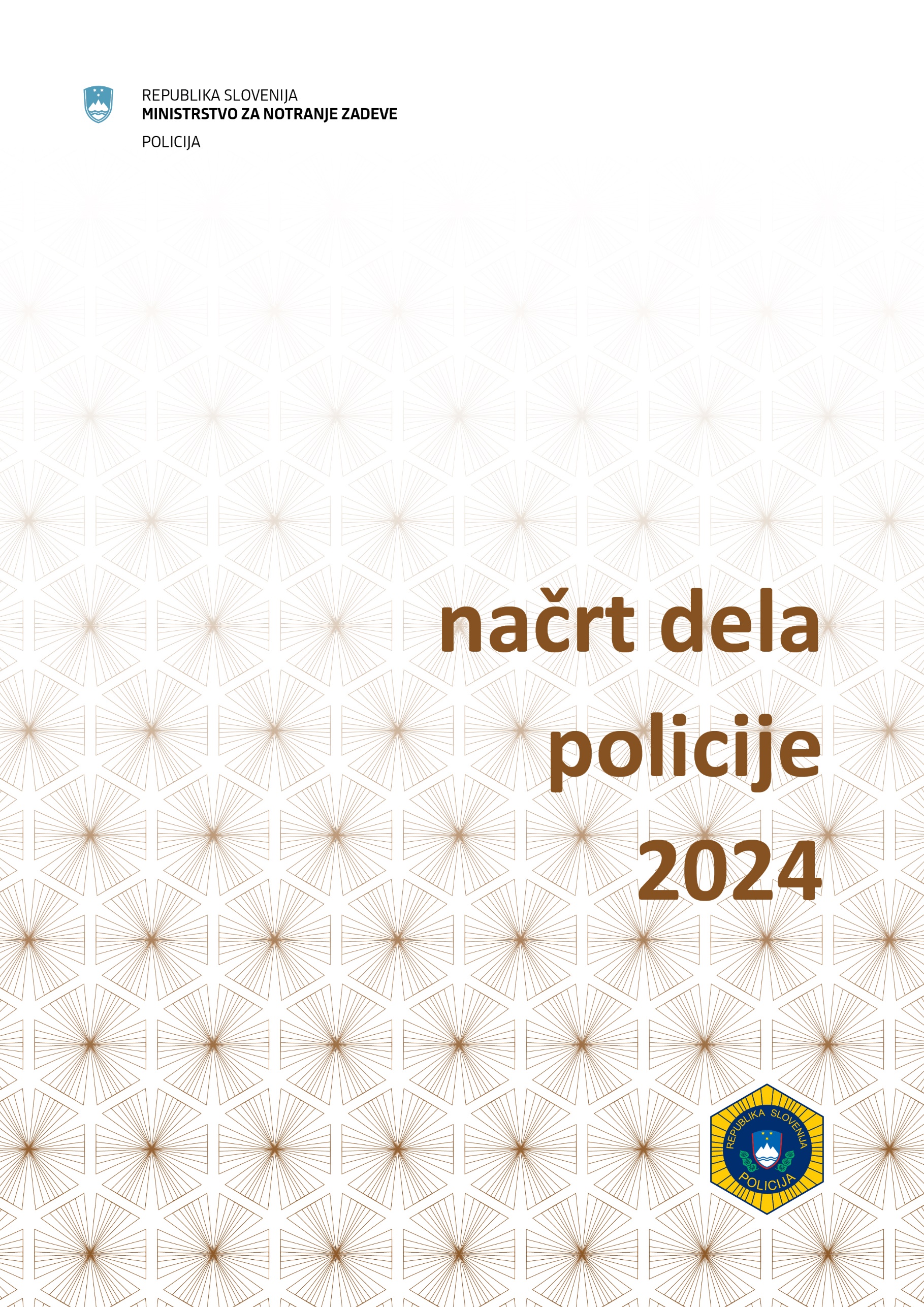 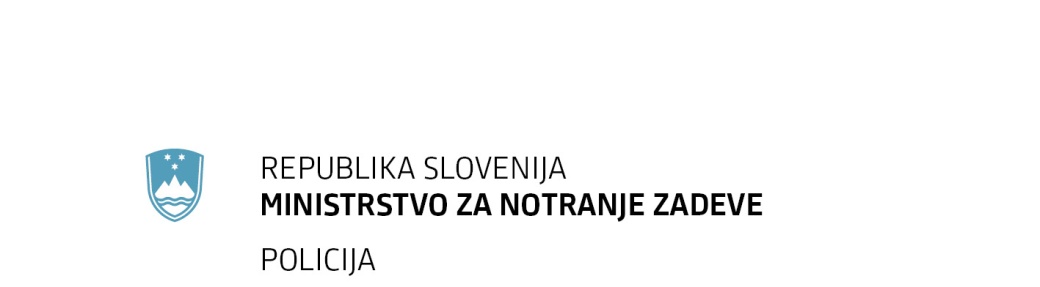 Številka dokumenta: 007-266/2023/80  (2061-01)Datum: 24. november 2023 NAČRT DELA POLICIJE ZA LETO 2024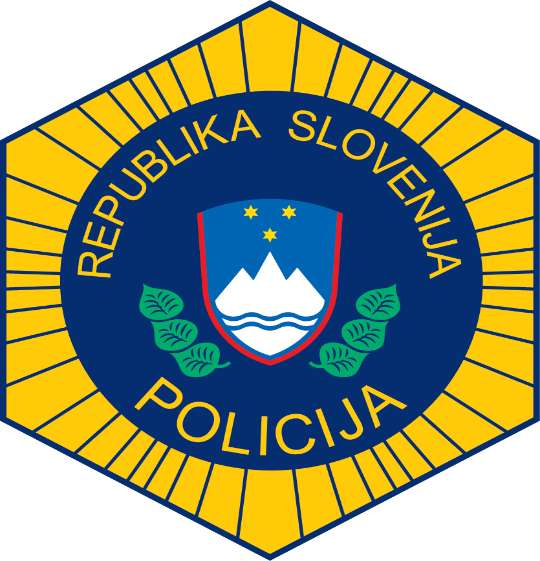 NAČRT DELA POLICIJE ZA LETO 2024Na podlagi Resolucije o dolgoročnem razvojnem programu dela policije do leta 2025 (Uradni list Republike Slovenije, št. 75/15), srednjeročnega načrta razvoja in dela policije za 2023–2027 (dokument št. 007-184/2022/67 (2061-01) z dne 26. septembra 2022), usmeritev in obveznih navodil za pripravo načrta dela policije v letu 2024, ki jih je izdal minister za notranje zadeve (dokument št. 007-267/2023/1 z dne 29. septembra 2023; v nadaljevanju: letne usmeritve MNZ) in drugih strateških dokumentov, je pripravljen Načrt dela policije za leto 2024 (v nadaljnjem besedilu: načrt).Načrt je pripravljen skladno z določbami 4. člena Pravilnika o usmerjanju in nadzoru policije (Uradni list Republike Slovenije, št. 15/2022 in 128/22). Je podlaga za pripravo letnih načrtov dela policijskih enot.Za leto 2024 je načrtovanih 118 nalog. Od tega so 102 naloge načrtovane v okviru programov in 16 nalog izven programov. Na podlagi letnih usmeritev MNZ je načrtovanih 51 nalog.Sestavna dela načrta sta načrta zaposlovanja ter nabave opreme in investicij v policiji, ki sta jih pripravili pristojni enoti Ministrstva za notranje zadeve – Sekretariat in Direktorat za logistiko. Načrt nabave opreme in investicij v policiji ni dokončen, saj interni finančni načrt za leto 2024 ob pripravi tega načrta še ni bil pripravljen. Prav tako ni bila znana dokončna realizacija pogodb v letu 2023 in s tem prenesene obveznosti v leto 2024. Sestavni del internega finančnega načrta je tudi vsebinsko bolj podroben načrt nabav in gradenj z načrtom informatizacije.         						mag. Senad Jušić										generalni direktor policije	     						glavni policijski svetnikSoglašam z Načrtom dela policije za leto 2024.Boštjan Poklukar minister za notranje zadevePOSLANSTVO, VREDNOTE, VIZIJAPoslanstvo in vizija policije sta bila opredeljena v Resoluciji o dolgoročnem razvojnem programu policije do leta 2025 – »Kakovostna policija za varno Slovenijo«. Izražati (udejanjiti) se morata v njenih prednostnih nalogah in vsaki komunikaciji policista s posamezniki, ne glede na to, ali gre za formalni policijski postopek ali opravljanje drugih policijskih nalog. Poslanstvo policije je varovanje življenja, telesne integritete in premoženja ljudi, preprečevanje in obvladovanje varnostnih incidentov, zmanjševanje občutka strahu ljudi pred tem, da postanejo žrtve kaznivih ravnanj, in zagotavljanje javnovarnostnih razmer, ki ljudem omogočajo kakovostnejše življenje in delo ter splošen družbeni razvoj in blagostanje. V prizadevanju po utrditvi javnega zaupanja je policija zavezana k spoštovanju visokih etičnih in strokovnih standardov; ravna častno, pošteno in pregledno, ob upoštevanju enakosti vseh ljudi pred zakonom in s spoštovanjem njihovih pravic, svoboščin in osebnega dostojanstva.Vizija policije je, da bo vsem državljanom Republike Slovenije in vsem drugim, ki v njej živijo ali jo obiščejo, zagotavljala visoko stopnjo varnosti pred najhujšimi in vsemi drugimi oblikami kriminalitete, na podlagi česar bo Slovenija tako v evropskem kot svetovnem merilu prepoznavna kot ena najvarnejših držav. Z zmanjševanjem in obvladovanjem varnostnih tveganj bo prispevala k zmanjševanju občutka strahu za življenje, ogrožanje telesne integritete in premoženja ljudi ter tako omogočala pogoje za nemoteno uživanje temeljnih človekovih pravic, osebnostni in splošni družbeni razvoj. Cilj programa je s stalnim in dolgotrajnim dejanskim zagotavljanjem varnosti ljudi v Republiki Sloveniji in na podlagi predlaganih ukrepov in dejanj doseči tako družbeno stanje, da bi se ljudje počutili varni.Vrednote in vrline, ki izražajo poslanstvo policije, so zapisane v Kodeksu policijske etike, ki vsebuje temeljna načela ter določa odnose med policisti in odnos policistov do ljudi, državnih organov, nevladnih organizacij in drugih ustanov. Kodeks policijske etike je nadgradnja Kodeksa javnih uslužbencev in Evropskega kodeksa policijske etike. Vsi ti dokumenti so, poleg zakonodaje, temeljno vodilo policistom in policistkam pri izvajanju njihovih nalog.UvodNaloge so načrtovane v okviru 7 strateških ciljev in 33 programov, ki so oblikovani s srednjeročnim načrtom razvoja in dela policije za 2023–2027. Pri vsaki nalogi je določena njena podlaga, nosilci in sodelujoči, čas izvedbe ter kazalniki uresničitve naloge.Za leto 2024 je načrtovanih 118 nalog. Od tega so 102 naloge načrtovane v okviru programov in 16 nalog izven programov, in sicer sedem nalog v okviru prvega strateškega cilja: preprečevanje, odkrivanje in preiskovanje kaznivih dejanj (od 1.0.1 do 1.0.7), ena naloga v okviru drugega strateškega cilja: vzdrževanje javnega reda (2.0.1), pet nalog v okviru šestega strateškega cilja: vodenje in upravljanje policije, ki omogočata učinkovito organizacijo dela (od 6.0.1 do 6.0.5), ter tri naloge v okviru sedmega strateškega cilja: krepitev ugleda policije (od 7.0.1 do 7.0.3). Od 118 nalog je na podlagi letnih usmeritev MNZ načrtovanih 51 ali 43,2 odstotkov nalog. Nekatere naloge so načrtovane na podlagi več letnih usmeritev MNZ, prav tako je na podlagi posamezne letne usmeritve MNZ načrtovanih več nalog. Kazalo nalog, ki imajo za podlago Usmeritve in obvezna navodila za pripravo načrta dela policije v letu 2024:Letna usmeritev MNZ št. 1.1	27Letna usmeritev MNZ št. 1.2	11Letna usmeritev MNZ št. 1.2	22Letna usmeritev MNZ št. 1.3	49Letna usmeritev MNZ št. 1.4	12Letna usmeritev MNZ št. 1.4	21Letna usmeritev MNZ št. 1.5	19Letna usmeritev MNZ št. 1.5	36Letna usmeritev MNZ št. 1.6	13Letna usmeritev MNZ št. 1.7	23Letna usmeritev MNZ št. 2.1	48Letna usmeritev MNZ št. 2.1	49Letna usmeritev MNZ št. 2.2	44Letna usmeritev MNZ št. 3.1	56Letni usmeritvi MNZ št. 3.2 in 3.3	58Letna usmeritev MNZ št. 3.3	60Letna usmeritev MNZ št. 3.4	58Letna usmeritev MNZ št. 3.5	89Letna usmeritev MNZ št. 4.1	67Letna usmeritev MNZ št. 4.2	71Letna usmeritev MNZ št. 4.2	72Letna usmeritev MNZ št. 4.2	88Letna usmeritev MNZ št. 4.3	69Letna usmeritev MNZ št. 4.4	68Letna usmeritev MNZ št. 5.1	76Letna usmeritev MNZ št. 5.2	51Letna usmeritev MNZ št. 6.1	84Letna usmeritev MNZ št. 6.1	84Letna usmeritev MNZ št. 6.2	87Letna usmeritev MNZ št. 6.3	87Letna usmeritev MNZ št. 6.4	118Letna usmeritev MNZ št. 6.5	90Letne usmeritve MNZ št. 6.6, 7.3, 7.5 in 7.6	117Letna usmeritev MNZ št. 6.7	89Letna usmeritev MNZ št. 6.8	105Letna usmeritev MNZ št. 6.9	103Letna usmeritev MNZ št. 6.9	104Letna usmeritev MNZ št. 6.10	88Letna usmeritev MNZ št. 6.11	40Letna usmeritev MNZ št. 6.11	102Letna usmeritev MNZ št. 6.11	105Letna usmeritev MNZ št. 6.11	106Letna usmeritev MNZ št. 6.12	96Letna usmeritev MNZ št. 6.12	96Letna usmeritev MNZ št. 7.1	117Letna usmeritev MNZ št. 7.2	110Letne usmeritve MNZ št. 6.6, 7.3, 7.5 in 7.6	117Letna usmeritev MNZ št. 7.4	121Letna usmeritev MNZ št. 7.7	85Letna usmeritev MNZ št. 7.8	109Letna usmeritev MNZ št. 7.8	109Letna usmeritev MNZ št. 7.9	82V načrt je delno ali v celoti prenesenih 29 nalog iz Načrta dela policije za leto 2023 (dokument št. 007-291/2022/51 (2061-01) z dne 30. novembra 2022), ki jih enote niso realizirale, jih bodo pa v letu 2024. Te so naslednje:1. strateški cilj: preprečevanje, odkrivanje in preiskovanje kaznivih dejanj1.0.3 Povečanje učinkovitosti in profesionalizacije pridobivanja in vrednotenja informacij1.0.4 Posodobitev navodila za delo z informatorji1.0.5 Vzpostavitev interaktivnih strani s preventivnim gradivom za otroke na www.policija.si 1.1.14 Vzpostavitev sistema ETIAS1.1.16 Prenos Direktive (EU) 2023/977 in vzpostavitev sistema upravnega poslovanja za enotno kontaktno točko Sektorja za mednarodno policijsko sodelovanje1.4.2 Aktivnosti za izgradnjo nacionalne elektronske baze (evidence) gradiv spolnega izkoriščanja mladoletnih oseb 1.5.1 Ustanovitev posebne skupine na državni ravni za nadzor pošiljk odpadkov po cestah2. strateški cilj: vzdrževanje javnega reda2.1.1 Posodobitev usmeritev za delo policije z navijači in poenotenje pogojev dela policistov spoterjev2.2.1 Proučitev učinkovitosti obravnave nasilja v družini2.2.3 Priprava predlogov spremembe Zakona o nalogah in pooblastilih policije, Pravilnika o prepovedi približevanja določeni osebi, kraju ali območju in usmeritev za izvajanje pooblastila prepoved približevanja3. strateški cilj: zagotavljanje varnosti v cestnem prometu3.2.1 Učinkovito upravljanje prometa v primeru prometnih nesreč in drugih izrednih dogodkov na avtocestah in hitrih cestah4. strateški cilj: vzdrževanje varnosti državne in zunanje meje evropske unije ter preprečevanje nezakonitih migracij 4.1.1 Nadaljevanje z ukrepi za vzpostavitev in delovanje sistema vstopa in izstopa (EES/SVI)4.3.1 Posodobitev Strategije skladnega upravljanja državne meje Republike Slovenije (IBM Strategija) in zagotovitev izvedbe vseh aktivnosti in ukrepov za leto 2024, skladno z akcijskim načrtom5. strateški cilj: vzpostavitev soodgovornsoti za zagotavljanje varnosti v lokalni skupnosti5.2.1 Prenova strategije policijskega dela v skupnosti in usmeritev za preventivno policijsko delo6. strateški cilj: vodenje in upravljanje policije, ki omogočata učinkovito organizacijo dela6.0.5 Identificiranje in odprava težav pri izvajanju mednarodnega sodelovanja v evropskem prostoru s partnerskimi organizacijami CEPOL, FRONTEX, MEPA6.2.1 Izdelana analiza nadurnega dela in pripravljenosti na domu6.2.9 Kadrovska popolnitev Oddelka za tajno opazovanje II v Upravi kriminalistične policije Generalne policijske uprave6.3.1 Vzpostavitev aplikacije za evidentiranje in obračun opravljenega dela pomožnih policistov6.6.2 Revitalizacija analitske dejavnosti6.7.2 Vzpostavitev interoperabilnosti informacijskih sistemov Evropske unije na področju meja in vizumov (interoperabilnost)6.7.3 Prenova elektronske obdelave tajnih podatkov6.7.5 Širitev in modernizacija brezpilotnih zrakoplovov in protidronske obrambe6.7.9 ePolicist: funkcionalna in tehnološka prenova aplikativne rešitve ter posodobitev mobilnih naprav6.7.10 Zamenjava aplikacije ISPP Ure z aplikacijo KADRIS6.7.11 Izdelava aplikacije za vnos v evidenci pogrešanih oseb in neidentificiranih trupel ter nadaljnjo obdelavo podatkov7. strateški cilj: krepitev ugleda policije7.0.1 Sodelovanje pri pripravi dokumentov na podlagi Zakona o napotitvi oseb v mednarodne civilne misije in mednarodne organizacije7.1.1 Merjenje socialne (organizacijske) klime v policiji7.3.4 Izdelava priročnika za izdelavo za zakonito in strokovno uporabo električnega paralizatorja7.3.5 Usposabljanje policistov za zakonito in strokovno izvajanje policijskih pooblastil, skladno s spremenjenim Zakonom o nalogah in pooblastilih policije, in priprava potrebnih sprememb podzakonskih predpisov7.4.1 Testiranje in odpravljanje napak pri delovanju evidenc, določene v 31.a členu Zakona o organiziranosti in delu v policijiLetna usmeritev MNZ št. 1.2Letna usmeritev MNZ št. 1.4Letna usmeritev MNZ št. 1.6Letna usmeritev MNZ št. 1.5Letna usmeritev MNZ št. 1.4Letna usmeritev MNZ št. 1.2Letna usmeritev MNZ št. 1.7Letna usmeritev MNZ št. 1.1Letna usmeritev MNZ št. 1.5Letna usmeritev MNZ št. 6.11Letna usmeritev MNZ št. 2.2Letna usmeritev MNZ št. 2.1Letna usmeritev MNZ št. 1.3Letna usmeritev MNZ št. 2.1Letna usmeritev MNZ št. 5.2Letna usmeritev MNZ št. 3.1Letni usmeritvi MNZ št. 3.2 in 3.3Letna usmeritev MNZ št. 3.4Letna usmeritev MNZ št. 3.3Letna usmeritev MNZ št. 4.1Letna usmeritev MNZ št. 4.4Letna usmeritev MNZ št. 4.3Letna usmeritev MNZ št. 4.2Letna usmeritev MNZ št. 4.2V sklopu tega programa za leto 2024 ni načrtovanih nalog. Program se bo izvajal v okviru rednih delovnih nalog.Letna usmeritev MNZ št. 5.1Letna usmeritev MNZ št. 7.9Letna usmeritev MNZ št. 6.1Letna usmeritev MNZ št. 6.1Letna usmeritev MNZ št. 7.7Letna usmeritev MNZ št. 6.2Letna usmeritev MNZ št. 6.3Letna usmeritev MNZ št. 6.10Letna usmeritev MNZ št. 4.2Letna usmeritev MNZ št. 6.7Letna usmeritev MNZ št. 3.5Letna usmeritev MNZ št. 6.5Letna usmeritev MNZ št. 6.12Letna usmeritev MNZ št. 6.12Letna usmeritev MNZ št. 6.11Letna usmeritev MNZ št. 6.9Letna usmeritev MNZ št. 6.9Letna usmeritev MNZ št. 6.11Letna usmeritev MNZ št. 6.8Letna usmeritev MNZ št. 6.11Letna usmeritev MNZ št. 7.8 Letna usmeritev MNZ št. 7.8Letna usmeritev MNZ št. 7.2Letna usmeritev MNZ št. 7.1Letne usmeritve MNZ št. 6.6, 7.3, 7.5 in 7.6Letna usmeritev MNZ št. 6.4Letna usmeritev MNZ št. 7.4PRILOGA 1: NAČRT ZAPOSLOVANJA IN RAZVOJNO-ORGANIZACIJSKIH PROJEKTOVRazvoj organizacijePolicija bo v letu 2024 nadaljevala s prilagajanjem organizacije in delovnih mest potrebam delovnih procesov, vendar na bolj sistemski način in z večjo vpetostjo direktorjev notranjih organizacijskih enot Generalne policijske uprave in policijskih uprav. Ti na podlagi 19. septembra 2023 sprejetega sklepa 21-4/23 na četrti seji širšega kolegija generalnega direktorja policije prevzemajo odgovornost za podajo predlogov za spremembo sistemizacije. Pred predlaganjem spremembe sistemizacije Službi generalnega direktorja policije Generalne policijske uprave mora vodstvo notranje organizacijske enote Generalne policijske uprave oziroma Služba direktorja posamezne policijske uprave predlog preučiti z vidika smotrnosti in upravičenosti. Nedopustno je namreč zgolj posredovanje (priponk) predlogov brez obrazložitev enot notranjih organizacijskih enot Generalne policijske uprave bodisi policijskih uprav brez mnenja vodstva ali službe direktorja. Pri predlaganju sprememb, ki so »linijske« (npr. urejanje določenega področja dela na ravni generalne policijske uprave ali policijskih uprav – na primer promet), mora predlagatelj pred tem predlog uvrstiti na sejo kolegija generalnega direktorja policije, ki o njej odloči s sklepom. Predlogi enot, ki ne bodo sistemski in ne bodo sledili smernicam za prenovo uslužbenskega in plačnega sistema, ne bodo več obravnavani.Policija je Ministrstvu za notranje zadeve predlagana izhodišča za pripravo sistemskih podlag in normativne ureditve za vzpostavitev kariernega sistema. Glede na napovedane aktivnosti Ministrstva za notranje zadeve se načrtuje priprava nadaljnjih strokovnih podlag za odločevalce pri vzpostavljanju kariernega sistema v Policiji.  V policiji smo v preteklih letih razvili kompetenčni model policije kot pripomoček za spremljanje razvoja kadra. Skladno s priporočili za implementacijo kompetenčnega modela v policiji, ki jih je potrdil širši kolegij generalnega direktorja policije, so bili izdelani pripomočki za uporabo kompetenčnega modela (priročnik, e-delavnica, usposabljanja vodij). V sodelovanju z Ministrstvom za javno upravo se vzpostavlja informacijski sistem za učinkovito upravljanje zaposlenih, kot pripomoček za spremljanje razvoja kadra. Po uspešni namestitvi informacijskega programa, se v 2024 načrtuje testiranje programa. V letu 2024 se načrtuje priprava načrta implementacije kompetenčnega modela z namenom prepoznave prednostnih kadrovskih procesov za ocenjevanje in presojanje kompetenc ter testiranje uporabe kompetenčnega modela v izbirnem postopku za zasedbo delovnega mesta.Policija bo tudi v letu 2024 nadaljevala z aktivno politiko zaposlovanja, skladno z Resolucijo o dolgoročnem razvojnem programu policije do leta 2025 – »Kakovostna policija za varno Slovenijo«, in s promocijo zaposlovanja, skladno s strategijo promocije zaposlovanja.Načrt zaposlovanjaV Policiji je zaposlenih 286 kandidatov za policiste, ki se izobražujejo po višješolskem študijskem programu za pridobitev poklica policist (redni študij), od tega prvi letnik obiskuje 152 kandidatov osme generacije, drugi letnik pa 134 kandidatov sedme generacije. Če bodo slednji izpolnili svoje obveznosti v predvidenih rokih, bodo z njimi v letu 2024 sklenjene pogodbe o zaposlitvi za nedoločen čas. Izredni študij na višješolskem študijskem programu za pridobitev poklica policist je do oktobra 2023 uspešno zaključilo 89 policistov.V začetku leta 2024 je predvidena objava za deseto generacijo 300 kandidatov za policiste, ki se bodo izobraževali po višješolskem študijskem programu za pridobitev poklica policista (redni študij) in bodo sklenili pogodbo o izobraževanju in pogodbo o zaposlitvi s 1. oktobrom 2024.Na drugih uradniških in strokovno-tehničnih delovnih mestih poteka 72 postopkov za zaposlitev za nedoločen čas. Poleg tega so predvidene tudi ponovne zaposlitve v Policiji.Policiji kadrovski načrt organov državne uprave (v nadaljevanju: kadrovski načrt) v letu 2024 dovoljuje 8.241 zaposlitev. Število zaposlenih, ki se šteje v kadrovski načrt, je na dan 1. november 2023 8.200. Razlika med dovoljenim številom zaposlenih po sprejetem kadrovskem načrtu in predvidenim številom zaposlenih, ki se štejejo v kadrovski načrt* Podatki, na dan 1. november 2023.** Upoštevane načrtovane zaposlitve in predvidena prenehanja delovnega razmerja do konca leta 2024.*** Pozitivna razlika pomeni, da kadrovski načrt ni presežen za navedeno število delovnih zaposlenih. Negativna razlika pomeni, da je število zaposlenih preseženo, kar pa je dovoljeno zaradi zaposlovanja pripravnikov in kandidatov za policiste. Ne glede na izpolnjevanje pogojev (starostne ali poklicne pokojnine, upokojevanje po 399. členu Zakona o pokojninskem in invalidskem zavarovanju) se, glede na povprečje v zadnjih petih letih, letno upokoji približno 100 zaposlenih, zaradi drugih razlogov pa delovno razmerje preneha še približno 173 zaposlenim letno. Do konca leta 2024 je tako predvidenih 461 prenehanj delovnega razmerja (43 do konca leta 2023 in nato še 418 v letu 2024). Glede na povprečje števila prihodov oziroma novih zaposlitev v zadnjih petih letih, ki znaša 146 novo zaposlenih, in upoštevajoč zaposlitve vseh 134 kandidatov za policiste drugega letnika bo število prihodov manjše od števila odhodov. To se bo odražalo tudi v predvidenem številu zaposlenih v letu 2024, ki štejejo v kadrovski načrt, in se bo v primerjavi z letom 2023 znižalo za dodatnih 138 zaposlenih.Stroški delaVlada Republike Slovenije je 28. septembra 2023 določila Predlog sprememb državnega proračuna za leto 2024 in ga predložila Državnemu zboru. Na višino sredstev za stroške dela vplivajo obveznosti do zaposlenih na podlagi zakonskih predpisov in kolektivnih pogodb, ki urejajo plače in druge stroške dela v javnem sektorju, pa tudi število in struktura zaposlenih oziroma učinki kadrovske politike. Na porast mase sredstev za stroške dela v letu 2024 bo vplivalo:redna napredovanja javnih uslužbencev z začetkom izplačevanja 1. decembra 2023;uskladitev nadomestila za prehrano s 1. januarjem 2024 in nato s 1. julijem 2024 z rastjo inflacije oziroma življenjskih stroškov indvig minimalne plače s 1. januarjem 2024, ki vpliva tako na najnižje plače kot tudi na višino regresa za letni dopust vseh zaposlenih.PRILOGA 2: NAČRT OPREME IN INVESTICIJSkupna vrednost načrta opreme in investicij 7.853.883 evrov je enaka vnešeni vrednosti v sistem Sappra, medtem ko so vrednosti po posamezni vsebini oziroma namenu navedene, skladno s predlogom Policije iz začetka oktobra 2023 za razdelitev proračunskih sredstev za leto 2024. Vrednosti po vsebini oziroma namenu niso dokončne in se lahko, zaradi  novih prioritet, prevzetih obveznosti in prenešenih obveznosti iz leta 2023, še spremenijo.Oprema poslovnih prostorov Nakup opreme poslovnih prostorov Policije (NRP 1711-20-0011): z vsakoletnimi nakupi opreme se zamenjuje dotrajana in okvarjena oprema ali pa se le-ta dopolnjuje. V letu 2024 je namenjenih 268.000 evrov za nakup UPS naprav, klimatskih naprav, pisarniške opreme, opreme delavnic, birotehnične in druge tehnične opreme. Predvidena je sklenitev pogodb in okvirnih sporazumov za nakup navedene opreme.Investicije in investicijsko vzdrževanje objektovV letu 2024 je za investicijsko vzdrževalna dela na objektih policije (NRP 1711-20-0012) načrtovanih 32.800 evrov.Predvidena je sklenitev pogodbe za načrtovano obnovo službenih stanovanj v letu 2024 ter sklenitev okvirnega sporazuma za načrtovano obnovo službenih stanovanj v naslednjih proračunskih obdobjih.Načrtovana je sklenitev okvirnega sporazuma za storitve inženiringa, projektiranja in izdelave popisov del za odstranitev infrastrukture kabin na nekdanjih mejnih prehodih ter sklenitev okvirnega sporazuma za izvedbo gradbenih, obrtnih in inštalacijskih del (GOI del) za odstranitev infrastrukture kabin.V letu 2024 bo dokončana energetska sanacija Policijske postaje Kranjska Gora ter izvedena prijava projektov energetske sanacija objektov policijskih uprav Kranj in Celje za dodelitev sredstev iz Načrta za okrevanje in odpornost (NOO), pri čemer bo potrebno za izvedbo dodatno zagotoviti integralna proračunska sredstva. V okviru NOO bo za oba projekta izvedena novelacija projektne dokumentacije, ki jo je treba uskladiti s Pravilnikom o učinkoviti rabi energije v stavbah PURES-a ter predvidenimi energetskimi ukrepi.V okviru EU sredstev je načrtovana nadgradnja vadbenih kapacitet v Šentvidu ter ograditev zunanjega igrišča z nadstrešnico in povezovalnih nadhodom Centra za tujce v Postojni.Načrtuje se izdelava projektne dokumentacije za dokončanje notranjosti kupljenih poslovnih prostorov Postaje pomorske policije Koper. Kupljeni poslovni prostori so nedokončani in grobi ter so potrebni finalne obdelave. Načrtuje se tudi izvedba preprojektiranja in racionalizacije projektne dokumentacije Policijske postaje Ajdovščina in s tem zmanjšanje kapacitete nove policijske postaje ter pridobitev spremenjenega gradbenega dovoljenja. Za to je v letu 2024 načrtovano 56.900 evrov.Posebna tehnična sredstvaZa nemoteno in učinkovito izvajanje zakonsko določenih nalog je predviden nakup kamer za osebno uporabo in paralizatorjev, tehnične opreme za varovanje oseb in objektov, glasbenih inštrumentov, službenih živali in opreme zanje, nakup sredstev za zdravstveno preventivo (defibrilatorji, psihodiagnostična sredstva, učni pripomočki za izvajanje prve pomoči, material za ambulanto medicine dela), potapljaške, alpinistične in jamarske opreme ter nakup nujne opreme za Upravo kriminalistične policije, Specialno enoto in Letalsko policijsko enoto. Nabavljala se bodo tudi posebna tehnična sredstva za nadzor terena iz zraka (brezpilotni zrakoplovi) in za obrambo pred zračnimi plovili v nekontroliranem zračnem prostoru. Za nabavo posebnih tehničnih sredstev Policije je bilo pri pripravi predloga proračuna v sistem SAPPrA za leto 2024 vnešeno 536.000 evrov. Prevozna sredstvaMinimalno število prevoznih sredstev za nemoteno in učinkovito izvajanje zakonsko določenih nalog policije je 2.600. Vozni park bi se moral konstanto pomlajevati, kar v preteklih letih ni bilo izvajano v željeni meri. Posledično je povprečna starost voznega parka (na dan 1. oktobra 2021 bila sedem let, na dan 1. oktobra 2022 6,4 leta in na dan 1. oktobra 2023 6,4 leta) večja od ciljne povprečne starosti petih let. Še vedno preveč prevoznih sredstev izpolnjuje kriterije za izločitev in zamenjavo. Upoštevajoč, da se vozila Policije amortizirajo po petih letih, bi bilo treba v daljšem časovnem obdobju zagotoviti 10 milijonov evrov proračunskih sredstev letno za nakupe prevoznih sredstev, saj so se cene zvišale zaradi spremenjenih razmer na trgu prodaje prevoznih sredstev, povezanih z epidemijo covida-19 in pomanjkanja polprevodnikov. Za nabavo prevoznih sredstev v letu 2024 je bilo pri pripravi predloga proračuna v sistem SAPPrA vneseno 1.070.000 evrov za nabavo naslednjih prevoznih sredstev: civilno specialno patruljno kombinirano vozilo, blindirano vozilo, traktor za vleko helikopterja, specialno patruljno kombinirano vozilo, civilno specialno kombinirano vozilo, civilno specialno kombinirano tovorno vozilo in druga prevozna sredstva za operativno izvajanje zakonskih nalog Policije. Investicija nakupa službenih stanovanjMinistrstvo za notranje zadeve se je v letu 2023 sestalo z Ministrstvom za obrambo in Ministrstvom za javno upravo zaradi skupnega nakupa službenih stanovanj, kot se je to že uspešno izvedlo v preteklosti. Ministrstvo za notranje zadeve bi želelo kupiti stanovanja na območju Kranja in Ljubljane, kjer je povpraševanje po službenih stanovanjih največje. Aktivnosti za nakup službenih stanovanj so se zaradi avgustovskih poplav zaustavile in se bodo nadaljevale v letu 2024.UPORABLJENE KRATICE IN OKRAJŠAVEPREPREČEVANJE, ODKRIVANJE IN PREISKOVANJE KAZNIVIH DEJANJPREPREČEVANJE, ODKRIVANJE IN PREISKOVANJE KAZNIVIH DEJANJPREPREČEVANJE, ODKRIVANJE IN PREISKOVANJE KAZNIVIH DEJANJNosilec ciljaGeneralna policijska uprava, Uprava kriminalistične policijeGeneralna policijska uprava, Uprava kriminalistične policijeSonosilciGeneralna policijska uprava, Nacionalni forenzični laboratorij, Uprava uniformirane policije ter Urad za informatiko in telekomunikacijeGeneralna policijska uprava, Nacionalni forenzični laboratorij, Uprava uniformirane policije ter Urad za informatiko in telekomunikacijeKazalniki uresničevanja cilja Kazalniki uresničevanja cilja Način spremljanjaštevilo odkritih storilcev kaznivih dejanj na avtocestah in hitrih cestahštevilo odkritih storilcev kaznivih dejanj na avtocestah in hitrih cestahpodatki iz aplikacije Statistika – Kazniva dejanja – Statistika – KRIM-STAT-06 (prizorišče kaznivega dejanja – avtocesta ali hitra cesta)število posameznih vrst dejavnosti slovenske policije v projektih Evropske večdisciplinarne platforme proti grožnjam kriminala EMPACT 2022+ (nosilec projektov, sodelovanje, posredovane informacije, skupne akcije) in število mednarodnih policijskih preiskavštevilo posameznih vrst dejavnosti slovenske policije v projektih Evropske večdisciplinarne platforme proti grožnjam kriminala EMPACT 2022+ (nosilec projektov, sodelovanje, posredovane informacije, skupne akcije) in število mednarodnih policijskih preiskavpodatki Generalne policijske uprave, Uprave kriminalistične policije in Europolaštevilo in vrsta aktivnosti v okviru medinstitucionalnega modela za odkrivanje in spremljanje primerov radikalizacije v Sloveniji število in vrsta aktivnosti v okviru medinstitucionalnega modela za odkrivanje in spremljanje primerov radikalizacije v Sloveniji podatki Generalne policijske uprave, Uprave kriminalistične policije o vrsti in datumu izvedene aktivnostištevilo obravnavanih kaznivih dejanj gospodarske kriminalitete, ki presegajo veliko premoženjsko korist, število korupcijskih kaznivih dejanj ter število kaznivih dejanj na škodo finančnih sredstev Republike Slovenije in Evropske unije, v primerjavi s preteklim srednjeročnim obdobjem število obravnavanih kaznivih dejanj gospodarske kriminalitete, ki presegajo veliko premoženjsko korist, število korupcijskih kaznivih dejanj ter število kaznivih dejanj na škodo finančnih sredstev Republike Slovenije in Evropske unije, v primerjavi s preteklim srednjeročnim obdobjem podatki iz aplikacije Statistika – Kazniva dejanja – Statistika:KRIM-STAT-57 (kazniva dejanja, ki presegajo veliko premoženjsko korist)KRIM-STAT-01 (kazniva dejanja po 229., 249. in 257. a členu Kazenskega zakonika = kazniva dejanja na škodo finančnih sredstev Slovenije in Evropske unije)podatki iz aplikacije Statistika – Letno poročilo – nova metodologija – 01 Odkrivanje in preiskovanje kriminalitete – KRIM 19 (korupcijska kazniva dejanja)število izvedenih finančnih preiskav na področju gospodarske, organizirane in splošne kriminalitete v primerjavi s preteklim srednjeročnim obdobjem število izvedenih finančnih preiskav na področju gospodarske, organizirane in splošne kriminalitete v primerjavi s preteklim srednjeročnim obdobjem podatki iz aplikacije Statistika – Tekoča statistika – Posebne policijske evidence – Finančne preiskave – FINPR01 – FINPR05 in FINPR05Lspremenjena normativna ureditev delovanja specializiranih preiskovalnih skupinspremenjena normativna ureditev delovanja specializiranih preiskovalnih skupinpodatki Generalne policijske uprave, Uprave kriminalistične policije o predlaganih spremembahposodobljena kriminalistična tehnična in forenzična oprema ter strojna in analitska programska orodja za potrebe kriminalistične analitikeposodobljena kriminalistična tehnična in forenzična oprema ter strojna in analitska programska orodja za potrebe kriminalistične analitikepodatki Generalne policijske uprave, Uprave kriminalistične policije in Nacionalnega forenzičnega laboratorijapodatki Ministrstva za notranje zadeve, Sekretariata o nakupu tovrstne opreme (materialno knjigovodstvo)dovolj usposobljenih preiskovalcev in opreme za preiskavo elektronskih naprav in analizo elektronskih podatkov dovolj usposobljenih preiskovalcev in opreme za preiskavo elektronskih naprav in analizo elektronskih podatkov podatki Generalne policijske uprave, Uprave kriminalistične policije in Policijske akademije (podatki iz informacijskega sistema Centra za izpopolnjevanje in usposabljanje – ISCIU)prenos rezultatov ciljno raziskovalnih projektov o objavah gradiv s spolnimi zlorabami otrok v preiskovalno dejavnostprenos rezultatov ciljno raziskovalnih projektov o objavah gradiv s spolnimi zlorabami otrok v preiskovalno dejavnostpodatki Generalne policijske uprave, Uprave kriminalistične policiještevilo odkritih kaznivih dejanj sovražnega govora na družbenih omrežjih v Slovenijištevilo odkritih kaznivih dejanj sovražnega govora na družbenih omrežjih v Slovenijipodatki iz aplikacije Statistika – Kazniva dejanja – Statistika – KRIM-STAT-01 (uporabljena sredstva – vrsta: internet; 297. člen Kazenskega zakonika)število izvedenih izpopolnjevanj in delež policistov, ki so se udeležili izpopolnjevanj s področja kazensko procesnih pravil preiskovanja kaznivih dejanjštevilo izvedenih izpopolnjevanj in delež policistov, ki so se udeležili izpopolnjevanj s področja kazensko procesnih pravil preiskovanja kaznivih dejanjpodatki Generalne policijske uprave, Uprave kriminalistične policije in Policijske akademije (podatki iz ISCIU)spremenjen akt o notranji organizaciji glede vloge in položaja Nacionalnega preiskovalnega urada (NPU)spremenjen akt o notranji organizaciji glede vloge in položaja Nacionalnega preiskovalnega urada (NPU)podatki Generalne policijske uprave, Službe generalnega direktorja policije in Ministrstva za notranje zadeve o spremembi Akta o notranji organizaciji, sistemizaciji, delovnih mestih in nazivih v Policiji, ki se nanašajo na Nacionalni preiskovalni urad,podatki Generalne policijske uprave, Uprave kriminalistične policije o drugih spremenjenih aktih:Navodilu o določitvi kaznivih dejanj, ki jih preiskuje Nacionalni preiskovalni urad,Navodilu o medsebojnem obveščanju, izmenjavi informacij in sodelovanju Nacionalnega preiskovalnega urada z drugimi policijskimi enotami innovih usmeritvah za popis prilog kazenske ovadbespremembe in dopolnitve Zakona o organiziranosti in delu v policiji (ZODPol) in Uredbe o sodelovanjuspremembe in dopolnitve Zakona o organiziranosti in delu v policiji (ZODPol) in Uredbe o sodelovanjupodatki Generalne policijske uprave, Uprave kriminalistične policije in Službe generalnega direktorja policije o predlaganih spremembah in dopolnitvah ZODPol,podatki Ministrstva za notranje zadeve, Direktorata za policijo in druge varnostne naloge o uredbispremembe in dopolnitve Zakona o odvzemu premoženja nezakonitega izvora (ZOPNI)spremembe in dopolnitve Zakona o odvzemu premoženja nezakonitega izvora (ZOPNI)podatki Generalne policijske uprave, Uprave kriminalistične policije o predlaganih spremembah uvedba kazalnika zadovoljstva ljudi s preiskovanjem najzahtevnejših kaznivih dejanj in zaupanja v delo Nacionalnega preiskovalnega urada v javnomnenjske raziskave in je dosežena ocena zaupanja najmanj4uvedba kazalnika zadovoljstva ljudi s preiskovanjem najzahtevnejših kaznivih dejanj in zaupanja v delo Nacionalnega preiskovalnega urada v javnomnenjske raziskave in je dosežena ocena zaupanja najmanj4podatki Generalne policijske uprave, Policijske akademije o:uvedbi dodatnih kazalnikov v javnomnenjsko raziskavo,rezultatih izvedene javnomnenjske raziskave o ocenah in stališčih prebivalcev Slovenije o delu policije v 2024 in 2026Naloga 1.0.1 Krepitev odkrivanja in preiskovanja kaznivih dejanj tihotapljenja ljudiNaloga 1.0.1 Krepitev odkrivanja in preiskovanja kaznivih dejanj tihotapljenja ljudiPodlagaLetna usmeritev MNZ št. 1.2: Policija mora vzpostaviti učinkovit sistem odkrivanja in preiskovanja organiziranih kriminalnih združb, ki se ukvarjajo z ilegalnimi migracijami. V tem pogledu naj nadalje aktivno krepi mednarodno sodelovanje in operativne dejavnosti v regiji Zahodnega Balkana ter z Europol; Strategija razvoja Slovenije 2030, 11. Varna in globalno odgovorna Slovenija, točka a: zagotavljanje zaščite pred terorističnimi in drugimi nadnacionalnimi grožnjami.Čas izvedbejanuar–decemberNosilecGeneralna policijska uprava, Uprava kriminalistične policije, Sektor za organizirano kriminaliteto.SodelujočiGeneralna policijska uprava, Uprava uniformirane policije, Specializirani enoti za nadzor državne meje inpolicijske uprave.Kazalniki uresničitve nalogeKazalniki uresničitve nalogeštevilo prijetih tihotapcev ljudi in ob koncu leta primerjava s povprečjem zadnjih petih letštevilo prijetih tihotapcev ljudi in ob koncu leta primerjava s povprečjem zadnjih petih letštevilo obravnavanih kaznivih dejanj po 308. členu Kazenskega zakonika in ob koncu leta primerjava s povprečjem zadnjih petih letštevilo obravnavanih kaznivih dejanj po 308. členu Kazenskega zakonika in ob koncu leta primerjava s povprečjem zadnjih petih letštevilo identificiranih hudodelskih združb in ob koncu leta primerjava s povprečjem zadnjih petih letštevilo identificiranih hudodelskih združb in ob koncu leta primerjava s povprečjem zadnjih petih letNaloga 1.0.2 Usposabljanje policistov za proaktivno identifikacijo žrtev trgovine z ljudmiNaloga 1.0.2 Usposabljanje policistov za proaktivno identifikacijo žrtev trgovine z ljudmiPodlagaLetna usmeritev MNZ št. 1.4 Policija mora v skladu z Akcijskim načrtom za boj proti trgovini z ljudmi za obdobje 2023–2024 usposobiti policiste za proaktivno identifikacijo žrtev trgovine z ljudmi na področju prisilnega dela, delovnega izkoriščanja ter med migranti in prosilci za mednarodno zaščito; Strategija razvoja Slovenije 2030, 11. Varna in globalno odgovorna Slovenija, točki a in b: zagotavljanje zaščite pred terorističnimi in drugimi nadnacionalnimi grožnjami terzagotavljanje visoke ravni varnosti ljudi, njihovega premoženja in nemotenega delovanja kritične infrastrukture;Akcijski načrt za boj proti trgovini z ljudmi za obdobje 2023–2024, poglavje 1.4 Ozaveščanje in usposabljanje strokovne javnosti, katere delo je povezano s problematiko trgovine z ljudmi. Čas izvedbejanuar–decemberNosilecGeneralna policijska uprava, Uprava kriminalistične policije, Sektor za organizirano kriminaliteto.SodelujočiGeneralna policijska uprava, Uprava uniformirane policije, Specializirani enoti za nadzor državne meje inpolicijske uprave.Kazalniki uresničitve nalogeKazalniki uresničitve nalogevsaj štiri izvedena usposabljanja za proaktivno identifikacijo žrtev trgovine z ljudmivsaj štiri izvedena usposabljanja za proaktivno identifikacijo žrtev trgovine z ljudmičas izvedbe in število udeležencev usposabljanja čas izvedbe in število udeležencev usposabljanja sodelujoči zunanji deležniki pri usposabljanjihsodelujoči zunanji deležniki pri usposabljanjihštevilo identificiranih žrtev trgovine z ljudmi in ob koncu leta primerjava s povprečjem zadnjih petih letštevilo identificiranih žrtev trgovine z ljudmi in ob koncu leta primerjava s povprečjem zadnjih petih letštevilo obravnavanih potencialnih žrtev trgovine z ljudmi in ob koncu leta primerjava s povprečjem zadnjih petih letštevilo obravnavanih potencialnih žrtev trgovine z ljudmi in ob koncu leta primerjava s povprečjem zadnjih petih letNaloga 1.0.3 Povečanje učinkovitosti in profesionalizacije pridobivanja in vrednotenja informacijNaloga 1.0.3 Povečanje učinkovitosti in profesionalizacije pridobivanja in vrednotenja informacijPodlagaPrenos naloge 1.0.3 iz Načrta dela policije za leto 2023 inResolucija o dolgoročnem razvojnem programu policije do leta 2025 – »Kakovostna policija za varno Slovenijo«, poglavje 4.11 Obveščevalno vodeno policijsko delovanje.Čas izvedbejanuar–decemberNosilecGeneralna policijska uprava, Uprava kriminalistične policije, Center za kriminalistično obveščevalno dejavnost.Sodelujočipolicijske uprave.Kazalniki uresničitve nalogeKazalniki uresničitve nalogeizdelana analiza kriminalističnoobveščevalne dejavnosti na regionalni ravni na vseh policijskih upravahizdelana analiza kriminalističnoobveščevalne dejavnosti na regionalni ravni na vseh policijskih upravahizdelane usmeritveizdelane usmeritveštevilo operativnih informacij, pridobljenih od informatorjev in ob koncu leta primerjava s povprečjem zadnjih petih letštevilo operativnih informacij, pridobljenih od informatorjev in ob koncu leta primerjava s povprečjem zadnjih petih letNaloga 1.0.4 Posodobitev navodila za delo z informatorjiNaloga 1.0.4 Posodobitev navodila za delo z informatorjiPodlagaPrenos naloge 1.0.4 iz Načrta dela policije za leto 2023 inResolucija o dolgoročnem razvojnem programu policije do leta 2025 – »Kakovostna policija za varno Slovenijo«, poglavje 4.11 Obveščevalno vodeno policijsko delovanje.Čas izvedbejanuar–decemberNosilecGeneralna policijska uprava, Uprava kriminalistične policije, Center za kriminalistično obveščevalno dejavnost.Sodelujočipolicijske uprave.Kazalniki uresničitve nalogeKazalniki uresničitve nalogeizdelano novo navodilo za delo z informatorjiizdelano novo navodilo za delo z informatorjiizdelan priročnik za delo z informatorjiizdelan priročnik za delo z informatorjiNaloga 1.0.5 Vzpostavitev interaktivnih strani s preventivnim gradivom za otroke na www.policija.si Naloga 1.0.5 Vzpostavitev interaktivnih strani s preventivnim gradivom za otroke na www.policija.si PodlagaPrenos naloge 1.0.5 iz Načrta dela policije za leto 2023.Čas izvedbejanuar–decemberNosilecGeneralna policijska uprava, Uprava kriminalistične policije, Sektor za splošno kriminaliteto.SodelujočiGeneralna policijska uprava, Urad za informatiko in telekomunikacije ter Služba generalnega direktorja policije, Sektor za odnose z javnostmi.Kazalniki uresničitve nalogeKazalniki uresničitve nalogeizdelan načrt objave interaktivnega preventivnega gradiva na www.policija.siizdelan načrt objave interaktivnega preventivnega gradiva na www.policija.siizdelano interaktivno preventivno gradivoizdelano interaktivno preventivno gradivoNaloga 1.0.6 Izboljšanje preiskanosti premoženjskih kaznivih dejanj, zlasti vlomov v stanovanja in hišeNaloga 1.0.6 Izboljšanje preiskanosti premoženjskih kaznivih dejanj, zlasti vlomov v stanovanja in hišePodlagaLetna usmeritev MNZ št. 1.6: S ciljem izboljšanja preiskanosti kaznivih dejanj premoženjske kriminalitete, zlasti vlomov v stanovanjske objekte, naj policija nadaljuje z izvajanjem aktivnosti iz Akcijskega načrta za izboljšanje stanja na področju preiskovanja premoženjske kriminalitete inAkcijski načrt za izboljšanje stanja na področju preiskovanja premoženjske kriminalitete št. 2310-1643/2023/1 (2211-01) z dne 6. junija 2023.Čas izvedbejanuar–decemberNosilecGeneralna policijska uprava, Uprava kriminalistične policije, Sektor za splošno kriminaliteto.Sodelujočipolicijske uprave.Kazalniki uresničitve nalogeKazalniki uresničitve nalogedelež preiskanih premoženjskih kaznivih dejanj in ob koncu leta primerjava s povprečjem zadnjih petih letdelež preiskanih premoženjskih kaznivih dejanj in ob koncu leta primerjava s povprečjem zadnjih petih letdelež preiskanih vlomov v stanovanja in hiše in ob koncu leta primerjava s povprečjem zadnjih petih letdelež preiskanih vlomov v stanovanja in hiše in ob koncu leta primerjava s povprečjem zadnjih petih letNaloga 1.0.7 Posodobitev usmeritev za preiskovanje kaznivih dejanj nedovoljene proizvodnje in prometa orožja ali eksplozivaNaloga 1.0.7 Posodobitev usmeritev za preiskovanje kaznivih dejanj nedovoljene proizvodnje in prometa orožja ali eksplozivaPodlagaUredba (EU) št. 258/2012 Evropskega parlamenta in Sveta z dne 14. marca 2012 o izvajanju člena 10 Protokola Združenih narodov o nedovoljeni proizvodnji strelnega orožja, njegovih sestavnih delov in streliva ter trgovini z njimi, ki dopolnjuje Konvencijo Združenih narodov proti mednarodnemu organiziranem kriminalu (Protokol ZN o strelnem orožju), uvedbi izvoznih dovoljenj za strelno orožje, njegove sestavne dele in strelivo ter ukrepih glede njihovega uvoza in tranzita;EMPACT projekt orožje;Strategija razvoja Slovenije 2030, 11. Varna in globalno odgovorna Slovenija, točka a: zagotavljanje zaščite pred terorističnimi in drugimi nadnacionalnimi grožnjami inAkcija Iskalec št. I-2111-1-091/258-04 z dne 4. junija 2004.Čas izvedbejanuar–decemberNosilecGeneralna policijska uprava, Uprava kriminalistične policije, Sektor za organizirano kriminaliteto.SodelujočiGeneralna policijska uprava, Uprava uniformirane policije ter Nacionalni forenzični laboratorij, Ministrstvo za notranje zadeve, Služba za evropske zadeve in mednarodno sodelovanje.Kazalniki uresničitve nalogeKazalniki uresničitve nalogeposodobljene usmeritve in njihova objava na intranetuposodobljene usmeritve in njihova objava na intranetuMednarodno policijsko sodelovanje ter izvajanje prednostnih nalog Evropske unije v boju proti hudim kaznivim dejanjem in organiziranemu kriminalu v okviru Evropske večdisciplinarne platforme proti grožnjam kriminala (EMPACT 2022+)Mednarodno policijsko sodelovanje ter izvajanje prednostnih nalog Evropske unije v boju proti hudim kaznivim dejanjem in organiziranemu kriminalu v okviru Evropske večdisciplinarne platforme proti grožnjam kriminala (EMPACT 2022+)Mednarodno policijsko sodelovanje ter izvajanje prednostnih nalog Evropske unije v boju proti hudim kaznivim dejanjem in organiziranemu kriminalu v okviru Evropske večdisciplinarne platforme proti grožnjam kriminala (EMPACT 2022+)PodlagaTemeljne usmeritve MNZ (druga in štirinajsta alinea 1. strateškega cilja, druga in deseta alinea 4. strateškega cilja), da policija mora:še naprej sodelovati pri načrtovanju in izvajanju skupnih ukrepov držav članic EU, institucij EU, agencij in partnerjev zunaj EU, ki se izvajajo kot projekti Evropske večdisciplinarne platforme proti grožnjam kriminala (EMPACT 2022+),na področju preprečevanja in odkrivanja kibernetskega kriminala zagotoviti proaktivno delo ter ob zaznavi kaznivega dejanja dosledno zagotoviti izvedbo prvih nujnih ukrepov za zaščito žrtve (oškodovanca) ter zavarovanje dokazov,integrirati nacionalne sisteme z interoperabilnostnimi sistemi EU na podlagi načrtovane uvedbe sistema vstopa in izstopa (EES) v letu 2022 in sistema potovalnih informacij in dovoljenj ETIAS v letu 2023,zaradi omejevanja in preprečevanja nedovoljenih migracij ter čezmejne kriminalitete nadaljevati sodelovanje z agencijo Frontex, s policijami sosednjih držav in drugih držav članic EU, zlasti s policijami držav JV Evrope;Resolucija o nacionalnem programu preprečevanja in zatiranja kriminalitete za obdobje 2019–2023;Sklepi Sveta o določitvi prednostnih nalog EU v boju proti hudim kaznivim dejanjem in organiziranemu kriminalu za EMPACT v obdobju 2022–2025 (9184/21), ki jih je Svet odobril na 3796. seji 26. maja 2021;drugi kazalnik 1. strateškega cilja in drugi kazalnik 4. strateškega cilja: število posameznih vrst dejavnosti slovenske policije v projektih Evropske večdisciplinarne platforme proti grožnjam kriminala EMPACT 2022+ (nosilec projektov, sodelovanje, posredovane informacije, skupne akcije) in število mednarodnih policijskih preiskav teruspešna uvedba sistemov EES in ETIAS.Temeljne usmeritve MNZ (druga in štirinajsta alinea 1. strateškega cilja, druga in deseta alinea 4. strateškega cilja), da policija mora:še naprej sodelovati pri načrtovanju in izvajanju skupnih ukrepov držav članic EU, institucij EU, agencij in partnerjev zunaj EU, ki se izvajajo kot projekti Evropske večdisciplinarne platforme proti grožnjam kriminala (EMPACT 2022+),na področju preprečevanja in odkrivanja kibernetskega kriminala zagotoviti proaktivno delo ter ob zaznavi kaznivega dejanja dosledno zagotoviti izvedbo prvih nujnih ukrepov za zaščito žrtve (oškodovanca) ter zavarovanje dokazov,integrirati nacionalne sisteme z interoperabilnostnimi sistemi EU na podlagi načrtovane uvedbe sistema vstopa in izstopa (EES) v letu 2022 in sistema potovalnih informacij in dovoljenj ETIAS v letu 2023,zaradi omejevanja in preprečevanja nedovoljenih migracij ter čezmejne kriminalitete nadaljevati sodelovanje z agencijo Frontex, s policijami sosednjih držav in drugih držav članic EU, zlasti s policijami držav JV Evrope;Resolucija o nacionalnem programu preprečevanja in zatiranja kriminalitete za obdobje 2019–2023;Sklepi Sveta o določitvi prednostnih nalog EU v boju proti hudim kaznivim dejanjem in organiziranemu kriminalu za EMPACT v obdobju 2022–2025 (9184/21), ki jih je Svet odobril na 3796. seji 26. maja 2021;drugi kazalnik 1. strateškega cilja in drugi kazalnik 4. strateškega cilja: število posameznih vrst dejavnosti slovenske policije v projektih Evropske večdisciplinarne platforme proti grožnjam kriminala EMPACT 2022+ (nosilec projektov, sodelovanje, posredovane informacije, skupne akcije) in število mednarodnih policijskih preiskav teruspešna uvedba sistemov EES in ETIAS.NosilecGeneralna policijska uprava, Uprava kriminalistične policijeGeneralna policijska uprava, Uprava kriminalistične policijeSodelujočiGeneralna policijska uprava, Urad za informatiko in telekomunikacije,policijske uprave, Ministrstvo za notranje zadeve, Služba za evropske zadeve in mednarodno sodelovanje terEuropol, agencija Frontex in Interpol.Generalna policijska uprava, Urad za informatiko in telekomunikacije,policijske uprave, Ministrstvo za notranje zadeve, Služba za evropske zadeve in mednarodno sodelovanje terEuropol, agencija Frontex in Interpol.Obdobje izvedbe2023-20272023-2027Kazalniki učinkovanja programa na delo policije in varnostne razmereKazalniki učinkovanja programa na delo policije in varnostne razmereNačin spremljanja (vir podatkov)število posameznih vrst dejavnosti slovenske policije v projektih EMPACT 2022+ (nosilec projektov, sodelovanje, posredovane informacije, skupne akcije) in število mednarodnih policijskih preiskav s sodelovanjem slovenske policiještevilo posameznih vrst dejavnosti slovenske policije v projektih EMPACT 2022+ (nosilec projektov, sodelovanje, posredovane informacije, skupne akcije) in število mednarodnih policijskih preiskav s sodelovanjem slovenske policijepodatki Generalne policijske uprave, Uprave kriminalistične policije in Europolaštevilo kaznivih dejanj organizirane kriminalitete v primerjavi s preteklim srednjeročnim obdobjemštevilo kaznivih dejanj organizirane kriminalitete v primerjavi s preteklim srednjeročnim obdobjempodatki iz aplikacije Statistika – Letno poročilo – nova metodologija – 01 Odkrivanje in preiskovanje kriminalitete – KRIM 20število kaznivih dejanj prepovedanega prehajanja meja ali ozemlja in številu osumljencev za ta kazniva dejanja (sprovajalcih)število kaznivih dejanj prepovedanega prehajanja meja ali ozemlja in številu osumljencev za ta kazniva dejanja (sprovajalcih)podatki iz aplikacije Statistika – Letno poročilo – nova metodologija – 01 Odkrivanje in preiskovanje kriminalitete – KRIM 28 (za število kaznivih dejanj)podatki Generalne policijske uprave, Uprave kriminalistične policije (za število sprovajalcev)uspešno uveden sistem ETIASuspešno uveden sistem ETIASpodatki Generalne policijske uprave, Uprave kriminalistične policijeNaloga 1.1.1 Sodelovanje v EMPACT projektu: goljufije, gospodarska in finančna kazniva dejanja – spletne goljufijeNaloga 1.1.1 Sodelovanje v EMPACT projektu: goljufije, gospodarska in finančna kazniva dejanja – spletne goljufijePodlagaSklepi Sveta o določitvi prednostnih nalog EU v boju proti hudim kaznivim dejanjem in organiziranemu kriminalu za EMPACT v obdobju 2022–2025 (9184/21), ki jih je Svet odobril na 3796. seji 26. maja 2021;Strategija razvoja Slovenije 2030, 11. Varna in globalno odgovorna Slovenija, točki a in c:zagotavljanje zaščite pred terorističnimi in drugimi nadnacionalnimi grožnjami invzpostavitev celovitega in učinkovitega sistema zagotavljanja kibernetske in informacijske varnosti ter odzivanja na hibridne grožnje;GMASP (splošen večletni strateški okvir, angl. General Multi Annual Strategic Plan);OAP (operativni akcijski načrt, angl. Operational Action Plan);drugi kazalnik 1. strateškega cilja in prvi kazalnik programa 1.1: število posameznih vrst dejavnosti slovenske policije v projektih Evropske večdisciplinarne platforme proti grožnjam kriminala EMPACT 2022+ (nosilec projektov, sodelovanje, posredovane informacije, skupne akcije) in število mednarodnih policijskih preiskav.Čas izvedbejanuar–decemberNosilecGeneralna policijska uprava, Uprava kriminalistične policije, Sektor za gospodarsko kriminaliteto.SodelujočiGeneralna policijska uprava, Uprava kriminalistične policije, Sektor za mednarodno policijsko sodelovanje, policijske uprave, Ministrstvo za notranje zadeve, Služba za evropske zadeve in mednarodno sodelovanje terEuropol.Kazalniki uresničitve nalogeKazalniki uresničitve nalogeštevilo in vrsta aktivnosti s sodelovanjem slovenske policije (nosilec, sonosilec, sodelovanje …)število in vrsta aktivnosti s sodelovanjem slovenske policije (nosilec, sonosilec, sodelovanje …)število prispevkov v analitični projekt TERMINAL in APATEštevilo prispevkov v analitični projekt TERMINAL in APATEštevilo skupnih akcij (JAD) s sodelovanjem slovenske policiještevilo skupnih akcij (JAD) s sodelovanjem slovenske policiještevilo mednarodnih policijskih preiskav s sodelovanjem slovenske policiještevilo mednarodnih policijskih preiskav s sodelovanjem slovenske policijeNaloga 1.1.2 Sodelovanje v EMPACT projektu: goljufije, gospodarska in finančna kazniva dejanja – goljufije znotraj Skupnosti z neobstoječim trgovcem (DDV)Naloga 1.1.2 Sodelovanje v EMPACT projektu: goljufije, gospodarska in finančna kazniva dejanja – goljufije znotraj Skupnosti z neobstoječim trgovcem (DDV)PodlagaSklepi Sveta o določitvi prednostnih nalog EU v boju proti hudim kaznivim dejanjem in organiziranemu kriminalu za EMPACT v obdobju 2022–2025 (9184/21), ki jih je Svet odobril na 3796. seji 26. maja 2021;Strategija razvoja Slovenije 2030:10. Zaupanja vreden pravni sistem in 11. Varna in globalno odgovorna Slovenija, točka a: zagotavljanje zaščite pred terorističnimi in drugimi nadnacionalnimi grožnjami;GMASP;OAP;drugi kazalnik 1. strateškega cilja in prvi kazalnik programa 1.1.Čas izvedbejanuar–decemberNosilecGeneralna policijska uprava, Uprava kriminalistične policije, Sektor za gospodarsko kriminaliteto.SodelujočiGeneralna policijska uprava, Uprava kriminalistične policije, Sektor za mednarodno policijsko sodelovanje, policijske uprave,Ministrstvo za notranje zadeve, Služba za evropske zadeve in mednarodno sodelovanje terEuropol.Kazalniki uresničitve nalogeKazalniki uresničitve nalogeštevilo in vrsta aktivnosti s sodelovanjem slovenske policije (nosilec, sonosilec, sodelovanje …)število in vrsta aktivnosti s sodelovanjem slovenske policije (nosilec, sonosilec, sodelovanje …)število prispevkov v analitični projekt MTICštevilo prispevkov v analitični projekt MTICštevilo mednarodnih policijskih preiskav s sodelovanjem slovenske policiještevilo mednarodnih policijskih preiskav s sodelovanjem slovenske policijeNaloga 1.1.3 Sodelovanje v EMPACT projektu: goljufije, gospodarska in finančna kazniva dejanja – pridobivanje finančnih interesov s kaznivimi dejanji, pranje denarja in odvzem premoženjske koristiNaloga 1.1.3 Sodelovanje v EMPACT projektu: goljufije, gospodarska in finančna kazniva dejanja – pridobivanje finančnih interesov s kaznivimi dejanji, pranje denarja in odvzem premoženjske koristiPodlagaSklepi Sveta o določitvi prednostnih nalog EU v boju proti hudim kaznivim dejanjem in organiziranemu kriminalu za EMPACT v obdobju 2022–2025 (9184/21), ki jih je Svet odobril na 3796. seji 26. maja 2021;Strategija razvoja Slovenije 2030:10. Zaupanja vreden pravni sistem in 11. Varna in globalno odgovorna Slovenija, točka a: zagotavljanje zaščite pred terorističnimi in drugimi nadnacionalnimi grožnjami;GMASP;OAP;drugi kazalnik 1. strateškega cilja in prvi kazalnik programa 1.1.Čas izvedbejanuar–decemberNosilecGeneralna policijska uprava, Uprava kriminalistične policije, Sektor za gospodarsko kriminaliteto.SodelujočiGeneralna policijska uprava, Uprava kriminalistične policije, Sektor za mednarodno policijsko sodelovanje, policijske uprave,Ministrstvo za notranje zadeve, Služba za evropske zadeve in mednarodno sodelovanje ter Europol.Kazalniki uresničitve nalogeKazalniki uresničitve nalogeštevilo in vrsta aktivnosti s sodelovanjem slovenske policije (nosilec, sonosilec, sodelovanje …)število in vrsta aktivnosti s sodelovanjem slovenske policije (nosilec, sonosilec, sodelovanje …)število prispevkov v analitični projekt SUSTRANSštevilo prispevkov v analitični projekt SUSTRANSštevilo skupnih akcij (JAD) s sodelovanjem slovenske policiještevilo skupnih akcij (JAD) s sodelovanjem slovenske policiještevilo mednarodnih policijskih preiskav s sodelovanjem slovenske policiještevilo mednarodnih policijskih preiskav s sodelovanjem slovenske policijeNaloga 1.1.4 Sodelovanje v EMPACT projektu: goljufije, gospodarska in finančna kazniva dejanja – goljufije na področju trošarinNaloga 1.1.4 Sodelovanje v EMPACT projektu: goljufije, gospodarska in finančna kazniva dejanja – goljufije na področju trošarinPodlagaSklepi Sveta o določitvi prednostnih nalog EU v boju proti hudim kaznivim dejanjem in organiziranemu kriminalu za EMPACT v obdobju 2022–2025 (9184/21), ki jih je Svet odobril na 3796. seji 26. maja 2021;GMASP;OAP;drugi kazalnik 1. strateškega cilja in prvi kazalnik programa 1.1.Čas izvedbejanuar–decemberNosilecGeneralna policijska uprava, Uprava kriminalistične policije, Sektor za organizirano kriminaliteto.SodelujočiGeneralna policijska uprava, Uprava kriminalistične policije, Sektor za mednarodno policijsko sodelovanje, policijske uprave,Ministrstvo za notranje zadeve, Služba za evropske zadeve in mednarodno sodelovanje ter Europol.Kazalniki uresničitve nalogeKazalniki uresničitve nalogeštevilo in vrsta aktivnosti s sodelovanjem slovenske policije (nosilec, sonosilec, sodelovanje …)število in vrsta aktivnosti s sodelovanjem slovenske policije (nosilec, sonosilec, sodelovanje …)število prispevkov v analitični projekt SMOKEštevilo prispevkov v analitični projekt SMOKEštevilo skupnih akcij (JAD) s sodelovanjem slovenske policiještevilo skupnih akcij (JAD) s sodelovanjem slovenske policiještevilo mednarodnih policijskih preiskav s sodelovanjem slovenske policiještevilo mednarodnih policijskih preiskav s sodelovanjem slovenske policijeNaloga 1.1.5 Sodelovanje v EMPACT projektu: kibernetska kriminaliteta – vdori v informacijske sisteme Naloga 1.1.5 Sodelovanje v EMPACT projektu: kibernetska kriminaliteta – vdori v informacijske sisteme PodlagaSklepi Sveta o določitvi prednostnih nalog EU v boju proti hudim kaznivim dejanjem in organiziranemu kriminalu za EMPACT v obdobju 2022–2025 (9184/21), ki jih je Svet odobril na 3796. seji 26. maja 2021;GMASP;OAP;drugi kazalnik 1. strateškega cilja in prvi kazalnik programa 1.1.Čas izvedbejanuar–decemberNosilecGeneralna policijska uprava, Uprava kriminalistične policije, Center za računalniško preiskovanje.SodelujočiGeneralna policijska uprava, Uprava kriminalistične policije, Sektor za mednarodno policijsko sodelovanje, policijske uprave,Ministrstvo za notranje zadeve, Služba za evropske zadeve in mednarodno sodelovanje ter Europol.Kazalniki uresničitve nalogeKazalniki uresničitve nalogeštevilo in vrsta aktivnosti s sodelovanjem slovenske policije (nosilec, sonosilec, sodelovanje …)število in vrsta aktivnosti s sodelovanjem slovenske policije (nosilec, sonosilec, sodelovanje …)število prispevkov v analitični projekt CYBORGštevilo prispevkov v analitični projekt CYBORGštevilo skupnih akcij (JAD) s sodelovanjem slovenske policiještevilo skupnih akcij (JAD) s sodelovanjem slovenske policiještevilo mednarodnih policijskih preiskav s sodelovanjem slovenske policiještevilo mednarodnih policijskih preiskav s sodelovanjem slovenske policijeNaloga 1.1.6 Sodelovanje v EMPACT projektu: kibernetska kriminaliteta − spolno izkoriščanje otrokNaloga 1.1.6 Sodelovanje v EMPACT projektu: kibernetska kriminaliteta − spolno izkoriščanje otrokPodlagaSklepi Sveta o določitvi prednostnih nalog EU v boju proti hudim kaznivim dejanjem in organiziranemu kriminalu za EMPACT v obdobju 2022–2025 (9184/21), ki jih je Svet odobril na 3796. seji 26. maja 2021;Strategija razvoja Slovenije 2030, 11. Varna in globalno odgovorna Slovenija, točki a in c:zagotavljanje zaščite pred terorističnimi in drugimi nadnacionalnimi grožnjami tervzpostavitev celovitega in učinkovitega sistema zagotavljanja kibernetske in informacijske varnosti ter odzivanja na hibridne grožnje;GMASP;OAP;drugi kazalnik 1. strateškega cilja in prvi kazalnik programa 1.1.Čas izvedbejanuar–decemberNosilecGeneralna policijska uprava, Uprava kriminalistične policije, Sektor za splošno kriminalitetoSodelujočiGeneralna policijska uprava, Uprava kriminalistične policije, Sektor za mednarodno policijsko sodelovanje, policijske uprave,Ministrstvo za notranje zadeve, Služba za evropske zadeve in mednarodno sodelovanje terEuropol.Kazalniki uresničitve nalogeKazalniki uresničitve nalogeštevilo in vrsta aktivnosti s sodelovanjem slovenske policije (nosilec, sonosilec, sodelovanje …)število in vrsta aktivnosti s sodelovanjem slovenske policije (nosilec, sonosilec, sodelovanje …)število prispevkov v analitični projekt TWINSštevilo prispevkov v analitični projekt TWINSštevilo skupnih akcij (JAD) s sodelovanjem slovenske policiještevilo skupnih akcij (JAD) s sodelovanjem slovenske policiještevilo mednarodnih policijskih preiskav s sodelovanjem slovenske policiještevilo mednarodnih policijskih preiskav s sodelovanjem slovenske policijeNaloga 1.1.7 Sodelovanje v EMPACT projektu: ekološka kriminalitetaNaloga 1.1.7 Sodelovanje v EMPACT projektu: ekološka kriminalitetaPodlagaLetna usmeritev MNZ št. 1.5: Policija naj na področju čezmejne kriminalitete posebno pozornost usmeri v preprečevanje in odkrivanje kaznivih dejanj okoljske kriminalitete, pri čemer naj vzpostavi tudi ustrezno mednarodno sodelovanje;Sklepi Sveta o določitvi prednostnih nalog EU v boju proti hudim kaznivim dejanjem in organiziranemu kriminalu za EMPACT v obdobju 2022–2025 (9184/21), ki jih je Svet odobril na 3796. seji 26. maja 2021;Strategija razvoja Slovenije 2030:9. Trajnostno upravljanje z naravnimi viri, točka d: preprečevanje čezmernega onesnaževanja vseh sestavin okolja in11. Varna in globalno odgovorna Slovenija, točka a: zagotavljanje zaščite pred terorističnimi in drugimi nadnacionalnimi grožnjami;GMASP;OAP;drugi kazalnik 1. strateškega cilja in prvi kazalnik programa 1.1.Čas izvedbejanuar–decemberNosilecGeneralna policijska uprava, Uprava kriminalistične policije, Sektor za splošno kriminaliteto.SodelujočiGeneralna policijska uprava, Uprava kriminalistične policije, Sektor za mednarodno policijsko sodelovanje, policijske uprave,Ministrstvo za notranje zadeve, Služba za evropske zadeve in mednarodno sodelovanje ter Europol.Kazalniki uresničitve nalogeKazalniki uresničitve nalogeštevilo in vrsta aktivnosti s sodelovanjem slovenske policije (nosilec, sonosilec, sodelovanje …)število in vrsta aktivnosti s sodelovanjem slovenske policije (nosilec, sonosilec, sodelovanje …)število prispevkov v analitični projekt ENVICRIMEštevilo prispevkov v analitični projekt ENVICRIMEštevilo skupnih akcij (JAD) s sodelovanjem slovenske policiještevilo skupnih akcij (JAD) s sodelovanjem slovenske policiještevilo mednarodnih policijskih preiskav s sodelovanjem slovenske policiještevilo mednarodnih policijskih preiskav s sodelovanjem slovenske policijeNaloga 1.1.8 Sodelovanje v EMPACT projektu: preprečevanje dejavnosti mobilnih organiziranih kriminalnih združb, ki izvršujejo premoženjska kazniva dejanjaNaloga 1.1.8 Sodelovanje v EMPACT projektu: preprečevanje dejavnosti mobilnih organiziranih kriminalnih združb, ki izvršujejo premoženjska kazniva dejanjaPodlagaSklepi Sveta o določitvi prednostnih nalog EU v boju proti hudim kaznivim dejanjem in organiziranemu kriminalu za EMPACT v obdobju 2022–2025 (9184/21), ki jih je Svet odobril na 3796. seji 26. maja 2021;Strategija razvoja Slovenije 2030, 11. Varna in globalno odgovorna Slovenija, točka a: zagotavljanje zaščite pred terorističnimi in drugimi nadnacionalnimi grožnjami;GMASP;OAP;drugi kazalnik 1. strateškega cilja in prvi kazalnik programa 1.1.Čas izvedbejanuar–decemberNosilecGeneralna policijska uprava, Uprava kriminalistične policije, Sektor za splošno kriminaliteto.SodelujočiGeneralna policijska uprava, Uprava kriminalistične policije, Sektor za mednarodno policijsko sodelovanje, policijske uprave,Ministrstvo za notranje zadeve, Služba za evropske zadeve in mednarodno sodelovanje terEuropol.Kazalniki uresničitve nalogeKazalniki uresničitve nalogeštevilo in vrsta aktivnosti s sodelovanjem slovenske policije (nosilec, sonosilec, sodelovanje …)število in vrsta aktivnosti s sodelovanjem slovenske policije (nosilec, sonosilec, sodelovanje …)število prispevkov v analitični projekt FURTUMštevilo prispevkov v analitični projekt FURTUMštevilo skupnih akcij (JAD) s sodelovanjem slovenske policiještevilo skupnih akcij (JAD) s sodelovanjem slovenske policiještevilo mednarodnih policijskih preiskav s sodelovanjem slovenske policiještevilo mednarodnih policijskih preiskav s sodelovanjem slovenske policijeNaloga 1.1.9 Sodelovanje v EMPACT projektu: kriminalne mreže z visokim tveganjemNaloga 1.1.9 Sodelovanje v EMPACT projektu: kriminalne mreže z visokim tveganjemPodlagaSklepi Sveta o določitvi prednostnih nalog EU v boju proti hudim kaznivim dejanjem in organiziranemu kriminalu za EMPACT v obdobju 2022–2025 (9184/21), ki jih je Svet odobril na 3796. seji 26. maja 2021;GMASP;OAP;drugi kazalnik 1. strateškega cilja in prvi kazalnik programa 1.1.Čas izvedbejanuar–decemberNosilecGeneralna policijska uprava, Uprava kriminalistične policije, Sektor za organizirano kriminaliteto.SodelujočiGeneralna policijska uprava, Uprava kriminalistične policije, Sektor za mednarodno policijsko sodelovanje, policijske uprave,Ministrstvo za notranje zadeve, Služba za evropske zadeve in mednarodno sodelovanje terEuropol.Kazalniki uresničitve nalogeštevilo in vrsta aktivnosti s sodelovanjem slovenske policije (nosilec, sonosilec, sodelovanje …)število prispevkov v analitični projekt HIGH RISKštevilo skupnih akcij (JAD) s sodelovanjem slovenske policiještevilo mednarodnih policijskih preiskav s sodelovanjem slovenske policijeNaloga 1.1.10 Sodelovanje v EMPACT projektu: konoplja, kokain in heroinNaloga 1.1.10 Sodelovanje v EMPACT projektu: konoplja, kokain in heroinPodlagaSklepi Sveta o določitvi prednostnih nalog EU v boju proti hudim kaznivim dejanjem in organiziranemu kriminalu za EMPACT v obdobju 2022–2025 (9184/21), ki jih je Svet odobril na 3796. seji 26. maja 2021;GMASP;OAP;drugi kazalnik 1. strateškega cilja in prvi kazalnik programa 1.1.Čas izvedbejanuar–decemberNosilecGeneralna policijska uprava, Uprava kriminalistične policije, Sektor za organizirano kriminalitetoSodelujočiGeneralna policijska uprava, Uprava kriminalistične policije, Sektor za mednarodno policijsko sodelovanje, policijske uprave,Ministrstvo za notranje zadeve, Služba za evropske zadeve in mednarodno sodelovanje terEuropol.Kazalniki uresničitve nalogeKazalniki uresničitve nalogeštevilo in vrsta aktivnosti s sodelovanjem slovenske policije (nosilec, sonosilec, sodelovanje …)število in vrsta aktivnosti s sodelovanjem slovenske policije (nosilec, sonosilec, sodelovanje …)število prispevkov v analitični projekt DRUG CRIMEštevilo prispevkov v analitični projekt DRUG CRIMEštevilo skupnih akcij (JAD) s sodelovanjem slovenske policiještevilo skupnih akcij (JAD) s sodelovanjem slovenske policiještevilo mednarodnih policijskih preiskav s sodelovanjem slovenske policiještevilo mednarodnih policijskih preiskav s sodelovanjem slovenske policijeNaloga 1.1.11 Sodelovanje v EMPACT projektu: trgovina z ljudmiNaloga 1.1.11 Sodelovanje v EMPACT projektu: trgovina z ljudmiPodlagaLetna usmeritev MNZ št. 1.4: Policija mora v skladu z Akcijskim načrtom za boj proti trgovini z ljudmi za obdobje 2023–2024 usposobiti policiste za proaktivno identifikacijo žrtev trgovine z ljudmi na področju prisilnega dela, delovnega izkoriščanja ter med migranti in prosilci za mednarodno zaščito;Sklepi Sveta o določitvi prednostnih nalog EU v boju proti hudim kaznivim dejanjem in organiziranemu kriminalu za EMPACT v obdobju 2022–2025 (9184/21), ki jih je Svet odobril na 3796. seji 26. maja 2021;Strategija razvoja Slovenije 2030, 11. Varna in globalno odgovorna Slovenija, točka a: zagotavljanje zaščite pred terorističnimi in drugimi nadnacionalnimi grožnjami;GMASP;OAP;drugi kazalnik 1. strateškega cilja in prvi kazalnik programa 1.1.Čas izvedbejanuar–decemberNosilecGeneralna policijska uprava, Uprava kriminalistične policije, Sektor za organizirano kriminaliteto.SodelujočiGeneralna policijska uprava, Uprava kriminalistične policije, Sektor za mednarodno policijsko sodelovanje, policijske uprave,Ministrstvo za notranje zadeve, Služba za evropske zadeve in mednarodno sodelovanje terEuropol.Kazalniki uresničitve nalogeKazalniki uresničitve nalogeštevilo in vrsta aktivnosti s sodelovanjem slovenske policije (nosilec, sonosilec, sodelovanje …)število in vrsta aktivnosti s sodelovanjem slovenske policije (nosilec, sonosilec, sodelovanje …)število prispevkov v analitični projekt PHOENIXštevilo prispevkov v analitični projekt PHOENIXštevilo skupnih akcij (JAD) s sodelovanjem slovenske policiještevilo skupnih akcij (JAD) s sodelovanjem slovenske policiještevilo mednarodnih policijskih preiskav s sodelovanjem slovenske policiještevilo mednarodnih policijskih preiskav s sodelovanjem slovenske policijeNaloga 1.1.12 Sodelovanje v EMPACT projektu: nedovoljene migracijeNaloga 1.1.12 Sodelovanje v EMPACT projektu: nedovoljene migracijePodlagaLetna usmeritev MNZ št. 1.2: Policija mora vzpostaviti učinkovit sistem odkrivanja in preiskovanja organiziranih kriminalnih združb, ki se ukvarjajo z ilegalnimi migracijami. V tem pogledu naj nadalje aktivno krepi mednarodno sodelovanje in operativne dejavnosti v regiji Zahodnega Balkana ter z EUROPOL;Sklepi Sveta o določitvi prednostnih nalog EU v boju proti hudim kaznivim dejanjem in organiziranemu kriminalu za EMPACT v obdobju 2022–2025 (9184/21), ki jih je Svet odobril na 3796. seji 26. maja 2021;Strategija razvoja Slovenije 2030, 11. Varna in globalno odgovorna Slovenija, točka a: zagotavljanje zaščite pred terorističnimi in drugimi nadnacionalnimi grožnjami;GMASP;OAP;drugi kazalnik 1. strateškega cilja in prvi kazalnik programa 1.1.Čas izvedbejanuar–decemberNosilecGeneralna policijska uprava, Uprava kriminalistične policije, Sektor za organizirano kriminaliteto.SodelujočiGeneralna policijska uprava, Uprava kriminalistične policije, Sektor za mednarodno policijsko sodelovanje, policijske uprave,Ministrstvo za notranje zadeve, Služba za evropske zadeve in mednarodno sodelovanje terEuropol.Kazalniki uresničitve nalogeKazalniki uresničitve nalogeštevilo in vrsta aktivnosti s sodelovanjem slovenske policije (nosilec, sonosilec, sodelovanje …)število in vrsta aktivnosti s sodelovanjem slovenske policije (nosilec, sonosilec, sodelovanje …)število prispevkov v analitični projekt MIGRANT SMUGGLINGštevilo prispevkov v analitični projekt MIGRANT SMUGGLINGštevilo skupnih akcij (JAD) s sodelovanjem slovenske policiještevilo skupnih akcij (JAD) s sodelovanjem slovenske policiještevilo mednarodnih policijskih preiskav s sodelovanjem slovenske policiještevilo mednarodnih policijskih preiskav s sodelovanjem slovenske policijeNaloga 1.1.13 Sodelovanje v EMPACT projektu: orožjeNaloga 1.1.13 Sodelovanje v EMPACT projektu: orožjePodlagaSklepi Sveta o določitvi prednostnih nalog EU v boju proti hudim kaznivim dejanjem in organiziranemu kriminalu za EMPACT v obdobju 2022–2025 (9184/21), ki jih je Svet odobril na 3796. seji 26. maja 2021;Strategija razvoja Slovenije 2030, 11. Varna in globalno odgovorna Slovenija, a alineja: zagotavljanje zaščite pred terorističnimi in drugimi nadnacionalnimi grožnjami;GMASP;OAP;drugi kazalnik 1. strateškega cilja in prvi kazalnik programa 1.1.Čas izvedbejanuar–decemberNosilecGeneralna policijska uprava, Uprava kriminalistične policije, Sektor za organizirano kriminaliteto.SodelujočiGeneralna policijska uprava, Uprava kriminalistične policije, Sektor za mednarodno policijsko sodelovanje, policijske uprave,Ministrstvo za notranje zadeve, Služba za evropske zadeve in mednarodno sodelovanje terEuropol.Kazalniki uresničitve nalogeKazalniki uresničitve nalogeštevilo in vrsta aktivnosti s sodelovanjem slovenske policije (nosilec, sonosilec, sodelovanje …)število in vrsta aktivnosti s sodelovanjem slovenske policije (nosilec, sonosilec, sodelovanje …)število prispevkov v analitični projekt WEAPONS & EXPLOSIVESštevilo prispevkov v analitični projekt WEAPONS & EXPLOSIVESštevilo skupnih akcij (JAD) s sodelovanjem slovenske policiještevilo skupnih akcij (JAD) s sodelovanjem slovenske policiještevilo mednarodnih policijskih preiskav s sodelovanjem slovenske policiještevilo mednarodnih policijskih preiskav s sodelovanjem slovenske policijeNaloga 1.1.14 Vzpostavitev sistema ETIASNaloga 1.1.14 Vzpostavitev sistema ETIASPodlagaDrugi kazalnik 4. strateškega cilja: uspešna uvedba sistemov EES in ETIAS;četrti kazalnik programa 1.1: uspešno uveden sistem ETIAS;drugi kazalnik programa 4.1: uvedena sistema EES in ETIAS;deseti kazalnik programa 6.7: vzpostavljena nacionalna rešitev Entry-Exit System (EES) in nacionalna rešitev European Travel Information and Authorisation System (ETIAS) ter izvedba projekta Interoperabilnost EU sistemov;Strategija informacijskega telekomunikacijskega sistema Policije 2021–2027 št. 385-8/2021 z dne 18. januarja 2021;Uredba (EU) 2018/1240 Evropskega parlamenta in Sveta z dne 12. septembra 2018 o vzpostavitvi evropskega sistema potovalnih informacij in dovoljenj (ETIAS) insklep št. 024-19/2020/13 z dne 30. septembra 2022 o imenovanju delovne skupine za vzpostavitev evropskega sistema za potovalne informacije in odobritve – ETIASprenos naloge 1.1.14 iz Načrta dela policije za leto 2023. Čas izvedbejanuar–decemberNosilecGeneralna policijska uprava, Uprava kriminalistične policije, Sektor za mednarodno policijsko sodelovanjeSodelujočiGeneralna policijska uprava, Uprava uniformirane policije in Urad za informatiko in telekomunikacije,Delovna skupina za vzpostavitev evropskega sistema za potovalne informacije in odobritve – ETIAS inMinistrstvo za infrastrukturo.Kazalniki uresničitve nalogeKazalniki uresničitve nalogeizdelane ali posodobljene storitve in aplikacije ETIAS SW, ETIAS WL, ETIAS centralne poizvedbe preko ETIAS nacionalne enote ter zagotovljeni potrebni dostopi (Urad za informatiko in telekomunikacije)izdelane ali posodobljene storitve in aplikacije ETIAS SW, ETIAS WL, ETIAS centralne poizvedbe preko ETIAS nacionalne enote ter zagotovljeni potrebni dostopi (Urad za informatiko in telekomunikacije)izvedene aktivnosti, skladno s časovnico evropskega projekta (nabava in instalacija informacijske-telekomunikacijske opreme, razvoj aplikativnih rešitev, izobraževanje uporabnikov in izvedba potrebnih testiranj) (Urad za informatiko in telekomunikacije)izvedene aktivnosti, skladno s časovnico evropskega projekta (nabava in instalacija informacijske-telekomunikacijske opreme, razvoj aplikativnih rešitev, izobraževanje uporabnikov in izvedba potrebnih testiranj) (Urad za informatiko in telekomunikacije)število predlogov za spremembo nacionalnih pravnih aktov in kratek povzetek predlaganih sprememb (Uprava kriminalistične policije, Sektor za mednarodno policijsko sodelovanje)število predlogov za spremembo nacionalnih pravnih aktov in kratek povzetek predlaganih sprememb (Uprava kriminalistične policije, Sektor za mednarodno policijsko sodelovanje)Naloga 1.1.15 Vzpostavitev enotne vstopne točke za vsa razpisana iskanja osebNaloga 1.1.15 Vzpostavitev enotne vstopne točke za vsa razpisana iskanja osebPodlagaLetna usmeritev MNZ št. 1.7: Policija mora vzpostaviti enotno vstopno točko, v kateri bodo vsa razpisana iskanja oseb centralizirano evidentirana.Čas izvedbejanuar–decemberNosilecGeneralna policijska uprava, Uprava kriminalistične policije, Sektor za mednarodno policijsko sodelovanje.SodelujočiGeneralna policijska uprava, Urad za informatiko in telekomunikacije terpolicijske uprave.Kazalniki uresničitve nalogeKazalniki uresničitve nalogevzpostavitev enotne vstopne točkevzpostavitev enotne vstopne točkevsaj en izveden posvet s sektorji kriminalistične policije policijskih uprav o razpisanih iskanih osebah vsaj en izveden posvet s sektorji kriminalistične policije policijskih uprav o razpisanih iskanih osebah čas izvedbe in število udeležencev posvetačas izvedbe in število udeležencev posvetaNaloga 1.1.16 Prenos Direktive (EU) 2023/977 ter poenotenje in integracija delovnih procesov z informacijskimi sistemiNaloga 1.1.16 Prenos Direktive (EU) 2023/977 ter poenotenje in integracija delovnih procesov z informacijskimi sistemiPodlagaDirektiva (EU) 2023/977 Evropskega parlamenta in Sveta z dne 10. maja 2023 inprenos naloge 1.1.15 iz Načrta dela policije za leto 2023.Čas izvedbejanuar–decemberNosilecGeneralna policijska uprava, Uprava kriminalistične policije, Sektor za mednarodno policijsko sodelovanje.SodelujočiGeneralna policijska uprava, Urad za informatiko in telekomunikacije.Kazalniki uresničitve nalogeKazalniki uresničitve nalogeustanovljena delovna skupinaustanovljena delovna skupinapripravljena rešitev za poenotenje in integracijo delovnih procesov z informacijskimi sistemi: SIS, WISDM in SIENApripravljena rešitev za poenotenje in integracijo delovnih procesov z informacijskimi sistemi: SIS, WISDM in SIENAizdelana aplikacijaizdelana aplikacijapripravljena rešitve za integracijo informacijskih sistemovpripravljena rešitve za integracijo informacijskih sistemovPrednostno odkrivanje in preiskovanje gospodarske kriminalitete, korupcije, izvajanje finančnih preiskav ter krepitev sodelovanja z drugimi organi Prednostno odkrivanje in preiskovanje gospodarske kriminalitete, korupcije, izvajanje finančnih preiskav ter krepitev sodelovanja z drugimi organi PodlagaTemeljne usmeritve MNZ (četrta, peta, šesta, sedma, osma, šestnajsta in sedemnajsta alinea 1. strateškega cilja), da policija mora:prednostno odkrivati in preiskovati korupcijska kazniva dejanja na področjih, na katerih so korupcijska tveganja velika, še posebej na področjih, kot so na primer večje investicijske naložbe in projekti ter s tem povezana javna naročila na evropski, državni in lokalni ravni,posebno pozornost nameniti odkrivanju kaznivih dejanj v škodo finančnih sredstev Republike Slovenije in Evropske unije, tako glede zlorab sredstev kot neplačila predpisanih obveznosti,posebno pozornost nameniti odkrivanju in preiskovanju težjih oblik gospodarske kriminalitete z veliko premoženjsko koristjo, posebno pozornost nameniti iskanju, odkrivanju in sledenju protipravno pridobljene premoženjske koristi, s ciljem začasnega zavarovanja in končnega odvzema premoženjske koristi, pridobljene s kaznivim dejanjem, na področjih gospodarske, organizirane in splošne kriminalitete,z vidika večje učinkovitosti proučiti in predlagati spremembe in dopolnitve Zakona o odvzemu premoženja nezakonitega izvora,okrepiti proaktivnost pri odkrivanju in preiskovanju kaznivih dejanj z drugimi državnimi organi ter proaktivno pristopiti k ustanavljanju in delovanju specializiranih preiskovalnih skupin terproučiti in predlagati normativne spremembe glede učinkovitosti dela specializiranih preiskovalnih skupin;Resolucija o dolgoročnem razvojnem programu policije do leta 2025 – »Kakovostna policija za varno Slovenijo«; Resolucija o nacionalnem programu preprečevanja in zatiranja kriminalitete za obdobje 2019–2023; Resolucija o preprečevanju korupcije v Republiki Sloveniji;Strategija razvoja Slovenije 2030, 10. Zaupanja vreden pravni sistem, točka e: preprečevanje, zgodnje odkrivanje in sankcioniranje korupcijskih dejanj terčetrti, peti, šesti in štirinajsti kazalnik 1. srednjeročnega cilja:število obravnavanih kaznivih dejanj gospodarske kriminalitete, ki presegajo veliko premoženjsko korist, število korupcijskih kaznivih dejanj ter število kaznivih dejanj na škodo finančnih sredstev Republike Slovenije in Evropske unije, v primerjavi s preteklim srednjeročnim obdobjem,	število izvedenih finančnih preiskav na področju gospodarske, organizirane in splošne kriminalitete v primerjavi s preteklim srednjeročnim obdobjem,	spremenjena normativna ureditev delovanja specializiranih preiskovalnih skupin inspremembe in dopolnitve Zakona o odvzemu premoženja nezakonitega izvora.NosilecGeneralna policijska uprava, Uprava kriminalistične policijeSodelujočiPolicijske uprave, Delovne skupine za spremljanje izvajanja Uredbe o sodelovanju,Državno tožilstvo, Finančna uprava Republike Slovenije, Urad za preprečevanje pranja denarja, Komisija za preprečevanje korupcije terEvropsko javno tožilstvo in drugi organi.Obdobje izvedbe2023–2027Kazalniki učinkovanja programa na delo policije in varnostne razmereNačin spremljanja (vir podatkov)število obravnavanih kaznivih dejanj gospodarske kriminalitete, ki presegajo veliko premoženjsko korist v primerjavi s preteklim srednjeročnim obdobjem podatki iz aplikacije Statistika – Kazniva dejanja – Statistika – KRIM-STAT-57 (kazniva dejanja, ki presegajo veliko premoženjsko korist)število korupcijskih kaznivih dejanj v primerjavi s preteklim srednjeročnim obdobjempodatki iz aplikacije Statistika – Letno poročilo – nova metodologija – 01 Odkrivanje in preiskovanje kriminalitete – KRIM 19 število kaznivih dejanj na škodo finančnih sredstev Republike Slovenije in Evropske unije v primerjavi s preteklim srednjeročnim obdobjempodatki iz aplikacije Statistika – Kazniva dejanja – Statistika – KRIM-STAT-01 (kazniva dejanja po 229., 249. in 257. a členu Kazenskega zakonika)število izvedenih finančnih preiskav na področju gospodarske, organizirane in splošne kriminalitete v primerjavi s preteklim srednjeročnim obdobjempodatki iz aplikacije Statistika – Tekoča statistika – Posebne policijske evidence – Finančne preiskave – FINPR01–FINPR05 in FINPR05Lštevilo predlogov in število novoustanovljenih specializiranih preiskovalnih skupinpodatki Generalne policijske uprave, Uprave kriminalistične policijeizdelana analiza delovanja specializiranih preiskovalnih skupin in morebitne predlagane spremembe normativne ureditvepodatki Generalne policijske uprave, Uprave kriminalistične policije o izdelani analizi (datum in številka dokumenta)število predlogov in število novoustanovljenih finančnih preiskovalnih skupinpodatki Generalne policijske uprave, Uprave kriminalistične policijeizdelana analiza delovanja policije pri izvajanju ZOPNI in morebitne predlagane spremembe in dopolnitve ZOPNIpodatki Generalne policijske uprave, Uprave kriminalistične policije o izdelani analizi (datum in številka dokumenta)število predlogov in število pripravljenih kriminalistično analitskih izdelkov s področja odkrivanja in preiskovanja korupcijske kriminalitetepodatki Generalne policijske uprave, Uprave kriminalistične policijeNaloga 1.2.1 Prednostna obravnava težjih oblik gospodarskih kaznivih dejanj z veliko premoženjsko koristjo in kaznivih dejanj varovanja finančnih interesov Republike Slovenije in Evropske unije ter okrepitev sodelovanja z drugimi pristojnimi organi, institucijami in Evropskim javnim tožilstvom (EJT) ter vzpodbujanje dela v specializiranih preiskovalnih skupinah (SPS)Naloga 1.2.1 Prednostna obravnava težjih oblik gospodarskih kaznivih dejanj z veliko premoženjsko koristjo in kaznivih dejanj varovanja finančnih interesov Republike Slovenije in Evropske unije ter okrepitev sodelovanja z drugimi pristojnimi organi, institucijami in Evropskim javnim tožilstvom (EJT) ter vzpodbujanje dela v specializiranih preiskovalnih skupinah (SPS)PodlagaStrategija razvoja Slovenije 2030, 10. Zaupanja vreden pravni sistem;četrti kazalnik 1. strateškega cilja: število obravnavanih kaznivih dejanj gospodarske kriminalitete, ki presegajo veliko premoženjsko korist, število korupcijskih kaznivih dejanj ter število kaznivih dejanj na škodo finančnih sredstev Republike Slovenije in Evropske unije, v primerjavi s preteklim srednjeročnim obdobjem terprvi, tretji in peti kazalnik programa 1.2:število obravnavanih kaznivih dejanj gospodarske kriminalitete, ki presegajo veliko premoženjsko korist v primerjavi s preteklim srednjeročnim obdobjem, število kaznivih dejanj na škodo finančnih sredstev Republike Slovenije in Evropske unije v primerjavi s preteklim srednjeročnim obdobjem inštevilo predlogov in število novoustanovljenih specializiranih preiskovalnih skupin.Čas izvedbejanuar–decemberNosilecGeneralna policijska uprava, Uprava kriminalistične policije, Sektor za gospodarsko kriminaliteto.SodelujočiGeneralna policijska uprava, Uprava kriminalistične policije, Nacionalni preiskovalni urad in policijske uprave.Kazalniki uresničitve nalogeštevilo obravnavanih kaznivih dejanj gospodarske kriminalitete, ki presegajo veliko premoženjsko korist in ob koncu leta primerjava s povprečjem zadnjih petih letštevilo obravnavanih kaznivih dejanj v škodo proračuna Slovenije in Evropske unije in ob koncu leta primerjava s povprečjem zadnjih petih letštevilo izvedenih sestankov z drugimi pristojnimi organi in institucijamištevilo predlogov in število novoustanovljenih specializiranih preiskovalnih skupinštevilo obravnavanih zadev EJTNaloga 1.2.2 Individualne in skupinske oblike usposabljanja in izpopolnjevanja za odkrivanje in preiskovanje gospodarske kriminalitete in korupcije, ki jih sofinancirana Sklad za notranjo varnost (ISF)Naloga 1.2.2 Individualne in skupinske oblike usposabljanja in izpopolnjevanja za odkrivanje in preiskovanje gospodarske kriminalitete in korupcije, ki jih sofinancirana Sklad za notranjo varnost (ISF)PodlagaProgram Slovenije Sklada za notranjo varnost za programsko obdobje 2021–2027, različica 1.1., potrjen 24. novembra 2022 inAkcijski načrt Sklada za notranjo varnost (Različica 1.0), potrjen 1. marca 2023.Čas izvedbejanuar–decemberNosilecGeneralna policijska uprava, Uprava kriminalistične policije, Sektor za gospodarsko kriminaliteto.SodelujočiGeneralna policijska uprava, Uprava kriminalistične policije, Nacionalni preiskovalni urad in policijske uprave.Kazalniki uresničitve nalogeKazalniki uresničitve nalogevsaj pet izvedenih usposabljanjvsaj pet izvedenih usposabljanjčas izvedbe in število udeležencev usposabljanjčas izvedbe in število udeležencev usposabljanjsodelujoči zunanji deležniki pri usposabljanjihsodelujoči zunanji deležniki pri usposabljanjihNaloga 1.2.3 Ugotavljanje področij, kjer so tveganja za korupcijska kazniva dejanja največja in prednostna obravnava tovrstnih korupcijskih kaznivih dejanjNaloga 1.2.3 Ugotavljanje področij, kjer so tveganja za korupcijska kazniva dejanja največja in prednostna obravnava tovrstnih korupcijskih kaznivih dejanjPodlagaLetna usmeritev MNZ št. 1.1: Policija mora vzpostaviti učinkovit sistem lastnega zaznavanja gospodarskih in korupcijskih kaznivih dejanj, zlasti na področjih visokega tveganja, kot so večje investicijske naložbe, projekti ter s tem povezana javna naročila na lokalni, državni in evropski ravni. Preiskovanje teh kaznivih dejanj mora potekati hitro in učinkovito, da se v največji meri zavarujejo dokazi in morebitna premoženjska korist. Policija naj pri tem aktivno sledi tudi usmeritvam pristojnih državnih tožilstev in zagotovi dosledno spoštovanje rokov, ki jih določata Zakon o kazenskem postopku in Uredba o sodelovanju državnega tožilstva, policije in drugih pristojnih državnih organov in institucij pri odkrivanju in pregonu storilcev kaznivih dejanj ter delovanju specializiranih in skupnih preiskovalnih skupin;Usmeritve in obvezna navodila št. 1/2023 za prednostno obravnavo korupcijskih kaznivih dejanj št. 0602-6/2023/2 z dne 21. februarja 2023 (Ad hoc MNZ št. 1/2023);Resolucija o preprečevanju korupcije v Republiki Sloveniji;Konvencija o boju proti podkupovanju tujih javnih uslužbencev v mednarodnem poslovanju;Konvencija Združenih narodov proti korupciji inKonvencija pripravljena na podlagi člena K.3(2)(c) Pogodbe o Evropski uniji, o boju proti korupciji uradnikov Evropskih skupnosti ali uradnikov držav članic Evropske unije.Čas izvedbejanuar–decemberNosilecGeneralna policijska uprava, Uprava kriminalistične policije, Sektor za gospodarsko kriminaliteto.SodelujočiGeneralna policijska uprava, Uprava kriminalistične policije, Nacionalni preiskovalni urad in policijske uprave.Kazalniki uresničitve nalogeKazalniki uresničitve nalogeštevilo obravnavanih korupcijskih kaznivih dejanj in ob koncu leta primerjava s povprečjem zadnjih petih letštevilo obravnavanih korupcijskih kaznivih dejanj in ob koncu leta primerjava s povprečjem zadnjih petih letštevilo lastnih zaznav v primerjavi s prejetimi ovadbamištevilo lastnih zaznav v primerjavi s prejetimi ovadbamištevilo predlogov za pripravo kriminalističnega analitskega izdelka s področja odkrivanja in preiskovanja korupcijske kriminalitete in število pripravljenih izdelkov ter ob koncu leta primerjava z letom 2023število predlogov za pripravo kriminalističnega analitskega izdelka s področja odkrivanja in preiskovanja korupcijske kriminalitete in število pripravljenih izdelkov ter ob koncu leta primerjava z letom 2023izdelana analiza ugotavljanja področij s tveganji za korupcijska kazniva dejanjaizdelana analiza ugotavljanja področij s tveganji za korupcijska kazniva dejanjapriprava poročila o izvajanju načrta realizacije usmeritev in obveznih navodil ministra za prednostno obravnavo korupcijskih kaznivih dejanj v letu 2024priprava poročila o izvajanju načrta realizacije usmeritev in obveznih navodil ministra za prednostno obravnavo korupcijskih kaznivih dejanj v letu 2024Naloga 1.2.4 Nadaljnja krepitev izvajanja finančnih preiskav PolicijeNaloga 1.2.4 Nadaljnja krepitev izvajanja finančnih preiskav PolicijePodlagaStrategija razvoja Slovenije 2030, 10. Zaupanja vreden pravni sistem;Predlog Resolucije o nacionalnem programu preprečevanja in zatiranja kriminalitete za obdobje 2024–2028.Čas izvedbejanuar–decemberNosilecGeneralna policijska uprava, Uprava kriminalistične policije, Sektor za gospodarskokriminaliteto.SodelujočiGeneralna policijska uprava, Uprava kriminalistične policije, Nacionalni preiskovalni urad in policijske uprave.Kazalniki uresničitve nalogeKazalniki uresničitve nalogeizdelana analiza o finančnih preiskavah za leto 2023izdelana analiza o finančnih preiskavah za leto 2023število izvedenih finančnih preiskav po Zakonu o kazenskem postopku, ločeno po področjih: gospodarska, splošna in organizirana kriminaliteta in ob koncu leta primerjava s povprečjem zadnjih petih letštevilo izvedenih finančnih preiskav po Zakonu o kazenskem postopku, ločeno po področjih: gospodarska, splošna in organizirana kriminaliteta in ob koncu leta primerjava s povprečjem zadnjih petih letštevilo predlogov policije za uvedbo finančnih preiskav po Zakonu o odvzemu premoženjanezakonitega izvora (ZOPNI) in ob koncu leta primerjava z letom 2023število predlogov policije za uvedbo finančnih preiskav po Zakonu o odvzemu premoženjanezakonitega izvora (ZOPNI) in ob koncu leta primerjava z letom 2023število novoustanovljenih finančnih preiskovalnih skupin in ob koncu leta primerjava z letom 2023število novoustanovljenih finančnih preiskovalnih skupin in ob koncu leta primerjava z letom 2023Krepitev dejavnosti za pravočasno preprečevanje, odkrivanje in preiskovanje s terorizmom in nasilnim ekstremizmom povezanih dejanj in radikalizacijeKrepitev dejavnosti za pravočasno preprečevanje, odkrivanje in preiskovanje s terorizmom in nasilnim ekstremizmom povezanih dejanj in radikalizacijeKrepitev dejavnosti za pravočasno preprečevanje, odkrivanje in preiskovanje s terorizmom in nasilnim ekstremizmom povezanih dejanj in radikalizacijePodlagaTemeljne usmeritve MNZ (tretja in enajsta alinea 1. strateškega cilja), da policija mora:	spodbujati razvoj in izvajanje medinstitucionalnega modela za odkrivanje in spremljanje radikalizacije v Sloveniji ter sodelovati pri tem,		načrtovati aktivnosti za preprečevanje terorističnih dejanj ter učinkovito odzivanje v primeru terorističnega dogodka;Nacionalna strategija za preprečevanje terorizma in nasilnega ekstremizma št. 22100-2/2019/4 z dne 5. decembra 2019;Akcijski načrt za preprečevanje terorizma in nasilnega ekstremizma 2021- 2023 z dne 27. januarja 2022;Resolucija o dolgoročnem razvojnem programu policije do leta 2025 – »Kakovostna policija za varno Slovenijo«; Resolucija o nacionalnem programu preprečevanja in zatiranja kriminalitete za obdobje 2019–2023;Strategija razvoja Slovenije 2030, 11. Varna in globalno odgovorna Slovenija (točki a in b);tretji in deseti kazalnik 1. strateškega cilja:število in vrsta aktivnosti v okviru medinstitucionalnega modela za odkrivanje in spremljanje primerov radikalizacije v Sloveniji inštevilo odkritih kaznivih dejanj sovražnega govora na družbenih omrežjih v Sloveniji.Temeljne usmeritve MNZ (tretja in enajsta alinea 1. strateškega cilja), da policija mora:	spodbujati razvoj in izvajanje medinstitucionalnega modela za odkrivanje in spremljanje radikalizacije v Sloveniji ter sodelovati pri tem,		načrtovati aktivnosti za preprečevanje terorističnih dejanj ter učinkovito odzivanje v primeru terorističnega dogodka;Nacionalna strategija za preprečevanje terorizma in nasilnega ekstremizma št. 22100-2/2019/4 z dne 5. decembra 2019;Akcijski načrt za preprečevanje terorizma in nasilnega ekstremizma 2021- 2023 z dne 27. januarja 2022;Resolucija o dolgoročnem razvojnem programu policije do leta 2025 – »Kakovostna policija za varno Slovenijo«; Resolucija o nacionalnem programu preprečevanja in zatiranja kriminalitete za obdobje 2019–2023;Strategija razvoja Slovenije 2030, 11. Varna in globalno odgovorna Slovenija (točki a in b);tretji in deseti kazalnik 1. strateškega cilja:število in vrsta aktivnosti v okviru medinstitucionalnega modela za odkrivanje in spremljanje primerov radikalizacije v Sloveniji inštevilo odkritih kaznivih dejanj sovražnega govora na družbenih omrežjih v Sloveniji.NosilecGeneralna policijska uprava, Uprava kriminalistične policijeGeneralna policijska uprava, Uprava kriminalistične policijeSodelujočiGeneralna policijska uprava, Služba generalnega direktorja policije, Uprava uniformirane policije, Urad za informatiko in telekomunikacije ter Policijska akademija, policijske uprave, Ministrstvo za notranje zadeve, Služba za evropske zadeve in mednarodno sodelovanje,Ministrstvo za obrambo in Slovenska obveščevalno varnostna agencija terEuropol in Interpol.Generalna policijska uprava, Služba generalnega direktorja policije, Uprava uniformirane policije, Urad za informatiko in telekomunikacije ter Policijska akademija, policijske uprave, Ministrstvo za notranje zadeve, Služba za evropske zadeve in mednarodno sodelovanje,Ministrstvo za obrambo in Slovenska obveščevalno varnostna agencija terEuropol in Interpol.Obdobje izvedbe2023–20272023–2027Kazalniki učinkovanja programa na delo policije in varnostne razmereKazalniki učinkovanja programa na delo policije in varnostne razmereNačin spremljanja (vir podatkov)število in vrsta aktivnosti v okviru medinstitucionalnega modela za odkrivanje in spremljanje primerov radikalizacije v Sloveniji število in vrsta aktivnosti v okviru medinstitucionalnega modela za odkrivanje in spremljanje primerov radikalizacije v Sloveniji podatki Generalne policijske uprave, Uprave kriminalistične policiještevilo usposabljanj za odkrivanje in spremljanje radikalizacije in število udeleženih policistovštevilo usposabljanj za odkrivanje in spremljanje radikalizacije in število udeleženih policistovpodatki Generalne policijske uprave, Uprave kriminalistične policiještevilo štabnih vaj za odzivanje v primeru terorističnega ogrožanja s sodelovanjem slovenske policiještevilo štabnih vaj za odzivanje v primeru terorističnega ogrožanja s sodelovanjem slovenske policijepodatki Generalne policijske uprave, Uprave kriminalistične policije (vključno z datumi izvedbe štabnih vaj)število in vrsta aktivnosti v okviru mednarodnega policijskega sodelovanja za odkrivanje in preprečevanje terorizma in nasilnega ekstremizmaštevilo in vrsta aktivnosti v okviru mednarodnega policijskega sodelovanja za odkrivanje in preprečevanje terorizma in nasilnega ekstremizmapodatki Generalne policijske uprave, Uprave kriminalistične policije o številu in vrsti aktivnostiNaloga 1.3.1 Nadaljevanje krepitve vse-skupnostnega preprečevanja radikalizacije, ki vodi v terorizem in nasilni ekstremizem Naloga 1.3.1 Nadaljevanje krepitve vse-skupnostnega preprečevanja radikalizacije, ki vodi v terorizem in nasilni ekstremizem PodlagaNacionalna strategija za preprečevanje terorizma in nasilnega ekstremizma št. 22100-2/2019/4 z dne 5. decembra 2019 tertretji kazalnik 1. strateškega cilja in prvi kazalnik programa 1.3: število in vrsta aktivnosti v okviru medinstitucionalnega modela za odkrivanje in spremljanje primerov radikalizacije v Sloveniji.Čas izvedbejanuar–decemberNosilecGeneralna policijska uprava, Uprava kriminalistične policije, Sektor za organizirano kriminaliteto.SodelujočiMinistrstvo za notranje zadeve, Služba za evropske zadeve in mednarodno sodelovanje, policijske uprave terEuropol, Interpol in CTi/WBCTi/IISG.Kazalniki uresničitve nalogeKazalniki uresničitve nalogeštevilo in vrsta aktivnosti za dvig ozaveščenostištevilo in vrsta aktivnosti za dvig ozaveščenostištevilo in vrsta aktivnosti za vzpostavljanje medsebojnega med-agencijskega in vse-skupnostnega sodelovanja število in vrsta aktivnosti za vzpostavljanje medsebojnega med-agencijskega in vse-skupnostnega sodelovanja Naloga 1.3.2 Uvedba avtomatiziranega spremljanja in merjenja kazalnikov za določanje stopnje teroristične ogroženosti Republike SlovenijeNaloga 1.3.2 Uvedba avtomatiziranega spremljanja in merjenja kazalnikov za določanje stopnje teroristične ogroženosti Republike SlovenijePodlagaNacionalna strategija za preprečevanje terorizma in nasilnega ekstremizma št. 22100-2/2019/4 z dne 5. decembra 2019;Odločba o uvedbi akcije OKLEP št. 0211/1-1-Z-221/254-01 z dne 25. septembra 2001.Čas izvedbejanuar–decemberNosilecGeneralna policijska uprava, Uprava kriminalistične policije, Sektor za organizirano kriminaliteto.SodelujočiGeneralna policijska uprava, Uprava uniformirane policije ter Urad za informatiko in telekomunikacije, Ministrstvo za notranje zadeve, Služba za evropske zadeve in mednarodno sodelovanje.Kazalniki uresničitve nalogeKazalniki uresničitve nalogevzpostavljen sistem avtomatiziranega spremljanja in merjenja kazalnikov za določanje stopnje teroristične ogroženosti Republike Slovenijevzpostavljen sistem avtomatiziranega spremljanja in merjenja kazalnikov za določanje stopnje teroristične ogroženosti Republike SlovenijeUčinkovito odkrivanje in preiskovanje kibernetske kriminalitete in digitalna forenzikaUčinkovito odkrivanje in preiskovanje kibernetske kriminalitete in digitalna forenzikaUčinkovito odkrivanje in preiskovanje kibernetske kriminalitete in digitalna forenzikaPodlagaTemeljne usmeritve MNZ (deveta, deseta, dvanajsta in štirinajsta alinea 1. strateškega cilja), da policija mora:pri preiskovanju spolnih zlorab otrok prek spleta izvajati tudi identifikacijske postopke žrtev, kar je najvišja prednostna naloga vseh držav in njihovih preiskovalnih agencij, za kar bo treba vzpostaviti nacionalno bazo gradiv spolnega izkoriščanja mladoletnih oseb, v katero se vključijo tudi rezultati CRP s tega področja,izboljšati odkrivanje sovražnega govora na družbenih omrežjih kot kaznivega dejanja in njegovo razmejitev s sovražnim govorom kot prekrškom oziroma svobodo izražanja, tudi v povezavi s procesi odkrivanja in odvračanja od radikalizacije, ki vodi v nasilje,zaradi vse večjega obsega preiskav elektronskih naprav in analiz elektronskih podatkov ter vse večjih potreb po analizi večjih količin nestrukturiranih podatkov, zagotoviti ustrezna sredstva in opremona področju preprečevanja in odkrivanja kibernetskega kriminala zagotoviti proaktivno delo ter ob zaznavi kaznivega dejanja dosledno zagotoviti izvedbo prvih nujnih ukrepov za zaščito žrtve (oškodovanca) ter zavarovanje dokazov; Resolucija o dolgoročnem razvojnem programu policije do leta 2025 – »Kakovostna policija za varno Slovenijo«; Resolucija o nacionalnem programu preprečevanja in zatiranja kriminalitete za obdobje 2019–2023;Strategija razvoja Slovenije 2030, 11. Varna in globalno odgovorna Slovenija (točki b in c);Resolucija Evropskega parlamenta z dne 10. junija 2021 o strategiji EU za kibernetsko varnost v digitalnem desetletju (2021/2568(RSP));Strategija EU za učinkovitejši boj proti spolni zlorabi otrok COM/2020/607;sedmi, osmi in deveti kazalnik 1. srednjeročnega cilja:	posodobljena analitska programska orodja za potrebe kriminalistične analitike,	dovolj usposobljenih preiskovalcev in opreme za preiskavo elektronskih naprav in analizo elektronskih podatkov in	prenos rezultatov CRP o objavah gradiv s spolnimi zlorabami otrok v preiskovalno dejavnost.Temeljne usmeritve MNZ (deveta, deseta, dvanajsta in štirinajsta alinea 1. strateškega cilja), da policija mora:pri preiskovanju spolnih zlorab otrok prek spleta izvajati tudi identifikacijske postopke žrtev, kar je najvišja prednostna naloga vseh držav in njihovih preiskovalnih agencij, za kar bo treba vzpostaviti nacionalno bazo gradiv spolnega izkoriščanja mladoletnih oseb, v katero se vključijo tudi rezultati CRP s tega področja,izboljšati odkrivanje sovražnega govora na družbenih omrežjih kot kaznivega dejanja in njegovo razmejitev s sovražnim govorom kot prekrškom oziroma svobodo izražanja, tudi v povezavi s procesi odkrivanja in odvračanja od radikalizacije, ki vodi v nasilje,zaradi vse večjega obsega preiskav elektronskih naprav in analiz elektronskih podatkov ter vse večjih potreb po analizi večjih količin nestrukturiranih podatkov, zagotoviti ustrezna sredstva in opremona področju preprečevanja in odkrivanja kibernetskega kriminala zagotoviti proaktivno delo ter ob zaznavi kaznivega dejanja dosledno zagotoviti izvedbo prvih nujnih ukrepov za zaščito žrtve (oškodovanca) ter zavarovanje dokazov; Resolucija o dolgoročnem razvojnem programu policije do leta 2025 – »Kakovostna policija za varno Slovenijo«; Resolucija o nacionalnem programu preprečevanja in zatiranja kriminalitete za obdobje 2019–2023;Strategija razvoja Slovenije 2030, 11. Varna in globalno odgovorna Slovenija (točki b in c);Resolucija Evropskega parlamenta z dne 10. junija 2021 o strategiji EU za kibernetsko varnost v digitalnem desetletju (2021/2568(RSP));Strategija EU za učinkovitejši boj proti spolni zlorabi otrok COM/2020/607;sedmi, osmi in deveti kazalnik 1. srednjeročnega cilja:	posodobljena analitska programska orodja za potrebe kriminalistične analitike,	dovolj usposobljenih preiskovalcev in opreme za preiskavo elektronskih naprav in analizo elektronskih podatkov in	prenos rezultatov CRP o objavah gradiv s spolnimi zlorabami otrok v preiskovalno dejavnost.NosilecGeneralna policijska uprava, Uprava kriminalistične policijeGeneralna policijska uprava, Uprava kriminalistične policijeSodelujočiGeneralna policijska uprava, Uprava uniformirane policije, Urad za informatiko in telekomunikacije ter Policijska akademija, policijske uprave, Ministrstvo za notranje zadeve, Sekretariat in Direktorat za logistiko,državno tožilstvo, Nacionalni odzivni center za kibernetsko varnost SI-CERT terEuropol in Interpol. Generalna policijska uprava, Uprava uniformirane policije, Urad za informatiko in telekomunikacije ter Policijska akademija, policijske uprave, Ministrstvo za notranje zadeve, Sekretariat in Direktorat za logistiko,državno tožilstvo, Nacionalni odzivni center za kibernetsko varnost SI-CERT terEuropol in Interpol. Obdobje izvedbe2023–20272023–2027Kazalniki učinkovanja programa na delo policije in varnostne razmereKazalniki učinkovanja programa na delo policije in varnostne razmereNačin spremljanja (vir podatkov)izdelana analiza normativne in organizacijske ureditve preiskovanja kibernetske kriminalitete in morebitne predlagane spremembeizdelana analiza normativne in organizacijske ureditve preiskovanja kibernetske kriminalitete in morebitne predlagane spremembepodatki Generalne policijske uprave, Uprave kriminalistične policije o izdelani analizi (datum in številka dokumenta) in predlaganih spremembahvzpostavljen sistem za spremljanje sovražnega govora kot kaznivega ravnanja na spletuvzpostavljen sistem za spremljanje sovražnega govora kot kaznivega ravnanja na spletupodatki Generalne policijske uprave, Uprave kriminalistične policije (za kazniva dejanja) in Uprave uniformirane policije (za prekrške) ter Urada za informatiko in telekomunikacije (o informacijsko podprtem sistemu)vzpostavljena nacionalna baza gradiva spolnih zlorab otrok za učinkovito preiskovanje in identifikacijo žrtevvzpostavljena nacionalna baza gradiva spolnih zlorab otrok za učinkovito preiskovanje in identifikacijo žrtevpodatki Generalne policijske uprave, Uprave kriminalistične policije in Urada za informatiko in telekomunikacijeprenos rezultatov CRP o objavah gradiv s spolnimi zlorabami otrok v preiskovalno dejavnostprenos rezultatov CRP o objavah gradiv s spolnimi zlorabami otrok v preiskovalno dejavnostpodatki Generalne policijske uprave, Urada za informatiko in telekomunikacije in Uprave kriminalistične policije število identificiranih otrok iz gradiva, ki prikazuje njihovo spolno zloraboštevilo identificiranih otrok iz gradiva, ki prikazuje njihovo spolno zlorabopodatki Generalne policijske uprave, Uprave kriminalistične policije število kaznivih dejanj računalniške kriminaliteteštevilo kaznivih dejanj računalniške kriminalitetepodatki iz aplikacije Statistika – Letno poročilo – nova metodologija – KRIM23število odkritih kaznivih dejanj sovražnega govora na družbenih omrežjih v Slovenijištevilo odkritih kaznivih dejanj sovražnega govora na družbenih omrežjih v Slovenijipodatki iz aplikacije Statistika – Kazniva dejanja – Statistika – KRIM-STAT-01 (uporabljena sredstva – vrsta: internet; 297. člen Kazenskega zakonika)delež usposobljenih preiskovalcev za digitalno forenziko in kibernetsko kriminaliteto ter delež policistov, usposobljenih za analizo večjih količin nestrukturiranih podatkovdelež usposobljenih preiskovalcev za digitalno forenziko in kibernetsko kriminaliteto ter delež policistov, usposobljenih za analizo večjih količin nestrukturiranih podatkovpodatki Generalne policijske uprave, Uprave kriminalistične policije in Policijske akademije (podatki iz ISCIU)število in vrsta nabavljene potrebne strojne in programske opreme za digitalno forenziko in kriminalistično analitikoštevilo in vrsta nabavljene potrebne strojne in programske opreme za digitalno forenziko in kriminalistično analitikopodatki Generalne policijske uprave, Uprave kriminalistične policije in Urada za informatiko in telekomunikacijepodatki Ministrstva za notranje zadeve, Sekretariata o nabavljeni opremiNaloga 1.4.1 Krepitev zmogljivosti enot za računalniško preiskovanjeNaloga 1.4.1 Krepitev zmogljivosti enot za računalniško preiskovanjePodlagaosmi kazalnik 1. strateškega cilja: dovolj usposobljenih preiskovalcev in opreme za preiskavo elektronskih naprav in analizo elektronskih podatkov teršesti, osmi in deveti kazalnik programa 1.4;število kaznivih dejanj računalniške kriminalitete, delež usposobljenih preiskovalcev za digitalno forenziko in kibernetsko kriminaliteto ter delež policistov, usposobljenih za analizo večjih količin nestrukturiranih podatkov, inštevilo in vrsta nabavljene potrebne strojne in programske opreme za digitalno forenziko in kriminalistično analitiko.Čas izvedbejanuar–decemberNosilecGeneralna policijska uprava, Uprava kriminalistične policije, Center za računalniško preiskovanje.SodelujočiGeneralna policijska uprava, Služba generalnega direktorja policije, Sektor za razvoj in sistemske zadeve,policijske uprave,Ministrstvo za notranje zadeve, Sekretariat, Urad za organizacijo in kadre.Kazalniki uresničitve nalogevsaj dve izvedeni usposabljanjičas izvedbe in število udeležencev usposabljanjsodelujoči zunanji deležniki pri usposabljanjihdelež usposobljenih policistov za preiskave e-naprav in kibernetsko kriminalitetovečje število zaposlenih na področju računalniškega preiskovanja v primerjavi z 31. decembrom 2023število in vrsta nabavljene opremeštevilo kaznivih dejanj računalniške kriminalitete in ob koncu leta primerjava s povprečjem zadnjih petih letNaloga 1.4.2 Aktivnosti za izgradnjo nacionalne elektronske baze (evidence) gradiv spolnega izkoriščanja mladoletnih oseb Naloga 1.4.2 Aktivnosti za izgradnjo nacionalne elektronske baze (evidence) gradiv spolnega izkoriščanja mladoletnih oseb PodlagaPrenos naloge 1.4.4 iz Načrta dela policije za leto 2023.Čas izvedbejanuar–decemberNosilecGeneralna policijska uprava, Uprava kriminalistične policije, Sektor za splošno kriminaliteto.SodelujočiGeneralna policijska uprava, Urad za informatiko in telekomunikacije, policijske uprave, Ministrstvo za notranje zadeve, Sekretariat ter Europol in Interpol.Kazalniki uresničitve nalogeKazalniki uresničitve nalogeštevilo in vrsta nabavljene strojne in programske opremeštevilo in vrsta nabavljene strojne in programske opremeNaloga 1.4.3  Preučitev možnosti za ustanovitev enot za odkrivanje in preiskovanje kibernetske kriminalitete na državni in regionalni ravniNaloga 1.4.3  Preučitev možnosti za ustanovitev enot za odkrivanje in preiskovanje kibernetske kriminalitete na državni in regionalni ravniPodlagaprvi kazalnik programa 1.4: izdelana analiza normativne in organizacijske ureditve preiskovanja kibernetske kriminalitete in morebitne predlagane spremembe.Čas izvedbejanuar–decemberNosilecGeneralna policijska uprava, Uprava kriminalistične policije, Center za računalniško preiskovanjeSodelujočiGeneralna policijska uprava, Služba generalnega direktorja policije, Urad za informatiko in telekomunikacije, policijske uprave, Ministrstvo za notranje zadeve, Sekretariat ter Europol in Interpol.Kazalniki uresničitve nalogeKazalniki uresničitve nalogeizdelana analiza normativne in organizacijske ureditve  preiskovanja kibernetske kriminalitete v drugih državah izdelana analiza normativne in organizacijske ureditve  preiskovanja kibernetske kriminalitete v drugih državah izdelana analiza ustreznosti slovenskih zakonskih podlag za  preprečevanje, odkrivanje in preiskovanje kibernetske kriminaliteteizdelana analiza ustreznosti slovenskih zakonskih podlag za  preprečevanje, odkrivanje in preiskovanje kibernetske kriminaliteteštevilo podanih pobud za spremembo zakonskih in podzakonskih predpisovštevilo podanih pobud za spremembo zakonskih in podzakonskih predpisovEkološka kriminalitetaEkološka kriminalitetaEkološka kriminalitetaPodlagaTemeljne usmeritve MNZ (šesta alineja 2. strateškega cilja, četrta alineja 5. strateškega cilja in prednostna naloga):okrepiti delo policije v policijskem okolišu, zlasti na področju odkrivanja varnostnih vprašanj, kot so odlaganje nevarnih odpadkov in drugi nezakoniti posegi v okolje, sumi zlorabe naslovov prebivanja ali gospodarske dejavnosti,skupaj z drugimi deležniki na področju varstva narave preprečevati in odkrivati onesnaževanja okolja,učinkovito preiskovanje ekološke kriminalitete;Resolucija o nacionalnem programu preprečevanja in zatiranja kriminalitete za obdobje 2019–2023;Strategija razvoja Slovenije 2030, 11. Varna in globalno odgovorna Slovenija (točki b in d);Direktiva 2008/99/ES Evropskega parlamenta in Sveta z dne 19. novembra 2008 o kazenskopravnem varstvu okolja.Temeljne usmeritve MNZ (šesta alineja 2. strateškega cilja, četrta alineja 5. strateškega cilja in prednostna naloga):okrepiti delo policije v policijskem okolišu, zlasti na področju odkrivanja varnostnih vprašanj, kot so odlaganje nevarnih odpadkov in drugi nezakoniti posegi v okolje, sumi zlorabe naslovov prebivanja ali gospodarske dejavnosti,skupaj z drugimi deležniki na področju varstva narave preprečevati in odkrivati onesnaževanja okolja,učinkovito preiskovanje ekološke kriminalitete;Resolucija o nacionalnem programu preprečevanja in zatiranja kriminalitete za obdobje 2019–2023;Strategija razvoja Slovenije 2030, 11. Varna in globalno odgovorna Slovenija (točki b in d);Direktiva 2008/99/ES Evropskega parlamenta in Sveta z dne 19. novembra 2008 o kazenskopravnem varstvu okolja.NosilecGeneralna policijska uprava, Uprava kriminalistične policijeGeneralna policijska uprava, Uprava kriminalistične policijeSodelujočiGeneralna policijska uprava, Uprava uniformirane policije, vključno s Specializirano enota za nadzor prometa in Policijska akademija, policijske uprave,Ministrstvo za notranje zadeve, Sekretariat in Direktorat za logistiko terFinančna uprava Republike Slovenije in Inšpektorat Republike Slovenije za okolje in prostorGeneralna policijska uprava, Uprava uniformirane policije, vključno s Specializirano enota za nadzor prometa in Policijska akademija, policijske uprave,Ministrstvo za notranje zadeve, Sekretariat in Direktorat za logistiko terFinančna uprava Republike Slovenije in Inšpektorat Republike Slovenije za okolje in prostorObdobje izvedbe2023–20272023–2027Kazalniki učinkovanja programa na delo policije in varnostne razmereKazalniki učinkovanja programa na delo policije in varnostne razmereNačin spremljanja (vir podatkov)izdelana strategija boja zoper ekološko kriminaliteto za obdobje 2024–2028izdelana strategija boja zoper ekološko kriminaliteto za obdobje 2024–2028podatki Generalne policijske uprave, Uprave kriminalistične policije (datum in številka dokumenta)število obravnavanih kaznivih dejanj zoper okolje, prostor in naravne dobrineštevilo obravnavanih kaznivih dejanj zoper okolje, prostor in naravne dobrinepodatki iz aplikacije Statistika – Kazniva dejanja – Statistika – KRIM-STAT-01 (poglavje Kazniva dejanja zoper okolje, prostor in naravne dobrine)število odkritih nezakonitih pošiljk odpadkovštevilo odkritih nezakonitih pošiljk odpadkovpodatki iz aplikacije Statistika – Kazniva dejanja – Statistika – KRIM-STAT-01 (poglavje Kazniva dejanja zoper okolje, prostor in naravne dobrine)število napisanih operativnih informacij, povezanih z ekološko kriminalitetoštevilo napisanih operativnih informacij, povezanih z ekološko kriminalitetopodatki Generalne policijske uprave, Uprave kriminalistične policije iz evidence operativnih informacijštevilo ustanovljenih specializiranih skupin za preiskovanje ekološke kriminalitete na regionalni in državni ravništevilo ustanovljenih specializiranih skupin za preiskovanje ekološke kriminalitete na regionalni in državni ravnipodatki Generalne policijske uprave, Uprave kriminalistične policiještevilo in vrsta nabavljene opreme za pregledovanje in opravljanje ogledov ekoloških kaznivih dejanjštevilo in vrsta nabavljene opreme za pregledovanje in opravljanje ogledov ekoloških kaznivih dejanjpodatki Generalne policijske uprave, Uprave kriminalistične policije in Urada za informatiko in telekomunikacijepodatki Ministrstva za notranje zadeve, Sekretariata o nabavljeni opremištevilo skupnih nadzorov z drugimi pristojnimi službamištevilo skupnih nadzorov z drugimi pristojnimi službamipodatki Generalne policijske uprave, Uprave kriminalistične policiještevilo specialističnih usposabljanj za preiskovalce ekoloških kaznivih dejanjštevilo specialističnih usposabljanj za preiskovalce ekoloških kaznivih dejanjpodatki Generalne policijske uprave, Uprave kriminalistične policije in Policijske akademije (podatki iz ISCIU)delež usposobljenih policistov za preiskovanje ekološke kriminalitetedelež usposobljenih policistov za preiskovanje ekološke kriminalitetepodatki Generalne policijske uprave, Uprave kriminalistične policije in Policijske akademije (podatki iz ISCIU)Naloga 1.5.1 Ustanovitev posebne skupine na državni ravni za odkrivanje nezakonitih pošiljk odpadkov po cestahNaloga 1.5.1 Ustanovitev posebne skupine na državni ravni za odkrivanje nezakonitih pošiljk odpadkov po cestahPodlagaPrenos naloge 1.5.2 iz Načrta dela policije za leto 2023 terpeti in šesti kazalnik programa 1.5: število ustanovljenih specializiranih skupin za preiskovanje ekološke kriminalitete na regionalni in državni ravni terštevilo in vrsta nabavljene opreme za pregledovanje in opravljanje ogledov ekoloških kaznivih dejanj.Čas izvedbejanuar–decemberNosilecGeneralna policijska uprava, Uprava kriminalistične policije, Sektor za splošno kriminaliteto in Uprava Uniformirane policije, Sektor prometne policije.SodelujočiGeneralna policijska uprava, Služba generalnega direktorja policije, Sektor za razvoj in sistemske zadeve, Ministrstvo za notranje zadeve, Sekretariat, Urad za organizacijo in kadre ter Urad za javna naročila in nabavo.Kazalniki uresničitve nalogeKazalniki uresničitve nalogepripravljeno gradivo za ustanovitev posebne skupine (kot oblike dela) v okviru Specializirane enote za nadzor prometa Uprave uniformirane policije pripravljeno gradivo za ustanovitev posebne skupine (kot oblike dela) v okviru Specializirane enote za nadzor prometa Uprave uniformirane policije pripravljen predlog spremembe Akta o notranji organizaciji, sistemizaciji, delovnih mestih in nazivih v policiji na podlagi sprejete rešitve na seji kolegija generalnega direktorja policijepripravljen predlog spremembe Akta o notranji organizaciji, sistemizaciji, delovnih mestih in nazivih v policiji na podlagi sprejete rešitve na seji kolegija generalnega direktorja policiještevilo in vrsta nabavljene opreme za pregledovanje in opravljanje ogledov krajev ekoloških kaznivih dejanjštevilo in vrsta nabavljene opreme za pregledovanje in opravljanje ogledov krajev ekoloških kaznivih dejanjNaloga 1.5.2 Proaktivno odkrivanje ekološke kriminalitete na lokalni in regionalni ravniNaloga 1.5.2 Proaktivno odkrivanje ekološke kriminalitete na lokalni in regionalni ravniPodlagaStrategija boja zoper ekološko kriminaliteto za obdobje 2024–2028;drugi, tretji in sedmi kazalnik programa 1.5:število obravnavanih kaznivih dejanj zoper okolje, prostor in naravne dobrine,število odkritih nezakonitih pošiljk odpadkov inštevilo skupnih nadzorov z drugimi pristojnimi službami.Čas izvedbejanuar–decemberNosilecGeneralna policijska uprava, Uprava kriminalistične policije, Sektor za splošno kriminaliteto.SodelujočiGeneralna policijska uprava, Uprava Uniformirane policije, policijske uprave in policijske postaje, Ministrstvo za okolje in prostor, Inšpektorat za okolje in prostor, Ministrstvo za finance, Finančna uprava Republike Slovenije ter Vrhovno državno tožilstvo.Kazalniki uresničitve nalogeštevilo obravnavanih kaznivih dejanj zoper okolje, prostor in naravne dobrine in ob koncu leta primerjava z letom 2023število odkritih nezakonitih pošiljk odpadkov in ob koncu leta primerjava z letom 2023število skupnih nadzorov z drugimi pristojnimi službami in ob koncu leta primerjava z letom 2023število operativnih informacij, povezanih z ekološko kriminaliteto in ob koncu leta primerjava z letom 2023Naloga 1.5.3 Usposabljanje policistov za preiskovanje ekoloških kaznivih dejanjNaloga 1.5.3 Usposabljanje policistov za preiskovanje ekoloških kaznivih dejanjPodlagaOsmi in deveti kazalnik programa 1.5: število specialističnih usposabljanj za preiskovalce ekoloških kaznivih dejanj indelež usposobljenih policistov za preiskovanje ekološke kriminalitete.Čas izvedbejanuar–decemberNosilecGeneralna policijska uprava, Uprava kriminalistične policije, Sektor za splošno kriminaliteto.SodelujočiGeneralna policijska uprava, Uprava Uniformirane policije in Policijska akademija,Ministrstvo za okolje in prostor, Inšpektorat za okolje in prostor, Ministrstvo za finance, Finančna uprava Republike Slovenije ter Vrhovno državno tožilstvo.Kazalniki uresničitve nalogeKazalniki uresničitve nalogevsaj šest izvedenih usposabljanjvsaj šest izvedenih usposabljanjčas izvedbe in število udeležencev usposabljanjčas izvedbe in število udeležencev usposabljanjsodelujoči zunanji deležniki pri usposabljanjihsodelujoči zunanji deležniki pri usposabljanjihNaloga 1.5.4 Ustanovitev operativne delovne skupine za odkrivanje in preiskovanje kaznivih dejanj okoljske kriminaliteteNaloga 1.5.4 Ustanovitev operativne delovne skupine za odkrivanje in preiskovanje kaznivih dejanj okoljske kriminalitetePodlagaLetna usmeritev MNZ št. 1.5: Policija naj na področju čezmejne kriminalitete posebno pozornost usmeri v preprečevanje in odkrivanje kaznivih dejanj okoljske kriminalitete, pri čemer naj vzpostavi tudi ustrezno mednarodno sodelovanje;Strategija boja zoper ekološko kriminaliteto za obdobje 2024–2028 inpeti kazalnik programa 1.5: število ustanovljenih specializiranih skupin za preiskovanje ekološke kriminalitete na regionalni in državni ravni.Čas izvedbejanuar–decemberNosilecGeneralna policijska uprava, Uprava kriminalistične policije, Sektor za splošno kriminaliteto.SodelujočiGeneralna policijska uprava, Služba generalnega direktorja policije, Sektor za razvoj in sistemske zadeve ter Ministrstvo za notranje zadeve, Sekretariat, Urad za organizacijo in kadre.Kazalniki uresničitve nalogeKazalniki uresničitve nalogeustanovljena operativna delovna skupina (do konca oktobra 2024)ustanovljena operativna delovna skupina (do konca oktobra 2024)število izvedenih preiskav, ki jih je koordinirala operativna delovna skupinaštevilo izvedenih preiskav, ki jih je koordinirala operativna delovna skupinaIzboljšanje strokovne usposobljenosti za učinkovito odkrivanje in preiskovanje kaznivih dejanj Izboljšanje strokovne usposobljenosti za učinkovito odkrivanje in preiskovanje kaznivih dejanj Izboljšanje strokovne usposobljenosti za učinkovito odkrivanje in preiskovanje kaznivih dejanj Podlagatemeljni usmeritvi MNZ (petnajsta in devetnajsta alinea 1. strateškega cilja), da policija mora:zagotoviti zadostno raven strokovne usposobljenosti policistov za uspešno preiskavo kaznivih dejanj, ob doslednem spoštovanju kazensko procesnih pravil,v Upravi kriminalistične policije, zlasti pa v Nacionalnem preiskovalnem uradu, zagotoviti bazo strokovnega znanja, izkušenj in podporo drugim policijskim enotam za preiskovanje najzahtevnejših kaznivih dejanj;Resolucija o dolgoročnem razvojnem programu policije do leta 2025 – »Kakovostna policija za varno Slovenijo« terenajsti kazalnik 1. strateškega cilja: število izvedenih izpopolnjevanj in delež policistov, ki so se udeležili izpopolnjevanj s področja kazensko procesnih pravil preiskovanja kaznivih dejanj.temeljni usmeritvi MNZ (petnajsta in devetnajsta alinea 1. strateškega cilja), da policija mora:zagotoviti zadostno raven strokovne usposobljenosti policistov za uspešno preiskavo kaznivih dejanj, ob doslednem spoštovanju kazensko procesnih pravil,v Upravi kriminalistične policije, zlasti pa v Nacionalnem preiskovalnem uradu, zagotoviti bazo strokovnega znanja, izkušenj in podporo drugim policijskim enotam za preiskovanje najzahtevnejših kaznivih dejanj;Resolucija o dolgoročnem razvojnem programu policije do leta 2025 – »Kakovostna policija za varno Slovenijo« terenajsti kazalnik 1. strateškega cilja: število izvedenih izpopolnjevanj in delež policistov, ki so se udeležili izpopolnjevanj s področja kazensko procesnih pravil preiskovanja kaznivih dejanj.NosilecGeneralna policijska uprava, Uprava kriminalistične policijeGeneralna policijska uprava, Uprava kriminalistične policijeSodelujočiGeneralna policijska uprava, Policijska akademija inpolicijske uprave.Generalna policijska uprava, Policijska akademija inpolicijske uprave.Obdobje izvedbe2023–20272023–2027Kazalniki učinkovanja programa na delo policije in varnostne razmereKazalniki učinkovanja programa na delo policije in varnostne razmereNačin spremljanja (vir podatkov)število izvedenih izpopolnjevanj in delež policistov, ki so se udeležili izpopolnjevanj s področja kazensko procesnih pravil preiskovanja kaznivih dejanjštevilo izvedenih izpopolnjevanj in delež policistov, ki so se udeležili izpopolnjevanj s področja kazensko procesnih pravil preiskovanja kaznivih dejanjpodatki Generalne policijske uprave, Uprave kriminalistične policije in Policijske akademije (podatki iz ISCIU)število izvedenih delavnic in delež policistov, ki so se udeležil delavnic s predstavitvijo dobrih praks Nacionalnega preiskovalnega urada pri preiskovanju najzahtevnejših kaznivih dejanjštevilo izvedenih delavnic in delež policistov, ki so se udeležil delavnic s predstavitvijo dobrih praks Nacionalnega preiskovalnega urada pri preiskovanju najzahtevnejših kaznivih dejanjpodatki Generalne policijske uprave, Uprave kriminalistične policije in Policijske akademije (podatki iz ISCIU)število posvetov in skupnih usposabljanj preiskovalcev Nacionalnega preiskovalnega urada, državnih tožilcev in sodnikov ter število preiskovalcev Nacionalnega preiskovalnega urada, ki so se jih udeležilištevilo posvetov in skupnih usposabljanj preiskovalcev Nacionalnega preiskovalnega urada, državnih tožilcev in sodnikov ter število preiskovalcev Nacionalnega preiskovalnega urada, ki so se jih udeležilipodatki Generalne policijske uprave, Uprave kriminalistične policiještevilo strokovnih pomoči Nacionalnega preiskovalnega urada drugim policijskim enotamštevilo strokovnih pomoči Nacionalnega preiskovalnega urada drugim policijskim enotampodatki Generalne policijske uprave, Uprave kriminalistične policijeNaloga 1.6.1 izvedba delavnic s predstavitvijo dobrih praks Nacionalnega preiskovalnega urada pri preiskovanju najzahtevnejših kaznivih dejanj Naloga 1.6.1 izvedba delavnic s predstavitvijo dobrih praks Nacionalnega preiskovalnega urada pri preiskovanju najzahtevnejših kaznivih dejanj PodlagaDrugi kazalnik programa 1.6: število izvedenih delavnic in delež policistov, ki so se udeležil delavnic s predstavitvijo dobrih praks Nacionalnega preiskovalnega urada pri preiskovanju najzahtevnejših kaznivih dejanj.Čas izvedbejanuar–decemberNosilecGeneralna policijska uprava, Uprava kriminalistične policije, Nacionalni preiskovalni urad.SodelujočiGeneralna policijska uprava, Policijska akademija.Kazalniki uresničitve nalogeKazalniki uresničitve nalogevsaj ena izvedena delavnicavsaj ena izvedena delavnicačas izvedbe in število udeležencev na delavnicahčas izvedbe in število udeležencev na delavnicahsodelujoči zunanji deležniki pri usposabljanjihsodelujoči zunanji deležniki pri usposabljanjihNaloga 1.6.2 Izvedba posvetov in skupnih usposabljanj preiskovalcev Nacionalnega preiskovalnega urada, državnih tožilcev in sodnikov Naloga 1.6.2 Izvedba posvetov in skupnih usposabljanj preiskovalcev Nacionalnega preiskovalnega urada, državnih tožilcev in sodnikov PodlagaTretji kazalnik programa 1.6: število posvetov in skupnih usposabljanj preiskovalcev Nacionalnega preiskovalnega urada, državnih tožilcev in sodnikov ter število preiskovalcev Nacionalnega preiskovalnega urada, ki so se jih udeležili.Čas izvedbejanuar–decemberNosilecGeneralna policijska uprava, Uprava kriminalistične policije, Nacionalni preiskovalni urad.SodelujočiGeneralna policijska uprava, Policijska akademija.Kazalniki uresničitve nalogeKazalniki uresničitve nalogevsaj en izveden posvet ali skupno usposabljanjevsaj en izveden posvet ali skupno usposabljanječas izvedbe in število udeležencevčas izvedbe in število udeležencevsodelujoči zunanji deležniki sodelujoči zunanji deležniki Naloga 1.6.3 Strokovna pomoč Nacionalnega preiskovalnega urada drugim policijskim enotam Naloga 1.6.3 Strokovna pomoč Nacionalnega preiskovalnega urada drugim policijskim enotam PodlagaČetrti kazalnik programa 1.6: število strokovnih pomoči Nacionalnega preiskovalnega urada drugim policijskim enotam.Čas izvedbejanuar–decemberNosilecGeneralna policijska uprava, Uprava kriminalistične policije, Nacionalni preiskovalni urad.Sodelujočipolicijske uprave.Kazalniki uresničitve nalogeKazalniki uresničitve nalogeštevilo strokovnih pomočištevilo strokovnih pomočištevilo policijskih enot, katerim je strokovno pomagal Nacionalni preiskovalni uradštevilo policijskih enot, katerim je strokovno pomagal Nacionalni preiskovalni uradProaktivno odkrivanje kaznivih dejanj na avtocestah in hitrih cestahProaktivno odkrivanje kaznivih dejanj na avtocestah in hitrih cestahProaktivno odkrivanje kaznivih dejanj na avtocestah in hitrih cestahPodlagaTemeljna usmeritev MNZ (prva alinea 1. strateškega cilja), da policija mora: z vidika odkrivanja kaznivih dejanj zagotoviti proaktivno delo policistov na avtocestah in hitrih cestah, ki so tranzitna pot za kriminalne združbe preko ozemlja Slovenije;prvi kazalnik 1. strateškega cilja: število odkritih storilcev kaznivih dejanj na avtocestah in hitrih cestah.Temeljna usmeritev MNZ (prva alinea 1. strateškega cilja), da policija mora: z vidika odkrivanja kaznivih dejanj zagotoviti proaktivno delo policistov na avtocestah in hitrih cestah, ki so tranzitna pot za kriminalne združbe preko ozemlja Slovenije;prvi kazalnik 1. strateškega cilja: število odkritih storilcev kaznivih dejanj na avtocestah in hitrih cestah.Nosilec Generalna policijska uprava, Uprava avtocestne policije Generalna policijska uprava, Uprava avtocestne policijeSodelujočiGeneralna policijska uprava, Uprava kriminalistične policije, Uprava uniformirane policije s specializiranimi enotami in Uprava za policijske specialnosti, Letalska policijska enota terpolicijske uprave, postaje prometne policije in policijske postaje za izravnalne ukrepe.Generalna policijska uprava, Uprava kriminalistične policije, Uprava uniformirane policije s specializiranimi enotami in Uprava za policijske specialnosti, Letalska policijska enota terpolicijske uprave, postaje prometne policije in policijske postaje za izravnalne ukrepe.Obdobje izvedbe2023–20242023–2024Kazalniki učinkovanja programa na delo policije in varnostne razmereKazalniki učinkovanja programa na delo policije in varnostne razmereNačin spremljanja (vir podatkov)število obravnavanih kaznivih dejanj in odkritih storilcev le-teh na avtocestah in hitrih cestah v primerjavi z leti 2021–2022število obravnavanih kaznivih dejanj in odkritih storilcev le-teh na avtocestah in hitrih cestah v primerjavi z leti 2021–2022podatki iz aplikacije Statistika – Kazniva dejanja – Statistika – KRIM-STAT-06 (prizorišče kaznivega dejanja – avtocesta ali hitra cesta)število napisanih operativnih informacij v primerjavi z leti 2021–2022 število napisanih operativnih informacij v primerjavi z leti 2021–2022 podatki Generalne policijske uprave, Uprave avtocestne policije, iz evidence operativnih informacij Posodabljanje forenzične in kriminalistično-tehnične opreme ter vzdrževanje in širitev akreditacije in metod dela Nacionalnega forenzičnega laboratorijaPosodabljanje forenzične in kriminalistično-tehnične opreme ter vzdrževanje in širitev akreditacije in metod dela Nacionalnega forenzičnega laboratorijaPosodabljanje forenzične in kriminalistično-tehnične opreme ter vzdrževanje in širitev akreditacije in metod dela Nacionalnega forenzičnega laboratorijaPodlagaTemeljna usmeritev MNZ (trinajsta alinea 1. strateškega cilja), da policija mora: za ohranitev visoko strokovne in zanesljive forenzične preiskovalne dejavnosti skrbeti za stalno posodabljanje kriminalistično tehnične in forenzične opreme;del sedmega kazalnika 1. strateškega cilja, ki se nanaša na posodobljeno kriminalistično tehnično in forenzično opremo.Temeljna usmeritev MNZ (trinajsta alinea 1. strateškega cilja), da policija mora: za ohranitev visoko strokovne in zanesljive forenzične preiskovalne dejavnosti skrbeti za stalno posodabljanje kriminalistično tehnične in forenzične opreme;del sedmega kazalnika 1. strateškega cilja, ki se nanaša na posodobljeno kriminalistično tehnično in forenzično opremo.NosilecGeneralna policijska uprava, Nacionalni forenzični laboratorijGeneralna policijska uprava, Nacionalni forenzični laboratorijSodelujočiGeneralna policijska uprava, Uprava kriminalistične policije inMinistrstvo za notranje zadeve, Sekretariat in Direktorat za logistiko.Generalna policijska uprava, Uprava kriminalistične policije inMinistrstvo za notranje zadeve, Sekretariat in Direktorat za logistiko.Obdobje izvedbe2023–20272023–2027Kazalniki učinkovanja programa na delo policije in varnostne razmereKazalniki učinkovanja programa na delo policije in varnostne razmereNačin spremljanja (vir podatkov)vrsta nabavljene nove laboratorijske opreme Nacionalnega forenzičnega laboratorijavrsta nabavljene nove laboratorijske opreme Nacionalnega forenzičnega laboratorijapodatki Generalne policijske uprave, Nacionalnega forenzičnega laboratorijanova oprema za opravljanje ogledov kaznivih dejanjnova oprema za opravljanje ogledov kaznivih dejanjpodatki Generalne policijske uprave, Nacionalnega forenzičnega laboratorija in Uprave kriminalistične policiještevilo akreditiranih metodštevilo akreditiranih metodpodatki Generalne policijske uprave, Nacionalnega forenzičnega laboratorijaštevilo novih metodštevilo novih metodpodatki Generalne policijske uprave, Nacionalnega forenzičnega laboratorijaNaloga 1.8.1 Nabava in implementacija avtomatskega sistema za obrazno prepoznavoNaloga 1.8.1 Nabava in implementacija avtomatskega sistema za obrazno prepoznavoPodlagaLetna usmeritev MNZ št. 6.11: Policija mora aktivno sodelovati pri izvajanju ukrepa Digitalizacija notranje varnosti, v okviru katerega tečejo za policijo pomembni projekti, kot so TETRA, CEPIS, ABIS in razvojne mobilne rešitve e-policist;Resolucija o dolgoročnem razvojnem programu policije do leta 2025 – »Kakovostna policija za varno Slovenijo«, poglavje 4.18 Akreditacija in uvajanje novih metod v delo nacionalnega forenzičnega laboratorija; Strategija razvoja Slovenije, 12. Učinkovito upravljanje in kakovostne javne storitve terprvi kazalnik programa 1.8: vrsta nabavljene nove laboratorijske opreme Nacionalnega forenzičnega laboratorija.Čas izvedbejanuar–septemberNosilecGeneralna policijska uprava, Nacionalni forenzični laboratorij.SodelujočiGeneralna policijska uprava, Urad za informatiko in telekomunikacije.Kazalniki uresničitve nalogeKazalniki uresničitve nalogedobavljen sistem v Nacionalni forenzični laboratorijdobavljen sistem v Nacionalni forenzični laboratorijusposobljena dva strokovnjaka Nacionalno forenzičnega laboratorija za uporabo sistema usposobljena dva strokovnjaka Nacionalno forenzičnega laboratorija za uporabo sistema Naloga 1.8.2 Nabava in implementacija naprave za kvantifikacijo DNKNaloga 1.8.2 Nabava in implementacija naprave za kvantifikacijo DNKPodlagaResolucija o dolgoročnem razvojnem programu policije do leta 2025 – »Kakovostna policija za varno Slovenijo«, poglavje 4.18 Akreditacija in uvajanje novih metod v delo nacionalnega forenzičnega laboratorija; Strategija razvoja Slovenije, 12. Učinkovito upravljanje in kakovostne javne storitve terprvi kazalnik programa 1.8: vrsta nabavljene nove laboratorijske opreme Nacionalnega forenzičnega laboratorija.Čas izvedbejanuar–decemberNosilecGeneralna policijska uprava, Nacionalni forenzični laboratorij.SodelujočiMinistrstvo za notranje zadeve, Sekretariat in Direktorat za logistiko ter izbrani ponudnik na podlagi javnega naročila.Kazalniki uresničitve nalogeKazalniki uresničitve nalogepripravljen predlog za izvedbo javnega naročilapripravljen predlog za izvedbo javnega naročilaizvedeno javno naročiloizvedeno javno naročilodobavljen in uveden inštrument v delo Nacionalnega forenzičnega laboratorijadobavljen in uveden inštrument v delo Nacionalnega forenzičnega laboratorijaNaloga 1.8.3 Vzpostavitev dela z biorobotom HamiltonNaloga 1.8.3 Vzpostavitev dela z biorobotom HamiltonPodlagaResolucija o dolgoročnem razvojnem programu policije do leta 2025 – »Kakovostna policija za varno Slovenijo«, poglavje 4.18 Akreditacija in uvajanje novih metod v delo nacionalnega forenzičnega laboratorija; Strategija razvoja Slovenije, 12. Učinkovito upravljanje in kakovostne javne storitve terdrugi kazalnik programa 1.9: število usposobljenih forenzikov Nacionalnega forenzičnega laboratorija, kriminalističnih tehnikov in policistov.Čas izvedbejanuar–septemberNosilecGeneralna policijska uprava, Nacionalni forenzični laboratorij.SodelujočiKazalniki uresničitve nalogeKazalniki uresničitve nalogedva usposobljena izvedenca za delo z biorobotom dva usposobljena izvedenca za delo z biorobotom izdelan načrt implementacije sistema dela za Nacionalni forenzični laboratorij in oddelkov za kriminalistično tehniko policijskih uprav (prehod na nov sistem dela s primerjalnimi vzorci)izdelan načrt implementacije sistema dela za Nacionalni forenzični laboratorij in oddelkov za kriminalistično tehniko policijskih uprav (prehod na nov sistem dela s primerjalnimi vzorci)Forenzično in kriminalistično tehnično usposabljanje forenzikov, kriminalistov in policistov za uspešno preiskavo kaznivih dejanjForenzično in kriminalistično tehnično usposabljanje forenzikov, kriminalistov in policistov za uspešno preiskavo kaznivih dejanjForenzično in kriminalistično tehnično usposabljanje forenzikov, kriminalistov in policistov za uspešno preiskavo kaznivih dejanjPodlagaTemeljna usmeritev MNZ (petnajsta alinea 1. strateškega cilja), da policija mora: zagotoviti zadostno raven strokovne usposobljenosti policistov za uspešno preiskavo kaznivih dejanj, ob doslednem spoštovanju kazensko procesnih pravil.Temeljna usmeritev MNZ (petnajsta alinea 1. strateškega cilja), da policija mora: zagotoviti zadostno raven strokovne usposobljenosti policistov za uspešno preiskavo kaznivih dejanj, ob doslednem spoštovanju kazensko procesnih pravil.NosilecGeneralna policijska uprava, Nacionalni forenzični laboratorijGeneralna policijska uprava, Nacionalni forenzični laboratorijSodelujočiGeneralna policijska uprava, Uprava kriminalistične policijeGeneralna policijska uprava, Uprava kriminalistične policijeObdobje izvedbe2023–20272023–2027Kazalniki učinkovanja programa na delo policije in varnostne razmereKazalniki učinkovanja programa na delo policije in varnostne razmereNačin spremljanja (vir podatkov)število izvedenih usposabljanj forenzikov Nacionalnega forenzičnega laboratorija, kriminalističnih tehnikov in policistov v policijskih upravahštevilo izvedenih usposabljanj forenzikov Nacionalnega forenzičnega laboratorija, kriminalističnih tehnikov in policistov v policijskih upravahpodatki Generalne policijske uprave, Nacionalnega forenzičnega laboratorija število usposobljenih forenzikov Nacionalnega forenzičnega laboratorija, kriminalističnih tehnikov in policistovštevilo usposobljenih forenzikov Nacionalnega forenzičnega laboratorija, kriminalističnih tehnikov in policistovpodatki Generalne policijske uprave, Nacionalnega forenzičnega laboratorijaNaloga 1.9.1 Usposabljanje kriminalističnih tehnikov in forenzikov za analizo krvnih sledi (BPA)Naloga 1.9.1 Usposabljanje kriminalističnih tehnikov in forenzikov za analizo krvnih sledi (BPA)PodlagaResolucija o dolgoročnem razvojnem programu policije do leta 2025 – »Kakovostna policija za varno Slovenijo«, poglavje 4.18 Akreditacija in uvajanje novih metod v delo nacionalnega forenzičnega laboratorija; Strategija razvoja Slovenije, 12. Učinkovito upravljanje in kakovostne javne storitve terprvi in drugi kazalnik programa 1.9:število izvedenih usposabljanj forenzikov Nacionalnega forenzičnega laboratorija, kriminalističnih tehnikov in policistov v policijskih upravah inštevilo usposobljenih forenzikov Nacionalnega forenzičnega laboratorija, kriminalističnih tehnikov in policistov.Čas izvedbejanuar–decemberNosilecGeneralna policijska uprava, Nacionalni forenzični laboratorij.SodelujočiPolicijske uprave.Kazalniki uresničitve nalogeKazalniki uresničitve nalogeizvedeno začetno usposabljanje za analizo krvnih sledi (BPA) z 8 usposobljenimi strokovnjakiizvedeno začetno usposabljanje za analizo krvnih sledi (BPA) z 8 usposobljenimi strokovnjakiizvedeno napredno usposabljanje za analizo krvnih sledi (BPA) z 8 usposobljenimi strokovnjakiizvedeno napredno usposabljanje za analizo krvnih sledi (BPA) z 8 usposobljenimi strokovnjakiVZDRŽEVANJE JAVNEGA REDAVZDRŽEVANJE JAVNEGA REDAVZDRŽEVANJE JAVNEGA REDANosilec ciljaGeneralna policijska uprava, Uprava uniformirane policijeGeneralna policijska uprava, Uprava uniformirane policijeSonosilciGeneralna policijska uprava, vodstvo policije, Uprava kriminalistične policije, Policijska akademija in Urad za informatiko in telekomunikacijeGeneralna policijska uprava, vodstvo policije, Uprava kriminalistične policije, Policijska akademija in Urad za informatiko in telekomunikacijeKazalniki uresničevanja cilja Kazalniki uresničevanja cilja Način spremljanjaizdelani analizi obravnavanih prekrškov po Zakonu o varstvu javnega reda in miru v zadnjih desetih letih v letu 2023 (za obdobje 2013–2022) in 2026 (v obdobju 2016–2025)izdelani analizi obravnavanih prekrškov po Zakonu o varstvu javnega reda in miru v zadnjih desetih letih v letu 2023 (za obdobje 2013–2022) in 2026 (v obdobju 2016–2025)podatki Generalne policijske uprave, Uprave uniformirane policije o izdelanih analizah (številki in datuma analiz)prenos izsledkov raziskave učinkovitosti ukrepa prepovedi približevanja v delo policije prenos izsledkov raziskave učinkovitosti ukrepa prepovedi približevanja v delo policije rezultati ciljno raziskovalnega projekta o učinkovitosti ukrepa prepovedi približevanja, ki ga izvaja Inštitut za kriminologijopodatki Generalne policijske uprave, Uprave uniformirane policijespremenjena normativna ureditev na področju zaščite žrtev nasilja v družini spremenjena normativna ureditev na področju zaščite žrtev nasilja v družini podatki Generalne policijske uprave, vodstva policije, Uprave kriminalistične policije in Uprave uniformirane policije o predlaganih spremembah normativnih aktovštevilo strokovno usposobljenih policistov za obravnavo žrtev nasilja v družini število strokovno usposobljenih policistov za obravnavo žrtev nasilja v družini podatki Generalne policijske uprave, Policijske akademije (podatki iz ISCIU)število privedb osumljenca na podlagi prvega in drugega odstavka 157. člena Zakona o kazenskem postopku število privedb osumljenca na podlagi prvega in drugega odstavka 157. člena Zakona o kazenskem postopku podatki iz aplikacije Statistika – Tekoča statistika – Posebne policijske evidence – Pridržane in zadržane osebe – OMPR003 (za število privedb osumljenca na podlagi prvega odstavka 157. člena Zakona o kazenskem postopku)podatki Generalne policijske uprave, Uprave kriminalistične policije o številu privedb osumljenca na podlagi drugega odstavka 157. člena Zakona o kazenskem postopkupovprečno letno število ugotovljenih prekrškov prepovedane vožnje z motornimi vozili ni manjše od povprečja zadnjega srednjeročnega obdobja povprečno letno število ugotovljenih prekrškov prepovedane vožnje z motornimi vozili ni manjše od povprečja zadnjega srednjeročnega obdobja podatki Generalne policijske uprave, Uprave uniformirane policije o izdelanih analizah v letih 2023 in 2026 (datum in številke dokumentov)podatki iz aplikacije Statistika – Tekoča statistika:Prekrški – Javni red in mir – JRM01Prekrški – PREKRSKI01vzpostavljeno evidentiranje pojavnih oblik diskriminacijevzpostavljeno evidentiranje pojavnih oblik diskriminacijepodatki Generalne policijske uprave, Uprave kriminalistične policije (za kazniva dejanja), Uprave uniformirane policije (za prekrške) in Urada za informatiko in telekomunikacije (vzpostavljene evidence)število aktiviranih policistov spoterjevštevilo aktiviranih policistov spoterjevpodatki Generalne policijske uprave, Uprave uniformirane policijeizdelane analize varovanja športnih prireditev, na katerih so bile ugotovljene hujše kršitve javnega redaizdelane analize varovanja športnih prireditev, na katerih so bile ugotovljene hujše kršitve javnega redapodatki policijskih uprav in Generalne policijske uprave, Uprave uniformirane policijeanalize policijskih uprav in Generalne policijske uprave, Uprave uniformirane policije (številke in datumi analiz)podatki iz aplikacije Statistika – Tekoča statistika – Prekrški – Javni red in mir – JRMTS43opredeljeni vzroki in ukrepi za preprečevanje hujših kršitev javnega reda v zvezi s športnimi prireditvamiopredeljeni vzroki in ukrepi za preprečevanje hujših kršitev javnega reda v zvezi s športnimi prireditvamipodatki policijskih uprav in Generalne policijske uprave, Uprave uniformirane policijeanalize policijskih uprav in Generalne policijske uprave, Uprave uniformirane policije (številke in datumi analiz)podatki iz aplikacije Statistika – Tekoča statistika – Prekrški – Javni red in mir – JRMTS43Naloga 2.0.1 Zagotovitev hitre in skrbne preiskave v primerih sovražnih dejanjNaloga 2.0.1 Zagotovitev hitre in skrbne preiskave v primerih sovražnih dejanjPodlagaLetna usmeritev MNZ št. 2.2: Policija mora zagotoviti takojšnjo hitro in skrbno preiskavo v primerih sovražnih dejanj (ne zgolj govora) proti posameznikom ali skupinam na podlagi osebnih okoliščin ter zbrati vsa potrebna obvestila in dokaze, ki utegnejo biti koristni za izvedbo kazenskega postopka ali postopka o prekršku.Čas izvedbejanuar–decemberNosilecGeneralna policijska uprava, Uprava uniformirane policije, Sektor splošne policije in Uprava kriminalistične policije, Sektor za organizirano kriminaliteto.SodelujočiGeneralna policijska uprava, Služba generalnega direktorja policije, Sektor za policijska pooblastila, Ministrstvo za notranje zadeve, Direktorat za policijo in druge varnostne naloge.Kazalniki uresničitve nalogeKazalniki uresničitve nalogepripravljene usmeritve za enotno ukrepanje policistov v vseh primerih sovražnih dejanj z oblikovanimi priporočili za ustrezno obravnavo prekrškov po 20. členu Zakona o varstvu javnega reda in miru in kaznivih dejanj po 297. členu Kazenskega zakonika (Služba generalnega direktorja policije)pripravljene usmeritve za enotno ukrepanje policistov v vseh primerih sovražnih dejanj z oblikovanimi priporočili za ustrezno obravnavo prekrškov po 20. členu Zakona o varstvu javnega reda in miru in kaznivih dejanj po 297. členu Kazenskega zakonika (Služba generalnega direktorja policije)število obravnavanih prekrškov po 20. členu Zakona o varstvu javnega reda in miru (Uprava uniformirane policije)število obravnavanih prekrškov po 20. členu Zakona o varstvu javnega reda in miru (Uprava uniformirane policije)število obravnavanih kaznivih dejanj po 297. členu Kazenskega zakonika (Uprava kriminalistične policije, Sektor za organizirano kriminaliteto)število obravnavanih kaznivih dejanj po 297. členu Kazenskega zakonika (Uprava kriminalistične policije, Sektor za organizirano kriminaliteto)število izvedenih strokovnih nadzorov in njihove bistvene ugotovitve (Uprava uniformirane policije in Uprava kriminalistične policije) število izvedenih strokovnih nadzorov in njihove bistvene ugotovitve (Uprava uniformirane policije in Uprava kriminalistične policije) Izvajanje ukrepov za zmanjševanje varnostnih tveganj na javnih zbiranjihIzvajanje ukrepov za zmanjševanje varnostnih tveganj na javnih zbiranjihIzvajanje ukrepov za zmanjševanje varnostnih tveganj na javnih zbiranjihPodlagaTemeljna usmeritev MNZ (prva, osma in deveta alinea 2. strateškega cilja), da policija mora:analizirati vzroke za zmanjšanje števila obravnavanih prekrškov po Zakonu o varstvu javnega reda in miru v zadnjih desetih letih za več kot 30 % in ugotovitve upoštevati pri načrtovanju operativnega dela,krepiti sistem spoterjev in motivacijo policistov za opravljanje tovrstnih nalog,analizirati varovanje športnih prireditev s hujšimi kršitvami javnega reda in izboljšati ukrepe za preprečevanje tovrstnih kršitev;Konvencija Sveta Evrope o integriranem pristopu k varnosti, varovanju in storitvam na nogometnih tekmah in drugih športnih prireditvah (Uradni list Republike Slovenije – Mednarodne pogodbe št. 8/20);usmeritve policije s področja javnih zbiranj;prvi, osmi, deveti in deseti kazalnik 2. strateškega cilja:izdelana analiza obravnavanih prekrškov po Zakonu o varstvu javnega reda in miru v zadnjih desetih letih,število aktiviranih policistov spoterjev,izdelane analize varovanja športnih prireditev, na katerih so bile ugotovljene hujše kršitve javnega reda,opredeljeni vzroki in ukrepi za preprečevanje hujših kršitev javnega reda v zvezi s športnimi prireditvami.Temeljna usmeritev MNZ (prva, osma in deveta alinea 2. strateškega cilja), da policija mora:analizirati vzroke za zmanjšanje števila obravnavanih prekrškov po Zakonu o varstvu javnega reda in miru v zadnjih desetih letih za več kot 30 % in ugotovitve upoštevati pri načrtovanju operativnega dela,krepiti sistem spoterjev in motivacijo policistov za opravljanje tovrstnih nalog,analizirati varovanje športnih prireditev s hujšimi kršitvami javnega reda in izboljšati ukrepe za preprečevanje tovrstnih kršitev;Konvencija Sveta Evrope o integriranem pristopu k varnosti, varovanju in storitvam na nogometnih tekmah in drugih športnih prireditvah (Uradni list Republike Slovenije – Mednarodne pogodbe št. 8/20);usmeritve policije s področja javnih zbiranj;prvi, osmi, deveti in deseti kazalnik 2. strateškega cilja:izdelana analiza obravnavanih prekrškov po Zakonu o varstvu javnega reda in miru v zadnjih desetih letih,število aktiviranih policistov spoterjev,izdelane analize varovanja športnih prireditev, na katerih so bile ugotovljene hujše kršitve javnega reda,opredeljeni vzroki in ukrepi za preprečevanje hujših kršitev javnega reda v zvezi s športnimi prireditvami.NosilecGeneralna policijska uprava, Uprava uniformirane policijeGeneralna policijska uprava, Uprava uniformirane policijeSodelujočiGeneralna policijska uprava, Uprava kriminalistične policije in Uprava za policijske specialnosti, Letalska policijska enota terpolicijske uprave.Generalna policijska uprava, Uprava kriminalistične policije in Uprava za policijske specialnosti, Letalska policijska enota terpolicijske uprave.Obdobje izvedbe2023–20272023–2027Kazalniki učinkovanja programa na delo policije in varnostne razmereKazalniki učinkovanja programa na delo policije in varnostne razmereNačin spremljanja (vir podatkov)izdelani analizi obravnavanih prekrškov po Zakonu o varstvu javnega reda in miru v zadnjih desetih letih v letu 2023 (za obdobje 2013–2022) in 2026 (v obdobju 2016–2025)izdelani analizi obravnavanih prekrškov po Zakonu o varstvu javnega reda in miru v zadnjih desetih letih v letu 2023 (za obdobje 2013–2022) in 2026 (v obdobju 2016–2025)podatki Generalne policijske uprave, Uprave uniformirane policije o izdelanih analizah (datum in številka dokumenta)število aktiviranih policistov spoterjev število aktiviranih policistov spoterjev podatki Generalne policijske uprave, Uprave uniformirane policijeizdelane analize varovanja športnih prireditev, na katerih so bile ugotovljene hujše kršitve javnega reda izdelane analize varovanja športnih prireditev, na katerih so bile ugotovljene hujše kršitve javnega reda podatki policijskih uprav in Generalne policijske uprave, Uprave uniformirane policijeanalize policijskih uprav in Generalne policijske uprave, Uprave uniformirane policije (številke in datumi analiz)podatki iz aplikacije Statistika – Tekoča statistika – Prekrški – Javni red in mir – JRMTS43opredeljeni vzroki in ukrepi za preprečevanje hujših kršitev javnega reda v zvezi s športnimi prireditvami opredeljeni vzroki in ukrepi za preprečevanje hujših kršitev javnega reda v zvezi s športnimi prireditvami podatki policijskih uprav in Generalne policijske uprave, Uprave uniformirane policijeanalize policijskih uprav in Generalne policijske uprave, Uprave uniformirane policije (številke in datumi analiz)podatki iz aplikacije Statistika – Tekoča statistika – Prekrški – Javni red in mir – JRMTS43Naloga 2.1.1 Posodobitev usmeritev za delo policije z navijači in poenotenje pogojev dela policistov spoterjevNaloga 2.1.1 Posodobitev usmeritev za delo policije z navijači in poenotenje pogojev dela policistov spoterjevPodlagaPrenos naloge 2.1.2 iz Načrta dela policije za leto 2023.Čas izvedbejanuar–junijNosilecGeneralna policijska uprava, Uprava uniformirane policije, Sektor splošne policije.SodelujočiGeneralna policijska uprava, Služba generalnega direktorja policije,policijske uprave in Ministrstvo za notranje zadeve, Sekretariat, Urad za organizacijo in kadre ter Direktorat za logistiko.Kazalniki uresničitve nalogeKazalniki uresničitve nalogedopolnjene usmeritve za delo policije z navijačidopolnjene usmeritve za delo policije z navijačiUčinkovita zaščita žrtevUčinkovita zaščita žrtevUčinkovita zaščita žrtevPodlagaTemeljne usmeritve MNZ (druga, tretja, četrta, peta in sedma alinea 2. strateškega cilja), da policija mora:izsledke raziskave učinkovitosti ukrepa prepovedi približevanja upoštevati pri svojem delu, usposabljanju policistov ter pri pripravi ustrezne zakonodaje,proučiti tuje prakse na področju zaščite žrtev nasilja v družini in intimnopartnerskih razmerjih tudi z uporabo tehničnih sredstev in predlagati morebitne spremembe normativne ureditve,	v primerih nasilja v družini, ob podanih zakonskih pogojih, stremeti k pogostejši uporabi policijskega pooblastila odvzema prostosti in privedbe osumljenca k preiskovalnemu sodniku na podlagi prvega in drugega odstavka 157. člena Zakona o kazenskem postopku, za izboljšanje preprečevanja in odkrivanja hudih oblik nasilja v družini ter boljšo obravnavo žrtev nasilja v družini uvesti priporočila projekta IMPRODOVA in sorodnih raziskovalnih projektov v programe izobraževanj, usposabljanj in izpopolnjevanj,	za sistemsko spremljanje pojavnih oblik diskriminacije vzpostaviti ustrezno evidentiranje pojavnih oblik oziroma ranljivih skupin;Direktiva 2012/29/EU Evropskega parlamenta in Sveta o določitvi minimalnih standardov na področju pravic, podpore in zaščite žrtev kaznivih dejanj;Konvencija Združenih narodov o odpravi vseh oblik diskriminacije žensk;Konvencija Sveta Evrope o preprečevanju in boju proti nasilju nad ženskami in nasilju v družini (Istanbulska konvencija);Zakon o organiziranosti in delu v policiji;Navodilo o izobraževanju usposabljanju in izpopolnjevanju javnih uslužbencev policije št. 0700-1/2014/27 z dne 28. septembra 2017 terdrugi, tretji, četrti, peti in sedmi kazalnik 2. strateškega cilja:prenos izsledkov raziskave učinkovitosti ukrepa prepovedi približevanja v delo policije,spremenjena normativna ureditev na področju zaščite žrtev nasilja v družini,število strokovno usposobljenih policistov za obravnavo žrtev nasilja v družin,število privedb osumljenca na podlagi prvega in drugega odstavka 157. člena Zakona o kazenskem postopku,vzpostavljeno evidentiranje pojavnih oblik diskriminacije.Temeljne usmeritve MNZ (druga, tretja, četrta, peta in sedma alinea 2. strateškega cilja), da policija mora:izsledke raziskave učinkovitosti ukrepa prepovedi približevanja upoštevati pri svojem delu, usposabljanju policistov ter pri pripravi ustrezne zakonodaje,proučiti tuje prakse na področju zaščite žrtev nasilja v družini in intimnopartnerskih razmerjih tudi z uporabo tehničnih sredstev in predlagati morebitne spremembe normativne ureditve,	v primerih nasilja v družini, ob podanih zakonskih pogojih, stremeti k pogostejši uporabi policijskega pooblastila odvzema prostosti in privedbe osumljenca k preiskovalnemu sodniku na podlagi prvega in drugega odstavka 157. člena Zakona o kazenskem postopku, za izboljšanje preprečevanja in odkrivanja hudih oblik nasilja v družini ter boljšo obravnavo žrtev nasilja v družini uvesti priporočila projekta IMPRODOVA in sorodnih raziskovalnih projektov v programe izobraževanj, usposabljanj in izpopolnjevanj,	za sistemsko spremljanje pojavnih oblik diskriminacije vzpostaviti ustrezno evidentiranje pojavnih oblik oziroma ranljivih skupin;Direktiva 2012/29/EU Evropskega parlamenta in Sveta o določitvi minimalnih standardov na področju pravic, podpore in zaščite žrtev kaznivih dejanj;Konvencija Združenih narodov o odpravi vseh oblik diskriminacije žensk;Konvencija Sveta Evrope o preprečevanju in boju proti nasilju nad ženskami in nasilju v družini (Istanbulska konvencija);Zakon o organiziranosti in delu v policiji;Navodilo o izobraževanju usposabljanju in izpopolnjevanju javnih uslužbencev policije št. 0700-1/2014/27 z dne 28. septembra 2017 terdrugi, tretji, četrti, peti in sedmi kazalnik 2. strateškega cilja:prenos izsledkov raziskave učinkovitosti ukrepa prepovedi približevanja v delo policije,spremenjena normativna ureditev na področju zaščite žrtev nasilja v družini,število strokovno usposobljenih policistov za obravnavo žrtev nasilja v družin,število privedb osumljenca na podlagi prvega in drugega odstavka 157. člena Zakona o kazenskem postopku,vzpostavljeno evidentiranje pojavnih oblik diskriminacije.NosilciGeneralna policijska uprava, Uprava kriminalistične policije, Uprava uniformirane policije in Policijska akademijaGeneralna policijska uprava, Uprava kriminalistične policije, Uprava uniformirane policije in Policijska akademijaSodelujočiGeneralna policijska uprava, Služba generalnega direktorja policije in Urad za informatiko in telekomunikacije, policijske uprave, Inštitut za kriminologijo,centri za socialno delo in nevladne organizacije.Generalna policijska uprava, Služba generalnega direktorja policije in Urad za informatiko in telekomunikacije, policijske uprave, Inštitut za kriminologijo,centri za socialno delo in nevladne organizacije.Obdobje izvedbe2023–20272023–2027Kazalniki učinkovanja programa na delo policije in varnostne razmereKazalniki učinkovanja programa na delo policije in varnostne razmereNačin spremljanja (vir podatkov)spremenjena normativna ureditev na področju zaščite žrtev nasilja v družinspremenjena normativna ureditev na področju zaščite žrtev nasilja v družinpodatki Generalne policijske uprave, vodstva policije, Uprave kriminalistične policije in uniformirane policije o predlaganih spremembah normativnih aktovizdelan akcijski načrt ukrepov za zaščito žrtev kaznivih dejanj nasilja v družini izdelan akcijski načrt ukrepov za zaščito žrtev kaznivih dejanj nasilja v družini podatki Generalne policijske uprave, Uprave kriminalistične policije (številka in datum dokumenta)uvedena priporočila projekta IMPRODOVA in sorodnih raziskovalnih projektov v programe izpopolnjevanj in usposabljanjuvedena priporočila projekta IMPRODOVA in sorodnih raziskovalnih projektov v programe izpopolnjevanj in usposabljanjpodatki Generalne policijske uprave, Policijske akademijeprenos izsledkov raziskave učinkovitosti ukrepa prepovedi približevanja v delo policijeprenos izsledkov raziskave učinkovitosti ukrepa prepovedi približevanja v delo policijerezultati ciljnega raziskovalnega projekta o učinkovitosti ukrepa prepovedi približevanja, ki ga je izvedel Inštitut za kriminologijopodatki Generalne policijske uprave, Uprave uniformirane policiještevilo izvedenih usposabljanj za policiste za obravnavo nasilja v družiništevilo izvedenih usposabljanj za policiste za obravnavo nasilja v družinipodatki Generalne policijske uprave, Policijske akademije (iz ISCIU)število strokovno usposobljenih policistov za obravnavo žrtev nasilja v družiništevilo strokovno usposobljenih policistov za obravnavo žrtev nasilja v družinipodatki Generalne policijske uprave, Policijske akademije (iz ISCIU)vrsta preventivnih akcij na državni ravnivrsta preventivnih akcij na državni ravnipodatki Generalne policijske uprave, Uprave kriminalistične policije, Uprave uniformirane policije in Policijske akademiještevilo privedb osumljenca na podlagi prvega in drugega odstavka 157. člena Zakona o kazenskem postopkuštevilo privedb osumljenca na podlagi prvega in drugega odstavka 157. člena Zakona o kazenskem postopkupodatki iz aplikacije Statistika – Tekoča statistika – Posebne policijske evidence – Pridržane in zadržane osebe – OMPR003 (za število privedb osumljenca na podlagi prvega odstavka 157. člena Zakona o kazenskem postopku)podatki Generalne policijske uprave, Uprave kriminalistične policije o številu privedb osumljenca na podlagi drugega odstavka 157. člena Zakona o kazenskem postopkuvzpostavljeno evidentiranje pojavnih oblik kaznivih ravnanj spodbujanja sovraštva in nestrpnosti proti ranljivim skupinam in izdelane usmeritve za evidentiranje (po sprejetju tovrstnih sprememb in dopolnitev zakonodaje)vzpostavljeno evidentiranje pojavnih oblik kaznivih ravnanj spodbujanja sovraštva in nestrpnosti proti ranljivim skupinam in izdelane usmeritve za evidentiranje (po sprejetju tovrstnih sprememb in dopolnitev zakonodaje)podatki Generalne policijske uprave, Uprave kriminalistične policije (za kazniva dejanja), Uprave uniformirane policije (za prekrške) in Urada za informatiko in telekomunikacije (vzpostavljene evidence)Naloga 2.2.1 Povečanje učinkovitosti obravnave nasilja v družiniNaloga 2.2.1 Povečanje učinkovitosti obravnave nasilja v družiniPodlagaPrenos naloge 2.2.1 iz Načrta dela policije za leto 2023; letna usmeritev MNZ št. 2.1: Policija mora okrepiti nadzor nad policijskimi enotami pri nadziranju spoštovanja ukrepa prepovedi približevanja določeni osebi, kraju ali območju (prepoved približevanja) in po potrebi izdati podrobnejše usmeritve o načinu izvajanja nadzora;tretji kazalnik programa 2.1: uvedena priporočila projekta IMPRODOVA in sorodnih raziskovalnih projektov v programe izpopolnjevanj in usposabljanj.Čas izvedbejanuar–junijNosilecGeneralna policijska uprava, vodstvo – vodja delovne skupine za preučitev učinkovitosti obravnave nasilja v družini.SodelujočiČlani delovne skupine za preučitev učinkovitosti obravnave nasilja v družini in zunanji deležniki.Kazalniki uresničitve nalogeKazalniki uresničitve nalogeizvedene aktivnosti za vključitev novih vsebin za obravnavo nasilja v družini za vodje patrulj v programe usposabljanj in izpopolnjevanjizvedene aktivnosti za vključitev novih vsebin za obravnavo nasilja v družini za vodje patrulj v programe usposabljanj in izpopolnjevanjpripravljena testna aplikacija v GIS za učinkovitejše nadziranje izvajanja nadzora nad izvajanjem ukrepa prepovedi približevanjapripravljena testna aplikacija v GIS za učinkovitejše nadziranje izvajanja nadzora nad izvajanjem ukrepa prepovedi približevanjaizveden vsaj en strokovno-študijski obisk slovenske policije pri tujih varnostnih organihizveden vsaj en strokovno-študijski obisk slovenske policije pri tujih varnostnih organihNaloga 2.2.2 Zagotovitev optimalne, strokovne, zakonite, celostne in učinkovite obravnave nasilja v družini s poudarkom na aktivnostih prvih posredovalcev in učinkoviti zaščiti žrtevNaloga 2.2.2 Zagotovitev optimalne, strokovne, zakonite, celostne in učinkovite obravnave nasilja v družini s poudarkom na aktivnostih prvih posredovalcev in učinkoviti zaščiti žrtevPodlagaLetna usmeritev MNZ št. 1.3: Policija mora zagotoviti, da bodo žrtve kaznivih dejanj nasilja v družini ob prvem stiku s policijo obravnavane z vso potrebno skrbnostjo. Vzpostaviti je potrebno sistem hitrega in učinkovitega preiskovanja navedenega kaznivega dejanja, da se čimprej zavarujejo dokazi in se hkrati tudi zavaruje žrtev s takojšnjim izrekom prepovedi približevanja ali drugim ukrepom. Nadaljuje naj z uresničevanjem Akcijskega načrta za področje nasilja v družini 2023-2024; 11. kazalnik 1. strateškega cilja in drugi kazalnik programa 1.6: število izvedenih izpopolnjevanj in delež policistov, ki so se udeležili izpopolnjevanj s področja kazensko procesnih pravil preiskovanja kaznivih dejanj terpeti in šesti kazalnik programa 2.2: število izvedenih usposabljanj za policiste za obravnavo nasilja v družini inštevilo strokovno usposobljenih policistov za obravnavo žrtev nasilja v družini.Čas izvedbejanuar–decemberNosilecGeneralna policijska uprava, Uprava kriminalistične policije, Sektor za splošno kriminaliteto.SodelujočiGeneralna policijska uprava, Uprava uniformirane policije in Služba generalnega direktorja policije.Kazalniki uresničitve nalogeKazalniki uresničitve nalogevsaj deset izvedenih usposabljanj za policiste za obravnavo nasilja v družini (v prvem polletju 2024)vsaj deset izvedenih usposabljanj za policiste za obravnavo nasilja v družini (v prvem polletju 2024)čas izvedbe in število udeležencev usposabljanjčas izvedbe in število udeležencev usposabljanjštevilo sodelujočih zunanjih deležnikov pri usposabljanjihštevilo sodelujočih zunanjih deležnikov pri usposabljanjihizvedena vsaj dva strokovna nadzora in bistvene ugotovitve glede zagotavljanja optimalne, strokovne, zakonite, celostne in učinkovite obravnave nasilja v družiniizvedena vsaj dva strokovna nadzora in bistvene ugotovitve glede zagotavljanja optimalne, strokovne, zakonite, celostne in učinkovite obravnave nasilja v družiniNaloga 2.2.3 Priprava predlogov spremembe Zakona o nalogah in pooblastilih policije, Pravilnika o prepovedi približevanja določeni osebi, kraju ali območju in usmeritev za izvajanje pooblastila prepoved približevanjaNaloga 2.2.3 Priprava predlogov spremembe Zakona o nalogah in pooblastilih policije, Pravilnika o prepovedi približevanja določeni osebi, kraju ali območju in usmeritev za izvajanje pooblastila prepoved približevanjaPodlagaLetna usmeritev MNZ št. 2.1;prvi in četrti kazalnik programa 2.1:spremenjena normativna ureditev na področju zaščite žrtev nasilja v družin,prenos izsledkov raziskave učinkovitosti ukrepa prepovedi približevanja v delo policije;Ciljno raziskovalni projekt 2021: Prepoved približevanja CRP V5-2113;Poročilo o rednem nadzoru nad delom policije pri preiskavi kaznivih dejanj nasilja v družini št. 0602-1/2023/50, avgust 2023;Usmeritve in obvezna navodila št. 6/2023 za odpravo v nadzoru ugotovljenih pomanjkljivosti nad delom policije pri preiskavi kaznivih dejanj nasilja v družini št. 0602-35/2023/1 (141-03) z dne 20. septembra 2023 inprenos naloge 2.2.3 iz Načrta dela policije za leto 2023.Čas izvedbejanuar–decemberNosilecGeneralna policijska uprava, Uprava uniformirane policije, Sektor splošne policije.SodelujočiGeneralna policijska uprava, vodstvo, Policijska akademija, Center za raziskovanje in socialne veščine, Uprava kriminalistične policije, delovna skupina za proučitev učinkovitosti obravnave nasilja v družini in Ministrstvo za notranje zadeve, Direktorat za policijo in druge varnostne naloge.Kazalniki uresničitve nalogeKazalniki uresničitve nalogepripravljen predlog sprememb določb Zakona o nalogah in pooblastilih policije o prepovedi približevanja, tudi na podlagi ugotovitev ciljno raziskovalnega projektapripravljen predlog sprememb določb Zakona o nalogah in pooblastilih policije o prepovedi približevanja, tudi na podlagi ugotovitev ciljno raziskovalnega projektaposodobljene usmeritve za izvajanje varnostnega pooblastila prepovedi približevanja in objava na intranetu, tudi na podlagi ugotovitev ciljno raziskovalnega projektaposodobljene usmeritve za izvajanje varnostnega pooblastila prepovedi približevanja in objava na intranetu, tudi na podlagi ugotovitev ciljno raziskovalnega projektapripravljen predlog novega Pravilnika o prepovedi približevanja določeni osebi, kraju ali območju, tudi na podlagi ugotovitev ciljno raziskovalnega projektapripravljen predlog novega Pravilnika o prepovedi približevanja določeni osebi, kraju ali območju, tudi na podlagi ugotovitev ciljno raziskovalnega projektapripravljene usmeritve za izvajanje nadzora nad spoštovanjem ukrepa prepovedi približevanja določeni osebi, kraju ali območju po 60. členu Zakona o nalogah in pooblastilih policije in 195. a členu Zakona o kazenskem postopku (v prvem polletju 2024, Uprava uniformirane policije in Uprava kriminalistične policije – vsak za svoje področje)pripravljene usmeritve za izvajanje nadzora nad spoštovanjem ukrepa prepovedi približevanja določeni osebi, kraju ali območju po 60. členu Zakona o nalogah in pooblastilih policije in 195. a členu Zakona o kazenskem postopku (v prvem polletju 2024, Uprava uniformirane policije in Uprava kriminalistične policije – vsak za svoje področje)število izvedenih nadzorov (v drugem polletju 2024) in njihove bistvene ugotovitveštevilo izvedenih nadzorov (v drugem polletju 2024) in njihove bistvene ugotovitveKrepitev sodelovanja s pristojnimi organi in skupnostmi pri preprečevanje nedovoljene vožnje v naravnem okoljuKrepitev sodelovanja s pristojnimi organi in skupnostmi pri preprečevanje nedovoljene vožnje v naravnem okoljuKrepitev sodelovanja s pristojnimi organi in skupnostmi pri preprečevanje nedovoljene vožnje v naravnem okoljuPodlagaTemeljna usmeritev MNZ (šesta alinea 2. srednjeročnega cilja), da policija mora:skupaj z drugimi deležniki na področju varstva narave preprečevati in odkrivati prekrške ter njihove storilce, zlasti prepovedano vožnjo motornih vozil v naravnem okolju in onesnaževanja okolja inšesti kazalnik 2. srednjeročnega cilja: povprečno letno število ugotovljenih prekrškov prepovedane vožnje z motornimi vozili ni manjše od povprečja zadnjega srednjeročnega obdobja.Temeljna usmeritev MNZ (šesta alinea 2. srednjeročnega cilja), da policija mora:skupaj z drugimi deležniki na področju varstva narave preprečevati in odkrivati prekrške ter njihove storilce, zlasti prepovedano vožnjo motornih vozil v naravnem okolju in onesnaževanja okolja inšesti kazalnik 2. srednjeročnega cilja: povprečno letno število ugotovljenih prekrškov prepovedane vožnje z motornimi vozili ni manjše od povprečja zadnjega srednjeročnega obdobja.NosilecGeneralna policijska uprava, Uprava uniformirane policijeGeneralna policijska uprava, Uprava uniformirane policijeSodelujočiGeneralna policijska uprava, Uprava kriminalistične policije,policijske uprave,Ministrstvo za okolje in prostor terlokalne skupnosti in nevladne organizacije.Generalna policijska uprava, Uprava kriminalistične policije,policijske uprave,Ministrstvo za okolje in prostor terlokalne skupnosti in nevladne organizacije.Obdobje izvedbe2023–20272023–2027Kazalniki učinkovanja programa na delo policije in varnostne razmereKazalniki učinkovanja programa na delo policije in varnostne razmereNačin spremljanja (vir podatkov)število ugotovljenih prekrškov prepovedane vožnje z motornimi vozilištevilo ugotovljenih prekrškov prepovedane vožnje z motornimi vozilipodatki Generalne policijske uprave, Uprave uniformirane policije o izdelanih analizah v letih 2023 in 2026 (datum in številke dokumentov)podatki iz aplikacije Statistika – Tekoča statistika:Prekrški – Javni red in mir – JRM01Prekrški – PREKRSKI01število in vrsta sestankov, posvetov in drugih aktivnost za krepitev sodelovanja s pristojnimi organi in skupnostmištevilo in vrsta sestankov, posvetov in drugih aktivnost za krepitev sodelovanja s pristojnimi organi in skupnostmipodatki Generalne policijske uprave, Uprave uniformirane policijepodatki policijskih upravNaloga 2.3.1 Optimizacija nadzora nad nedovoljenimi vožnjami v naravnem okolju ter preprečevanja in odkrivanja okoljskih kršitev (smetenje, odlaganje nevarnih in nenevarnih odpadkov v naravi in drugo) v sodelovanju z drugimi deležniki Naloga 2.3.1 Optimizacija nadzora nad nedovoljenimi vožnjami v naravnem okolju ter preprečevanja in odkrivanja okoljskih kršitev (smetenje, odlaganje nevarnih in nenevarnih odpadkov v naravi in drugo) v sodelovanju z drugimi deležniki PodlagaLetna usmeritev MNZ št. 5.2: Policija mora, v sodelovanju z lokalno skupnostjo in drugimi deležniki na področju varstva narave, aktivno okrepiti svoje delovanje v smeri preprečevanja in odkrivanja obremenjevanja okolja z odlaganjem nevarnih odpadkov v naravi, vožnjo motornih vozil v naravnem okolju in druge oblike onesnaževanja okolja;šesti kazalnik 2. srednjeročnega cilja: povprečno letno število ugotovljenih prekrškov prepovedane vožnje z motornimi vozili ni manjše od povprečja zadnjega srednjeročnega obdobja;prvi in drugi kazalnik programa 2.3:število ugotovljenih prekrškov prepovedane vožnje z motornimi vozili inštevilo in vrsta sestankov, posvetov in drugih aktivnost za krepitev sodelovanja s pristojnimi organi in skupnostmi.Čas izvedbejanuar–decemberNosilecGeneralna policijska uprava, Uprava uniformirane policije, Sektor splošne policije in Uprava kriminalistične policije, Sektor za splošno kriminaliteto.SodelujočiGeneralna policijska uprava, Uprava za policijske specialnosti, Letalska policijska enotapolicijske uprave, Ministrstvo za okolje, podnebje in energijo, Inšpektorat Republike Slovenije za okolje in energijo,Ministrstvo za kmetijstvo, gozdarstvo in prehrano, Inšpektorat Republike Slovenije za kmetijstvo, gozdarstvo, lovstvo in ribištvo, nevladne organizacije, lokalne skupnosti ter Triglavski narodni park, drugi regijski in krajinski parki.Kazalniki uresničitve nalogeKazalniki uresničitve nalogeštevilo organiziranih in obiskanih strokovnih posvetov, sestankov in drugih aktivnosti, povezanih z vožnjo v naravnem okolju (Uprava uniformirane policije,)število organiziranih in obiskanih strokovnih posvetov, sestankov in drugih aktivnosti, povezanih z vožnjo v naravnem okolju (Uprava uniformirane policije,)število poostrenih nadzorov nad prepovedano vožnjo v naravnem okolju (Uprava uniformirane policije)število poostrenih nadzorov nad prepovedano vožnjo v naravnem okolju (Uprava uniformirane policije)število ugotovljenih prekrškov prepovedane vožnje v naravnem okolju in ob koncu leta primerjava s povprečjem zadnjih petih let (Uprava uniformirane policije) število ugotovljenih prekrškov prepovedane vožnje v naravnem okolju in ob koncu leta primerjava s povprečjem zadnjih petih let (Uprava uniformirane policije) podane pobude za spremembe predpisov, ki urejajo vožnjo v naravnem okolju (Uprava uniformirane policije) podane pobude za spremembe predpisov, ki urejajo vožnjo v naravnem okolju (Uprava uniformirane policije) število obravnavanih prekrškov smetenja in ob koncu leta primerjava s povprečjem zadnjih petih let (Uprava uniformirane policije)število obravnavanih prekrškov smetenja in ob koncu leta primerjava s povprečjem zadnjih petih let (Uprava uniformirane policije)število odkritih nezakonitih pošiljk odpadkov in ob koncu leta primerjava s povprečjem zadnjih petih let (Uprava kriminalistične policije)število odkritih nezakonitih pošiljk odpadkov in ob koncu leta primerjava s povprečjem zadnjih petih let (Uprava kriminalistične policije)število odstopov pristojnim prekrškovnim organom v povezavi z odkritimi okoljskimi kršitvami (odpadki, onesnaženja ...) in ob koncu leta primerjava s povprečjem zadnjih petih let (Uprava uniformirane policije)število odstopov pristojnim prekrškovnim organom v povezavi z odkritimi okoljskimi kršitvami (odpadki, onesnaženja ...) in ob koncu leta primerjava s povprečjem zadnjih petih let (Uprava uniformirane policije)število odkritih kaznivih dejanj s področja varovanja okolja z lastno dejavnostjo in ob koncu leta primerjava s povprečjem zadnjih petih let (Uprava kriminalistične policije) število odkritih kaznivih dejanj s področja varovanja okolja z lastno dejavnostjo in ob koncu leta primerjava s povprečjem zadnjih petih let (Uprava kriminalistične policije) ZAGOTAVLJANJE VARNOSTI V CESTNEM PROMETUZAGOTAVLJANJE VARNOSTI V CESTNEM PROMETUZAGOTAVLJANJE VARNOSTI V CESTNEM PROMETUNosilec ciljaGeneralna policijska uprava, Uprava uniformirane policijeGeneralna policijska uprava, Uprava uniformirane policijeSonosilciMinistrstvo za notranje zadeve, Sekretariat in Direktorat za logistiko, ter Generalna policijska uprava, Služba generalnega direktorja policije, Uprava kriminalistične policije ter Urad za informatiko in telekomunikacijeMinistrstvo za notranje zadeve, Sekretariat in Direktorat za logistiko, ter Generalna policijska uprava, Služba generalnega direktorja policije, Uprava kriminalistične policije ter Urad za informatiko in telekomunikacijeKazalniki uresničevanja cilja Kazalniki uresničevanja cilja Način spremljanjaoptimalna organizacija prometne policijeoptimalna organizacija prometne policijepodatki Generalne policijske uprave o vzpostavljeni optimalni organizaciji prometne policijepodatki Generalne policijske uprave, Službe generalnega direktorja policije in Ministrstva za notranje zadeve, Sekretariata, Urada za organizacijo in kadre o spremembi Akta o notranji organizaciji, sistemizaciji, delovnih mestih in nazivih v Policiji, ki se nanašajo na organizacijo prometne policijenadgrajeno zbiranje podatkov o vzrokih prometnih nesreč nadgrajeno zbiranje podatkov o vzrokih prometnih nesreč podatki Generalne policijske uprave, Uprave uniformirane policije o spremenjenem obrazcu JVPR0M2manjše število mrtvih in hudo telesno poškodovanih oseb v prometnih nesrečah na glavnih in regionalnih cestah manjše število mrtvih in hudo telesno poškodovanih oseb v prometnih nesrečah na glavnih in regionalnih cestah podatki iz aplikacije Statistika:Obdobni pregled – nova metodologija – PROM07, PROM08 in PROM10 – Mrtvi v prometnih nesrečah na območju policijskih enot,Polletni pregled – nova metodologija – PROM13Letno poročilo – nova metodologija – PROM13Tekoča statistika – Prometna varnost –Prometne nesreče – PRNESR03izdelana metodologija merjenja uspešnosti dela policistov v NCUPizdelana metodologija merjenja uspešnosti dela policistov v NCUPpodatki Generalne policijske uprave, Uprave avtocestne policije o izdelani metodologiji, ki bo temeljila na:spremljanju pretočnosti prometa instatističnih podatkih o izsledenih pobegih voznikov prometnih nesreč in varnostnih dogodkovnabavljena mobilna enota tehničnih pregledov nabavljena mobilna enota tehničnih pregledov podatki Ministrstva za notranje zadeve, Sekretariata o nakupu in dobavi mobilne enote (materialno knjigovodstvo)opremljenost vseh policijskih postaj z etilometri opremljenost vseh policijskih postaj z etilometri podatki Generalne policijske uprave, Uprave uniformirane policijedelež negativnih preizkusov alkoholiziranostidelež negativnih preizkusov alkoholiziranostiAplikacija Statistika:Polletni pregled – nova metodologija – PROM04Letno poročilo – nova metodologija – PROM04 Tekoča statistika – Prometna varnost – Ukrepi s področja prometa – PROM-UKRuveden program za avtomatsko obdelavo prekrškov, zaznanih s tehničnimi sredstviuveden program za avtomatsko obdelavo prekrškov, zaznanih s tehničnimi sredstvipodatki Generalne policijske uprave, Uprave uniformirane policije ter Urada za informatiko in telekomunikacije (letno poročilo in drugi podatki)število policistov, ki so sodelovali na dodatnih usposabljanjih za dokumentiranje zbranih obvestil in dokazov o prometni nesreči kot kaznivem dejanjuštevilo policistov, ki so sodelovali na dodatnih usposabljanjih za dokumentiranje zbranih obvestil in dokazov o prometni nesreči kot kaznivem dejanjupodatki Generalne policijske uprave, Policijske akademije (iz ISCIU) in Uprave uniformirane policije spremenjen Zakon o pravilih cestnega prometaspremenjen Zakon o pravilih cestnega prometapodatki Generalne policijske uprave, Uprave uniformirane policijeUčinkovito izvajanje ukrepov za zmanjšanje posledic prometnih nesrečUčinkovito izvajanje ukrepov za zmanjšanje posledic prometnih nesrečUčinkovito izvajanje ukrepov za zmanjšanje posledic prometnih nesrečPodlagaTemeljna usmeritev MNZ (tretja in peta alinea 3. strateškega cilja), da policija mora:povečati svojo prisotnost na glavnih in regionalnih cestah ter aktivnosti časovno in krajevno načrtovati, zlasti v odkrivanje večjih prekoračitev hitrosti in vožnje pod vplivom alkohola ali psihoaktivnih snovi,nadzor prometa ciljno usmeriti v poostreno ukrepanje zoper kršitelje cestnoprometnih predpisov;Resolucija o nacionalnem programu varnosti cestnega prometa;Resolucija o dolgoročnem razvojnem programu policije do leta 2025 – »Kakovostna policija za varno Slovenijo« tertretji in sedmi kazalnik 3. strateškega cilja:manjše število mrtvih in hudo telesno poškodovanih oseb v prometnih nesrečah na glavnih in regionalnih cestah,delež negativnih preizkusov alkoholiziranosti.Temeljna usmeritev MNZ (tretja in peta alinea 3. strateškega cilja), da policija mora:povečati svojo prisotnost na glavnih in regionalnih cestah ter aktivnosti časovno in krajevno načrtovati, zlasti v odkrivanje večjih prekoračitev hitrosti in vožnje pod vplivom alkohola ali psihoaktivnih snovi,nadzor prometa ciljno usmeriti v poostreno ukrepanje zoper kršitelje cestnoprometnih predpisov;Resolucija o nacionalnem programu varnosti cestnega prometa;Resolucija o dolgoročnem razvojnem programu policije do leta 2025 – »Kakovostna policija za varno Slovenijo« tertretji in sedmi kazalnik 3. strateškega cilja:manjše število mrtvih in hudo telesno poškodovanih oseb v prometnih nesrečah na glavnih in regionalnih cestah,delež negativnih preizkusov alkoholiziranosti.NosilecGeneralna policijska uprava, Uprava uniformirane policijeGeneralna policijska uprava, Uprava uniformirane policijeSodelujočiGeneralna policijska uprava, notranje organizacijske enote, policijske uprave, Ministrstvo za notranje zadeve, Sekretariat inMinistrstvo za infrastrukturo, Agencija Republike Slovenije za varnost prometa.Generalna policijska uprava, notranje organizacijske enote, policijske uprave, Ministrstvo za notranje zadeve, Sekretariat inMinistrstvo za infrastrukturo, Agencija Republike Slovenije za varnost prometa.Obdobje izvedbe2023–20272023–2027Kazalniki učinkovanja programa na delo policije in varnostne razmereKazalniki učinkovanja programa na delo policije in varnostne razmereNačin spremljanja (vir podatkov)manjše število mrtvih in hudo telesno poškodovanih oseb v prometnih nesrečah, s poudarkom na glavnih in regionalnih cestahmanjše število mrtvih in hudo telesno poškodovanih oseb v prometnih nesrečah, s poudarkom na glavnih in regionalnih cestahpodatki iz aplikacije Statistika:Obdobni pregled – nova metodologija – PROM07, PROM08 in PROM10,Polletni pregled – nova metodologija – PROM13 in PROM04, Letno poročilo – nova metodologija – PROM13 in PROM04, Tekoča statistika – Prometna varnost – Ukrepi s področja prometa – PROM-UKR, Tekoča statistika – Prometna varnost –Prometne nesreče – PRNESR03, PRNESR04, PRNESR05, PRNESR-ALKO02, PRNESR-ALKO03,Tekoča statistika – Prometna varnost – Akcije s področja prometa – AKCPP01.manjše število prometnih nesreč, pri katerih je kot sekundarni dejavnik prisoten alkohol, prepovedane droge ali druge psihoaktivne snovimanjše število prometnih nesreč, pri katerih je kot sekundarni dejavnik prisoten alkohol, prepovedane droge ali druge psihoaktivne snovipodatki iz aplikacije Statistika:Obdobni pregled – nova metodologija – PROM07, PROM08 in PROM10,Polletni pregled – nova metodologija – PROM13 in PROM04, Letno poročilo – nova metodologija – PROM13 in PROM04, Tekoča statistika – Prometna varnost – Ukrepi s področja prometa – PROM-UKR, Tekoča statistika – Prometna varnost –Prometne nesreče – PRNESR03, PRNESR04, PRNESR05, PRNESR-ALKO02, PRNESR-ALKO03,Tekoča statistika – Prometna varnost – Akcije s področja prometa – AKCPP01.manjše število mrtvih in hudo telesno poškodovanih voznikov enoslednih motornih vozilmanjše število mrtvih in hudo telesno poškodovanih voznikov enoslednih motornih vozilpodatki iz aplikacije Statistika:Obdobni pregled – nova metodologija – PROM07, PROM08 in PROM10,Polletni pregled – nova metodologija – PROM13 in PROM04, Letno poročilo – nova metodologija – PROM13 in PROM04, Tekoča statistika – Prometna varnost – Ukrepi s področja prometa – PROM-UKR, Tekoča statistika – Prometna varnost –Prometne nesreče – PRNESR03, PRNESR04, PRNESR05, PRNESR-ALKO02, PRNESR-ALKO03,Tekoča statistika – Prometna varnost – Akcije s področja prometa – AKCPP01.manjše število mrtvih ter hudo telesno poškodovanih med kolesarjimanjše število mrtvih ter hudo telesno poškodovanih med kolesarjipodatki iz aplikacije Statistika:Obdobni pregled – nova metodologija – PROM07, PROM08 in PROM10,Polletni pregled – nova metodologija – PROM13 in PROM04, Letno poročilo – nova metodologija – PROM13 in PROM04, Tekoča statistika – Prometna varnost – Ukrepi s področja prometa – PROM-UKR, Tekoča statistika – Prometna varnost –Prometne nesreče – PRNESR03, PRNESR04, PRNESR05, PRNESR-ALKO02, PRNESR-ALKO03,Tekoča statistika – Prometna varnost – Akcije s področja prometa – AKCPP01.manjše število prometnih nesreč z udeležbo pešcevmanjše število prometnih nesreč z udeležbo pešcevpodatki iz aplikacije Statistika:Obdobni pregled – nova metodologija – PROM07, PROM08 in PROM10,Polletni pregled – nova metodologija – PROM13 in PROM04, Letno poročilo – nova metodologija – PROM13 in PROM04, Tekoča statistika – Prometna varnost – Ukrepi s področja prometa – PROM-UKR, Tekoča statistika – Prometna varnost –Prometne nesreče – PRNESR03, PRNESR04, PRNESR05, PRNESR-ALKO02, PRNESR-ALKO03,Tekoča statistika – Prometna varnost – Akcije s področja prometa – AKCPP01.število izvedenih dejavnosti na posameznih področjih varnosti cestnega prometa (hitrost, alkohol, varnostni pas, pešci, kolesarji, vozniki enoslednih motornih vozil …)število izvedenih dejavnosti na posameznih področjih varnosti cestnega prometa (hitrost, alkohol, varnostni pas, pešci, kolesarji, vozniki enoslednih motornih vozil …)podatki iz aplikacije Statistika:Obdobni pregled – nova metodologija – PROM07, PROM08 in PROM10,Polletni pregled – nova metodologija – PROM13 in PROM04, Letno poročilo – nova metodologija – PROM13 in PROM04, Tekoča statistika – Prometna varnost – Ukrepi s področja prometa – PROM-UKR, Tekoča statistika – Prometna varnost –Prometne nesreče – PRNESR03, PRNESR04, PRNESR05, PRNESR-ALKO02, PRNESR-ALKO03,Tekoča statistika – Prometna varnost – Akcije s področja prometa – AKCPP01.število kršitev, ki so najpogostejši vzroki hudih prometnih nesrečštevilo kršitev, ki so najpogostejši vzroki hudih prometnih nesrečpodatki iz aplikacije Statistika:Obdobni pregled – nova metodologija – PROM07, PROM08 in PROM10,Polletni pregled – nova metodologija – PROM13 in PROM04, Letno poročilo – nova metodologija – PROM13 in PROM04, Tekoča statistika – Prometna varnost – Ukrepi s področja prometa – PROM-UKR, Tekoča statistika – Prometna varnost –Prometne nesreče – PRNESR03, PRNESR04, PRNESR05, PRNESR-ALKO02, PRNESR-ALKO03,Tekoča statistika – Prometna varnost – Akcije s področja prometa – AKCPP01.delež negativnih preizkusov alkoholiziranostidelež negativnih preizkusov alkoholiziranostipodatki iz aplikacije Statistika:Obdobni pregled – nova metodologija – PROM07, PROM08 in PROM10,Polletni pregled – nova metodologija – PROM13 in PROM04, Letno poročilo – nova metodologija – PROM13 in PROM04, Tekoča statistika – Prometna varnost – Ukrepi s področja prometa – PROM-UKR, Tekoča statistika – Prometna varnost –Prometne nesreče – PRNESR03, PRNESR04, PRNESR05, PRNESR-ALKO02, PRNESR-ALKO03,Tekoča statistika – Prometna varnost – Akcije s področja prometa – AKCPP01.Naloga 3.1.1 Izvajanje nalog s posameznih področij Resolucije nacionalnega programa varnosti cestnega prometa za obdobje 2023–2030 in skladno z Obdobnim načrtom Javne agencije Republike Slovenije za varnost prometa za leto 2023 in 2024Naloga 3.1.1 Izvajanje nalog s posameznih področij Resolucije nacionalnega programa varnosti cestnega prometa za obdobje 2023–2030 in skladno z Obdobnim načrtom Javne agencije Republike Slovenije za varnost prometa za leto 2023 in 2024PodlagaLetna usmeritev MNZ št. 3.1: Po sprejetju nove resolucije o nacionalnem programu varnosti cestnega prometa mora policija pripraviti akcijski načrt za realizacijo njenih nalog;prvi kazalnik programa 3.1: manjše število mrtvih in hudo telesno poškodovanih oseb v prometnih nesrečah, s poudarkom na glavnih in regionalnih cestah);Resolucija nacionalnega programa varnosti cestnega prometa za obdobje 2023–2030 terObdobni načrt Javne agencije Republike Slovenije za varnost prometa za leto 2023 in 2024.Čas izvedbejanuar–decemberNosilecGeneralna policijska uprava, Uprava uniformirane policije, Sektor prometne policije.SodelujočiGeneralna policijska uprava in policijske uprave, Ministrstvo za infrastrukturo, Ministrstvo za zdravje ter Ministrstvo za izobraževanje, znanost in šport,Družba za avtoceste v Republiki Slovenija d. d in Direkcija Republike Slovenije za ceste,Cestel, Avto-moto zveza Slovenije in Združenje šoferjev in avtomehanikov ter nevladne organizacije.Kazalniki uresničitve nalogeKazalniki uresničitve nalogeizdelan načrt poostrenih nadzorov cestnega prometa v letu 2024izdelan načrt poostrenih nadzorov cestnega prometa v letu 2024število in vrsta izvedenih aktivnostištevilo in vrsta izvedenih aktivnostištevilo ugotovljenih kršitev cestnoprometnih predpisov in ob koncu leta primerjava s povprečjem zadnjih petih letštevilo ugotovljenih kršitev cestnoprometnih predpisov in ob koncu leta primerjava s povprečjem zadnjih petih letštevilo prometnih nesreč s smrtjo ali hudo telesno poškodbo in ob koncu leta primerjava s povprečjem zadnjih petih letštevilo prometnih nesreč s smrtjo ali hudo telesno poškodbo in ob koncu leta primerjava s povprečjem zadnjih petih letOptimizacija dela policije na področju varnosti v cestnem prometuOptimizacija dela policije na področju varnosti v cestnem prometuOptimizacija dela policije na področju varnosti v cestnem prometuPodlagatemeljne usmeritve MNZ (prva, druga, šesta, sedma, osma in deseta alinea 3. strateškega cilja), da policija mora:predlagati morebitne spremembe organiziranosti delovanja policije na področju nadzora in urejanja prometa v Sloveniji z vidika učinkovite rabe kadrovskih virov,pristopiti k nadgradnji zbiranja podatkov o vzrokih prometnih nesreč, ki bodo policiji in drugim deležnikom koristni za pripravo kakovostnejših analiz vzrokov prometnih nesreč, povečati uporabo etilometrov za ugotavljanje, ali ima udeleženec cestnega prometa v organizmu alkohol ali več alkohola, kot je dovoljeno,zagotoviti podlage, opremo in druge vire, da bo policija ob uvedbi sekcijskega merjenja hitrosti sposobna obravnavati ugotovljene kršitve z avtomatsko obdelavo podatkov,preiskovalce prometnih nesreč usposobiti za njihovo obravnavo z vidika spoštovanja kazensko procesnih pravil za dokumentiranje zbranih obvestil in dokazov o prometni nesreči kot kaznivem dejanju terpripraviti predlog spremembe Zakona o pravilih cestnega prometa za poenostavitev ugotavljanja odgovornosti lastnika vozila za storjene prekrške, ki so ugotovljeni s tehničnimi sredstvi;Resolucija o dolgoročnem razvojnem programu policije do leta 2025 – »Kakovostna policija za varno Slovenijo« terprvi, drugi, šesti, osmi, deveti in deseti kazalnik 3. strateškega cilja:optimalna organizacija prometne policije,nadgrajeno zbiranje podatkov o vzrokih prometnih nesreč,opremljenost vseh policijskih postaj z etilometri,uveden program za avtomatsko obdelavo prekrškov, zaznanih s tehničnimi sredstvi,število policistov, ki so sodelovali na dodatnih usposabljanjih za dokumentiranje zbranih obvestil in dokazov o prometni nesreči kot kaznivem dejanju,spremenjen Zakon o pravilih cestnega prometa.temeljne usmeritve MNZ (prva, druga, šesta, sedma, osma in deseta alinea 3. strateškega cilja), da policija mora:predlagati morebitne spremembe organiziranosti delovanja policije na področju nadzora in urejanja prometa v Sloveniji z vidika učinkovite rabe kadrovskih virov,pristopiti k nadgradnji zbiranja podatkov o vzrokih prometnih nesreč, ki bodo policiji in drugim deležnikom koristni za pripravo kakovostnejših analiz vzrokov prometnih nesreč, povečati uporabo etilometrov za ugotavljanje, ali ima udeleženec cestnega prometa v organizmu alkohol ali več alkohola, kot je dovoljeno,zagotoviti podlage, opremo in druge vire, da bo policija ob uvedbi sekcijskega merjenja hitrosti sposobna obravnavati ugotovljene kršitve z avtomatsko obdelavo podatkov,preiskovalce prometnih nesreč usposobiti za njihovo obravnavo z vidika spoštovanja kazensko procesnih pravil za dokumentiranje zbranih obvestil in dokazov o prometni nesreči kot kaznivem dejanju terpripraviti predlog spremembe Zakona o pravilih cestnega prometa za poenostavitev ugotavljanja odgovornosti lastnika vozila za storjene prekrške, ki so ugotovljeni s tehničnimi sredstvi;Resolucija o dolgoročnem razvojnem programu policije do leta 2025 – »Kakovostna policija za varno Slovenijo« terprvi, drugi, šesti, osmi, deveti in deseti kazalnik 3. strateškega cilja:optimalna organizacija prometne policije,nadgrajeno zbiranje podatkov o vzrokih prometnih nesreč,opremljenost vseh policijskih postaj z etilometri,uveden program za avtomatsko obdelavo prekrškov, zaznanih s tehničnimi sredstvi,število policistov, ki so sodelovali na dodatnih usposabljanjih za dokumentiranje zbranih obvestil in dokazov o prometni nesreči kot kaznivem dejanju,spremenjen Zakon o pravilih cestnega prometa.NosilecGeneralna policijska uprava, Uprava uniformirane policijeGeneralna policijska uprava, Uprava uniformirane policijeSodelujočiGeneralna policijska uprava, Služba generalnega direktorja policije, Uprava kriminalistične policije, Urad za informatiko in telekomunikacije, Policijska akademija,policijske uprave inMinistrstvo za notranje zadeve, Sekretariat in Direktorat za logistiko terMinistrstvo za infrastrukturo in Ministrstvo za pravosodje.Generalna policijska uprava, Služba generalnega direktorja policije, Uprava kriminalistične policije, Urad za informatiko in telekomunikacije, Policijska akademija,policijske uprave inMinistrstvo za notranje zadeve, Sekretariat in Direktorat za logistiko terMinistrstvo za infrastrukturo in Ministrstvo za pravosodje.Obdobje izvedbe2023–20272023–2027Kazalniki učinkovanja programa na delo policije in varnostne razmereKazalniki učinkovanja programa na delo policije in varnostne razmereNačin spremljanja (vir podatkov)vzpostavljena optimalna organizacija prometne policijevzpostavljena optimalna organizacija prometne policijepodatki Generalne policijske uprave o vzpostavljeni optimalni organizaciji prometne policijepodatki Generalne policijske uprave, Službe generalnega direktorja policije in Ministrstva za notranje zadeve, Sekretariata, Urada za organizacijo in kadre o spremembi Akta o notranji organizaciji, sistemizaciji, delovnih mestih in nazivih v Policiji, ki se nanašajo na organizacijo prometne policijenadgrajeno zbiranje podatkov o vzrokih prometnih nesrečnadgrajeno zbiranje podatkov o vzrokih prometnih nesrečpodatki Generalne policijske uprave, Uprave uniformirane policije o spremenjenem obrazcu JVPR0M2opremljenost vseh policijskih postaj z etilometri opremljenost vseh policijskih postaj z etilometri podatki Generalne policijske uprave, Uprave uniformirane policijeuveden in nadgrajen program za avtomatsko obdelavo prekrškov, zaznanih s tehničnimi sredstvi, v enote policije, ki skrbijo za varnost cestnega prometauveden in nadgrajen program za avtomatsko obdelavo prekrškov, zaznanih s tehničnimi sredstvi, v enote policije, ki skrbijo za varnost cestnega prometapodatki Generalne policijske uprave, Uprave uniformirane policije ter Urada za informatiko in telekomunikacije (letno poročilo in drugi podatki)uvedeno sekcijsko merjenje hitrostiuvedeno sekcijsko merjenje hitrostipodatki Generalne policijske uprave, Uprave uniformirane policiještevilo policistov, ki so sodelovali na dodatnih usposabljanjih za dokumentiranje zbranih obvestil in dokazov o prometni nesreči kot kaznivem dejanjuštevilo policistov, ki so sodelovali na dodatnih usposabljanjih za dokumentiranje zbranih obvestil in dokazov o prometni nesreči kot kaznivem dejanjupodatki Generalne policijske uprave, Policijske akademije (iz ISCIU)podatki Generalne policijske uprave, Uprave uniformirane policije in Uprave kriminalistične policijespremenjen Zakon o pravilih cestnega prometa in Zakon o prekrškihspremenjen Zakon o pravilih cestnega prometa in Zakon o prekrškihpodatki Generalne policijske uprave, Uprave uniformirane policijeNaloga 3.2.1 Učinkovito upravljanje prometa v primeru prometnih nesreč in drugih izrednih dogodkov na avtocestah in hitrih cestahNaloga 3.2.1 Učinkovito upravljanje prometa v primeru prometnih nesreč in drugih izrednih dogodkov na avtocestah in hitrih cestahPodlagaLetni usmeritvi MNZ št. 3.2 in 3.3:Policija mora povečati vidnost na avtocestnem križu s prisotnostjo označenih (belo-modrih-rumenih) policijskih vozil. Prisotni policisti morajo nemudoma ukrepati ob dogodkih, ki vplivajo na pretočnost prometa, inPolicija mora aktivno sodelovati pri načrtovanju kratkoročnih, srednjeročnih in dolgoročnih ukrepov za preprečevanje daljših zastojev na avtocestah, pri tem mora okrepiti vlogo policistov v Nacionalnem centru za upravljanje prometa, terprenos naloge 3.2.2 iz Načrta dela policije za leto 2023.Čas izvedbejanuar–decemberNosilecGeneralna policijska uprava, Uprava uniformirane policije, Sektor prometne policije.SodelujočiDružba za avtoceste Republike Slovenije.Kazalniki uresničitve nalogeKazalniki uresničitve nalogepripravljen predlog za posodobitev Smernic 'Reševanje ujetih vozil ob izrednih dogodkih na avtocestah in hitrih cestah v Republiki Sloveniji'pripravljen predlog za posodobitev Smernic 'Reševanje ujetih vozil ob izrednih dogodkih na avtocestah in hitrih cestah v Republiki Sloveniji'število in vrsta izvedenih aktivnostištevilo in vrsta izvedenih aktivnostiNaloga 3.2.2 Priprava podlag za nemoteno izvajanje prekrškovnih nalog pred morebitno uvedbo sistemov za sekcijsko merjenje hitrostiNaloga 3.2.2 Priprava podlag za nemoteno izvajanje prekrškovnih nalog pred morebitno uvedbo sistemov za sekcijsko merjenje hitrostiPodlagaLetna usmeritev MNZ št. 3.4: Policija je dolžna pripraviti vse potrebne ukrepe za nemoteno izvajanje prekrškovnih nalog pred morebitno uvedbo sistemov za sekcijsko merjenje hitrosti.Čas izvedbejanuar–decemberNosilecGeneralna policijska uprava, Uprava uniformirane policije, Sektor prometne policije.SodelujočiGeneralna policijska uprava, Uprava uniformirane policije, Center za prekrškovne zadeve,Generalna policijska uprava, Urad za informatiko in telekomunikacije terMinistrstvo za notranje zadeve, Direktorat za policijo in druge varnostne naloge, Sekretariat in Direktorat za logistiko.Kazalniki uresničitve nalogeKazalniki uresničitve nalogepripravljen predlog sprememb zakonodajepripravljen predlog sprememb zakonodajeoptimizirani procesni sistemi, ki avtomatsko obdelujejo podatke o prekoračitvah hitrosti, po sprejetju sprememb zakonodajeoptimizirani procesni sistemi, ki avtomatsko obdelujejo podatke o prekoračitvah hitrosti, po sprejetju sprememb zakonodajeIzboljšati delovanje policije v Nacionalnem centru za upravljanje prometaIzboljšati delovanje policije v Nacionalnem centru za upravljanje prometaIzboljšati delovanje policije v Nacionalnem centru za upravljanje prometaPodlagaTemeljna usmeritev MNZ (četrta alineja 3. strateškega cilja), da policija mora: okrepiti delovanje policije v NCUP na način, da se bodo policisti v NCUP aktivno vključevali v izvajanje nalog policije na avtocestah in hitrih cestah, da bi nevarne voznike čim prej odkrili in izločili iz prometa;Resolucija o nacionalnem programu varnosti cestnega prometa inčetrti kazalnik 3. strateškega cilja:izdelana metodologija merjenja uspešnosti dela policistov v NCUP.Temeljna usmeritev MNZ (četrta alineja 3. strateškega cilja), da policija mora: okrepiti delovanje policije v NCUP na način, da se bodo policisti v NCUP aktivno vključevali v izvajanje nalog policije na avtocestah in hitrih cestah, da bi nevarne voznike čim prej odkrili in izločili iz prometa;Resolucija o nacionalnem programu varnosti cestnega prometa inčetrti kazalnik 3. strateškega cilja:izdelana metodologija merjenja uspešnosti dela policistov v NCUP.NosilecGeneralna policijska uprava, Uprava avtocestne policijeGeneralna policijska uprava, Uprava avtocestne policijeSodelujočiGeneralna policijska uprava, Uprava uniformirane policije ter Urad za informatiko in telekomunikacijeGeneralna policijska uprava, Uprava uniformirane policije ter Urad za informatiko in telekomunikacijeObdobje izvedbe2023–20272023–2027Kazalniki učinkovanja programa na delo policije in varnostne razmereKazalniki učinkovanja programa na delo policije in varnostne razmereNačin spremljanja (vir podatkov)izdelana metodologija merjenja uspešnosti dela policistov v NCUPizdelana metodologija merjenja uspešnosti dela policistov v NCUPpodatki Generalne policijske uprave, Uprave avtocestne policije o izdelani metodologiji, ki bo temeljila na:spremljanju pretočnosti prometa terstatističnih podatkih o izsledenih pobegih voznikov prometnih nesreč in varnostnih dogodkihvzpostavljena aplikativna podpora merjenju uspešnostivzpostavljena aplikativna podpora merjenju uspešnostipodatki Generalne policijske uprave, Uprave avtocestne policije ter Urada za informatiko in telekomunikacije Naloga 3.3.1 Vključevanje policistov v Nacionalnem centru za upravljanje prometa v delo operativno-komunikacijskih centrov policijskih uprav in policijskih patruljNaloga 3.3.1 Vključevanje policistov v Nacionalnem centru za upravljanje prometa v delo operativno-komunikacijskih centrov policijskih uprav in policijskih patruljPodlagaLetna usmeritev MNZ št. 3.3: Policija mora aktivno sodelovati pri načrtovanju kratkoročnih, srednjeročnih in dolgoročnih ukrepov za preprečevanje daljših zastojev na avtocestah, pri tem mora okrepiti vlogo policistov v Nacionalnem centru za upravljanje prometa.Čas izvedbejanuar–decemberNosilecGeneralna policijska uprava, Uprava uniformirane policije, Sektor prometne policije.Sodelujočipolicijske uprave.Kazalniki uresničitve nalogeKazalniki uresničitve nalogeštevilo aktivnostištevilo aktivnostištevilo zasedenih delovnih mestštevilo zasedenih delovnih mestVZDRŽEVANJE VARNOSTI DRŽAVNE IN ZUNANJE MEJE EVROPSKE UNIJE TER PREPREČEVANJE NEZAKONITIH MIGRACIJVZDRŽEVANJE VARNOSTI DRŽAVNE IN ZUNANJE MEJE EVROPSKE UNIJE TER PREPREČEVANJE NEZAKONITIH MIGRACIJVZDRŽEVANJE VARNOSTI DRŽAVNE IN ZUNANJE MEJE EVROPSKE UNIJE TER PREPREČEVANJE NEZAKONITIH MIGRACIJNosilec ciljaGeneralna policijska uprava, Uprava uniformirane policije Generalna policijska uprava, Uprava uniformirane policije SonosilciGeneralna policijska uprava, Uprava kriminalistične policije, Urad za informatiko in telekomunikacije, Služba generalnega direktorja policije ter Ministrstvo za notranje zadeve, SekretariatGeneralna policijska uprava, Uprava kriminalistične policije, Urad za informatiko in telekomunikacije, Služba generalnega direktorja policije ter Ministrstvo za notranje zadeve, SekretariatKazalniki uresničevanja cilja Kazalniki uresničevanja cilja Način spremljanjaštevilo upoštevanih priporočil pristojnih institucij število upoštevanih priporočil pristojnih institucij podatki Generalne policijske uprave, Uprave uniformirane policije in Uprave kriminalistične policijeuspešna uvedba sistemov EES in ETIASuspešna uvedba sistemov EES in ETIASpodatki Evropske komisije in/ali agencije eu-LISApodatki Generalne policijske uprave, Urada za informatiko in telekomunikacije, Uprave kriminalistične policije (za ETIAS) in Uprave uniformirane policije (za EES)projektna dokumentacijavzpostavljena Nacionalni koordinacijski center in sistem Eurosurvzpostavljena Nacionalni koordinacijski center in sistem Eurosurpodatki Generalne policijske uprave, Uprave uniformirane policijepodatki Generalne policijske uprave, Službe generalnega direktorja policije in Ministrstva za notranje zadeve, Sekretariata, Urada za organizacijo in kadre o spremembi Akta o notranji organizaciji, sistemizaciji, delovnih mestih in nazivih v Policiji, ki se nanašajo na navedeni enotipozitivno razmerje izvajanja izravnalnih ukrepov iz 35.b člena Zakona o nadzoru državne mejepozitivno razmerje izvajanja izravnalnih ukrepov iz 35.b člena Zakona o nadzoru državne mejepodatki iz aplikacije Statistika – Tekoča statistika – Meja in tujci – Izravnalni ukrepi – IZUKR01 in IZUKR02podatki policijskih upravvzpostavljeno delovanje Policijske postaje za izravnalne ukrepe Novo mestovzpostavljeno delovanje Policijske postaje za izravnalne ukrepe Novo mestopodatki Ministrstva za notranje zadeve, Sekretariata, Urada za organizacijo in kadre o zasedenosti delovnih mest in o postopkih za njihovo zasedbo v navedeni enotipodatki Policijske uprave Novo mestonadgradnja tehničnega varovanja državne meje s tehničnimi sredstvi (videonadzorni sistemi, mobilne kamere, brezpilotni letalniki ipd.), ki bodo nadomeščala odstranjene tehnične ovirenadgradnja tehničnega varovanja državne meje s tehničnimi sredstvi (videonadzorni sistemi, mobilne kamere, brezpilotni letalniki ipd.), ki bodo nadomeščala odstranjene tehnične ovirepodatki Generalne policijske uprave, Urada za informatiko in telekomunikacije in Uprave uniformirane policije o nadgrajenem tehničnem varovanju mejepodatki Ministrstva za notranje zadeve, Sekretariata o nakupu in dobavi tehnične opreme za varovanje državne meje (osnovna sredstva)izvedene aktivnosti in ukrepi, opredeljeni z IBM strategijoizvedene aktivnosti in ukrepi, opredeljeni z IBM strategijopodatki Generalne policijske uprave, Uprave uniformirane policijeažurirani načrti aktivnosti policije ob vključitvi Hrvaške v schengensko območjeažurirani načrti aktivnosti policije ob vključitvi Hrvaške v schengensko območjepodatki Generalne policijske uprave, Uprave uniformirane policijeizvedba ukrepov za vzdrževanje visoke ravni varnosti prebivalcev in premoženja v Sloveniji s preprečevanjem nezakonitih migracij ter preprečevanjem in odkrivanjem čezmejne kriminalitete po morebitni ukinitvi mejnih kontrol na meji z Republiko Hrvaškoizvedba ukrepov za vzdrževanje visoke ravni varnosti prebivalcev in premoženja v Sloveniji s preprečevanjem nezakonitih migracij ter preprečevanjem in odkrivanjem čezmejne kriminalitete po morebitni ukinitvi mejnih kontrol na meji z Republiko Hrvaškopodatki Generalne policijske uprave, Uprave uniformirane policije, Uprave kriminalistične policije in Urada za informatiko in telekomunikacije, vodstva policije, podatki Ministrstva za notranje zadeve, Sekretariata o kadrih, ki so na voljo za spremenjen način dela, in o nabavljeni tehnični opremi za izvajanje izravnalnih ukrepovpodatki Generalne policijske uprave, Policijske akademije na podlagi rezultatov izvedene javnomnenjske raziskave o ocenah in stališčih prebivalcev Slovenije o delu policije v 2024 in 2026posodabljanje kontingentnega načrtaposodabljanje kontingentnega načrtapodatki Generalne policijske uprave, Uprave uniformirane policiještevilo tujcev, vključenih v projekt skupne storitve za ponovno vključevanještevilo tujcev, vključenih v projekt skupne storitve za ponovno vključevanjepodatki Generalne policijske uprave, Uprave uniformirane policijepodatki, pridobljeni prek platforme IES-RIAT (angl. Information Exchange System; Reintegration Assistance Tool)uspešna nadgradnja IT-aplikacij, povezanih z nezakonitimi migracijami in vračanjem tujcevuspešna nadgradnja IT-aplikacij, povezanih z nezakonitimi migracijami in vračanjem tujcevpodatki Generalne policijske uprave, Uprave uniformirane policije in Urada za informatiko in telekomunikacijeUčinkovit nadzor državne mejeUčinkovit nadzor državne mejeUčinkovit nadzor državne mejePodlagaTemeljne usmeritve MNZ (prva, druga, tretja, peta, osma in dvanajsta alinea 4. strateškega cilja), da policija mora:v postopkih s tujci dosledno spoštovati človekove pravice in temeljne svoboščine ter upoštevati priporočila pristojnih institucij,integrirati nacionalne sisteme z interoperabilnostnimi sistemi EU na podlagi načrtovane uvedbe sistema vstopa in izstopa (EES) v letu 2022 in sistema potovalnih informacij in dovoljenj ETIAS v letu 2023,vzpostaviti Nacionalni koordinacijski center Eurosur, skladno z novo pravno podlago,z vidika odstranjevanja začasnih tehničnih ovir predlagati nadgradnjo tehničnega varovanja državne meje,za obvladovanje množičnih nedovoljenih migracij ob spremenjenih varnostnih razmerah usklajevati ter po potrebi dopolnjevati kontingentni načrt v sodelovanju z drugimi državnimi organi, institucijami in nevladnimi organizacijami,stremeti k posodobitvi IT-aplikacij v povezavi z nezakonitimi migracijami in vračanjem tujcev;Uredba (EU) 2018/1240 Evropskega parlamenta in Sveta z dne 12. septembra 2018 o vzpostavitvi Evropskega sistema za potovalne informacije in odobritve (ETIAS) ter spremembi uredb (EU) št. 1077/2011, (EU) št. 515/2014, (EU) 2016/399, (EU) 2016/1624 in (EU) 2017/2226;Uredba (EU) 2018/1861 Evropskega parlamenta in Sveta z dne 28. novembra 2018 o vzpostavitvi, delovanju in uporabi schengenskega informacijskega sistema (SIS) na področju mejnih kontrol, o spremembi Konvencije o izvajanju Schengenskega sporazuma ter o spremembi in razveljavitvi Uredbe (ES) št. 1987/2006;Uredba (EU) 2017/2226 o vzpostavitvi sistema vstopa/izstopa (SVI) za evidentiranje podatkov o državljanih držav zunaj EU pri prehajanju zunanjih meja EU;Uredba (EU) 2019/817 Evropskega parlamenta in Sveta z dne 20. maja 2019 o vzpostavitvi okvira za interoperabilnost informacijskih sistemov EU na področju meja in vizumov ter spremembi uredb (ES) št. 767/2008, (EU) 2016/399, (EU) 2017/2226, (EU) 2018/1240, (EU) 2018/1726 in (EU) 2018/1861 Evropskega parlamenta in Sveta ter Odločbe Sveta 2004/512/ES in Sklepa Sveta 2008/633/PNZ;Uredba (EU) 2019/1896 Evropskega Parlamenta in Sveta z dne 13. novembra 2019 o evropski mejni in obalni straži ter razveljavitvi uredb (EU) št. 1052/2013 in (EU) 2016/1624;Izvedbena Uredba Komisije (EU) 2021/581 z dne 9. aprila 2021 o slikah razmer Evropskega sistema varovanja meja (EUROSUR);Resolucija o dolgoročnem razvojnem programu policije do leta 2025 – »Kakovostna policija za varno Slovenijo«;spremembe in dopolnitve Zakonika o schengenskih mejah;prvi, drugi, tretji, šesti, deseti in dvanajsti kazalnik 4. strateškega cilja:število upoštevanih priporočil pristojnih institucij,uspešna uvedba sistemov EES in ETIAS,vzpostavljena Nacionalni koordinacijski center in sistem Eurosur, nadgradnja tehničnega varovanja državne meje s tehničnimi sredstvi (videonadzorni sistemi, mobilne kamere, brezpilotni letalniki ipd.), ki bodo nadomeščala odstranjene tehnične ovire,posodabljanje kontingentnega načrta,uspešna nadgradnja IT-aplikacij, povezanih z nezakonitimi migracijami in vračanjem tujcev.Temeljne usmeritve MNZ (prva, druga, tretja, peta, osma in dvanajsta alinea 4. strateškega cilja), da policija mora:v postopkih s tujci dosledno spoštovati človekove pravice in temeljne svoboščine ter upoštevati priporočila pristojnih institucij,integrirati nacionalne sisteme z interoperabilnostnimi sistemi EU na podlagi načrtovane uvedbe sistema vstopa in izstopa (EES) v letu 2022 in sistema potovalnih informacij in dovoljenj ETIAS v letu 2023,vzpostaviti Nacionalni koordinacijski center Eurosur, skladno z novo pravno podlago,z vidika odstranjevanja začasnih tehničnih ovir predlagati nadgradnjo tehničnega varovanja državne meje,za obvladovanje množičnih nedovoljenih migracij ob spremenjenih varnostnih razmerah usklajevati ter po potrebi dopolnjevati kontingentni načrt v sodelovanju z drugimi državnimi organi, institucijami in nevladnimi organizacijami,stremeti k posodobitvi IT-aplikacij v povezavi z nezakonitimi migracijami in vračanjem tujcev;Uredba (EU) 2018/1240 Evropskega parlamenta in Sveta z dne 12. septembra 2018 o vzpostavitvi Evropskega sistema za potovalne informacije in odobritve (ETIAS) ter spremembi uredb (EU) št. 1077/2011, (EU) št. 515/2014, (EU) 2016/399, (EU) 2016/1624 in (EU) 2017/2226;Uredba (EU) 2018/1861 Evropskega parlamenta in Sveta z dne 28. novembra 2018 o vzpostavitvi, delovanju in uporabi schengenskega informacijskega sistema (SIS) na področju mejnih kontrol, o spremembi Konvencije o izvajanju Schengenskega sporazuma ter o spremembi in razveljavitvi Uredbe (ES) št. 1987/2006;Uredba (EU) 2017/2226 o vzpostavitvi sistema vstopa/izstopa (SVI) za evidentiranje podatkov o državljanih držav zunaj EU pri prehajanju zunanjih meja EU;Uredba (EU) 2019/817 Evropskega parlamenta in Sveta z dne 20. maja 2019 o vzpostavitvi okvira za interoperabilnost informacijskih sistemov EU na področju meja in vizumov ter spremembi uredb (ES) št. 767/2008, (EU) 2016/399, (EU) 2017/2226, (EU) 2018/1240, (EU) 2018/1726 in (EU) 2018/1861 Evropskega parlamenta in Sveta ter Odločbe Sveta 2004/512/ES in Sklepa Sveta 2008/633/PNZ;Uredba (EU) 2019/1896 Evropskega Parlamenta in Sveta z dne 13. novembra 2019 o evropski mejni in obalni straži ter razveljavitvi uredb (EU) št. 1052/2013 in (EU) 2016/1624;Izvedbena Uredba Komisije (EU) 2021/581 z dne 9. aprila 2021 o slikah razmer Evropskega sistema varovanja meja (EUROSUR);Resolucija o dolgoročnem razvojnem programu policije do leta 2025 – »Kakovostna policija za varno Slovenijo«;spremembe in dopolnitve Zakonika o schengenskih mejah;prvi, drugi, tretji, šesti, deseti in dvanajsti kazalnik 4. strateškega cilja:število upoštevanih priporočil pristojnih institucij,uspešna uvedba sistemov EES in ETIAS,vzpostavljena Nacionalni koordinacijski center in sistem Eurosur, nadgradnja tehničnega varovanja državne meje s tehničnimi sredstvi (videonadzorni sistemi, mobilne kamere, brezpilotni letalniki ipd.), ki bodo nadomeščala odstranjene tehnične ovire,posodabljanje kontingentnega načrta,uspešna nadgradnja IT-aplikacij, povezanih z nezakonitimi migracijami in vračanjem tujcev.NosilecGeneralna policijska uprava, Uprava uniformirane policije Generalna policijska uprava, Uprava uniformirane policije SodelujočiGeneralna policijska uprava, Uprava kriminalistične policije, Urad za informatiko in telekomunikacije ter Služba generalnega direktorja policije,Delovna skupina za izvedbo projekta interoperabilnosti in Delovna skupina za implementacijo sistema vstopa in izstopa,policijske uprave inMinistrstvo za notranje zadeve, Sekretariat.Generalna policijska uprava, Uprava kriminalistične policije, Urad za informatiko in telekomunikacije ter Služba generalnega direktorja policije,Delovna skupina za izvedbo projekta interoperabilnosti in Delovna skupina za implementacijo sistema vstopa in izstopa,policijske uprave inMinistrstvo za notranje zadeve, Sekretariat.Obdobje izvedbe2023–20272023–2027Kazalniki učinkovanja programa na delo policije in varnostne razmereKazalniki učinkovanja programa na delo policije in varnostne razmereNačin spremljanja (vir podatkov)število upoštevanih priporočil pristojnih institucij število upoštevanih priporočil pristojnih institucij podatki Generalne policijske uprave, Uprave uniformirane policije in Uprave kriminalistične policijeuvedena sistema EES in ETIASuvedena sistema EES in ETIASpodatki Evropske komisije in/ali agencije eu-LISApodatki Generalne policijske uprave, Urada za informatiko in telekomunikacije, Uprave kriminalistične policije (za ETIAS) in Uprave uniformirane policije (za EES) ter Urada za informatiko in telekomunikacije (za oba sistema)projektna dokumentacijavzpostavljena Nacionalni koordinacijski center in sistem Eurosurvzpostavljena Nacionalni koordinacijski center in sistem Eurosurpodatki Generalne policijske uprave, Uprave uniformirane policijepodatki Generalne policijske uprave, Službe generalnega direktorja policije in Ministrstva za notranje zadeve, Sekretariata, Urada za organizacijo in kadre o spremembi Akta o notranji organizaciji, sistemizaciji, delovnih mestih in nazivih v Policiji, ki se nanašajo na navedeni enotiizvedena nadgradnja tehničnega varovanja državne meje s tehničnimi sredstvi (videonadzorni sistemi, mobilne kamere, brezpilotni letalniki ipd.), ki bodo nadomeščala odstranjene tehnične ovire izvedena nadgradnja tehničnega varovanja državne meje s tehničnimi sredstvi (videonadzorni sistemi, mobilne kamere, brezpilotni letalniki ipd.), ki bodo nadomeščala odstranjene tehnične ovire podatki Generalne policijske uprave, Urada za informatiko in telekomunikacije in Uprave uniformirane policije o nadgrajenem tehničnem varovanju mejepodatki Ministrstva za notranje zadeve, Sekretariata o nakupu in dobavi tehnične opreme za varovanje državne meje (osnovna sredstva)posodobljen kontingentni načrtposodobljen kontingentni načrtpodatki Generalne policijske uprave, Uprave uniformirane policijenadgrajene IT-aplikacije, povezane z nezakonitimi migracijami in vračanjem tujcev nadgrajene IT-aplikacije, povezane z nezakonitimi migracijami in vračanjem tujcev podatki Generalne policijske uprave, Uprave uniformirane policije in Urada za informatiko in telekomunikacijeNaloga 4.1.1 Nadaljevanje z ukrepi za vzpostavitev in delovanje sistema vstopa in izstopa (EES/SVI)Naloga 4.1.1 Nadaljevanje z ukrepi za vzpostavitev in delovanje sistema vstopa in izstopa (EES/SVI)PodlagaDrugi kazalnik 4. strateškega cilja in programa 4.1: uspešna uvedba sistemov EES in ETIAS;deseti kazalnik programa 6.7: vzpostavljena nacionalna rešitev Entry-Exit System (EES) in nacionalna rešitev European Travel Information and Authorisation System (ETIAS) ter izvedba projekta Interoperabilnost EU sistemov;Strategija informacijskega telekomunikacijskega sistema Policije 2021–2027 št. 385-8/2021 z dne 18. januarja 2021;Uredba (EU) 2017/2226 Evropskega parlamenta in Sveta z dne 30. novembra 2017 o vzpostavitvi sistema vstopa/izstopa (EES) za evidentiranje vstopnih in izstopnih podatkov ter podatkov o zavrnitvi vstopa državljanov tretjih držav, ki prečkajo zunanje meje države članice in določitev pogojev za dostop do EES za namene kazenskega pregona ternadaljevanje naloge 4.3.1 ter prenos naloge 6.10.4 iz Načrta dela policije 2022 in prenos naloge 4.1.3 iz Načrta dela policije za leto 2023.Čas izvedbejanuar–decemberNosilecGeneralna policijska uprava, Uprava uniformirane policije, Sektor mejne policije.SodelujočiGeneralna policijska uprava, Služba generalnega direktorja policije, Urad za informatiko in telekomunikacije in Policijska akademija ter Ministrstvo za notranje zadeve, Sekretariat, Urad za organizacijo in kadre ter Urad za javna naročila in nabavo.Kazalniki uresničitve nalogeKazalniki uresničitve nalogedodatno število kosov nameščene tehnične mobilne opreme za preverjanje po sistemu EES (Uprava uniformirane policije)dodatno število kosov nameščene tehnične mobilne opreme za preverjanje po sistemu EES (Uprava uniformirane policije)število izvedenih usposabljanj (Uprava uniformirane policije)število izvedenih usposabljanj (Uprava uniformirane policije)število usposobljenih multiplikatorjev (Uprava uniformirane policije)število usposobljenih multiplikatorjev (Uprava uniformirane policije)število zasedanj delovne skupine za implementacijo sistema vstopa in izstopa (Uprava uniformirane policije)število zasedanj delovne skupine za implementacijo sistema vstopa in izstopa (Uprava uniformirane policije)izvedeni sklepi delovne skupine za implementacijo sistema vstopa in izstopa (Uprava uniformirane policije)izvedeni sklepi delovne skupine za implementacijo sistema vstopa in izstopa (Uprava uniformirane policije)izvedene aktivnosti, skladno s časovnico evropskega projekta (nabava in instalacija IT opreme, razvoj ustreznih aplikacijskih rešitev, šolanje uporabnikov, izvedba predpisanih testiranj) (Urad za informatiko in telekomunikacijo)izvedene aktivnosti, skladno s časovnico evropskega projekta (nabava in instalacija IT opreme, razvoj ustreznih aplikacijskih rešitev, šolanje uporabnikov, izvedba predpisanih testiranj) (Urad za informatiko in telekomunikacijo)število izdelanih ali posodobljenih storitev in aplikacij (SVI – MEKO, zagotovljeni ustrezni dostopi, mobilna rešitev EES) (Urad za informatiko in telekomunikacijo)število izdelanih ali posodobljenih storitev in aplikacij (SVI – MEKO, zagotovljeni ustrezni dostopi, mobilna rešitev EES) (Urad za informatiko in telekomunikacijo)Naloga 4.1.2 Izvajanje pilotnega projekta – Nacionalni koordinacijski centerNaloga 4.1.2 Izvajanje pilotnega projekta – Nacionalni koordinacijski centerPodlagaUredba (EU) 2019/1896 Evropskega parlamenta in Sveta z dne 13. novembra 2019 o evropski mejni in obalni straži ter razveljavitvi uredb (EU) št. 1052/2013 in (EU)2016/1624;Izvedbena Uredba Komisije (EU) 2021/581 z dne 9. aprila 2021 o slikah razmer Evropskega sistema varovanja meja (EUROSUR); sklep ožjega kolegija Generalnega direktorja policije z dne 14. septembra 2023 intretji kazalnik 4. srednjeročnega cilja in programa 4.1: vzpostavljena Nacionalni koordinacijski center in sistem Eurosur.Čas izvedbejanuar–decemberNosilecGeneralna policijska uprava, Uprava uniformirane policije, Sektor mejne policije.SodelujočiGeneralna policijska uprava, Urad za informatiko in telekomunikacije, Uprava za policijske specialnosti, Operativno-komunikacijski center,Policijska uprava Murska Sobota,Ministrstvo za notranje zadeve, Sekretariat in Direktorat za logistiko teragencija Frontex.Kazalniki uresničitve nalogeKazalniki uresničitve nalogeizveden pilotni projektizveden pilotni projektevalviran pilotni projektevalviran pilotni projektUčinkovito izvajanje izravnalnih ukrepovUčinkovito izvajanje izravnalnih ukrepovUčinkovito izvajanje izravnalnih ukrepovPodlagaTemeljna usmeritev MNZ (četrta alinea 4. strateškega cilja), da policija mora:zagotoviti izvajanje izravnalnih ukrepov v skladu z njihovim namenom in načelom sorazmernosti, saj gre v primeru policijskih pooblastil iz 35.b člena Zakona o nadzoru državne meje (kontrola osebe, pregled prevoznega sredstva in stvari) za globok poseg v zasebnost posameznika;Resolucija o dolgoročnem razvojnem programu policije do leta 2025 – »Kakovostna policija za varno Slovenijo«;četrti in peti kazalnik 4. strateškega cilja:pozitivno razmerje izvajanja izravnalnih ukrepov iz 35.b člena Zakona o nadzoru državne meje invzpostavljeno delovanje PPIU Novo mesto.Temeljna usmeritev MNZ (četrta alinea 4. strateškega cilja), da policija mora:zagotoviti izvajanje izravnalnih ukrepov v skladu z njihovim namenom in načelom sorazmernosti, saj gre v primeru policijskih pooblastil iz 35.b člena Zakona o nadzoru državne meje (kontrola osebe, pregled prevoznega sredstva in stvari) za globok poseg v zasebnost posameznika;Resolucija o dolgoročnem razvojnem programu policije do leta 2025 – »Kakovostna policija za varno Slovenijo«;četrti in peti kazalnik 4. strateškega cilja:pozitivno razmerje izvajanja izravnalnih ukrepov iz 35.b člena Zakona o nadzoru državne meje invzpostavljeno delovanje PPIU Novo mesto.NosilecGeneralna policijska uprava, Uprava uniformirane policije Generalna policijska uprava, Uprava uniformirane policije SodelujočiGeneralna policijska uprava, notranje organizacijske enote,Policijska uprava Novo mesto in druge policijske uprave terMinistrstvo za notranje zadeve, Sekretariat.Generalna policijska uprava, notranje organizacijske enote,Policijska uprava Novo mesto in druge policijske uprave terMinistrstvo za notranje zadeve, Sekretariat.Obdobje izvedbe2023–20272023–2027Kazalniki učinkovanja programa na delo policije in varnostne razmereKazalniki učinkovanja programa na delo policije in varnostne razmereNačin spremljanja (vir podatkov)pozitivno razmerje izvajanja izravnalnih ukrepov iz 35.b člena Zakona o nadzoru državne meje po spremembi Zakona o nadzoru državne meje po pridružitvi Republike Hrvaške v schengensko območjepozitivno razmerje izvajanja izravnalnih ukrepov iz 35.b člena Zakona o nadzoru državne meje po spremembi Zakona o nadzoru državne meje po pridružitvi Republike Hrvaške v schengensko območjepodatki iz aplikacije Statistika – Tekoča statistika – Meja in tujci – Izravnalni ukrepi – IZUKR01 in IZUKR02podatki policijskih upravvzpostavljeno delovanje Policijske postaje za izravnalne ukrepe Novo mestovzpostavljeno delovanje Policijske postaje za izravnalne ukrepe Novo mestopodatki Ministrstva za notranje zadeve, Sekretariata, Urada za organizacijo in kadre o zasedenosti delovnih mest in o postopkih za njihovo zasedbo v navedeni enotipodatki Policijske uprave Novo mestoNaloga 4.2.1 Izvajanje poostrenih nadzorov za odkrivanje in preprečevanje nedovoljenih prehodovNaloga 4.2.1 Izvajanje poostrenih nadzorov za odkrivanje in preprečevanje nedovoljenih prehodovPodlagaLetna usmeritev MNZ št. 4.1: Policija mora sočasno z odstranjevanjem ograje na meji redno spremljati in prilagajati operativne načrte varovanja državnih meja. Nadzor se mora okrepiti na območjih, ki pomenijo povečano tveganje za nedovoljene migracije.Čas izvedbejanuar–decemberNosilecGeneralna policijska uprava, Uprava uniformirane policije, Sektor mejne policije.SodelujočiGeneralna policijska uprava, Urad za informatiko in telekomunikacije, Uprava za policijske specialnosti, Letalska policijska enota inpolicijske uprave.Kazalniki uresničitve nalogeKazalniki uresničitve nalogeštevilo poostrenih nadzorov (o realizaciji se poroča ob polletju in ob koncu leta 2024)število poostrenih nadzorov (o realizaciji se poroča ob polletju in ob koncu leta 2024)število mešanih patrulj (o realizaciji se poroča ob polletju in ob koncu leta 2024)število mešanih patrulj (o realizaciji se poroča ob polletju in ob koncu leta 2024)Sodelovanje pri dejavnostih agencije FrontexSodelovanje pri dejavnostih agencije FrontexSodelovanje pri dejavnostih agencije FrontexPodlagaTemeljne usmeritve MNZ (šesta, deseta in enajsta alinea 4. strateškega cilja), da policija mora:kot glavni koordinator za izvajanje IBM strategije zagotoviti izvedbo vseh aktivnosti in ukrepov, opredeljenih s strategijo,zaradi omejevanja in preprečevanja nedovoljenih migracij ter čezmejne kriminalitete nadaljevati sodelovanje z agencijo Frontex, s policijami sosednjih držav in drugih držav članic EU, zlasti s policijami držav JV Evrope inslediti strategiji EU glede izvajanja projektov prostovoljnega vračanja in reintegracije tujcev v njihove izvorne države in s tem učinkovito, humano in trajnostno vrnitev državljanov tretjih držav;Uredba (EU) 2019/1896 Evropskega Parlamenta in Sveta z dne 13. novembra 2019 o evropski mejni in obalni straži ter razveljavitvi uredb (EU) št. 1052/2013 in (EU) 2016/1624;EU Strategy on voluntary return and reintegration (SWD 2021/121) insedmi kazalnik 4. strateškega cilja: izvedene aktivnosti in ukrepi, opredeljeni z IBM strategijo.Temeljne usmeritve MNZ (šesta, deseta in enajsta alinea 4. strateškega cilja), da policija mora:kot glavni koordinator za izvajanje IBM strategije zagotoviti izvedbo vseh aktivnosti in ukrepov, opredeljenih s strategijo,zaradi omejevanja in preprečevanja nedovoljenih migracij ter čezmejne kriminalitete nadaljevati sodelovanje z agencijo Frontex, s policijami sosednjih držav in drugih držav članic EU, zlasti s policijami držav JV Evrope inslediti strategiji EU glede izvajanja projektov prostovoljnega vračanja in reintegracije tujcev v njihove izvorne države in s tem učinkovito, humano in trajnostno vrnitev državljanov tretjih držav;Uredba (EU) 2019/1896 Evropskega Parlamenta in Sveta z dne 13. novembra 2019 o evropski mejni in obalni straži ter razveljavitvi uredb (EU) št. 1052/2013 in (EU) 2016/1624;EU Strategy on voluntary return and reintegration (SWD 2021/121) insedmi kazalnik 4. strateškega cilja: izvedene aktivnosti in ukrepi, opredeljeni z IBM strategijo.NosilecGeneralna policijska uprava, Uprava uniformirane policijeGeneralna policijska uprava, Uprava uniformirane policijeSodelujočiGeneralna policijska uprava, Služba generalnega direktorja policije, policijske uprave in Ministrstvo za notranje zadeve, Direktorat za migracije.Generalna policijska uprava, Služba generalnega direktorja policije, policijske uprave in Ministrstvo za notranje zadeve, Direktorat za migracije.Obdobje izvedbe2023–20272023–2027Kazalniki učinkovanja programa na delo policije in varnostne razmereKazalniki učinkovanja programa na delo policije in varnostne razmereNačin spremljanja (vir podatkov)izvedene aktivnosti in ukrepi, opredeljeni z IBM strategijoizvedene aktivnosti in ukrepi, opredeljeni z IBM strategijopodatki Generalne policijske uprave, Uprave uniformirane policiještevilo napotenih policistov v skupnih operacijah agencije Frontexštevilo napotenih policistov v skupnih operacijah agencije Frontexpodatki Generalne policijske uprave, Uprave uniformirane policiještevilo tujcev, vključenih v projekt skupne storitve za ponovno vključevanje (Joint Return Service)število tujcev, vključenih v projekt skupne storitve za ponovno vključevanje (Joint Return Service)podatki Generalne policijske uprave, Uprave uniformirane policijepodatki, pridobljeni prek platforme IES-RIAT (angl. Information Exchange System; Reintegration Assistance Tool)Naloga 4.3.1 Posodobitev Strategije skladnega upravljanja državne meje Republike Slovenije (IBM strategija) in zagotovitev izvedbe vseh aktivnosti in ukrepov za leto 2024, skladno z akcijskim načrtomNaloga 4.3.1 Posodobitev Strategije skladnega upravljanja državne meje Republike Slovenije (IBM strategija) in zagotovitev izvedbe vseh aktivnosti in ukrepov za leto 2024, skladno z akcijskim načrtomPodlagaLetna usmeritev MNZ št. 4.4: Policija mora kot glavni koordinator za izvajanje Strategije skladnega upravljanja državne meje RS (IBM strategija), zagotoviti izvedbo vseh aktivnosti in ukrepov za leto 2024, skladno z Akcijskim načrtom za implementacijo strategije skladnega upravljanja državne meje RS (IBM strategija) za obdobje 2021–2025, ki je priloga strategije, inprenos naloge 4.3.1 iz načrta dela policije za leto 2023.Čas izvedbejanuar–decemberNosilecGeneralna policijska uprava, Uprava uniformirane policije, Sektor mejne policije.Sodelujočidelovna skupina Vlade Republike Slovenije za implementacijo strategije skladnega upravljanja državne meje Republike Slovenije (IBM strategija).Kazalniki uresničitve nalogeKazalniki uresničitve nalogeposodobljena IBM strategijaposodobljena IBM strategijaštevilo (ne)izvedenih aktivnosti in ukrepov iz akcijskega načrtaštevilo (ne)izvedenih aktivnosti in ukrepov iz akcijskega načrtaNaloga 4.3.2 Sodelovanje v skupnih operacijah agencije FrontexNaloga 4.3.2 Sodelovanje v skupnih operacijah agencije FrontexPodlagaUredba (EU) 2019/1896 Evropskega parlamenta in Sveta z dne 13. novembra 2019 o evropski mejni in obalni straži ter razveljavitvi uredb (EU) št. 1052/2013 in (EU) 2016/1624;drugi kazalnik 3. progama: število napotenih policistov v skupnih operacijah agencije Frontex.Čas izvedbejanuar–decemberNosilecGeneralna policijska uprava, Uprava uniformirane policije, Sektor mejne policije.SodelujočiGeneralna policijska uprava, notranje organizacijske enote, policijske uprave in policijske postaje teragencija Frontex in druge države članice Evropske unije.Kazalniki uresničitve nalogeKazalniki uresničitve nalogeštevilo napotenih policistov na kratkoročne napotitveštevilo napotenih policistov na kratkoročne napotitveštevilo napotenih policistov na dolgoročne napotitve (Služba generalnega direktorja policije, Sektor za mednarodne policijske operacije)število napotenih policistov na dolgoročne napotitve (Služba generalnega direktorja policije, Sektor za mednarodne policijske operacije)Naloga 4.3.3 Sodelovanje v sistemu prostovoljnega vračanja tujcev, vključno s promocijo tega sistema in z usposabljanjem zunanjih deležnikovNaloga 4.3.3 Sodelovanje v sistemu prostovoljnega vračanja tujcev, vključno s promocijo tega sistema in z usposabljanjem zunanjih deležnikovPodlagaLetna usmeritev MNZ št. 4.3: Policija naj aktivno sodeluje v sistemu prostovoljnega vračanja tujcev, vključno s promocijo tega sistema in z usposabljanjem zunanjih deležnikov. Čas izvedbejanuar–decemberNosilecGeneralna policijska uprava, Uprava uniformirane policije, Center za tujce.SodelujočiGeneralna policijska uprava, notranje organizacijske enote, policijske uprave in policijske postaje,Ministrstvo za notranje zadeve, Direktorat za migracije in Direktorat za upravne notranje zadeve,Urad Vlade Republike Slovenije za oskrbo in integracijo migrantov terUprava Republike Slovenije za izvrševanje kazenskih sankcij.Kazalniki uresničitve nalogeKazalniki uresničitve nalogeizdelan program usposabljanjaizdelan program usposabljanjaštevilo strokovnih sestankov glede sodelovanja v sistemu prostovoljnega vračanja število strokovnih sestankov glede sodelovanja v sistemu prostovoljnega vračanja izdelano informativno gradivo za uporabnikeizdelano informativno gradivo za uporabnikeštevilo tujcev, seznanjenih in vključenih v projekt skupne storitve za ponovno vključevanje (angl. Joint Return Service)število tujcev, seznanjenih in vključenih v projekt skupne storitve za ponovno vključevanje (angl. Joint Return Service)število usposobljenih svetovalcevštevilo usposobljenih svetovalcevPrilagoditev dela policije spremembam zaradi pridružitve Republike Hrvaške schengenskemu območjuPrilagoditev dela policije spremembam zaradi pridružitve Republike Hrvaške schengenskemu območjuPrilagoditev dela policije spremembam zaradi pridružitve Republike Hrvaške schengenskemu območjuPodlagaTemeljna usmeritev MNZ (sedma alinea 4. strateškega cilja), da policija mora: v sodelovanju z drugimi državnimi organi, institucijami in nevladnimi organizacijami nadaljevati priprave za obvladovanje nedovoljenih migracij in njihovega obsega po odpravi nadzora meje zaradi vključitve Hrvaške v schengensko območje in posledičnega povečanja nedovoljenega prebivanja;Resolucija o dolgoročnem razvojnem programu policije do leta 2025 – »Kakovostna policija za varno Slovenijo«;osmi in deveti kazalnik 4. strateškega cilja: ažurirani načrti aktivnosti policije ob vključitvi Hrvaške v schengensko območje,izvedba ukrepov za vzdrževanje visoke ravni varnosti prebivalcev in premoženja v Sloveniji s preprečevanjem nezakonitih migracij ter preprečevanjem in odkrivanjem čezmejne kriminalitete po morebitni ukinitvi mejnih kontrol na meji z Republiko Hrvaško.Temeljna usmeritev MNZ (sedma alinea 4. strateškega cilja), da policija mora: v sodelovanju z drugimi državnimi organi, institucijami in nevladnimi organizacijami nadaljevati priprave za obvladovanje nedovoljenih migracij in njihovega obsega po odpravi nadzora meje zaradi vključitve Hrvaške v schengensko območje in posledičnega povečanja nedovoljenega prebivanja;Resolucija o dolgoročnem razvojnem programu policije do leta 2025 – »Kakovostna policija za varno Slovenijo«;osmi in deveti kazalnik 4. strateškega cilja: ažurirani načrti aktivnosti policije ob vključitvi Hrvaške v schengensko območje,izvedba ukrepov za vzdrževanje visoke ravni varnosti prebivalcev in premoženja v Sloveniji s preprečevanjem nezakonitih migracij ter preprečevanjem in odkrivanjem čezmejne kriminalitete po morebitni ukinitvi mejnih kontrol na meji z Republiko Hrvaško.NosilecGeneralna policijska uprava, Uprava uniformirane policijeGeneralna policijska uprava, Uprava uniformirane policijeSodelujočiGeneralna policijska uprava, notranje-organizacijske enote, policijske uprave in policijske postaje, Ministrstvo za notranje zadeve, Sekretariat.Generalna policijska uprava, notranje-organizacijske enote, policijske uprave in policijske postaje, Ministrstvo za notranje zadeve, Sekretariat.Obdobje izvedbe2023–do pridružitve2023–do pridružitveKazalniki učinkovanja programa na delo policije in varnostne razmereKazalniki učinkovanja programa na delo policije in varnostne razmereNačin spremljanja (vir podatkov)ažurirani načrti aktivnosti policije ob vključitvi Hrvaške v schengensko območjeažurirani načrti aktivnosti policije ob vključitvi Hrvaške v schengensko območjepodatki Generalne policijske uprave, Uprave uniformirane policijevrsta izvedenih ukrepov za vzdrževanje visoke ravni varnosti prebivalcev in premoženja v Sloveniji s preprečevanjem nezakonitih migracij ter preprečevanjem in odkrivanjem čezmejne kriminalitete po morebitni ukinitvi mejnih kontrol na meji z Republiko Hrvaškovrsta izvedenih ukrepov za vzdrževanje visoke ravni varnosti prebivalcev in premoženja v Sloveniji s preprečevanjem nezakonitih migracij ter preprečevanjem in odkrivanjem čezmejne kriminalitete po morebitni ukinitvi mejnih kontrol na meji z Republiko Hrvaškopodatki Generalne policijske uprave, Uprave uniformirane policije, Uprave kriminalistične policije in Urada za informatiko in telekomunikacije, vodstva policije podatki Ministrstva za notranje zadeve, Sekretariata o kadrih, ki so na voljo za spremenjen način dela, in o nabavljeni tehnični opremi za izvajanje izravnalnih ukrepovpodatki Generalne policijske uprave, Policijske akademije na podlagi rezultatov izvedene javnomnenjske raziskave o ocenah in stališčih prebivalcev Slovenije o delu policije v 2024 in 2026izvedeni skupni nadzori z drugimi deležniki nad nezakonitim prebivanjemizvedeni skupni nadzori z drugimi deležniki nad nezakonitim prebivanjempodatki Generalne policijske uprave, Uprave uniformirane policije o izvedenih skupnih nadzorihNaloga 4.4.1 Izvajanje usposabljanj na podlagi Strategije dela in organizacije slovenske policije po vstopu Republike Hrvaške v schengensko območje Naloga 4.4.1 Izvajanje usposabljanj na podlagi Strategije dela in organizacije slovenske policije po vstopu Republike Hrvaške v schengensko območje PodlagaLetna usmeritev MNZ št. 4.2: Policija naj nadaljuje s kadrovsko in organizacijsko prilagoditvijo dela po vstopu Hrvaške v schengensko območje. S ciljem popolnjevanja najbolj obremenjenih in kadrovsko oslabljenih policijskih enot, mora v prvem trimesečju spremeniti sistemizacijo delovnih mest v Aktu o notranji organizaciji, sistemizaciji, delovnih mestih in nazivih v Policiji (Akt o notranji organizaciji) in načrt izvedbe premestitve kadrov v skladu s spremenjeno sistemizacijo, nato pa usposobiti premeščene policiste za delo v novih enotah;Strategija dela in organizacije slovenske policije po vstopu Republike Hrvaške v schengensko območje št. 541-1/2013/109 z dne 12. decembra 2022 (dokument z oznako stopnje tajnosti Interno).Čas izvedbejanuar–decemberNosilecGeneralna policijska uprava, Uprava uniformirane policije, Sektor mejne policije.SodelujočiGeneralna policijska uprava, Policijska akademija in Uprava kriminalistične policije,policijske uprave inMinistrstvo za notranje zadeve, Sekretariat, Urad za organizacijo in kadre.Kazalniki uresničitve nalogeKazalniki uresničitve nalogeštevilo in datumi izvedenih usposabljanjštevilo in datumi izvedenih usposabljanjštevilo usposobljenih policistovštevilo usposobljenih policistovNaloga 4.4.2 Izvajanje skupnih nadzorov z drugimi deležniki nad nezakonitim prebivanjemNaloga 4.4.2 Izvajanje skupnih nadzorov z drugimi deležniki nad nezakonitim prebivanjemPodlagaTretji kazalnik programa 4.4: izvedeni skupni nadzori z drugimi deležniki nad nezakonitim prebivanjem.Čas izvedbejanuar–decemberNosilecGeneralna policijska uprava, Uprava uniformirane policije, Sektor mejne policije.Sodelujočipolicijske postaje za izravnalne ukrepe,Inšpektorat Republike Slovenije za delo, Finančna uprava Republike Slovenije in Tržni inšpektorat Republike Slovenije.Kazalniki uresničitve nalogeKazalniki uresničitve nalogeštevilo izvedenih skupnih nadzorovštevilo izvedenih skupnih nadzorovNaloga 4.4.3 Izvajanje začasnega ponovnega nadzora na notranjih mejahNaloga 4.4.3 Izvajanje začasnega ponovnega nadzora na notranjih mejahPodlagaDrugi in tretji kazalnik programa 4.4: vrsta izvedenih ukrepov za vzdrževanje visoke ravni varnosti prebivalcev in premoženja v Sloveniji s preprečevanjem nezakonitih migracij ter preprečevanjem in odkrivanjem čezmejne kriminalitete po morebitni ukinitvi mejnih kontrol na meji z Republiko Hrvaško in izvedeni skupni nadzori z drugimi deležniki nad nezakonitim prebivanjem;Strategija dela in organizacije slovenske policije po vstopu Republike Hrvaške v schengensko območje št. 541-1/2013/109 z dne 12. decembra 2022 (dokument z oznako stopnje tajnosti Interno);Sklepi Vlade in Odloki o uvedbi začasnega ponovnega nadzora na notranjih mejah Republike Slovenije z Republiko Hrvaško in Madžarsko.Čas izvedbejanuar–decemberNosilecGeneralna policijska uprava, Uprava uniformirane policije, Sektor mejne policije.SodelujočiMinistrstvo za notranje zadeve, Direktorat za policijo in druge varnostne naloge inSlužba za evropske zadeve in mednarodno sodelovanje.Kazalniki uresničitve nalogeKazalniki uresničitve nalogepripravljene analize za notifikacijo podaljšanja nadzora na notranjih mejahpripravljene analize za notifikacijo podaljšanja nadzora na notranjih mejahNaloga 4.4.4 Pripravljalne aktivnosti za oceno potreb Policije na nekdanjih mejnih prehodih na meji z Republiko HrvaškoNaloga 4.4.4 Pripravljalne aktivnosti za oceno potreb Policije na nekdanjih mejnih prehodih na meji z Republiko HrvaškoPodlagaLetna usmeritev MNZ št. 4.2 inStrategija dela in organizacije slovenske policije po vstopu Republike Hrvaške v schengensko območje št. 541-1/2013/109 z dne 12. decembra 2022 (dokument z oznako stopnje tajnosti Interno).Čas izvedbeseptember–decemberNosilecGeneralna policijska uprava, Uprava uniformirane policije, Sektor mejne policije.SodelujočiGeneralna policijska uprava, Urad za informatiko in telekomunikacije terMinistrstvo za notranje zadeve, Direktorat za logistiko.Kazalniki uresničitve nalogeKazalniki uresničitve nalogeizvedena ocena potreb po infrastrukturi na mejnih prehodihizvedena ocena potreb po infrastrukturi na mejnih prehodihVZPOSTAVITEV SOODGOVORNSOTI ZA ZAGOTAVLJANJE VARNOSTI V LOKALNI SKUPNOSTIVZPOSTAVITEV SOODGOVORNSOTI ZA ZAGOTAVLJANJE VARNOSTI V LOKALNI SKUPNOSTIVZPOSTAVITEV SOODGOVORNSOTI ZA ZAGOTAVLJANJE VARNOSTI V LOKALNI SKUPNOSTINosilec ciljaGeneralna policijska uprava, Uprava uniformirane policijeGeneralna policijska uprava, Uprava uniformirane policijeSonosilecGeneralna policijska uprava, Uprava kriminalistične policije, Služba generalnega direktorja policije in Policijska akademijaGeneralna policijska uprava, Uprava kriminalistične policije, Služba generalnega direktorja policije in Policijska akademijaKazalniki uresničevanja cilja Kazalniki uresničevanja cilja Način spremljanjaprenovljeni strategiji policijskega dela v skupnosti in preventivnega policijskega dela prenovljeni strategiji policijskega dela v skupnosti in preventivnega policijskega dela podatki Generalne policijske uprave, Uprave uniformirane policije (številka in datum dokumenta)vzpostavljene linije dela med notranjimi organizacijskimi enotami policijevzpostavljene linije dela med notranjimi organizacijskimi enotami policijepodatki Generalne policijske uprave, Uprave uniformirane policijeboljši rezultati preventivnega dela policije in odkrivanja kaznivih ravnanj v policijskem okolišu v primerjavi s prejšnjim petletnim obdobjemboljši rezultati preventivnega dela policije in odkrivanja kaznivih ravnanj v policijskem okolišu v primerjavi s prejšnjim petletnim obdobjempodatki Generalne policijske uprave, Uprave uniformirane policije in Uprave kriminalistične policijepodatki iz aplikacije Statistika – po vzpostavitvi metodologijepokritost vseh policijskih okolišev z vodji policijskih okolišev ter število vodij in njihovih namestnikov pokritost vseh policijskih okolišev z vodji policijskih okolišev ter število vodij in njihovih namestnikov podatki Generalne policijske uprave, Uprave uniformirane policije v sodelovanju s policijskimi upravamipodatki Generalne policijske uprave, Službe generalnega direktorja policije in Ministrstva za notranje zadeve, Sekretariata, Urada za organizacijo in kadre o spremembi Akta o notranji organizaciji, sistemizaciji, delovnih mestih in nazivih v Policiji, ki se nanašajo na policijski okoliš Okrepitev dela policije v policijskem okolišuOkrepitev dela policije v policijskem okolišuOkrepitev dela policije v policijskem okolišuPodlagatemeljna usmeritev MNZ (druga, tretja in četrta alinea 5. strateškega cilja, deveta alinea 4. strateškega cilja), da policija mora: zagotoviti redno prisotnost vodij policijskih okolišev med lokalnim prebivalstvom in na ta način izboljšati vidnost ter dostopnost policistov v lokalnem okolju,zagotoviti, da bo vsak policijski okoliš imel svojega vodjo in namestnika vodje, njihovo število pa prilagoditi varnostni problematiki in razvoju posameznega lokalnega okolja (nove stanovanjske zmogljivosti, širitev industrije in podjetništva ipd.),okrepiti delo policije v policijskem okolišu, zlasti na področju odkrivanja varnostnih vprašanj, kot so odlaganje nevarnih odpadkov in drugi nezakoniti posegi v okolje, sumi zlorabe naslovov prebivanja ali gospodarske dejavnosti inokrepiti delo vodij policijskih okolišev na zunanjih mejah za zagotavljanje varnosti in povečanje občutka osebne varnosti obmejnega prebivalstva; Resolucija o dolgoročnem razvojnem programu policije do leta 2025 – »Kakovostna policija za varno Slovenijo«;tretji in četrti kazalnik 5. strateškega cilja:boljši rezultati preventivnega dela policije in odkrivanja kaznivih ravnanj v policijskem okolišu v primerjavi s prejšnjim petletnim obdobjem in pokritost vseh policijskih okolišev z vodji policijskih okolišev ter število vodij in njihovih namestnikov.temeljna usmeritev MNZ (druga, tretja in četrta alinea 5. strateškega cilja, deveta alinea 4. strateškega cilja), da policija mora: zagotoviti redno prisotnost vodij policijskih okolišev med lokalnim prebivalstvom in na ta način izboljšati vidnost ter dostopnost policistov v lokalnem okolju,zagotoviti, da bo vsak policijski okoliš imel svojega vodjo in namestnika vodje, njihovo število pa prilagoditi varnostni problematiki in razvoju posameznega lokalnega okolja (nove stanovanjske zmogljivosti, širitev industrije in podjetništva ipd.),okrepiti delo policije v policijskem okolišu, zlasti na področju odkrivanja varnostnih vprašanj, kot so odlaganje nevarnih odpadkov in drugi nezakoniti posegi v okolje, sumi zlorabe naslovov prebivanja ali gospodarske dejavnosti inokrepiti delo vodij policijskih okolišev na zunanjih mejah za zagotavljanje varnosti in povečanje občutka osebne varnosti obmejnega prebivalstva; Resolucija o dolgoročnem razvojnem programu policije do leta 2025 – »Kakovostna policija za varno Slovenijo«;tretji in četrti kazalnik 5. strateškega cilja:boljši rezultati preventivnega dela policije in odkrivanja kaznivih ravnanj v policijskem okolišu v primerjavi s prejšnjim petletnim obdobjem in pokritost vseh policijskih okolišev z vodji policijskih okolišev ter število vodij in njihovih namestnikov.NosilecGeneralna policijska uprava, Uprava uniformirane policijeGeneralna policijska uprava, Uprava uniformirane policijeSodelujočiGeneralna policijska uprava, Uprava kriminalistične policije, Služba generalnega direktorja policije, Policijska akademija ter Urad za informatiko in telekomunikacije, policijske uprave inMinistrstvo za notranje zadeve, Sekretariat, Urad za organizacijo in kadre.Generalna policijska uprava, Uprava kriminalistične policije, Služba generalnega direktorja policije, Policijska akademija ter Urad za informatiko in telekomunikacije, policijske uprave inMinistrstvo za notranje zadeve, Sekretariat, Urad za organizacijo in kadre.Obdobje izvedbe2023–20272023–2027Kazalniki učinkovanja programa na delo policije in varnostne razmereKazalniki učinkovanja programa na delo policije in varnostne razmereNačin spremljanja (vir podatkov)boljši rezultati preventivnega dela policije in odkrivanja kaznivih ravnanj v policijskem okolišu v primerjavi s prejšnjim obdobjemboljši rezultati preventivnega dela policije in odkrivanja kaznivih ravnanj v policijskem okolišu v primerjavi s prejšnjim obdobjempodatki Generalne policijske uprave, Uprave uniformirane policije in Uprave kriminalistične policijepodatki iz aplikacije Statistika – po vzpostavitvi metodologijepokriti vsi policijski okoliši z vodji policijskih okolišev ter število vodij in njihovih namestnikov pokriti vsi policijski okoliši z vodji policijskih okolišev ter število vodij in njihovih namestnikov podatki Generalne policijske uprave, Uprave uniformirane policije v sodelovanju policijskimi upravamipodatki Generalne policijske uprave, Službe generalnega direktorja policije in Ministrstva za notranje zadeve, Sekretariata, Urada za organizacijo in kadre o spremembi Akta o notranji organizaciji, sistemizaciji, delovnih mestih in nazivih v Policiji, ki se nanašajo na policijski okoliš podatki Generalne policijske uprave, Službe generalnega direktorja policije o objavljenih podatkih na spletni strani policije (zadnji datum posodobitve) prepoznavnost vodje policijskega okoliša in ocena ustreznosti prisotnosti policistov v lokalnem okoljupodatki Generalne policijske uprave, Policijske akademije na podlagi rezultatov izvedene javnomnenjske raziskave o ocenah in stališčih prebivalcev Slovenije o delu policije v 2024 in 2026Prenova strategije policijskega dela in preventivnega policijskega delaPrenova strategije policijskega dela in preventivnega policijskega delaPrenova strategije policijskega dela in preventivnega policijskega delaPodlagatemeljna usmeritev MNZ (prva alinea 5. cilja), da policija mora: prenoviti strategiji policijskega dela v skupnosti in preventivnega policijskega dela, pri čemer mora upoštevati izsledke CRP ter linije dela med notranjimi organizacijskimi enotami policije;Resolucija o dolgoročnem razvojnem programu policije do leta 2025 – »Kakovostna policija za varno Slovenijo«;Ciljno raziskovalni projekt Policija in drugi deležniki zagotavljanja varnosti – vidiki pluralne policijske dejavnosti v lokalnih skupnostih;Analiza uspešnosti izvajanja policijskega dela v skupnosti v Sloveniji in primerljivih državah Evropske unije ter širše (predlog za ciljno raziskovalni projekt) terprvi in drugi kazalnik 5. strateškega cilja:prenovljeni strategiji policijskega dela v skupnosti in preventivnega policijskega dela,vzpostavljene linije dela med notranjimi organizacijskimi enotami policije.temeljna usmeritev MNZ (prva alinea 5. cilja), da policija mora: prenoviti strategiji policijskega dela v skupnosti in preventivnega policijskega dela, pri čemer mora upoštevati izsledke CRP ter linije dela med notranjimi organizacijskimi enotami policije;Resolucija o dolgoročnem razvojnem programu policije do leta 2025 – »Kakovostna policija za varno Slovenijo«;Ciljno raziskovalni projekt Policija in drugi deležniki zagotavljanja varnosti – vidiki pluralne policijske dejavnosti v lokalnih skupnostih;Analiza uspešnosti izvajanja policijskega dela v skupnosti v Sloveniji in primerljivih državah Evropske unije ter širše (predlog za ciljno raziskovalni projekt) terprvi in drugi kazalnik 5. strateškega cilja:prenovljeni strategiji policijskega dela v skupnosti in preventivnega policijskega dela,vzpostavljene linije dela med notranjimi organizacijskimi enotami policije.NosilecGeneralna policijska uprava, Uprava uniformirane policijeGeneralna policijska uprava, Uprava uniformirane policijeSodelujočiGeneralna policijska uprava, Služba generalnega direktorja policije, Policijska akademija in Uprava kriminalistične policije, policijske uprave in Ministrstvo za notranje zadeve, Direktorat za policijo in druge varnostne naloge.Generalna policijska uprava, Služba generalnega direktorja policije, Policijska akademija in Uprava kriminalistične policije, policijske uprave in Ministrstvo za notranje zadeve, Direktorat za policijo in druge varnostne naloge.Obdobje izvedbe2023–20252023–2025Kazalniki učinkovanja programa na delo policije in varnostne razmereKazalniki učinkovanja programa na delo policije in varnostne razmereNačin spremljanja (vir podatkov)prenovljeni strategiji policijskega dela v skupnosti in preventivnega policijskega dela prenovljeni strategiji policijskega dela v skupnosti in preventivnega policijskega dela podatki Generalne policijske uprave, Uprave uniformirane policije (številka in datum dokumenta)vzpostavljene linije dela med notranjimi organizacijskimi enotami policijevzpostavljene linije dela med notranjimi organizacijskimi enotami policijepodatki Generalne policijske uprave, Uprave uniformirane policijeNaloga 5.2.1 Prenova strategije policijskega dela v skupnosti in usmeritev za preventivno policijsko deloNaloga 5.2.1 Prenova strategije policijskega dela v skupnosti in usmeritev za preventivno policijsko deloPodlagaLetna usmeritev MNZ št. 5.1: Policija mora v letu 2024 implementirati prenovljeno strategijo policijskega dela v skupnosti in usmeritve za preventivno policijsko delo, da se bodo izboljšali rezultati preventivnega dela policije in odkrivanje kaznivih ravnanj v policijskem okolišu. Večjo pozornost mora nameniti prepoznavnosti vodij policijskega okoliša v lokalni skupnosti. Pri tem naj spremlja in ustrezno implementira tudi izsledke ciljno raziskovalnega projekta – Policijsko delo v skupnosti (2022–2024);prvi kazalnik 5. strateškega cilja in prvi kazalnik programa 5.2: prenovljeni strategiji policijskega dela v skupnosti in preventivnega policijskega dela terprenos naloge 5.2.1 iz Načrta dela policije za leto 2023.Čas izvedbeoktober–decemberNosilecGeneralna policijska uprava, Uprava uniformirane policije, Sektor za organizacijo in razvoj uniformirane policije.SodelujočiGeneralna policijska uprava, Urad za informatiko in telekomunikacije, Služba generalnega direktorja policije, Uprava kriminalistične policije, Policijska akademija inpolicijske uprave.Kazalniki uresničitve nalogeprenovljena strategija policijskega dela v skupnosti, ki bo tudi vključevala izsledke ciljno raziskovalnega projekta Policijsko delo v skupnosti (2022–2024)prenovljene usmeritve za preventivno policijsko delo, ki bodo tudi vključevale izsledke ciljno raziskovalnega projekta Policijsko delo v skupnosti (2022–2024)število preventivnih aktivnosti in ob koncu leta primerjava s povprečjem zadnjih petih letuvedeno grafično prikazovanje preventivnih aktivnosti (GIS)VODENJE IN UPRAVLJANJE POLICIJE, KI OMOGOČATA UČINKOVITO ORGANIZACIJO DELAVODENJE IN UPRAVLJANJE POLICIJE, KI OMOGOČATA UČINKOVITO ORGANIZACIJO DELAVODENJE IN UPRAVLJANJE POLICIJE, KI OMOGOČATA UČINKOVITO ORGANIZACIJO DELANosilec ciljaGeneralna policijska uprava, Služba generalnega direktorja policije in Urad za informatiko in telekomunikacijeGeneralna policijska uprava, Služba generalnega direktorja policije in Urad za informatiko in telekomunikacijeSonosilciGeneralna policijska uprava, Policijska akademija, Uprava kriminalistične policije in Ministrstvo za notranje zadeve, Sekretariat in Direktorat za logistikoGeneralna policijska uprava, Policijska akademija, Uprava kriminalistične policije in Ministrstvo za notranje zadeve, Sekretariat in Direktorat za logistikoKazalniki uresničevanja cilja Kazalniki uresničevanja cilja Način spremljanjazgrajen nov vadbeni center policije zgrajen nov vadbeni center policije podatki Ministrstva za notranje zadeve, Direktorata za logistiko o izgradnji novega vadbenega centraposodobljena strelišča v Policijski akademiji in Vadbenem centru Gotenica posodobljena strelišča v Policijski akademiji in Vadbenem centru Gotenica podatki Ministrstva za notranje zadeve, Direktorata za logistiko o posodobitvi streliščposodobljen način usposabljanja policistov za rokovanje s službenim strelnim orožjemposodobljen način usposabljanja policistov za rokovanje s službenim strelnim orožjempodatki Generalne policijske uprave, Policijske akademije o:posodobljenem programu (številka in datum dokumenta),letni odločbi generalnega direktorja policije na strokovnem področju (številka in datum odločbe) inporočila Generalne policijske uprave, notranjih organizacijskih enot in policijskih uprav o letnem usposabljanju s področja uporabe strelnega orožjauveljavljene zakonske določbe, na podlagi katerih se smejo policisti samoiniciativno usposabljati za rokovanje s službenim strelnim orožjemuveljavljene zakonske določbe, na podlagi katerih se smejo policisti samoiniciativno usposabljati za rokovanje s službenim strelnim orožjempodatki Generalne policijske uprave, Službe generalnega direktorja policije o:vzpostavljenem tehničnem kartonu orožja v elektronski obliki inizstreljenih nabojih tero predlaganih spremembah zakonodaje.število prenesenih dobrih praks v delovne procese vseh policijskih enotštevilo prenesenih dobrih praks v delovne procese vseh policijskih enotpodatki Generalne policijske uprave, vodstva in Službe generalnega direktorja policijeprijavljenih kandidatov, ki izpolnjujejo pogoje za zaposlitev v policiji, je več od števila razpisanih mestprijavljenih kandidatov, ki izpolnjujejo pogoje za zaposlitev v policiji, je več od števila razpisanih mestpodatki Ministrstva za notranje zadeve, Sekretariata, Urada za organizacijo in kadre, o številu:razpisanih mest, prijavljenih kandidatov, ki izpolnjujejo pogoje za zaposlitev insprejetih kandidatovuveden karierni sistemuveden karierni sistempodatki Generalne policijske uprave, Službe generalnega direktorja policije o sprejetih in objavljenih aktih in njihovi objavi na intranetudelež zasedenih delovnih mest policistov v posamezni policijski enotidelež zasedenih delovnih mest policistov v posamezni policijski enotipodatki Ministrstva za notranje zadeve, Sekretariata, Urada za organizacijo in kadre o številu sistemiziranih in zasedenih delovnih mest v:Generalni policijski upravi (po notranjih organizacijskih enotah) in policijskih upravah (notranje organizacijske enote in policijske postaje)razvit in v prakso uveden celovit model ocenjevanja varnostnih razmer z merjenjem uspešnosti, učinkovitosti in kakovosti dela policijerazvit in v prakso uveden celovit model ocenjevanja varnostnih razmer z merjenjem uspešnosti, učinkovitosti in kakovosti dela policijepodatki Generalne policijske uprave, vodstva, Službe generalnega direktorja policije in Urada za informatiko in telekomunikacije o fazah vzpostavljanja in uvedbe modela organizacijska in kadrovska okrepitev analitske dejavnosti v policijiorganizacijska in kadrovska okrepitev analitske dejavnosti v policijipodatki Generalne policijske uprave, Službe generalnega direktorja policije in Ministrstva za notranje zadeve o spremembi Akta o notranji organizaciji, sistemizaciji, delovnih mestih in nazivih v Policiji, ki se nanašajo na analitsko dejavnostpodatki Ministrstva za notranje zadeve, Sekretariata, Urada za organizacijo in kadre o številu delovnih mest in njihovi zasedenosti ter postopkih za njihovo zasedboprenos prenovljene analitske platfome STALITA v prakso prenos prenovljene analitske platfome STALITA v prakso podatki Generalne policijske uprave, Urada za informatiko in telekomunikacije, in sicer:projektna dokumentacija Ciljno raziskovalnega projekta Razvoj in integracija novih algoritmov podatkovne in vizualne analitike v preiskovalno platformo (CRP V5-2117),letna poročila o delu indrugi podatki vzpostavljeno sodelovanje s ponudniki informacijske tehnologije ter razvijalci orodij in umetne inteligence za odkrivanje in preiskovanje kriminalitete ter zagotovitev njene uporabe v policiji vzpostavljeno sodelovanje s ponudniki informacijske tehnologije ter razvijalci orodij in umetne inteligence za odkrivanje in preiskovanje kriminalitete ter zagotovitev njene uporabe v policiji podatki Generalne policijske uprave, Urada za informatiko in telekomunikacije in Uprave kriminalistične policijepozitivna kadrovska fluktuacija na področju informacijsko telekomunikacijske dejavnosti policije pozitivna kadrovska fluktuacija na področju informacijsko telekomunikacijske dejavnosti policije podatki Ministrstva za notranje zadeve, Sekretariat, Urad za organizacijo in kadre o številu prihodov in odhodov iz Generalne policijske uprave, Urada za informatiko in telekomunikacije ter policijskih uprav, število usposobljenih strokovnjakov s področja digitalne preobrazbe v policiji število usposobljenih strokovnjakov s področja digitalne preobrazbe v policiji podatki Generalne policijske uprave, Urada za informatiko in telekomunikacije o številu usposobljenih strokovnjakovnadgradnja dronov z opremo za iskanje oseb, »lifeseeker« nadgradnja dronov z opremo za iskanje oseb, »lifeseeker« podatki Generalne policijske uprave, Urada za informatiko in telekomunikacijenadgrajen sistem TETRA z dodatnimi baznimi postajaminadgrajen sistem TETRA z dodatnimi baznimi postajamipodatki Generalne policijske uprave, Urada za informatiko in telekomunikacijevsi policisti, ki opravljajo naloge na terenu, so opremljeni z osebnimi zaščitnimi sredstvi vsi policisti, ki opravljajo naloge na terenu, so opremljeni z osebnimi zaščitnimi sredstvi podatki Ministrstva za notranje zadeve, Sekretariata o številu dobavljenih osebnih zaščitnih sredstvih (materialno knjigovodstvo)podatki Službe generalnega direktorja policije o razdelitvi teh sredstevnižja povprečna starost prevoznih sredstev policije v primerjavi s preteklim srednjeročnim obdobjemnižja povprečna starost prevoznih sredstev policije v primerjavi s preteklim srednjeročnim obdobjempodatki Ministrstva za notranje zadeve, Direktorata za logistiko o povprečni starosti vozil policijeprispevki za pripravo temeljnih razvojnih programov za obdobje 2026–2035 prispevki za pripravo temeljnih razvojnih programov za obdobje 2026–2035 podatki Generalne policijske uprave, vodstva in vseh notranjih organizacijskih enotdelež belo-modro-rumenih vozil v specializiranih enotah policije delež belo-modro-rumenih vozil v specializiranih enotah policije podatki Ministrstva za notranje zadeve, Direktorata za logistiko o nakupu in dobavi navedenih vozilzmanjšanje števila obravnavanih odklonskih pojavov uslužbencev policije v prvih petih letih zaposlitve v primerjavi s preteklim petletnim obdobjemzmanjšanje števila obravnavanih odklonskih pojavov uslužbencev policije v prvih petih letih zaposlitve v primerjavi s preteklim petletnim obdobjemizdelani analizi Generalne policijske uprave, Službe generalnega direktorja policija v letih 2023 (nulto stanje) in 2026 (številka in datum dokumenta)delež pomožnih policistovdelež pomožnih policistovpodatki Generalne policijske uprave, Uprave uniformirane policijeNaloga 6.0.1 Vključevanje v projekte centraliziranih in decentraliziranih finančnih virov Evropske unijeNaloga 6.0.1 Vključevanje v projekte centraliziranih in decentraliziranih finančnih virov Evropske unijePodlagaSklenjene pogodbe z Evropsko komisijo in njenimi agencijami insklenjene konzorcijske pogodbe s koordinatorji projektov.Čas izvedbejanuar–decemberNosilecGeneralna policijska uprava, Služba generalnega direktorja policije.SodelujočiGeneralna policijska uprava, notranje organizacijske enote inMinistrstvo za notranje zadeve, notranje organizacijske enote.Kazalniki uresničitve nalogeKazalniki uresničitve nalogeprojekti, sofinancirani iz centraliziranih virov, pri katerih je slovenska policija partner, in kratka vsebina realiziranih nalogprojekti, sofinancirani iz centraliziranih virov, pri katerih je slovenska policija partner, in kratka vsebina realiziranih nalogprojekti, sofinancirani iz decentraliziranih virov, pri katerih je slovenska policija partner, in kratka vsebina realiziranih nalogprojekti, sofinancirani iz decentraliziranih virov, pri katerih je slovenska policija partner, in kratka vsebina realiziranih nalogprojekti, katerih dokumentacijo prijavitelj še pripravlja oziroma so v ocenjevanju in potrjevanju pri Evropski komisiji ali njeni agenciji, slovenska policija pa je predvidena za partnerja pri projektuprojekti, katerih dokumentacijo prijavitelj še pripravlja oziroma so v ocenjevanju in potrjevanju pri Evropski komisiji ali njeni agenciji, slovenska policija pa je predvidena za partnerja pri projektuNaloga 6.0.2 Projekti instrumenta za predpristopno pomoč (angl. IPA projects, twininngi, action grants)Naloga 6.0.2 Projekti instrumenta za predpristopno pomoč (angl. IPA projects, twininngi, action grants)PodlagaSklenjene pogodbe z Evropsko komisijo insklenjene konzorcijske pogodbe s koordinatorji projektov.Čas izvedbejanuar–decemberNosilecGeneralna policijska uprava, Služba generalnega direktorja policije.SodelujočiGeneralna policijska uprava, notranje organizacijske enote inMinistrstvo za notranje zadeve, notranje organizacijske enote.Kazalniki uresničitve nalogeKazalniki uresničitve nalogeprojekti, v katerih policija sodeluje, in kratka vsebina realiziranih nalogprojekti, v katerih policija sodeluje, in kratka vsebina realiziranih nalogNaloga 6.0.3 Skladi za notranjo varnost, za azil, migracije in vključevanje ter za integrirano upravljanje meja (ISF, AMIF in BMVI)Naloga 6.0.3 Skladi za notranjo varnost, za azil, migracije in vključevanje ter za integrirano upravljanje meja (ISF, AMIF in BMVI)PodlagaPotrjeni nacionalni programi in akcijski načrti.Čas izvedbejanuar–decemberNosilecGeneralna policijska uprava, Služba generalnega direktorja policije.SodelujočiGeneralna policijska uprava, notranje organizacijske enote inMinistrstvo za notranje zadeve, notranje organizacijske enote.Kazalniki uresničitve nalogeKazalniki uresničitve nalogeprojekti, katere koordinira policija, in kratka vsebina realiziranih nalogprojekti, katere koordinira policija, in kratka vsebina realiziranih nalogNaloga 6.0.4 Organizacija, izvedba in napotitev na usposabljanja, konference in sestanke agencij Evropske unije Cepola in Frontexa, Sepe ter druga mednarodna, regionalna in bilateralna sodelovanja na področju policijskega izobraževanja in usposabljanjaNaloga 6.0.4 Organizacija, izvedba in napotitev na usposabljanja, konference in sestanke agencij Evropske unije Cepola in Frontexa, Sepe ter druga mednarodna, regionalna in bilateralna sodelovanja na področju policijskega izobraževanja in usposabljanjaPodlagaFramework Partnership Agreement, Framework Agreement Number CEPOL/FPA/2020/053, Cepol – Slovene Police, 2021–2024;Frontex Partnership agreement – Policijska akademija, št. C1714-20-409009;Uredba (EU) 2019/1896 Evropskega parlamenta in Sveta z dne 13. novembra 2019, o evropski mejni in obalni straži ter razveljavitvi uredb (EU) št. 1052/2013 in (EU) 2016/1624;Skupna izjava o sodelovanju v okviru SEPA, ki so jo podpisali ministri za notranje zadeve 8 držav članic v Budimpešti z dne 22. maja 2001;Zakon o ratifikaciji Konvencije o policijskem sodelovanju v jugovzhodni Evropi; Konvencija o policijskem sodelovanju v jugovzhodni Evropi;Stalna mešana slovensko-bavarska komisija;Sporazum med Vlado Republike Slovenije in Vlado Italijanske Republike o čezmejnem policijskem sodelovanju;Sporazum med Republiko Slovenijo in Republiko Madžarsko o čezmejnem policijskem sodelovanju organov za zatiranje kriminalitete;Pogodba med Republiko Slovenijo in Republiko Avstrijo o čezmejnem policijskem sodelovanju;Sporazum med Vlado Republike Slovenije in Vlado Republike Hrvaške o čezmejnem policijskem sodelovanju;Skupna izjava o sodelovanju na področju izobraževanja in nadaljnjega usposabljanja med Policijsko akademijo Generalne policijske uprave, Ministrstvo za notranje zadeve Republike Slovenije in Oddelkom za policijske zadeve visoke šole za javno upravo Zvezne dežele Turingije;Sporazum o sodelovanju med Višjo šolo policijskih oficirjev Cannes-Ecluse, Francija in Policijsko akademijo iz Tacna, Slovenija;Program EU Erasmus+ za sodelovanje na področju izobraževanja, usposabljanja, mladine in športa za obdobje 2021–2027.Čas izvedbejanuar–decemberNosilecGeneralna policijska uprava, Policijska akademija.SodelujočiGeneralna policijska uprava, notranje organizacijske enote,policijske uprave, Agencija Evropske Unije za usposabljanje na področju preprečevanja, odkrivanja in preiskovanja kaznivih dejanj – CEPOL, Evropska agencija za mejno in obalno stražo – Frontex, Srednjeevropska policijska akademija – SEPA,Mednarodna akademija za kazenski pregon – ILEA, Združenje evropskih višjih policijskih šol – AEPC, Center za usposabljanje bavarske policije Ainring, Nemčija terPolicijske izobraževalne institucije v državah članicah Evropske unije in Zahodnega Balkana.Kazalniki uresničitve nalogeKazalniki uresničitve nalogeštevilo napotitev na usposabljanja, konference in sestanke agencij Evropske unije Cepola in Frontexa ali Sepe ter mednarodna, regionalna in bilateralna usposabljanja in ob koncu leta primerjava z letom 2023število napotitev na usposabljanja, konference in sestanke agencij Evropske unije Cepola in Frontexa ali Sepe ter mednarodna, regionalna in bilateralna usposabljanja in ob koncu leta primerjava z letom 2023število usposabljanj v organizaciji agencij Evropske unije Cepola in Frontexa ali Sepe v Sloveniji in ob koncu leta primerjava z letom 2023število usposabljanj v organizaciji agencij Evropske unije Cepola in Frontexa ali Sepe v Sloveniji in ob koncu leta primerjava z letom 2023število izvedenih mednarodnih, regionalnih ali bilateralnih usposabljanj v Sloveniji in ob koncu leta primerjava z letom 2023število izvedenih mednarodnih, regionalnih ali bilateralnih usposabljanj v Sloveniji in ob koncu leta primerjava z letom 2023število udeležencev usposabljanj v Sloveniji in ob koncu leta primerjava z letom 2023število udeležencev usposabljanj v Sloveniji in ob koncu leta primerjava z letom 2023Naloga 6.0.5 Identificiranje in odprava težav pri izvajanju mednarodnega sodelovanja v evropskem prostoru s partnerskimi organizacijami CEPOL, FRONTEX, MEPANaloga 6.0.5 Identificiranje in odprava težav pri izvajanju mednarodnega sodelovanja v evropskem prostoru s partnerskimi organizacijami CEPOL, FRONTEX, MEPAPodlagaLetna usmeritev MNZ št. 7.9: Policija naj v evropskem prostoru, v sodelovanju s pristojno službo ministrstva, intenzivira mednarodno sodelovanje s partnerskimi organizacijami (npr. CEPOL, FRONTEX, MEPA ipd.), zlasti v primerih ko slovenska policija zgolj nudi logistično podporo izvajalcem.Čas izvedbejanuar–decemberNosilecGeneralna policijska uprava, Policijska akademija, Center za izpopolnjevanje in usposabljanje.SodelujočiMinistrstvo za notranje zadeve, Direktorat za logistiko ter Sekretariat Urad za finance in računovodstvo.Kazalniki uresničitve nalogeKazalniki uresničitve nalogeštevilo podanih predlogov strokovnim službam za izboljšanje praks pri sodelovanju (o realizaciji se poroča ob polletju in ob koncu leta 2024)število podanih predlogov strokovnim službam za izboljšanje praks pri sodelovanju (o realizaciji se poroča ob polletju in ob koncu leta 2024)število upoštevanih predlogov za izboljšanje praks pri sodelovanju s strani pristojnih služb (o realizaciji se poroča ob polletju in ob koncu leta 2024)število upoštevanih predlogov za izboljšanje praks pri sodelovanju s strani pristojnih služb (o realizaciji se poroča ob polletju in ob koncu leta 2024)Skrb za razvojne potenciale zaposlenih v policiji, vodenje aktivne politike zaposlovanja in izvajanje drugih aktivnosti za pozitivno fluktuacijo kadrovSkrb za razvojne potenciale zaposlenih v policiji, vodenje aktivne politike zaposlovanja in izvajanje drugih aktivnosti za pozitivno fluktuacijo kadrovSkrb za razvojne potenciale zaposlenih v policiji, vodenje aktivne politike zaposlovanja in izvajanje drugih aktivnosti za pozitivno fluktuacijo kadrovPodlagaTemeljne usmeritve MNZ (druga, šesta, sedma in deseta alinea 6. strateškega cilja ter tretja alineja 7. strateškega cilja), da policija mora:kadrovsko popolniti delovna mesta novoustanovljenih policijskih enot s sorazmernim prerazporejanjem policistov iz drugih policijskih enot in novih policistov po zaključku izobraževanja,vzpostaviti učinkovit karierni sistem, ki bo omogočal načrtovanje osebnega strokovnega razvoja policistov,vzpostaviti aktiven in stabilen sistem zaposlovanja, temelječ na vnaprej določenih zahtevanih varnostnih in zdravstvenih pogojih,okrepiti delovanje organizacijske enote, zadolžene za digitalizacijo,posodobiti in okrepiti promocijo poklica policista na vseh organizacijskih ravneh, ki bo omogočala zadostne človeške vire glede na kadrovske potrebe policije;Resolucija o dolgoročnem razvojnem programu policije do leta 2025 – »Kakovostna policija za varno Slovenijo«;šesti, sedmi, osmi, trinajsti in enaindvajseti kazalnik 6. strateškega cilja ter drugi kazalnik 7. strateškega cilja: prijavljenih kandidatov, ki izpolnjujejo pogoje za zaposlitev v policiji, je več od števila razpisanih mest, uveden karierni sistem,delež zasedenih delovnih mest policistov v posamezni policijski enoti,pozitivna kadrovska fluktuacija na področju informacijsko telekomunikacijske dejavnosti policije,zmanjšanje števila obravnavanih odklonskih pojavov uslužbencev policije v prvih petih letih zaposlitve v primerjavi s preteklim petletnim obdobjem inposodobljena promocija poklica policista.Temeljne usmeritve MNZ (druga, šesta, sedma in deseta alinea 6. strateškega cilja ter tretja alineja 7. strateškega cilja), da policija mora:kadrovsko popolniti delovna mesta novoustanovljenih policijskih enot s sorazmernim prerazporejanjem policistov iz drugih policijskih enot in novih policistov po zaključku izobraževanja,vzpostaviti učinkovit karierni sistem, ki bo omogočal načrtovanje osebnega strokovnega razvoja policistov,vzpostaviti aktiven in stabilen sistem zaposlovanja, temelječ na vnaprej določenih zahtevanih varnostnih in zdravstvenih pogojih,okrepiti delovanje organizacijske enote, zadolžene za digitalizacijo,posodobiti in okrepiti promocijo poklica policista na vseh organizacijskih ravneh, ki bo omogočala zadostne človeške vire glede na kadrovske potrebe policije;Resolucija o dolgoročnem razvojnem programu policije do leta 2025 – »Kakovostna policija za varno Slovenijo«;šesti, sedmi, osmi, trinajsti in enaindvajseti kazalnik 6. strateškega cilja ter drugi kazalnik 7. strateškega cilja: prijavljenih kandidatov, ki izpolnjujejo pogoje za zaposlitev v policiji, je več od števila razpisanih mest, uveden karierni sistem,delež zasedenih delovnih mest policistov v posamezni policijski enoti,pozitivna kadrovska fluktuacija na področju informacijsko telekomunikacijske dejavnosti policije,zmanjšanje števila obravnavanih odklonskih pojavov uslužbencev policije v prvih petih letih zaposlitve v primerjavi s preteklim petletnim obdobjem inposodobljena promocija poklica policista.NosilecGeneralna policijska uprava, Služba generalnega direktorja policijeGeneralna policijska uprava, Služba generalnega direktorja policijeSodelujočiGeneralna policijska uprava, notranje organizacijske enote, policijske uprave,Delovna skupina za promocijo zaposlovanja v Policiji,Ministrstvo za notranje zadeve, Sekretariat, Urad za organizacijo in kadre inMinistrstvo za javno upravo.Generalna policijska uprava, notranje organizacijske enote, policijske uprave,Delovna skupina za promocijo zaposlovanja v Policiji,Ministrstvo za notranje zadeve, Sekretariat, Urad za organizacijo in kadre inMinistrstvo za javno upravo.Obdobje izvedbe2023–20272023–2027Kazalniki učinkovanja programa na delo policije in varnostne razmereKazalniki učinkovanja programa na delo policije in varnostne razmereNačin spremljanja (vir podatkov)uveden karierni sistemuveden karierni sistempodatki Generalne policijske uprave, Službe generalnega direktorja policijeprijavljenih kandidatov, ki izpolnjujejo pogoje za zaposlitev v policiji, je več od števila razpisanih mest prijavljenih kandidatov, ki izpolnjujejo pogoje za zaposlitev v policiji, je več od števila razpisanih mest podatki Ministrstva za notranje zadeve, Sekretariata, Urada za organizacijo in kadre, o številu:razpisanih mest, prijavljenih kandidatov in kandidatk, ki izpolnjujejo pogoje za zaposlitev insprejetih kandidatovdelež zasedenih delovnih mest policistov v posamezni policijski enotidelež zasedenih delovnih mest policistov v posamezni policijski enotipodatki Ministrstva za notranje zadeve, Sekretariata, Urada za organizacijo in kadre o zasedenosti delovnih mest v enotahpozitivna kadrovska fluktuacija na področju informacijsko telekomunikacijske dejavnosti policijepozitivna kadrovska fluktuacija na področju informacijsko telekomunikacijske dejavnosti policijepodatki Ministrstva za notranje zadeve, Sekretariata, Urad za organizacijo in kadre ter Generalne policijske uprave, Urada za informatiko in telekomunikacije o številu postopkov in številu novo zaposlenih na področju informacijsko-telekomunikacije dejavnostipripravljena nova strategija za promocijo zaposlovanjapripravljena nova strategija za promocijo zaposlovanjapodatki Generalne policijske uprave, Službe generalnega direktorjaizvedene aktivnosti nove strategije za promocijo zaposlovanjaizvedene aktivnosti nove strategije za promocijo zaposlovanjapodatki Generalne policijske uprave, Službe generalnega direktorja zmanjšanje števila obravnavanih odklonskih pojavov uslužbencev policije v prvih petih letih zaposlitve v primerjavi s preteklim petletnim obdobjemzmanjšanje števila obravnavanih odklonskih pojavov uslužbencev policije v prvih petih letih zaposlitve v primerjavi s preteklim petletnim obdobjemizdelani analizi Generalne policijske uprave, Službe generalnega direktorja policija v letih 2023 (nulto stanje) in 2026 (številka in datum dokumenta)Naloga 6.1.1 Vzpostavitev orodij za spremljanje razvoja kadrovNaloga 6.1.1 Vzpostavitev orodij za spremljanje razvoja kadrovPodlagaLetna usmeritev MNZ št. 6.1: Policija mora intenzivno nadaljevati z aktivnostmi za vzpostavitev kariernega sistema, kot to določajo 43. člen Zakona o organiziranosti in delu v policiji (ZODPol), 22.č člen Kolektivne pogodbe za policiste in stavkovni sporazum; sedmi kazalnik 6. strateškega cilja in prvi kazalnik programa 6.1: uveden karierni sistem;projekt IS MUZA (sklep o ustanovitvi, nalogah in sestavi medresorske delovne skupine za izvajanje projekta: »Vzpostavitev informacijskega sistema za upravljanje in razvoj zaposlenih v državni upravi – IS MUZA«, št. 0241-26/2019/29 z dne 6. oktobra 2021, št. 0241-26/2012 z dne 6. oktobra 2022 in št. 0241-25/2023/39 z dne 20. aprila 2023).Čas izvedbejanuar–decemberNosilecGeneralna policijska uprava, Služba generalnega direktorja policije.SodelujočiGeneralna policijska uprava, notranje organizacijske enote,policijske uprave,Ministrstvo za notranje zadeve, Sekretariat, Urad za organizacijo in kadre terMinistrstvo za javno upravo.Kazalniki uresničitve nalogeKazalniki uresničitve nalogeizdelan načrt implementacije kompetenčnega modela v policijiizdelan načrt implementacije kompetenčnega modela v policijiizvedeno testiranje informacijskega sistema za upravljanje in razvoj zaposlenih (IS MUZA)izvedeno testiranje informacijskega sistema za upravljanje in razvoj zaposlenih (IS MUZA)testna uporaba kompetenčnega modela v izbirnem postopkutestna uporaba kompetenčnega modela v izbirnem postopkuNaloga 6.1.2 Priprava nadaljnjih strokovnih podlag za odločevalce pri vzpostavljanju kariernega sistema v PolicijiNaloga 6.1.2 Priprava nadaljnjih strokovnih podlag za odločevalce pri vzpostavljanju kariernega sistema v PolicijiPodlagaLetna usmeritev MNZ št. 6.1;sedmi kazalnik 6. strateškega cilja in prvi kazalnik programa 6.1: uveden karierni sistem terIzhodišča za pripravo sistemskih podlag in normativne ureditve za vzpostavitev kariernega sistema v Policiji št. 024-71/2023/58 (20-07) z dne 6. oktobra 2023.Čas izvedbejanuar–decemberNosilecGeneralna policijska uprava, vodstvo.SodelujočiGeneralna policijska uprava, notranje organizacijske enote,policijske uprave terMinistrstvo za notranje zadeve, Sekretariat, Urad za organizacijo in kadre.Kazalniki uresničitve nalogeKazalniki uresničitve nalogepripravljeni dokumenti za odločevalce in kratka vsebinapripravljeni dokumenti za odločevalce in kratka vsebinaNaloga 6.1.3 Izvajanje strategije promocije policijskega poklica 2023–2025Naloga 6.1.3 Izvajanje strategije promocije policijskega poklica 2023–2025PodlagaLetna usmeritev MNZ št. 7.7: Policija naj nadaljuje z izvajanjem strategije na področju promocije zaposlovanja v policiji, ki bo omogočala zadostne človeške vire glede na kadrovske potrebe policije, in zagotavlja enotno izvajanje promocije za vse policijske enote na vseh organizacijskih ravneh. Ob polletju naj izvede evalvacijo dela policistov promotorjev;šesti kazalnik programa 6.1: izvedene aktivnosti nove strategije za promocijo zaposlovanja;Strategija promocije policijskega poklica 2023–2025 št. 007-117/2023/2, potrjena 14. septembra 2023.Čas izvedbejanuar–decemberNosilecSlužba generalnega direktorja policije, Sektor za odnose z javnostmi.SodelujočiDelovna skupina za promocijo zaposlovanja v policiji inGeneralna policijska uprava, Policijska akademija, Center za raziskovanje in socialne veščine.Kazalniki uresničitve nalogeKazalniki uresničitve nalogeizvedena evalvacija promotorjev (v prvem polletju 2024)izvedena evalvacija promotorjev (v prvem polletju 2024)izvedeno eno usposabljanje policistov za izvajanje promocije zaposlovanja – novih promotorjevizvedeno eno usposabljanje policistov za izvajanje promocije zaposlovanja – novih promotorjevčas izvedbe in število udeležencev usposabljanja čas izvedbe in število udeležencev usposabljanja izvedena raziskava o motivacijskih dejavnikih za zaposlitev v policiji (Policijska akademija, Center za raziskovanje in socialne veščine)izvedena raziskava o motivacijskih dejavnikih za zaposlitev v policiji (Policijska akademija, Center za raziskovanje in socialne veščine)Naloga 6.1.4 Izvedba višješolskega študijskega programa policist – redni in izredni študijNaloga 6.1.4 Izvedba višješolskega študijskega programa policist – redni in izredni študijPodlagaResolucija o dolgoročnem razvojnem programu policije do leta 2025 – »Kakovostna policija za varno Slovenijo«, poglavje 4.19 Vzpostavitev učinkovitega sistema izobraževanja, izpopolnjevanja in usposabljanja ter raziskovalne dejavnosti.Čas izvedbejanuar–decemberNosilecGeneralna policijska uprava, Policijska akademija, Višja policijska šolaSodelujočiGeneralna policijska uprava, Služba generalnega direktorja policije in Ministrstvo za notranje zadeve, Sekretariat, Urad za organizacijo in kadre.Kazalniki uresničitve nalogeKazalniki uresničitve nalogeštevilo študentov, ki se izobražujejo po višješolskem študijskem programu – redni študij (Policijska akademija, Višja policijska šola)število študentov, ki se izobražujejo po višješolskem študijskem programu – redni študij (Policijska akademija, Višja policijska šola)število študentov, ki se izobražujejo po višješolskem študijskem programu – izredni študij (za policiste in policiste NDM) (Policijska akademija, Višja policijska šola)število študentov, ki se izobražujejo po višješolskem študijskem programu – izredni študij (za policiste in policiste NDM) (Policijska akademija, Višja policijska šola)število diplomantov (Policijska akademija, Višja policijska šola)število diplomantov (Policijska akademija, Višja policijska šola)število policistov, ki morajo še pridobiti višjo strokovno izobrazbo, na dan 31. december 2024 (Ministrstvo za notranje zadeve, Sekretariat, Urad za organizacijo in kadre)število policistov, ki morajo še pridobiti višjo strokovno izobrazbo, na dan 31. december 2024 (Ministrstvo za notranje zadeve, Sekretariat, Urad za organizacijo in kadre)Organizacijski ukrepi za kakovostno in učinkovito delovanje policijskih enotOrganizacijski ukrepi za kakovostno in učinkovito delovanje policijskih enotOrganizacijski ukrepi za kakovostno in učinkovito delovanje policijskih enotPodlagaTemeljne usmeritve MNZ (osemnajsta alinea 1. strateškega cilja, prva alinea 3. strateškega cilja, tretja alineja 4. strateškega cilja, tretja alineja 5. strateškega cilja, peta in dvanajsta alineja 6. strateškega cilja ter četrta in deseta alineja 7. strateškega cilja), da policija mora:predlagati normativne spremembe glede vloge in položaja Nacionalnega preiskovalnega urada, s ciljem krepitve njegove vodstvene in operativne avtonomije,predlagati morebitne spremembe organiziranosti delovanja policije na področju nadzora in urejanja prometa v Sloveniji z vidika učinkovite rabe kadrovskih virov,vzpostaviti Nacionalni koordinacijski center Eurosur, skladno z novo pravno podlago,zagotoviti, da bo vsak policijski okoliš imel svojega vodjo in namestnika vodje, njihovo število pa prilagoditi varnostni problematiki in razvoju posameznega lokalnega okolja (nove stanovanjske zmogljivosti, širitev industrije in podjetništva ipd.),za racionalizacijo dela in uvajanje še bolj učinkovitih delovnih procesov prepoznane dobre prakse prenesti v delo vseh policijskih enot,aktivno sodelovati pri pripravi temeljnih razvojnih programov za obdobje 2026–2035,vzpostaviti varne mehanizme za podajo prijave, ki zagotavljajo varovanje zaupnosti prijavitelja inizpopolniti notranji nadzor nad delom policistov in policijskih enot v skladu z ugotovitvami ustreznih raziskav;Resolucija o dolgoročnem razvojnem programu policije do leta 2025 – »Kakovostna policija za varno Slovenijo«;tretji kazalnik 5. strateškega cilja, peti, deseti in devetnajsti kazalnik 6. strateškega cilja ter četrti in šesti kazalnik 7. strateškega cilja:pokritost vseh policijskih okolišev z vodji policijskih okolišev ter število vodij in njihovih namestnikov,število prenesenih dobrih praks v delovne procese vseh policijskih enot,organizacijska in kadrovska okrepitev analitske dejavnosti v policiji,prispevki za pripravo temeljnih razvojnih programov za obdobje 2026–2035, vzpostavljeni oddelki za notranje preiskave in integriteto tudi na Policijskih upravah Kranj, Murska Sobota in Nova Gorica terposodobljeno izvajanje notranjega nadzora v policiji.Temeljne usmeritve MNZ (osemnajsta alinea 1. strateškega cilja, prva alinea 3. strateškega cilja, tretja alineja 4. strateškega cilja, tretja alineja 5. strateškega cilja, peta in dvanajsta alineja 6. strateškega cilja ter četrta in deseta alineja 7. strateškega cilja), da policija mora:predlagati normativne spremembe glede vloge in položaja Nacionalnega preiskovalnega urada, s ciljem krepitve njegove vodstvene in operativne avtonomije,predlagati morebitne spremembe organiziranosti delovanja policije na področju nadzora in urejanja prometa v Sloveniji z vidika učinkovite rabe kadrovskih virov,vzpostaviti Nacionalni koordinacijski center Eurosur, skladno z novo pravno podlago,zagotoviti, da bo vsak policijski okoliš imel svojega vodjo in namestnika vodje, njihovo število pa prilagoditi varnostni problematiki in razvoju posameznega lokalnega okolja (nove stanovanjske zmogljivosti, širitev industrije in podjetništva ipd.),za racionalizacijo dela in uvajanje še bolj učinkovitih delovnih procesov prepoznane dobre prakse prenesti v delo vseh policijskih enot,aktivno sodelovati pri pripravi temeljnih razvojnih programov za obdobje 2026–2035,vzpostaviti varne mehanizme za podajo prijave, ki zagotavljajo varovanje zaupnosti prijavitelja inizpopolniti notranji nadzor nad delom policistov in policijskih enot v skladu z ugotovitvami ustreznih raziskav;Resolucija o dolgoročnem razvojnem programu policije do leta 2025 – »Kakovostna policija za varno Slovenijo«;tretji kazalnik 5. strateškega cilja, peti, deseti in devetnajsti kazalnik 6. strateškega cilja ter četrti in šesti kazalnik 7. strateškega cilja:pokritost vseh policijskih okolišev z vodji policijskih okolišev ter število vodij in njihovih namestnikov,število prenesenih dobrih praks v delovne procese vseh policijskih enot,organizacijska in kadrovska okrepitev analitske dejavnosti v policiji,prispevki za pripravo temeljnih razvojnih programov za obdobje 2026–2035, vzpostavljeni oddelki za notranje preiskave in integriteto tudi na Policijskih upravah Kranj, Murska Sobota in Nova Gorica terposodobljeno izvajanje notranjega nadzora v policiji.NosilecGeneralna policijska uprava, Služba generalnega direktorja policijeGeneralna policijska uprava, Služba generalnega direktorja policijeSodelujočiGeneralna policijska uprava, notranje organizacijske enote,policijske uprave,delovna skupina za odpravo administrativnih ovir inMinistrstvo za notranje zadeve, Sekretariat, Urad za organizacijo in kadre.Generalna policijska uprava, notranje organizacijske enote,policijske uprave,delovna skupina za odpravo administrativnih ovir inMinistrstvo za notranje zadeve, Sekretariat, Urad za organizacijo in kadre.Obdobje izvedbe2023–20272023–2027Kazalniki učinkovanja programa na delo policije in varnostne razmereKazalniki učinkovanja programa na delo policije in varnostne razmereNačin spremljanja (vir podatkov)predlagane in sprejete spremembe Akta o notranji organizaciji, sistemizaciji, delovnih mestih in nazivih v Policiji (Nacionalni preiskovalni urad, namestniki vodje policijskih okolišev, analitska dejavnost, oddelki za notranje preiskave in integriteto, organiziranost prometne policije in druge spremembe)predlagane in sprejete spremembe Akta o notranji organizaciji, sistemizaciji, delovnih mestih in nazivih v Policiji (Nacionalni preiskovalni urad, namestniki vodje policijskih okolišev, analitska dejavnost, oddelki za notranje preiskave in integriteto, organiziranost prometne policije in druge spremembe)dokumenti Generalne policijske uprave, Uprave kriminalistične policije, Uprave uniformirane policije in Službe generalnega direktorja policijesprejet in na intranetu objavljen Akt o notranji organizaciji, sistemizaciji, delovnih mestih in nazivih v Policijištevilo prenesenih dobrih praks v delovne procese vseh policijskih enot, vključno z odpravo administrativnih bremenštevilo prenesenih dobrih praks v delovne procese vseh policijskih enot, vključno z odpravo administrativnih bremenpodatki Generalne policijske uprave, vodstva in Službe generalnega direktorja policijeposodobljeno izvajanje notranjega nadzora v policijiposodobljeno izvajanje notranjega nadzora v policijipodatki Generalne policijske uprave, vodstva in Službe generalnega direktorja policije (datum in številka dokumenta)pripravljeni predlogi policije za pripravo temeljnih razvojnih programov za obdobje 2026–2035pripravljeni predlogi policije za pripravo temeljnih razvojnih programov za obdobje 2026–2035podatki Generalne policijske uprave, vodstva in vseh notranjih organizacijskih enotNaloga 6.2.1 Izdelana analiza nadurnega dela in pripravljenosti na domuNaloga 6.2.1 Izdelana analiza nadurnega dela in pripravljenosti na domuPodlagaPrenos naloge 6.2.4 iz Načrta dela policije za leto 2023 in 6.4.6 iz Načrta dela policije za leto 2022.Čas izvedbejanuar–marecNosilecMinistrstvo za notranje zadeve, Sekretariat, Urad za organizacije in kadre.Sodelujočipolicijske enote.Kazalniki uresničitve nalogeKazalniki uresničitve nalogeizdelana analizaizdelana analizaNaloga 6.2.2 Oblikovanje rešitev za izboljšanje sistema izobraževanja in usposabljanja v policijiNaloga 6.2.2 Oblikovanje rešitev za izboljšanje sistema izobraževanja in usposabljanja v policijiPodlagaLetna usmeritev MNZ št. 6.2: Policija mora v sodelovanju s pristojnimi službami ministrstva pristopiti k vzpostavitvi sodobnega in učinkovitega sistema izobraževanja in usposabljanja policistov. V prvem trimesečju mora izvesti strokovni posvet z vsemi deležniki, pri čemer je treba identificirati aktualne probleme, nato pa do polletja oblikovati rešitve za izboljšanje sistema izobraževanja in usposabljanja v policiji.Čas izvedbejanuar–junijNosilecGeneralna policijska uprava, Policijska akademija, Center za izpopolnjevanje in usposabljanje ter Višja policijska šola.SodelujočiGeneralna policijska uprava, Služba generalnega direktorja policije ter Ministrstvo za notranje zadeve, Sekretariat, Urad za organizacijo in kadre in Ministrstvo za notranje zadeve, Direktorat za logistiko.Kazalniki uresničitve nalogeKazalniki uresničitve nalogeizvedba strokovnega posveta z vsemi deležniki (do konca marca 2024)izvedba strokovnega posveta z vsemi deležniki (do konca marca 2024)oblikovane rešitve za izboljšanje sistema izobraževanja in usposabljanja v policiji in potrjene na seji kolegija generalnega direktorja policijeoblikovane rešitve za izboljšanje sistema izobraževanja in usposabljanja v policiji in potrjene na seji kolegija generalnega direktorja policijeNaloga 6.2.3 Proučitev možnih oblik sodelovanja zunanjih strokovnjakov v procesu izobraževanja in usposabljanja policistovNaloga 6.2.3 Proučitev možnih oblik sodelovanja zunanjih strokovnjakov v procesu izobraževanja in usposabljanja policistovPodlagaLetna usmeritev MNZ št. 6.3: Policija naj, zato da se izboljša osnovno strokovno znanje policistov, v sodelovanju s pristojno službo ministrstva prouči vse možne oblike sodelovanja v procesu izobraževanja in usposabljanja policistov izven rednega delovnega časa, ki bodo motivirale tudi druge strokovnjake, da se aktivneje vključijo v programe Policijske akademije, kot dodana vrednost obstoječemu predavateljskemu kadru.Čas izvedbejanuar–junijNosilecGeneralna policijska uprava, Policijska akademija Center za izpopolnjevanje in usposabljanje ter Višja policijska šola.SodelujočiGeneralna policijska uprava, Služba generalnega direktorja policije inMinistrstvo za notranje zadeve, Sekretariat, Urad za organizacijo in kadre, Pravna služba ter Urad za finance in računovodstvo.Kazalniki uresničitve nalogeKazalniki uresničitve nalogeposredovana pobuda strokovni službi za zagotovitev finančnih sredstev za vključevanje zunanjih strokovnjakovposredovana pobuda strokovni službi za zagotovitev finančnih sredstev za vključevanje zunanjih strokovnjakovpreučene možne oblike sodelovanja strokovnjakov v procesu izobraževanja in usposabljanja policistov izven rednega delovnega časa preučene možne oblike sodelovanja strokovnjakov v procesu izobraževanja in usposabljanja policistov izven rednega delovnega časa potrditev možnih oblik sodelovanja na seji kolegija generalnega direktorja policijepotrditev možnih oblik sodelovanja na seji kolegija generalnega direktorja policijeNaloga 6.2.4 Ocena nujnosti dovoljenj ustrezne stopnje tajnosti, ki jih morajo imeti uslužbenci Policije za obravnavo tajnih podatkov Naloga 6.2.4 Ocena nujnosti dovoljenj ustrezne stopnje tajnosti, ki jih morajo imeti uslužbenci Policije za obravnavo tajnih podatkov PodlagaLetna usmeritev MNZ št. 6.10: Policija mora v prvem polletju posodobiti Akt o notranji organizaciji v skladu z načelom potrebnosti po dostopu do dokumentov z oznako tajnosti. Če dodatno usposabljanje za obravnavo in varovanje tajnih podatkov ni obvezno, naj kljub temu ohrani usposobljenost policistov zaradi morebitne začasne potrebe po dostopu do tajnih podatkov višje stopnje.Čas izvedbejanuar–decemberNosilecGeneralna policijska uprava, Služba generalnega direktorja policije, Sektor za notranje preiskave in integriteto.SodelujočiGeneralna policijska uprava, Služba generalnega direktorja policije, Sektor za razvoj in sistemske naloge ter Sektor za mednarodne policijske operacije, Policijska akademija ter Urad za informatiko in telekomunikacije,Ministrstvo za notranje zadeve, Direktorat za policijo in druge varnostne naloge, Sektor za tajne podatke,tuji varnostni organi inUrad Vlade Republike Slovenije za varovanje tajnih podatkov.Kazalniki uresničitve nalogeKazalniki uresničitve nalogepridobljene prakse tujih varnostnih organov (Generalna policijska uprava, Služba generalnega direktorja policije, Sektor za mednarodne policijske operacije) (v prvem polletju 2024)pridobljene prakse tujih varnostnih organov (Generalna policijska uprava, Služba generalnega direktorja policije, Sektor za mednarodne policijske operacije) (v prvem polletju 2024)pridobljeno mnenje Urada Vlade Republike Slovenije za varovanje tajnih podatkov (v prvem polletju 2024)pridobljeno mnenje Urada Vlade Republike Slovenije za varovanje tajnih podatkov (v prvem polletju 2024)izdelana ocena nujnosti dovoljenj stopnje tajnosti uslužbencev policije, ki jih morajo imeti zaradi opravljanja svojih nalog (v prvem polletju 2024)izdelana ocena nujnosti dovoljenj stopnje tajnosti uslužbencev policije, ki jih morajo imeti zaradi opravljanja svojih nalog (v prvem polletju 2024)pripravljen predlog sprememb Akta o notranji organizaciji, sistemizaciji, delovnih mestih v nazivih v Policiji v skladu z izdelano oceno (Generalna policijska uprava, Služba generalnega direktorja policije, Sektor za razvoj in sistemske naloge) (v prvem polletju 2024)pripravljen predlog sprememb Akta o notranji organizaciji, sistemizaciji, delovnih mestih v nazivih v Policiji v skladu z izdelano oceno (Generalna policijska uprava, Služba generalnega direktorja policije, Sektor za razvoj in sistemske naloge) (v prvem polletju 2024)objavljene spremembe Akta o notranji organizaciji, sistemizaciji, delovnih mestih v nazivih v Policiji in dopolnjene vsebine programov usposabljanja (če bo potrebno) (v drugem polletju 2024)objavljene spremembe Akta o notranji organizaciji, sistemizaciji, delovnih mestih v nazivih v Policiji in dopolnjene vsebine programov usposabljanja (če bo potrebno) (v drugem polletju 2024)Naloga 6.2.5 Kadrovska prilagoditev dela operativnim potrebamNaloga 6.2.5 Kadrovska prilagoditev dela operativnim potrebamPodlagaLetna usmeritev MNZ št. 4.2: Policija naj nadaljuje s kadrovsko in organizacijsko prilagoditvijo dela po vstopu Hrvaške v schengensko območje. S ciljem popolnjevanja najbolj obremenjenih in kadrovsko oslabljenih policijskih enot, mora v prvem trimesečju spremeniti sistemizacijo delovnih mest v Aktu o notranji organizaciji, sistemizaciji, delovnih mestih in nazivih v Policiji (Akt o notranji organizaciji) in načrt izvedbe premestitve kadrov v skladu s spremenjeno sistemizacijo, nato pa usposobiti premeščene policiste za delo v novih enotah.Čas izvedbejanuar–decemberNosilecGeneralna policijska uprava, Služba generalnega direktorja policije, Sektor za razvoj in sistemske naloge.SodelujočiGeneralna policijska uprava, notranje organizacijske enote,policijske uprave,Ministrstvo za notranje zadeve, Sekretariat, Urad za organizacijo in kadre.Kazalniki uresničitve nalogeKazalniki uresničitve nalogeposlan predlog za spremembo akta pristojni enoti Ministrstva za notranje zadeve na podlagi prejetih predlogov enot policije (marec)poslan predlog za spremembo akta pristojni enoti Ministrstva za notranje zadeve na podlagi prejetih predlogov enot policije (marec)izvedene aktivnosti, predvidene z usmeritvami za premeščanje kadra (dokument številka 024-122/2020/406 z dne 25. maja 2023)izvedene aktivnosti, predvidene z usmeritvami za premeščanje kadra (dokument številka 024-122/2020/406 z dne 25. maja 2023)število napotenih policistov SR NDM na usposabljanja (Ministrstvo za notranje zadeve, Sekretariat, Urad za organizacijo in kadre)število napotenih policistov SR NDM na usposabljanja (Ministrstvo za notranje zadeve, Sekretariat, Urad za organizacijo in kadre)Naloga 6.2.6 Vzpostavitev seznama orožja v osebni in skupinski zadolžitvi Naloga 6.2.6 Vzpostavitev seznama orožja v osebni in skupinski zadolžitvi PodlagaLetna usmeritev MNZ št. 6.7: Policija je dolžna urediti evidenco službenega orožja in zagotoviti racionalno opremljenost policijskih enot z orožjem ter drugo opremo v kolektivni zadolžitvi.Čas izvedbejanuar–decemberNosilecGeneralna policijska uprava, Služba generalnega direktorja policije, Sektor za notranje preiskave in integriteto.SodelujočiGeneralna policijska uprava, Služba generalnega direktorja policije, Sektor za policijska pooblastila, Urad za informatiko in telekomunikacije ter Policijska akademija,Ministrstvo za notranje zadeve, Direktorat za logistiko.Kazalniki uresničitve nalogeKazalniki uresničitve nalogeizdelan popis orožja (Ministrstvo za notranje zadeve, Direktorat za logistiko)izdelan popis orožja (Ministrstvo za notranje zadeve, Direktorat za logistiko)izdelana aplikacija izdelana aplikacija usposobljeni vsi vodje policijskih enot in policisti za uporabo aplikacijeusposobljeni vsi vodje policijskih enot in policisti za uporabo aplikacijevzpostavljen tehnični pregledi orožja (Ministrstvo za notranje zadeve, Direktorat za logistiko)vzpostavljen tehnični pregledi orožja (Ministrstvo za notranje zadeve, Direktorat za logistiko)Naloga 6.2.7 Vzpostavitev sistema in meril za dodeljevanje koles policijskim enotam in kolesarske opreme policistomNaloga 6.2.7 Vzpostavitev sistema in meril za dodeljevanje koles policijskim enotam in kolesarske opreme policistomPodlagaLetna usmeritev MNZ št. 3.5: Policija naj vzpostavi sistem dodeljevanja koles policijskim enotam in kolesarske opreme policistom, da bodo policisti kolesarji lahko učinkoviti.Čas izvedbejanuar–aprilNosilecGeneralna policijska uprava, Uprava uniformirane policije, Sektor za organizacijo in razvoj uniformirane policije.SodelujočiDelovna skupina za razvoj uporabe koles in skirojev ter opreme za policiste.Kazalniki uresničitve nalogeKazalniki uresničitve nalogevzpostavljen sistem in merilavzpostavljen sistem in merilaNaloga 6.2.8 Določitev samostojnih delovnih mest za prekrškovne organe, ki bodo ločena od vodstvenih delovnih mest v enotah policije na lokalni ravniNaloga 6.2.8 Določitev samostojnih delovnih mest za prekrškovne organe, ki bodo ločena od vodstvenih delovnih mest v enotah policije na lokalni ravniPodlagaLetna usmeritev MNZ št. 6.5: Policija naj preuči možnosti določitve samostojnih delovnih mest za prekrškovne organe, ki bodo ločena od vodstvenih delovnih mest, da se vodstveni kader razbremeni prekrškovnih postopkov.Čas izvedbejanuar–decemberNosilecGeneralna policijska uprava, Uprava uniformirane policije, Center za prekrškovne zadeve.SodelujočiGeneralna policijska uprava, notranje organizacijske enote in policijske uprave.Kazalniki uresničitve nalogeKazalniki uresničitve nalogepripravljeni predlogi delovnih mest za prekrškovne organepripravljeni predlogi delovnih mest za prekrškovne organepripravljen predlog spremembe Akta o notranji organizaciji, sistemizaciji, delovnih mestih in nazivih v policiji na podlagi sprejete rešitve na seji ožjega ali širšega kolegija generalnega direktorja policijepripravljen predlog spremembe Akta o notranji organizaciji, sistemizaciji, delovnih mestih in nazivih v policiji na podlagi sprejete rešitve na seji ožjega ali širšega kolegija generalnega direktorja policijeNaloga 6.2.9 Kadrovska popolnitev Oddelka za tajno opazovanje II v Upravi kriminalistične policije Generalne policijske upraveNaloga 6.2.9 Kadrovska popolnitev Oddelka za tajno opazovanje II v Upravi kriminalistične policije Generalne policijske upravePodlagaPrenos naloge 6.2.5 iz letnega načrta 2023.Čas izvedbejanuar–decemberNosilecGeneralna policijska uprava, Uprava kriminalistične policije, Sektor za posebne naloge.SodelujočiGeneralna policijska uprava, Služba generalnega direktorja policije, Sektor za razvoj in sistemske zadeve, policijske uprave, Ministrstvo za notranje zadeve, Sekretariat, Urad za organizacijo in kadre.Kazalniki uresničitve nalogeKazalniki uresničitve nalogeobjavljena prosta delovna mesta za navedeno enotoobjavljena prosta delovna mesta za navedeno enotopopolnitev delovnih mest s premestitvijo vsaj 15 kriminalistov iz mobilnih kriminalističnih oddelkov v enoto za tajno opazovanjepopolnitev delovnih mest s premestitvijo vsaj 15 kriminalistov iz mobilnih kriminalističnih oddelkov v enoto za tajno opazovanjePopolnjevanje in razvoj pomožne policijePopolnjevanje in razvoj pomožne policijePopolnjevanje in razvoj pomožne policijePodlagaZakon o organiziranosti in delu v policiji;Uredba o pomožni policiji;Program osnovnega usposabljanja kandidatov za pomožne policiste št. 833-1/2016/51 (2112-05) z dne 26. maja 2016;Program usposabljanja kandidatov, ki so že izvajali policijska pooblastila, za delo v pomožni policiji št. 833-1/2017/303 (2112-05) z dne 20. decembra 2017;Letni načrt popolnitve s pomožnimi policisti št. 833-1/2015/48 (2112-05) z dne 30. oktobra 2022 indvaindvajseti kazalnik 6. strateškega cilja: delež pomožnih policistov.Zakon o organiziranosti in delu v policiji;Uredba o pomožni policiji;Program osnovnega usposabljanja kandidatov za pomožne policiste št. 833-1/2016/51 (2112-05) z dne 26. maja 2016;Program usposabljanja kandidatov, ki so že izvajali policijska pooblastila, za delo v pomožni policiji št. 833-1/2017/303 (2112-05) z dne 20. decembra 2017;Letni načrt popolnitve s pomožnimi policisti št. 833-1/2015/48 (2112-05) z dne 30. oktobra 2022 indvaindvajseti kazalnik 6. strateškega cilja: delež pomožnih policistov.NosilecGeneralna policijska uprava, Uprava uniformirane policijeGeneralna policijska uprava, Uprava uniformirane policijeSodelujočiGeneralna policijska uprava, Služba generalnega direktorja policije in Policijska akademija,Delovna skupina za promocijo zaposlovanja v Policiji,policijske uprave inMinistrstvo za notranje zadeve, Sekretariat, Urad za organizacijo in kadre.Generalna policijska uprava, Služba generalnega direktorja policije in Policijska akademija,Delovna skupina za promocijo zaposlovanja v Policiji,policijske uprave inMinistrstvo za notranje zadeve, Sekretariat, Urad za organizacijo in kadre.Obdobje izvedbe2023–20272023–2027Kazalniki učinkovanja programa na delo policije in varnostne razmereKazalniki učinkovanja programa na delo policije in varnostne razmereNačin spremljanja (vir podatkov)delež pomožnih policistovdelež pomožnih policistovpodatki Generalne policijske uprave, Uprave uniformirane policiještevilo in vsebina prenesenih dobrih praks v delovne procese pomožnih policistov v matičnih enotahštevilo in vsebina prenesenih dobrih praks v delovne procese pomožnih policistov v matičnih enotahpodatki matičnih enot posodobljeno izvajanje notranjega nadzora v policiji, tudi nad pomožnimi policistiposodobljeno izvajanje notranjega nadzora v policiji, tudi nad pomožnimi policistipodatki Generalne policijske uprave, vodstva in Službe generalnega direktorja policije posodobljen program nadaljevalnega in dopolnilnega usposabljanja in način usposabljanja pomožnih policistov za opravljanje nalog policijeposodobljen program nadaljevalnega in dopolnilnega usposabljanja in način usposabljanja pomožnih policistov za opravljanje nalog policijeporočila matičnih enot o nadaljevalnem in dopolnilnem usposabljanju pomožnih policistov za opravljanje nalog policijeNaloga 6.3.1 Vzpostavitev aplikacije za evidentiranje in obračun opravljenega dela pomožnih policistovNaloga 6.3.1 Vzpostavitev aplikacije za evidentiranje in obračun opravljenega dela pomožnih policistovPodlagaPrenos naloge 6.3.1 iz Načrta dela policije za leto 2023.Čas izvedbejanuar–decemberNosilecGeneralna policijska uprava, Uprava uniformirane policije, Sektor splošne policije.SodelujočiGeneralna policijska uprava, Urad za informatiko in telekomunikacijo ter Center va varovanje in zaščito, policijske uprave inMinistrstva za notranje zadeve, Sekretariat, Urad za finance in računovodstvo.Kazalniki uresničitve nalogeKazalniki uresničitve nalogevzpostavljena aplikacija za evidentiranje in obračun opravljenega dela pomožnih policistovvzpostavljena aplikacija za evidentiranje in obračun opravljenega dela pomožnih policistovNaloga 6.3.2 Popolnjevanje pomožne policijeNaloga 6.3.2 Popolnjevanje pomožne policijePodlagaDvaindvajseti kazalnik 6. strateškega cilja in prvi kazalnik programa 6.3: delež pomožnih policistov.Čas izvedbejanuar–decemberNosilecGeneralna policijska uprava, Uprava uniformirane policije, Sektor splošne policije.SodelujočiGeneralna policijska uprava, notranje organizacijske enote, policijske uprave inMinistrstva za notranje zadeve, Sekretariat.Kazalniki uresničitve nalogeKazalniki uresničitve nalogeštevilo podpisanih pogodb o osnovnem usposabljanjuštevilo podpisanih pogodb o osnovnem usposabljanjuštevilo usposobljenih kandidatov za pomožne policisteštevilo usposobljenih kandidatov za pomožne policisteštevilo podpisanih pogodb o prostovoljni službi v pomožni policijištevilo podpisanih pogodb o prostovoljni službi v pomožni policijištevilo aktivnih pomožnih policistovštevilo aktivnih pomožnih policistovPogostejše izvajanje usposabljanj v rokovanju s službenim strelnim orožjemPogostejše izvajanje usposabljanj v rokovanju s službenim strelnim orožjemPogostejše izvajanje usposabljanj v rokovanju s službenim strelnim orožjemPodlagaTemeljna usmeritev MNZ (četrta alinea 6. strateškega cilja), da policija mora:zagotoviti pogostejše usposabljanje v rokovanju s službenim strelnim orožjem;Zakon o organiziranosti in delu v policiji;Navodilo o izobraževanju usposabljanju in izpopolnjevanju javnih uslužbencev policije št. 0700 -1/2014/27 z dne 28. septembra 2017 in Navodilo o spremembah navodila o izobraževanju, usposabljanju in izpopolnjevanju javnih uslužbencev policije št. 007-257/2018/12 z dne 29. novembra 2018;tretji in četrti kazalnik 6. srednjeročnega načrta:posodobljen način usposabljanja policistov za rokovanje s službenim strelnim orožjem,uveljavljene zakonske določbe, na podlagi katerih se smejo policisti samoiniciativno usposabljati za rokovanje s službenim strelnim orožjem.Temeljna usmeritev MNZ (četrta alinea 6. strateškega cilja), da policija mora:zagotoviti pogostejše usposabljanje v rokovanju s službenim strelnim orožjem;Zakon o organiziranosti in delu v policiji;Navodilo o izobraževanju usposabljanju in izpopolnjevanju javnih uslužbencev policije št. 0700 -1/2014/27 z dne 28. septembra 2017 in Navodilo o spremembah navodila o izobraževanju, usposabljanju in izpopolnjevanju javnih uslužbencev policije št. 007-257/2018/12 z dne 29. novembra 2018;tretji in četrti kazalnik 6. srednjeročnega načrta:posodobljen način usposabljanja policistov za rokovanje s službenim strelnim orožjem,uveljavljene zakonske določbe, na podlagi katerih se smejo policisti samoiniciativno usposabljati za rokovanje s službenim strelnim orožjem.NosilecGeneralna policijska uprava, Policijska akademija in Služba generalnega direktorja policijeGeneralna policijska uprava, Policijska akademija in Služba generalnega direktorja policijeSodelujočipolicijske upravepolicijske upraveObdobje izvedbe2023–20272023–2027Kazalniki učinkovanja programa na delo policije in varnostne razmereKazalniki učinkovanja programa na delo policije in varnostne razmereNačin spremljanja (vir podatkov)posodobljen program usposabljanja in način usposabljanja policistov za ravnanje s službenim strelnim orožjem kot prisilnim sredstvomposodobljen program usposabljanja in način usposabljanja policistov za ravnanje s službenim strelnim orožjem kot prisilnim sredstvompodatki Generalne policijske uprave, Policijske akademije o:posodobljenem programu (številka in datum dokumenta),letni odločbi generalnega direktorja policije na strokovnem področju (številka in datum odločbe) inporočila Generalne policijske uprave, notranjih organizacijskih enot in policijskih uprav o letnem usposabljanju s področja uporabe strelnega orožjazagotovljeno pogostejše usposabljanje skupine »A« policistov za ravnanje s službenim strelnim orožjem (4-krat letno)zagotovljeno pogostejše usposabljanje skupine »A« policistov za ravnanje s službenim strelnim orožjem (4-krat letno)podatki Generalne policijske uprave, Policijske akademije o pogostejšem usposabljanju na podlagi poročil notranjih organizacijskih enot Generalne policijske uprave in policijskih uprav o uporabi strelnega orožjavzpostavljen tehnični karton orožja v elektronski obliki in število izstreljenih nabojevvzpostavljen tehnični karton orožja v elektronski obliki in število izstreljenih nabojevpodatki Generalne policijske uprave, Službe generalnega direktorja policije predlagane spremembe zakonodajepredlagane spremembe zakonodajepodatki Generalne policijske uprave, Službe generalnega direktorja policijeNaloga 6.4.1 Zagotovitev pogostejšega usposabljanja skupine »A« policistov za ravnanje s službenim strelnim orožjemNaloga 6.4.1 Zagotovitev pogostejšega usposabljanja skupine »A« policistov za ravnanje s službenim strelnim orožjemPodlagaDrugi kazalnik programa 6. 4: zagotovljeno pogostejše usposabljanje skupine »A« policistov za ravnanje s službenim strelnim orožjem (4-krat letno) inprvi kazalnik programa 6.4: posodobljen program usposabljanja in način usposabljanja policistov za ravnanje s službenim strelnim orožjem kot prisilnim sredstvom.Čas izvedbejanuar in decemberNosilecGeneralna policijska uprava, Policijska akademija, Center za izpopolnjevanje in usposabljanje.SodelujočiGeneralna policijska uprava, notranje organizacijske enote in policijske uprave.Kazalniki uresničitve nalogeKazalniki uresničitve nalogeizdana letna odločba generalnega direktorja policije (po prenovljenem programu) (o realizaciji kazalniku se poroča januarja 2024)izdana letna odločba generalnega direktorja policije (po prenovljenem programu) (o realizaciji kazalniku se poroča januarja 2024)izdelano zaključno poročilo o usposabljanju skupine »A« policistov za ravnanje s službenim strelnim orožjem na podlagi poročil notranjih organizacijskih enot Generalne policijske uprave in policijskih uprav o letnem usposabljanju (o realizaciji kazalniku se poroča decembra 2024)izdelano zaključno poročilo o usposabljanju skupine »A« policistov za ravnanje s službenim strelnim orožjem na podlagi poročil notranjih organizacijskih enot Generalne policijske uprave in policijskih uprav o letnem usposabljanju (o realizaciji kazalniku se poroča decembra 2024)Zagotovitev ustrezne infrastrukture (objektov) za uspešno delovanje policije, posodobitev voznega parka policije in povečanje vidnosti policijeZagotovitev ustrezne infrastrukture (objektov) za uspešno delovanje policije, posodobitev voznega parka policije in povečanje vidnosti policijeZagotovitev ustrezne infrastrukture (objektov) za uspešno delovanje policije, posodobitev voznega parka policije in povečanje vidnosti policijePodlagaTemeljne usmeritve MNZ (deveta alineja 3. strateškega cilja ter prva in tretja alinea 6. strateškega cilja), da policija mora:povečati vidnost policije na vseh področjih dela, zlasti povečati uporabo označenih (belo-modro-rumenih) vozil v posameznih specializiranih enotah na državni in regionalni ravni (npr. SENP, SENDM, PPIU),izvesti ustrezno preselitev v novozgrajene objekte policijskih enot,za potrebe usposabljanj in izpopolnjevanj strokovnega znanja policistov zagotoviti lastne infrastrukturne objekte in posodobiti že zgrajene;Zakon o organiziranosti in delu v policiji; prvi, drugi, osemnajsti in dvajseti kazalnik 6. srednjeročnega načrta:	zgrajen nov vadbeni center policije,	posodobljena strelišča v Policijski akademiji in Vadbenem centru Gotenica	nižja povprečna starost prevoznih sredstev policije v primerjavi s preteklim srednjeročnim obdobjem in delež belo-modro-rumenih vozil v specializiranih enotah policije.Temeljne usmeritve MNZ (deveta alineja 3. strateškega cilja ter prva in tretja alinea 6. strateškega cilja), da policija mora:povečati vidnost policije na vseh področjih dela, zlasti povečati uporabo označenih (belo-modro-rumenih) vozil v posameznih specializiranih enotah na državni in regionalni ravni (npr. SENP, SENDM, PPIU),izvesti ustrezno preselitev v novozgrajene objekte policijskih enot,za potrebe usposabljanj in izpopolnjevanj strokovnega znanja policistov zagotoviti lastne infrastrukturne objekte in posodobiti že zgrajene;Zakon o organiziranosti in delu v policiji; prvi, drugi, osemnajsti in dvajseti kazalnik 6. srednjeročnega načrta:	zgrajen nov vadbeni center policije,	posodobljena strelišča v Policijski akademiji in Vadbenem centru Gotenica	nižja povprečna starost prevoznih sredstev policije v primerjavi s preteklim srednjeročnim obdobjem in delež belo-modro-rumenih vozil v specializiranih enotah policije.NosilecMinistrstvo za notranje zadeve, Direktorat za logistikoMinistrstvo za notranje zadeve, Direktorat za logistikoSodelujočiGeneralna policijska uprava, notranje organizacijske enote,policijske enote, ki se bodo preselile v druge objekte inMinistrstvo za notranje zadeve, Sekretariat inzunanji izvajalciGeneralna policijska uprava, notranje organizacijske enote,policijske enote, ki se bodo preselile v druge objekte inMinistrstvo za notranje zadeve, Sekretariat inzunanji izvajalciObdobje izvedbe2023–20272023–2027Kazalniki učinkovanja programa na delo policije in varnostne razmereKazalniki učinkovanja programa na delo policije in varnostne razmereNačin spremljanja (vir podatkov)proučene možnosti za izgradnjo novega vadbenega centra policijeproučene možnosti za izgradnjo novega vadbenega centra policijepodatki Ministrstva za notranje zadeve, Direktorata za logistiko o izgradnji novega vadbenega centraposodobljeno streliščeposodobljeno streliščepodatki Ministrstva za notranje zadeve, Direktorata za logistikoštevilo drugih zgrajenih novih ali obnovljenih objektov policijskih enotštevilo drugih zgrajenih novih ali obnovljenih objektov policijskih enotpodatki Ministrstva za notranje zadeve, Direktorata za logistikoizvedene selitve v novozgrajene objekte Policije, vključno z IKT sistemi in opremoizvedene selitve v novozgrajene objekte Policije, vključno z IKT sistemi in opremopodatki Ministrstva za notranje zadeve, Direktorata za logistiko o izvedenih selitvahpodatki Generalne policijske uprave, Urada za informatiko in telekomunikacije o selitvi IKT sistemov in opremenižja povprečna starost prevoznih sredstev policije v primerjavi s preteklim srednjeročnim obdobjemnižja povprečna starost prevoznih sredstev policije v primerjavi s preteklim srednjeročnim obdobjempodatki Ministrstva za notranje zadeve, Direktorata za logistiko o povprečni starosti vozil policijedelež belo-modro-rumenih vozil v specializiranih enotah policijedelež belo-modro-rumenih vozil v specializiranih enotah policijepodatki Ministrstva za notranje zadeve, Direktorata za logistiko o številu vseh vozil in številu belo-modro-rumenih vozil v specializiranih enotah policijeNaloga 6.5.1 Pregled veljavnega Koncepta izvajanja izravnalnih ukrepov v Republiki Sloveniji – usmeritve (št. 225-26/2023/10 z dne 23. december 2022) in analiza njegove ustreznosti glede na spremenjene okoliščineNaloga 6.5.1 Pregled veljavnega Koncepta izvajanja izravnalnih ukrepov v Republiki Sloveniji – usmeritve (št. 225-26/2023/10 z dne 23. december 2022) in analiza njegove ustreznosti glede na spremenjene okoliščinePodlagaLetna usmeritev MNZ št. 6.12: Policija mora dosledno spoštovati usmeritve in obvezna navodila ministra, ki se nanašajo na opremljanje specializiranih enot za nadzor državne meje in policijskih postaj za izravnalne ukrepe z označenimi (belo-modro-rumenimi) policijskimi vozili. Zagotoviti mora njihovo uporabo, pri čemer naj upoštevaje koncept izvajanja izravnalnih ukrepov, za opazovanje (profiliranje) uporablja civilna vozila, za ostale policijske naloge (zaustavitev, kontrola, zasledovanje ipd.) pa označena vozila).Čas izvedbejanuar–junijNosilecGeneralna policijska uprava, Uprava uniformirane policije, Sektor mejne policije.SodelujočiPolicijske uprave.Kazalniki uresničitve nalogeKazalniki uresničitve nalogeizdelana analiza in sprejeti ukrepiizdelana analiza in sprejeti ukrepiNaloga 6.5.2 Opremljanje specializiranih enot z označenimi policijskimi voziliNaloga 6.5.2 Opremljanje specializiranih enot z označenimi policijskimi voziliPodlagaLetna usmeritev MNZ št. 6.12: Policija mora dosledno spoštovati usmeritve in obvezna navodila ministra, ki se nanašajo na opremljanje specializiranih enot za nadzor državne meje in policijskih postaj za izravnalne ukrepe z označenimi (belo-modro-rumenimi) policijskimi vozili. Zagotoviti mora njihovo uporabo, pri čemer naj upoštevaje koncept izvajanja izravnalnih ukrepov, za opazovanje (profiliranje) uporablja civilna vozila, za ostale policijske naloge (zaustavitev, kontrola, zasledovanje ipd.) pa označena vozila).Čas izvedbejanuar–decemberNosilecMinistrstvo za notranje zadeve, Direktorat za logistiko.SodelujočiGeneralna policijska uprava, Uprava uniformirane policije.Kazalniki uresničitve nalogeKazalniki uresničitve nalogeštevilo novih in prerazporejenih rabljenih označenih policijskih vozil v specializiranih enotah za nadzor državne meještevilo novih in prerazporejenih rabljenih označenih policijskih vozil v specializiranih enotah za nadzor državne meještevilo novih in prerazporejenih rabljenih označenih policijskih vozil v policijskih postajah za izravnalne ukrepeštevilo novih in prerazporejenih rabljenih označenih policijskih vozil v policijskih postajah za izravnalne ukrepedelež označenih policijskih vozil v specializiranih enotah za nadzor državne meje in ob koncu leta primerjava z letom 2023delež označenih policijskih vozil v specializiranih enotah za nadzor državne meje in ob koncu leta primerjava z letom 2023delež označenih policijskih vozil v policijskih postajah za izravnalne ukrepe in ob koncu leta primerjava z letom 2023delež označenih policijskih vozil v policijskih postajah za izravnalne ukrepe in ob koncu leta primerjava z letom 2023delež uporabe označenih policijskih vozil na policijskih postajah za izravnalne ukrepe in specializiranih enotah za nadzor državne meje izračunan na podlagi prevoženih kilometrovdelež uporabe označenih policijskih vozil na policijskih postajah za izravnalne ukrepe in specializiranih enotah za nadzor državne meje izračunan na podlagi prevoženih kilometrovNaloga 6.5.3 Ureditev poslovnih prostorov za potrebe Policije na lokalni, regionalni in državni ravniNaloga 6.5.3 Ureditev poslovnih prostorov za potrebe Policije na lokalni, regionalni in državni ravniPodlaganovelacija strateškega načrta zagotavljanja poslovnih prostorov za potrebe Policije;potrjeni Interni finančni načrti Policije;tretji in četrti kazalnika programa 6.5: število drugih zgrajenih novih ali obnovljenih objektov policijskih enot, izvedene selitve v novozgrajene objekte Policije, vključno z IKT sistemi in opremo.Čas izvedbejanuar–decemberNosilecMinistrstvo za notranje zadeve, Direktorat za logistiko.SodelujočiGeneralna policijska uprava, notranje organizacijske enote inpolicijske uprave.Kazalniki uresničitve nalogeKazalniki uresničitve nalogeštevilo novo začetih projektovštevilo novo začetih projektovštevilo zaključenih projektovštevilo zaključenih projektovštevilo projektov, ki se nadaljujejo iz leta 2023število projektov, ki se nadaljujejo iz leta 2023Vzpostavitev modela ocenjevanja varnostnih razmer v policijiVzpostavitev modela ocenjevanja varnostnih razmer v policijiVzpostavitev modela ocenjevanja varnostnih razmer v policijiPodlagaTemeljni usmeritvi MNZ (osma in deveta alinea 6. strateškega cilja), da policija mora: razviti in izvajati celovit model ocenjevanja varnostnih razmer ter merjenja uspešnosti, učinkovitosti in kakovosti na vseh področjih dela policije, pri čemer mora z ustreznimi organizacijskimi ukrepi zagotoviti zadostne kadrovske in računalniške vire s področja analitske dejavnosti (do 2027) in slediti tehnološkemu razvoju in spodbujati uporabo umetne inteligence, nadgrajevati tehnično opremo, z uporabo katere bo lahko delno nadomestila uporabo človeških virov;Vzpostavitev sistema merjenja učinkovitosti, uspešnosti in kakovosti v slovenski policiji – končno poročilo ciljno raziskovalnega projekta 2012;Razvoj celovitih modelov ocenjevanja nacionalnovarnostne ogroženosti in merjenja uspešnosti, učinkovitosti in kakovosti policijskega dela: Pregled tujih pristopov, dobrih praks in njihova aplikacija za Slovenijo (Ciljno raziskovalni projekt 2021) indeveti in deseti kazalnik 6. srednjeročnega cilja:razvit in v prakso uveden celovit model ocenjevanja varnostnih razmer z merjenjem uspešnosti, učinkovitosti in kakovosti dela policije,organizacijska in kadrovska okrepitev analitske dejavnosti v policiji).Temeljni usmeritvi MNZ (osma in deveta alinea 6. strateškega cilja), da policija mora: razviti in izvajati celovit model ocenjevanja varnostnih razmer ter merjenja uspešnosti, učinkovitosti in kakovosti na vseh področjih dela policije, pri čemer mora z ustreznimi organizacijskimi ukrepi zagotoviti zadostne kadrovske in računalniške vire s področja analitske dejavnosti (do 2027) in slediti tehnološkemu razvoju in spodbujati uporabo umetne inteligence, nadgrajevati tehnično opremo, z uporabo katere bo lahko delno nadomestila uporabo človeških virov;Vzpostavitev sistema merjenja učinkovitosti, uspešnosti in kakovosti v slovenski policiji – končno poročilo ciljno raziskovalnega projekta 2012;Razvoj celovitih modelov ocenjevanja nacionalnovarnostne ogroženosti in merjenja uspešnosti, učinkovitosti in kakovosti policijskega dela: Pregled tujih pristopov, dobrih praks in njihova aplikacija za Slovenijo (Ciljno raziskovalni projekt 2021) indeveti in deseti kazalnik 6. srednjeročnega cilja:razvit in v prakso uveden celovit model ocenjevanja varnostnih razmer z merjenjem uspešnosti, učinkovitosti in kakovosti dela policije,organizacijska in kadrovska okrepitev analitske dejavnosti v policiji).NosilecGeneralna policijska uprava, Vodstvo in Urad za informatiko in telekomunikacijeGeneralna policijska uprava, Vodstvo in Urad za informatiko in telekomunikacijeSodelujočiGeneralna policijska uprava, Služba generalnega direktorja policije, Uprava uniformirane policije in Uprava kriminalistične policije,Odbor za ocenjevanje učinkovitosti in uspešnosti policijskih enot,Delovna skupina za sistemsko urejenost in kakovost statističnega poročanja,Policijske uprave,Ministrstvo za notranje zadeve, Sekretariat.Generalna policijska uprava, Služba generalnega direktorja policije, Uprava uniformirane policije in Uprava kriminalistične policije,Odbor za ocenjevanje učinkovitosti in uspešnosti policijskih enot,Delovna skupina za sistemsko urejenost in kakovost statističnega poročanja,Policijske uprave,Ministrstvo za notranje zadeve, Sekretariat.Obdobje izvedbe2023–20272023–2027Kazalci učinkovanja programa na izboljšanje dela policije in varnostnih razmerKazalci učinkovanja programa na izboljšanje dela policije in varnostnih razmerNačin spremljanja (vir podatkov)razvit teoretični model ocenjevanja varnostnih razmer razvit teoretični model ocenjevanja varnostnih razmer poročila izvajalca ciljno raziskovalnega projekta Razvoj celovitih modelov ocenjevanja nacionalnovarnostne ogroženosti in merjenja uspešnosti, učinkovitosti in kakovosti policijskega dela: Pregled tujih pristopov, dobrih praks in njihova aplikacija za Slovenijoprilagojen teoretični model prilagojen teoretični model podatki Generalne policijske uprave, vodstvavzpostavljena računalniška podporavzpostavljena računalniška podporapodatki Generalne policijske uprave, Urada za informatiko in telekomunikacijeorganizacijsko in kadrovsko okrepljena analitska dejavnost v policijiorganizacijsko in kadrovsko okrepljena analitska dejavnost v policijipodatki Generalne policijske uprave, Službe generalnega direktorja policije in Ministrstva za notranje zadeve o spremembi Akta o notranji organizaciji, sistemizaciji, delovnih mestih in nazivih v Policiji, ki se nanašajo na analitsko dejavnost v policijipodatki Ministrstva za notranje zadeve, Sekretariata, Urada za organizacijo in kadre o številu postopkov in zaposlenih na delovnih mestih s področja analitske dejavnosti v policijizagotovljena ustrezna računalniška in programska oprema za ocenjevanje varnostnih razmer v policiji zagotovljena ustrezna računalniška in programska oprema za ocenjevanje varnostnih razmer v policiji spremenjen Pravilnik o merilih za dodeljevanje, vzdrževanje in izločitev tehnične opreme MNZ in organov v sestavipodatki Ministrstva za notranje zadeve, Sekretariata in Generalne policijske uprave, Urada za informatiko in telekomunikacije o številu dobavljene računalniške in programske opremeštevilo izvedenih usposabljanj za uporabo modela in število udeležencevštevilo izvedenih usposabljanj za uporabo modela in število udeležencevpodatki izvajalca usposabljanj o številu izvedenih usposabljanj in številu udeležencevizvedena celovita ocena varnostnih razmer na državni ravniizvedena celovita ocena varnostnih razmer na državni ravnipodatki Generalne policijske uprave (številka in datum dokumenta)Naloga 6.6.1 Prilagoditev teoretičnega modela za merjenje uspešnosti, učinkovitosti in kakovosti policijskega dela v Sloveniji (V5-2148)Naloga 6.6.1 Prilagoditev teoretičnega modela za merjenje uspešnosti, učinkovitosti in kakovosti policijskega dela v Sloveniji (V5-2148)PodlagaDrugi kazalnik programa 6.6: prilagojen teoretični model;zaključno raziskovalno poročilo raziskovalnega projekta V5-2148 – Model za merjenje uspešnosti, učinkovitosti in kakovosti policijskega dela v Sloveniji in končno raziskovalno poročilo ciljnega raziskovalnega projekta V5-2148 Razvoj celovitih modelov ocenjevanja nacionalnovarnostne ogroženosti in merjenja uspešnosti, učinkovitosti ter kakovosti policijskega dela: pregled tujih pristopov, dobrih praks in njihova aplikacija za Slovenijo.Čas izvedbejanuar–decemberNosilecGeneralna policijska uprava, Policijska akademija, Center za raziskovanje in socialne veščine.SodelujočiGeneralna policijska uprava, Služba generalnega direktorja policije, Uprava uniformirane policije, Uprava kriminalistične policije ter Urad za informatiko in telekomunikacije terMinistrstvo za notranje zadeve, Direktorat za policijo in druge varnostne naloge, Sekretariat in Direktorat za logistiko.Kazalniki uresničitve nalogeKazalniki uresničitve nalogeustanovljena delovna skupinaustanovljena delovna skupinapripravljen akcijski načrt za implementacijo teoretičnega modela v policiji in potrjen na seji generalnega direktorja policijepripravljen akcijski načrt za implementacijo teoretičnega modela v policiji in potrjen na seji generalnega direktorja policijeNaloga 6.6.2 Revitalizacija analitske dejavnostiNaloga 6.6.2 Revitalizacija analitske dejavnostiPodlagaDeseti kazalnik 6. strateškega cilja in četrti kazalnik programa 6.6: organizacijsko in kadrovsko okrepljena analitska dejavnost v policiji;prenos naloge 6.4.9 iz Načrta dela policije za leto 2021, prenos naloge 6.4.5 iz Načrta dela policije za leto 2022 in prenos naloge 6.6.2 iz Načrta dela policije za leto 2023;zaključno raziskovalno poročilo raziskovalnega projekta V5-2148 – Model za merjenje uspešnosti, učinkovitosti in kakovosti policijskega dela v Sloveniji in končno raziskovalno poročilo ciljnega raziskovalnega projekta V5-2148 Razvoj celovitih modelov ocenjevanja nacionalnovarnostne ogroženosti in merjenja uspešnosti, učinkovitosti ter kakovosti policijskega dela: pregled tujih pristopov, dobrih praks in njihova aplikacija za Slovenijo.Čas izvedbejunij–decemberNosilecGeneralna policijska uprava, Služba generalnega direktorja policije, Sektor za razvoj in sistemske naloge.SodelujočiGeneralna policijska uprava, Policijska akademija, Center za raziskovanje in socialne veščineDelovna skupina za sistemsko urejenost in kakovost statističnega poročanja, vzorčna skupina javnih uslužbencev iz različnih enot policije in ministrstva za notranje zadeve.Kazalniki uresničitve nalogeKazalniki uresničitve nalogeizvedena delavnica s predstavniki policijskih uprav in notranjih organizacijskih enot Generalne policijske uprave , ki se ukvarjajo z analitsko dejavnostjo o potrebah in rešitvah na področju analitske dejavnosti izvedena delavnica s predstavniki policijskih uprav in notranjih organizacijskih enot Generalne policijske uprave , ki se ukvarjajo z analitsko dejavnostjo o potrebah in rešitvah na področju analitske dejavnosti izvedena delavnica s člani delovne skupine za sistemsko urejenost in kakovost statističnega poročanja in predstavnikoma Direktorata za policijo in druge varnostne nalogeizvedena delavnica s člani delovne skupine za sistemsko urejenost in kakovost statističnega poročanja in predstavnikoma Direktorata za policijo in druge varnostne nalogeizdelan dokument s pregledom stanja in identificiranimi rešitvami, upoštevajoč tudi možnosti za implementacijo ciljno raziskovalnega projekta V5-2148izdelan dokument s pregledom stanja in identificiranimi rešitvami, upoštevajoč tudi možnosti za implementacijo ciljno raziskovalnega projekta V5-2148sprejeta odločitev na seji kolegija generalnega direktorja policijesprejeta odločitev na seji kolegija generalnega direktorja policijeNadaljnji razvoj in prenova informacijsko-telekomunikacijskega sistema policije ter zagotavljanje varne informacijske-komunikacijske podpore operativnemu in analitičnemu delu policijeNadaljnji razvoj in prenova informacijsko-telekomunikacijskega sistema policije ter zagotavljanje varne informacijske-komunikacijske podpore operativnemu in analitičnemu delu policijeNadaljnji razvoj in prenova informacijsko-telekomunikacijskega sistema policije ter zagotavljanje varne informacijske-komunikacijske podpore operativnemu in analitičnemu delu policijePodlagaTemeljne usmeritve MNZ (peta in sedma alinea 3. strateškega cilja, druga, peta in dvanajsta alinea 4. strateškega cilja ter deveta in deseta alinea 6. strateškega cilja), da policija mora:nadzor prometa ciljno usmeriti v poostreno ukrepanje zoper kršitelje cestnoprometnih predpisov,zagotoviti podlage, opremo in druge vire, da bo policija ob uvedbi sekcijskega merjenja hitrosti sposobna obravnavati ugotovljene kršitve z avtomatsko obdelavo podatkov,integrirati nacionalne sisteme z interoperabilnostnimi sistemi EU na podlagi načrtovane uvedbe sistema vstopa in izstopa (EES) v letu 2022 in sistema potovalnih informacij in dovoljenj ETIAS v letu 2023,z vidika odstranjevanja začasnih tehničnih ovir predlagati nadgradnjo tehničnega varovanja državne meje,stremeti k posodobitvi IT-aplikacij v povezavi z nezakonitimi migracijami in vračanjem tujcev,slediti tehnološkemu razvoju in spodbujati uporabo umetne inteligence, nadgrajevati tehnično opremo, z uporabo katere bo lahko delno nadomestila uporabo človeških virov inokrepiti delovanje organizacijske enote, zadolžene za digitalizacijo;Resolucija o dolgoročnem razvojnem programu policije do leta 2025 –»Kakovostna policija za varno Slovenijo«;Strategija razvoja informacijsko telekomunikacijskega sistema Policije 2021–2027 št. 385-8/2021 (28-03) z dne 18. januarja 2021;enajsti, dvanajsti, štirinajsti, petnajsti in šestnajsti kazalnik 6. strateškega cilja:prenos prenovljene analitske platfome STALITA v prakso,vzpostavljeno sodelovanje s ponudniki informacijske tehnologije ter razvijalci orodij in umetne inteligence za odkrivanje in preiskovanje kriminalitete ter zagotovitev njene uporabe v policiji,število usposobljenih strokovnjakov s področja digitalne preobrazbe v policiji,nadgradnja dronov z opremo za iskanje oseb, »lifeseeker« innadgrajen sistem TETRA z dodatnimi baznimi postajami.Temeljne usmeritve MNZ (peta in sedma alinea 3. strateškega cilja, druga, peta in dvanajsta alinea 4. strateškega cilja ter deveta in deseta alinea 6. strateškega cilja), da policija mora:nadzor prometa ciljno usmeriti v poostreno ukrepanje zoper kršitelje cestnoprometnih predpisov,zagotoviti podlage, opremo in druge vire, da bo policija ob uvedbi sekcijskega merjenja hitrosti sposobna obravnavati ugotovljene kršitve z avtomatsko obdelavo podatkov,integrirati nacionalne sisteme z interoperabilnostnimi sistemi EU na podlagi načrtovane uvedbe sistema vstopa in izstopa (EES) v letu 2022 in sistema potovalnih informacij in dovoljenj ETIAS v letu 2023,z vidika odstranjevanja začasnih tehničnih ovir predlagati nadgradnjo tehničnega varovanja državne meje,stremeti k posodobitvi IT-aplikacij v povezavi z nezakonitimi migracijami in vračanjem tujcev,slediti tehnološkemu razvoju in spodbujati uporabo umetne inteligence, nadgrajevati tehnično opremo, z uporabo katere bo lahko delno nadomestila uporabo človeških virov inokrepiti delovanje organizacijske enote, zadolžene za digitalizacijo;Resolucija o dolgoročnem razvojnem programu policije do leta 2025 –»Kakovostna policija za varno Slovenijo«;Strategija razvoja informacijsko telekomunikacijskega sistema Policije 2021–2027 št. 385-8/2021 (28-03) z dne 18. januarja 2021;enajsti, dvanajsti, štirinajsti, petnajsti in šestnajsti kazalnik 6. strateškega cilja:prenos prenovljene analitske platfome STALITA v prakso,vzpostavljeno sodelovanje s ponudniki informacijske tehnologije ter razvijalci orodij in umetne inteligence za odkrivanje in preiskovanje kriminalitete ter zagotovitev njene uporabe v policiji,število usposobljenih strokovnjakov s področja digitalne preobrazbe v policiji,nadgradnja dronov z opremo za iskanje oseb, »lifeseeker« innadgrajen sistem TETRA z dodatnimi baznimi postajami.NosilecGeneralna policijska uprava, Urad za informatiko in telekomunikacijeGeneralna policijska uprava, Urad za informatiko in telekomunikacijeSodelujočiGeneralna policijska uprava, notranje organizacijske enote, policijske uprave in pogodbeni izvajalciGeneralna policijska uprava, notranje organizacijske enote, policijske uprave in pogodbeni izvajalciObdobje izvedbe2023–20272023–2027Kazalniki učinkovanja programa na delo policije in varnostne razmereKazalniki učinkovanja programa na delo policije in varnostne razmereNačin spremljanja (vir podatkov)delež razpoložljivosti informacijskih in telekomunikacijskih sistemovdelež razpoložljivosti informacijskih in telekomunikacijskih sistemovpodatki iz letnega poročila o delu policije in Generalne policijske uprave, Urada za informatiko in telekomunikacije količina in vrsta posodobljene informacijske in telekomunikacijske opreme ter opreme za zaščito podatkovkoličina in vrsta posodobljene informacijske in telekomunikacijske opreme ter opreme za zaščito podatkovGeneralne policijske uprave, Urada za informatiko in telekomunikacije, in sicer:letna poročila o pridobivanju premične opremerealizacija letnih internih finančnih načrtovnadgrajen in optimiziran digitalni radijski sistem policijenadgrajen in optimiziran digitalni radijski sistem policijepodatki Generalne policijske uprave, Urada za informatiko in telekomunikacijedokončana in posodobljena nova platforma CEPISdokončana in posodobljena nova platforma CEPISpodatki Generalne policijske uprave, Urada za informatiko in telekomunikaciještevilo prenovljenih in migriranih aplikativnih sklopov na novo platformo CEPISštevilo prenovljenih in migriranih aplikativnih sklopov na novo platformo CEPISpodatki Generalne policijske uprave, Urada za informatiko in telekomunikaciještevilo novih informacijskih in telekomunikacijskih storitev (področje migracij, umetne inteligence …) in njihovih uporabnikovštevilo novih informacijskih in telekomunikacijskih storitev (področje migracij, umetne inteligence …) in njihovih uporabnikovpodatki Generalne policijske uprave, Urada za informatiko in telekomunikaciještevilo zaznanih vdorov in poskusov vdorov v ITSPštevilo zaznanih vdorov in poskusov vdorov v ITSPpodatki Generalne policijske uprave, Urada za informatiko in telekomunikaciještevilo prenovljenih video-nadzornih sistemov na policijskih objektih in nadgrajeno tehnično varovanje državne meještevilo prenovljenih video-nadzornih sistemov na policijskih objektih in nadgrajeno tehnično varovanje državne mejepodatki Generalne policijske uprave, Urada za informatiko in telekomunikacijeustrezno okrepljena flota dronov in vzpostavljen sistem protidronske obrambeustrezno okrepljena flota dronov in vzpostavljen sistem protidronske obrambepodatki Generalne policijske uprave, Urada za informatiko in telekomunikacijevzpostavljena nacionalna rešitev Entry-Exit System (EES) in nacionalna rešitev European Travel Information and Authorisation System (ETIAS) ter izvedba projekta Interoperabilnost EU sistemovvzpostavljena nacionalna rešitev Entry-Exit System (EES) in nacionalna rešitev European Travel Information and Authorisation System (ETIAS) ter izvedba projekta Interoperabilnost EU sistemovpodatki Generalne policijske uprave, Urada za informatiko in telekomunikacije in agencije eu-Lisaprenovljena elektronska obravnava tajnih podatkovprenovljena elektronska obravnava tajnih podatkovpodatki Generalne policijske uprave, Urada za informatiko in telekomunikacijeNaloga 6.7.1 Integracija komunikacijskih omrežij TETRA in LTENaloga 6.7.1 Integracija komunikacijskih omrežij TETRA in LTEPodlagaLetna usmeritev MNZ št. 6.11: Policija mora aktivno sodelovati pri izvajanju ukrepa Digitalizacija notranje varnosti, v okviru katerega tečejo za policijo pomembni projekti, kot so TETRA, CEPIS, ABIS in razvojne mobilne rešitve e-policist;sklepi Vlade Republike Slovenije št. 38100-4/2012/17 z dne 10. januarja 2013, št. 38100-5/2013/4 z dne 25. julija 2013, št. 38100-7/2015/8 z dne 8. oktobra 2015;Dokument identifikacije investicijskega projekta št. 430-243/2015/4 z dne 13. novembra 2015 in sklep št. 430-243/2015/5, z dne 24. novembra 2015;Predinvesticijska zasnova št. 430-243/2015/7 z dne 5. februarja 2016 in sklep št. 430-243/2015/8 z dne 15. februarja 2016;Investicijski program št. 430-243/2015/10 z dne 5. aprila 2016 in sklep št. 430-243/2015/11 z dne 21. aprila 2016;Pogodba št. C1714-20-460207 z začetkom veljavnosti 24. december 2020.Čas izvedbejanuar–decemberNosilecGeneralna policijska uprava, Urad za informatiko in telekomunikacije, Sektor za operativno tehnične sisteme.SodelujočiGeneralna policijska uprava, notranje organizacijske enote,policijske uprave,Ministrstvo za notranje zadeve, Sekretariat inizbrani zunanji izvajalci.Kazalniki uresničitve nalogeKazalniki uresničitve nalogevzpostavljen vmesnik med omrežjema TETRA in LTEvzpostavljen vmesnik med omrežjema TETRA in LTEizvedeno usposabljanje tehnične ekipe policijeizvedeno usposabljanje tehnične ekipe policijedatum izvedenega usposabljanja in število usposobljenihdatum izvedenega usposabljanja in število usposobljenihNaloga 6.7.2 Vzpostavitev interoperabilnosti informacijskih sistemov Evropske unije na področju meja in vizumovNaloga 6.7.2 Vzpostavitev interoperabilnosti informacijskih sistemov Evropske unije na področju meja in vizumovPodlagaDeseti kazalnik programa 6.7: vzpostavljena nacionalna rešitev Entry-Exit System (EES) in nacionalna rešitev European Travel Information and Authorisation System (ETIAS) ter izvedba projekta Interoperabilnost EU sistemov;Strategija razvoja informacijsko telekomunikacijskega sistema policije 20212027 št. 385-8/2021 z dne 18. januarja 2021;Regulation EU 2019/817;Sklep vlade št. 02401-24/2019/8 z dne 19. 9. 2019 o ustanovitvi delovne skupine za implementacijo projekta povezljivosti informacijskih sistemov Evropske unije na področju meja in vizumov ter na področju policijskega in pravosodnega sodelovanja, azila ter migracij (interoperabilnost), spremenjen s sklepi št. 02401- 24/2019/16 z dne 20. februarja 2020, št. 02401-20/2020/5 z dne 20. avgusta 2020, št. 02401- 20/2020/10 z dne 28. aprila 2021, št. 02401- 20/2020/15 z dne 25. novembra 2021, št. 02401- 14/2022/4 z dne 28. julija 2022 in št. 500-319/2022/42 z dne 25. aprila 2023;Sklep o ustanovitvi Delovne skupine za izvedbo projekta interoperabilnosti št. 024-12/2021/5 (1501-28) z dne 4. julija 2022;prenos naloge 6.7.1 iz Načrta dela policije za leto 2023.Čas izvedbejanuar–decemberNosilecGeneralna policijska uprava, Urad za informatiko in telekomunikacije, vodstvo.SodelujočiDelovna skupina za implementacijo projekta povezljivosti informacijskih sistemov Evropske unije na področju meja in vizumov ter na področju policijskega in pravosodnega sodelovanja, azila ter migracij (interoperabilnost),Delovna skupina za izvedbo projekta interoperabilnosti,Generalna policijska uprava, Uprava kriminalistične policije, Uprava uniformirane policije, Nacionalni forenzični laboratorij;Ministrstvo za notranje zadeve, Direktorat za upravne notranje zadeve;Ministrstvo za zunanje in evropske zadeve;Ministrstvo za pravosodje;Ministrstvo za infrastrukturo inSlovenska obveščevalna-varnostna agencija.Kazalniki uresničitve nalogeKazalniki uresničitve nalogeštevilo izdelanih ali posodobljenih storitev in aplikacij (interoperabilnostni portal, MID nacionalno orodje, storitev za mehka iskanja)število izdelanih ali posodobljenih storitev in aplikacij (interoperabilnostni portal, MID nacionalno orodje, storitev za mehka iskanja)izvedene aktivnosti, skladno s časovnico evropskega projekta (razvoj potrebnih aplikacijskih rešitev in izvedba predpisanih testiranj)izvedene aktivnosti, skladno s časovnico evropskega projekta (razvoj potrebnih aplikacijskih rešitev in izvedba predpisanih testiranj)Naloga 6.7.3 Prenova elektronske obdelave tajnih podatkovNaloga 6.7.3 Prenova elektronske obdelave tajnih podatkovPodlagaLetna usmeritev MNZ št. 6.9: Policija mora nadaljevati z zagotavljanjem ustrezne ravni kibernetske obrambe in z izvajanjem organizacijskih, tehničnih ter administrativnih ukrepov, zagotavljati celovito informacijsko varnost;sklep širšega kolegija generalnega direktorja policije št. 9-1/21;enajsti kazalnik programa 6.7: prenovljena elektronska obravnava tajnih podatkov;Zakon o tajnih podatkih inprenos naloge 6.7.11 iz Načrta dela policije za leto 2023.Čas izvedbejanuar–decemberNosilecGeneralna policijska uprava, Urad za informatiko in telekomunikacije, Sektor za zaščito sistemov in podatkov,Ministrstvo za notranje zadeve, Direktorat za policijo in druge varnostne naloge ter Sekretariat.SodelujočiGeneralna policijska uprava, notranje organizacijske enote,policijske uprave inMinistrstvo za notranje zadeve, Sekretariat ter Direktorat za policijo in druge varnostne naloge.Kazalniki uresničitve nalogeKazalniki uresničitve nalogevzpostavljen sistem za obdelavo tajnih podatkovvzpostavljen sistem za obdelavo tajnih podatkovštevilo uporabnikov sistemaštevilo uporabnikov sistemaštevilo tajnih podatkov v sistemuštevilo tajnih podatkov v sistemuNaloga 6.7.4 Postopna vpeljava nadzora nad vključevanjem informacijske opreme v informacijsko-telekomunikacijski sistem Policije (ITSP)Naloga 6.7.4 Postopna vpeljava nadzora nad vključevanjem informacijske opreme v informacijsko-telekomunikacijski sistem Policije (ITSP)PodlagaLetna usmeritev MNZ št. 6.9;drugi kazalnik programa 6.7: količina in vrsta posodobljene informacijske in telekomunikacijske opreme ter opreme za zaščito podatkov inKrovna strategija digitalne preobrazbe Slovenije do leta 2030.Čas izvedbejanuar–decemberNosilecGeneralna policijska uprava, Urad za informatiko in telekomunikacije, Sektor za zaščito sistemov in podatkov.SodelujočiGeneralna policijska uprava, notranje organizacijske enote inpolicijske uprave in policijske postaje.Kazalniki uresničitve nalogeKazalniki uresničitve nalogeštevilo lokacij z dostopom do ITSP, na katerih je vpeljan nadzorštevilo lokacij z dostopom do ITSP, na katerih je vpeljan nadzorNaloga 6.7.5 Širitev in modernizacija brezpilotnih zrakoplovov in protidronske obrambeNaloga 6.7.5 Širitev in modernizacija brezpilotnih zrakoplovov in protidronske obrambePodlagapetnajsti kazalnik 6. strateškega cilja: nadgradnja dronov z opremo za iskanje oseb, »lifeseeker«;deveti kazalnik 6.7 programa: ustrezno okrepljena flota dronov in vzpostavljen sistem protidronske obrambe;prenos naloge 6.7.12 iz Načrta dela policije za2023.Čas izvedbejanuar–decemberNosilecGeneralna policijska uprava, Urad za informatiko in telekomunikacije, Sektor za elektronske naprave in laboratorij merilnikov.SodelujočiGeneralna policijska uprava, notranje organizacijske enote,policijske uprave,Ministrstvo za notranje zadeve, Sekretariat in Ministrstvo za obrambo, Uprava Republike Slovenije za zaščito in reševanje.Kazalniki uresničitve nalogeKazalniki uresničitve nalogeštevilo na novo usposobljenih policistov in vseh usposobljenih policistov za upravljanje brezpilotnih zrakoplovovštevilo na novo usposobljenih policistov in vseh usposobljenih policistov za upravljanje brezpilotnih zrakoplovovštevilo varnostnih dogodkov, pri katerih so bili uporabljeni brezpilotni zrakoplovi in ob koncu leta primerjava z letom 2023število varnostnih dogodkov, pri katerih so bili uporabljeni brezpilotni zrakoplovi in ob koncu leta primerjava z letom 2023Naloga 6.7.6 Nadaljnja prenova obstoječih aplikacij in njihov prenos v nov centralni policijski informacijski sistemNaloga 6.7.6 Nadaljnja prenova obstoječih aplikacij in njihov prenos v nov centralni policijski informacijski sistemPodlagaLetna usmeritev MNZ št. 6.11;Zakon o nalogah in pooblastilih policije;Strategija informacijskega telekomunikacijskega sistema Policije 2021–2027 št. 385-8/2021 z dne 18. januarja 2021;četrti in peti kazalnik programa 6.7:dokončana in posodobljena nova platforma CEPIS inštevilo prenovljenih in migriranih aplikativnih sklopov na novo platformo CEPIS;nadaljevanje naloge 6.7.4 iz Načrta dela policije za leto 2023.Čas izvedbejanuar–decemberNosilecGeneralna policijska uprava, Urad za informatiko in telekomunikacije, Sektor za razvoj aplikacij.SodelujočiGeneralna policijska uprava, Uprava kriminalistične policije in Uprava uniformirane policije.Kazalniki uresničitve nalogeKazalniki uresničitve nalogeprilagojene in/ali prenesene aplikativne rešitveprilagojene in/ali prenesene aplikativne rešitveNaloga 6.7.7 Kakovostnejše informacijske in analitske rešitveNaloga 6.7.7 Kakovostnejše informacijske in analitske rešitvePodlagaZakon o nalogah in pooblastilih policije;Strategija informacijskega telekomunikacijskega sistema Policije 2021–2027 št. 385-8/2021 z dne 18. januarja 2021;šesti kazalnik programa 6.7: število novih informacijskih in telekomunikacijskih storitev (področje migracij, umetne inteligence …) in njihovih uporabnikov;nadaljevanje naloge 6.7.5 iz Načrta dela policije za leto 2023.Čas izvedbejanuar–decemberNosilecGeneralna policijska uprava, Urad za informatiko in telekomunikacije, Sektor za razvoj aplikacij.SodelujočiGeneralna policijska uprava, Uprava uniformirane policije in Uprava kriminalistične policije.Kazalniki uresničitve nalogeKazalniki uresničitve nalogeizdelane ali posodobljene storitve in aplikacijeizdelane ali posodobljene storitve in aplikacijeizdelani statistični prikazi (preglednice, grafi, izpisi …)izdelani statistični prikazi (preglednice, grafi, izpisi …)izvedene izboljšave infrastruktureizvedene izboljšave infrastrukturevpeljane sistemske kontrole statističnih podatkovvpeljane sistemske kontrole statističnih podatkovNaloga 6.7.8 Vzpostavitev varnih govornih in SMS sporočil oziroma komunikacijskih poti s preiskovalnimi sodniki in državnimi tožilciNaloga 6.7.8 Vzpostavitev varnih govornih in SMS sporočil oziroma komunikacijskih poti s preiskovalnimi sodniki in državnimi tožilciPodlagaLetna usmeritev MNZ št. 6.8: Policija mora nadaljevati z aktivnosti za vzpostavitev varne komunikacije med policijo in drugimi državnimi organi;Zakon o varstvu osebnih podatkov;Splošna uredba o varstvu podatkov (Uredba (EU) 2016/679, skrajšano GDPR).Čas izvedbejanuar–decemberNosilecGeneralna policijska uprava, Urad za informatiko in telekomunikacije.SodelujočiGeneralna policijska uprava, Služba generalnega direktorja policije, Sektor za notranje preiskave in integriteto, Uprava kriminalistične policije, Uprava za policijske specialnosti, Operativno-komunikacijski center,Ministrstvo za notranje zadeve, Direktorat za policijo in druge varnostne naloge terVrhovno sodišče Republike Slovenije in Vrhovno državno tožilstvo Republike Slovenije.Kazalniki uresničitve nalogeKazalniki uresničitve nalogevzpostavljena varna komunikacijska pot z dežurnimi preiskovalnimi sodniki vzpostavljena varna komunikacijska pot z dežurnimi preiskovalnimi sodniki vzpostavljena varna komunikacijska pot z dežurnimi državnimi tožilci in državnimi tožilci Specializiranega državnega tožilstvavzpostavljena varna komunikacijska pot z dežurnimi državnimi tožilci in državnimi tožilci Specializiranega državnega tožilstvasklenjeni sporazumi o izmenjavi podatkov (Ministrstvo za notranje zadeve, Direktorat za policijo in druge varnostne naloge)sklenjeni sporazumi o izmenjavi podatkov (Ministrstvo za notranje zadeve, Direktorat za policijo in druge varnostne naloge)Naloga 6.7.9 ePolicist: funkcionalna in tehnološka prenova aplikativne rešitve ter posodobitev mobilnih napravNaloga 6.7.9 ePolicist: funkcionalna in tehnološka prenova aplikativne rešitve ter posodobitev mobilnih napravPodlagaLetna usmeritev MNZ št. 6.11;Zakon o nalogah in pooblastilih policije;Strategija informacijskega telekomunikacijskega sistema Policije 2021–2027 št. 385-8/2021 z dne 18. januarja 2021;prenos naloge 6.7.3 iz Načrta dela policije za leto 2023.Čas izvedbejanuar–decemberNosilecGeneralna policijska uprava, Urad za informatiko in telekomunikacije, Sektor za razvoj aplikacij.Sodelujočiizbran ponudnik,Generalna policijska uprava, notranje organizacijske enote inMinistrstvo za notranje zadeve, Sekretariat.Kazalniki uresničitve nalogeKazalniki uresničitve nalogetehnološko prenovljena mobilna rešitev ePolicisttehnološko prenovljena mobilna rešitev ePolicistprenovljene in dodatne funkcionalnosti, ki so vključene v mobilno rešitevprenovljene in dodatne funkcionalnosti, ki so vključene v mobilno rešitevštevilo dodatnih mobilnih napravštevilo dodatnih mobilnih napravNaloga 6.7.10 Zamenjava aplikacije ISPP Ure z aplikacijo KadrisNaloga 6.7.10 Zamenjava aplikacije ISPP Ure z aplikacijo KadrisPodlagaZakon o nalogah in pooblastilih policije;Strategija informacijskega telekomunikacijskega sistema Policije 2021–2027 št. 385-8/2021 z dne 18. januarja 2021;prenos naloge 6.7.9 iz Načrta dela policije za leto 2023.Čas izvedbejanuar–decemberNosilecGeneralna policijska uprava, Urad za informatiko in telekomunikacije, Sektor za ITK podporo.SodelujočiGeneralna policijska uprava, Urad za informatiko in telekomunikacije in Uprava uniformirane policije,policijske uprave in policijske postaje terMinistrstvo za notranje zadeve, Sekretariat, Urad za organizacijo in kadre.Kazalniki uresničitve nalogeKazalniki uresničitve nalogevse organizacijske enote so vključene v aplikacijo Kadrisvse organizacijske enote so vključene v aplikacijo KadrisNaloga 6.7.11 Izdelava aplikacije za vnos v evidenco pogrešanih oseb in neidentificiranih trupel ter nadaljnjo obdelavo podatkovNaloga 6.7.11 Izdelava aplikacije za vnos v evidenco pogrešanih oseb in neidentificiranih trupel ter nadaljnjo obdelavo podatkovPodlagaPrenos naloge 6.7.14 iz Načrta dela policije za leto 2023.Čas izvedbejanuar–decemberNosilecGeneralna policijska uprava, Urad za informatiko in telekomunikacije, Sektor za razvoj aplikacij.SodelujočiGeneralna policijska uprava, Uprava kriminalistične policije in Uprava uniformirane policije.Kazalniki uresničitve nalogeKazalniki uresničitve nalogeizdelana aplikacijaizdelana aplikacijaKREPITEV UGLEDA POLICIJEKREPITEV UGLEDA POLICIJEKREPITEV UGLEDA POLICIJENosilca ciljaGeneralna policijska uprava, Služba generalnega direktorja policije in Policijska akademijaGeneralna policijska uprava, Služba generalnega direktorja policije in Policijska akademijaSonosilciGeneralna policijska uprava, Uprava kriminalistične policije, Uprava uniformirane policije, Uprava za policijske specialnosti in Urad za informatiko in telekomunikacijeGeneralna policijska uprava, Uprava kriminalistične policije, Uprava uniformirane policije, Uprava za policijske specialnosti in Urad za informatiko in telekomunikacijeKazalniki uresničevanja cilja Kazalniki uresničevanja cilja Način spremljanjastopnja zadovoljstva zaposlenih v policiji ob zaključku srednjeročnega obdobja v letu 2027 presega povprečno stopnjo zadovoljstva iz predhodnih merjenj organizacijske klime stopnja zadovoljstva zaposlenih v policiji ob zaključku srednjeročnega obdobja v letu 2027 presega povprečno stopnjo zadovoljstva iz predhodnih merjenj organizacijske klime podatki Generalne policijske uprava, Policijske akademije o rezultatih organizacijske klime v letih 2023, 2025 in 2027posodobljena promocija poklicaposodobljena promocija poklicapodatki generalne policijske uprave, Službe generalnega direktorja policije o pripravljeni novi strategiji promocije zaposlovanjavzpostavljeni varni mehanizmi za podajo prijave, ki zagotavljajo varovanje zaupnosti prijaviteljavzpostavljeni varni mehanizmi za podajo prijave, ki zagotavljajo varovanje zaupnosti prijaviteljapodatki Generalne policijske uprave, Službe generalnega direktorja policijavzpostavljeni oddelki za notranje preiskave in integriteto tudi na Policijskih upravah Kranj, Murska Sobota in Nova Goricavzpostavljeni oddelki za notranje preiskave in integriteto tudi na Policijskih upravah Kranj, Murska Sobota in Nova Goricapodatki Generalne policijske uprave, Službe generalnega direktorja policije in Ministrstva za notranje zadeve, Sekretariata, Urada za organizacijo in kadre o spremembi Akta o notranji organizaciji, sistemizaciji, delovnih mestih in nazivih v Policiji, ki se nanašajo na enote notranje varnostivzpostavljeno obvezno obdobno preverjanje strokovnega znanja policistov, pri čemer je najmanj 75 % preverjenih policistov, od tega manj kot 10 % neuspešnih v prvem preverjanju ter izvedeni ukrepi v primeru neuspešnega preverjanja vzpostavljeno obvezno obdobno preverjanje strokovnega znanja policistov, pri čemer je najmanj 75 % preverjenih policistov, od tega manj kot 10 % neuspešnih v prvem preverjanju ter izvedeni ukrepi v primeru neuspešnega preverjanja podatki Generalne policijske uprave, Službe generalnega direktorja policije in Policijske akademije o številu:policistov, ki bi morali opraviti preverjanje, policistov, ki so se strokovnega preverjanja udeležili, policistov, ki se zaradi opravičljivih razlogov usposabljanja niso udeležili,policistov, ki so bili neuspešni, in o izvedenih ukrepih, ki preverjanja niso uspešno opraviliposodobljeno izvajanje notranjega nadzora v policijiposodobljeno izvajanje notranjega nadzora v policijipodatki Generalne policijske uprave, Službe generalnega direktorja policije (številka in datum dokumenta)uvedba mehanizmov za spodbujanje športnih aktivnosti policistov v prostem časuuvedba mehanizmov za spodbujanje športnih aktivnosti policistov v prostem časupodatki Generalne policijske uprave, Službe generalnega direktorja policije (številka in datum dokumenta)stopnja zaupanja v policijo ob zaključku srednjeročnega obdobja v letu 2027 dosega povprečno stopnjo zaupanja v državah članicah Evropske unijestopnja zaupanja v policijo ob zaključku srednjeročnega obdobja v letu 2027 dosega povprečno stopnjo zaupanja v državah članicah Evropske unijepodatki Generalne policijske uprave, Policijske akademije na podlagi:rezultatov izvedene javnomnenjske raziskave o ocenah in stališčih prebivalcev Slovenije o delu policije v 2024 in 2026 terrezultatov javnomnenjske raziskave o povprečni stopnji zaupanja v državah članicah Evropske unijezagotovljeni pogoji za delovanje Muzeja slovenske policijezagotovljeni pogoji za delovanje Muzeja slovenske policijepodatki Generalne policijske uprave, Policijske akademije, Muzeja slovenske policije na podlagi:obdobnega (polletnega stanja) pregledov stanja terpolletnih in letnih poročil o ugotovitvah.zagotovljeni pogoji za delovanje Policijskega orkestrazagotovljeni pogoji za delovanje Policijskega orkestrapodatki Generalne policijske uprave, Službe generalnega direktorja policijeNaloga 7.0.1 Sodelovanje pri pripravi dokumentov na podlagi Zakona o napotitvi oseb v mednarodne civilne misije in mednarodne organizacijeNaloga 7.0.1 Sodelovanje pri pripravi dokumentov na podlagi Zakona o napotitvi oseb v mednarodne civilne misije in mednarodne organizacijePodlagaLetna usmeritev MNZ št. 7.8: Policija naj aktivno sodeluje pri pripravi podzakonskih aktov na podlagi Zakona o napotitvi oseb v mednarodne civilne misije in mednarodne organizacije ter nadaljuje s širjenjem mreže policijskih atašejev v tujini, skladno s sklepom Vlade Republike Slovenije;prenos naloge 7.0.1 iz Načrta dela policije za leto 2022 in Načrta dela policije za leto 2023.Čas izvedbejanuar–decemberNosilecGeneralna policijska uprava, Služba generalnega direktorja policije, Sektor za mednarodne policijske operacije.SodelujočiGeneralna policijska uprava, notranje organizacijske enote, policijske uprave,Ministrstvo za notranje zadeve, Služba za evropske zadeve in mednarodno sodelovanje in Sekretariat, Urad za organizacijo in kadre.Kazalniki uresničitve nalogeKazalniki uresničitve nalogepripravljen osnutek Strategije sodelovanja Republike Slovenije v mednarodnih operacijah in misijah za obdobje 2024–2029 (Ministrstvo za notranje zadeve, Služba za evropske zadeve in mednarodno sodelovanje)pripravljen osnutek Strategije sodelovanja Republike Slovenije v mednarodnih operacijah in misijah za obdobje 2024–2029 (Ministrstvo za notranje zadeve, Služba za evropske zadeve in mednarodno sodelovanje)pripravljeni predlogi za Akcijski načrt Ministrstva za notranje zadeve in organov v sestavi za Uresničevanje Strategija sodelovanja Republike Slovenije v mednarodnih operacijah in misijah za obdobje 2024–2029pripravljeni predlogi za Akcijski načrt Ministrstva za notranje zadeve in organov v sestavi za Uresničevanje Strategija sodelovanja Republike Slovenije v mednarodnih operacijah in misijah za obdobje 2024–2029pripravljen Pravilnik o napotitvi javnih uslužbencev MNZ in organov v sestavi v mednarodne civilne misije in mednarodne organizacije, skladno z novim Zakonom o napotitvi oseb v mednarodne civilne misije in mednarodne organizacije (Ministrstvo za notranje zadeve, Sekretariat, Urad za organizacijo in kadre, vodja delovne skupine)pripravljen Pravilnik o napotitvi javnih uslužbencev MNZ in organov v sestavi v mednarodne civilne misije in mednarodne organizacije, skladno z novim Zakonom o napotitvi oseb v mednarodne civilne misije in mednarodne organizacije (Ministrstvo za notranje zadeve, Sekretariat, Urad za organizacijo in kadre, vodja delovne skupine)Naloga 7.0.2 Širitev mreže policijskih atašejev v tujiniNaloga 7.0.2 Širitev mreže policijskih atašejev v tujiniPodlagaLetna usmeritev MNZ št. 7.8;Pravilnik o policijskih atašejih št. 007-767/2021 z dne 1. marca 2022 in 007-280/2022 z dne 9. septembra 2022.Čas izvedbejanuar–decemberNosilecGeneralna policijska uprava, Služba generalnega direktorja policije, Sektor za mednarodne policijske operacije.SodelujočiKazalniki uresničitve nalogeKazalniki uresničitve nalogeštevilo napotenih novih policijskih atašejevštevilo napotenih novih policijskih atašejevNaloga 7.0.3 Zagotovitev dosledne urejenosti policistk in policistov pri nošenju policijske uniformeNaloga 7.0.3 Zagotovitev dosledne urejenosti policistk in policistov pri nošenju policijske uniformePodlagaLetna usmeritev MNZ št. 7.2: Policija mora zagotoviti dosledno urejenost policistk in policistov pri nošenju uniforme, zlasti glede nošenja predpisanih pokrival. Prav tako naj natančneje določi nošenje posameznih delov uniforme glede na zasedbo delovnega mesta oziroma vrsto opravljanja nalog.Čas izvedbejanuar–marecNosilecGeneralna policijska uprava, Uprava uniformirane policije.SodelujočiGeneralna policijska uprava, notranje organizacijske enote in policijske uprave. Kazalniki uresničitve nalogeKazalniki uresničitve nalogepripravljeno obvestilo vsem policijskim enotam o nošenju policijske uniformepripravljeno obvestilo vsem policijskim enotam o nošenju policijske uniformedoločeno nošenje uniforme glede na zasedbo delovnega mesta oziroma vrsto opravljanja nalogdoločeno nošenje uniforme glede na zasedbo delovnega mesta oziroma vrsto opravljanja nalogIzboljšanje socialne klime ter krepitev organizacijske in profesionalne kultureIzboljšanje socialne klime ter krepitev organizacijske in profesionalne kultureIzboljšanje socialne klime ter krepitev organizacijske in profesionalne kulturePodlagaTemeljna usmeritev MNZ (prva in druga alinea 7. strateškega cilja), da policija mora:izboljšati socialno klimo in krepiti organizacijsko kulturo, ki izhaja iz vrednot in vrlin policijskega dela,spodbujati spoštljive medsebojne donose v policiji in krepiti spoštljiv odnos do oseb v policijskih postopkih; Resolucija o dolgoročnem razvojnem programu policije do leta 2025 – »Kakovostna policija za varno Slovenijo«;Strategija razvoja policije na področju raziskovalne dejavnosti 2022–2030;prvi kazalnik 7. strateškega cilja: stopnja zadovoljstva zaposlenih v policiji ob zaključku srednjeročnega obdobja v letu 2027 presega povprečno stopnjo zadovoljstva iz predhodnih merjenj organizacijske klime.Temeljna usmeritev MNZ (prva in druga alinea 7. strateškega cilja), da policija mora:izboljšati socialno klimo in krepiti organizacijsko kulturo, ki izhaja iz vrednot in vrlin policijskega dela,spodbujati spoštljive medsebojne donose v policiji in krepiti spoštljiv odnos do oseb v policijskih postopkih; Resolucija o dolgoročnem razvojnem programu policije do leta 2025 – »Kakovostna policija za varno Slovenijo«;Strategija razvoja policije na področju raziskovalne dejavnosti 2022–2030;prvi kazalnik 7. strateškega cilja: stopnja zadovoljstva zaposlenih v policiji ob zaključku srednjeročnega obdobja v letu 2027 presega povprečno stopnjo zadovoljstva iz predhodnih merjenj organizacijske klime.NosilecGeneralna policijska uprava, Policijska akademijaGeneralna policijska uprava, Policijska akademijaSodelujočiOdbor za integriteto in etiko v policiji,Generalna policijska uprava, notranje organizacijske enote,policijske uprave invsi zaposleni.Odbor za integriteto in etiko v policiji,Generalna policijska uprava, notranje organizacijske enote,policijske uprave invsi zaposleni.Obdobje izvedbe2023–20272023–2027Kazalniki učinkovanja programa na delo policije in varnostne razmereKazalniki učinkovanja programa na delo policije in varnostne razmereNačin spremljanja (vir podatkov)boljši/ugodnejši rezultati raziskav o organizacijski klimi v policijiboljši/ugodnejši rezultati raziskav o organizacijski klimi v policijipodatki Generalne policijske uprava, Policijske akademije na podlagi rezultatov organizacijske klime v letih 2023, 2025 in 2027število predlaganih izboljšav v letih 2023, 2025 in 2027število predlaganih izboljšav v letih 2023, 2025 in 2027predlogi Generalne policijske uprava, Policijske akademije na podlagi rezultatov organizacijske klime v letih 2023, 2025 in 2027število izvedenih predlogov iz let 2023 in 2025število izvedenih predlogov iz let 2023 in 2025podatki Generalne policijske uprave, Policijske akademije na podlagi spremljanja realizacije predlaganih izboljšavštevilo in vrsta izvedenih delavnic v okviru projekta Krepitve dobrih medsebojnih odnosov in dobronamerne solidarnosti ter druge delavnice s področja socialnih veščin ter število udeležencevštevilo in vrsta izvedenih delavnic v okviru projekta Krepitve dobrih medsebojnih odnosov in dobronamerne solidarnosti ter druge delavnice s področja socialnih veščin ter število udeležencevpodatki Generalne policijske uprave, Policijske akademije o številu po policijskih enotah in udeležencihštevilo pomoči pri urejanju medsebojnih odnosovštevilo pomoči pri urejanju medsebojnih odnosovpodatki Generalne policijske uprave, Policijske akademiještevilo upravljanj konfliktov in mediaciještevilo upravljanj konfliktov in mediacijepodatki Generalne policijske uprave, Policijske akademiještevilo pomoči in informacij o ukrepih v zvezi z varovanjem dostojanstva na delovnem mestu, diskriminaciji ali trpinčenju na delovnem mestuštevilo pomoči in informacij o ukrepih v zvezi z varovanjem dostojanstva na delovnem mestu, diskriminaciji ali trpinčenju na delovnem mestupodatki Generalne policijske uprave, Policijske akademijeNaloga 7.1.1 Merjenje socialne (organizacijske) klime v policijiNaloga 7.1.1 Merjenje socialne (organizacijske) klime v policijiPodlagaResolucija o dolgoročnem razvojnem programu policije do leta 2025 – »Kakovostna policija za varno Slovenijo«;Strategija razvoja policije na področju raziskovalne dejavnosti 2022–2030 št. 630-30/2022/16 z dne 31. maja 2022;prvi kazalnik 7. strateškega cilja: stopnja zadovoljstva zaposlenih v policiji ob zaključku srednjeročnega obdobja v letu 2027 presega povprečno stopnjo zadovoljstva iz predhodnih merjenj organizacijske klime;prvi kazalnik programa 7.1: boljši/ugodnejši rezultati raziskav o organizacijski klimi v policiji inprenos naloge 7.1.2 iz Načrta dela policije za leto 2023.Čas izvedbejanuar–junijNosilecGeneralna policijska uprava, Policijska akademija, Center za raziskovanje in socialne veščine.SodelujočiOdbor za integriteto in etiko v policiji,Generalna policijska uprava, notranje organizacijske enote in policijske uprave.Kazalniki uresničitve nalogeKazalniki uresničitve nalogeizdelana analiza rezultatov in poročilo o raziskavi, objavljeno na intranetuizdelana analiza rezultatov in poročilo o raziskavi, objavljeno na intranetupredstavitev rezultatov na seji širšega kolegija generalnega direktorja policije predstavitev rezultatov na seji širšega kolegija generalnega direktorja policije Naloga 7.1.2 Krepitev dobrih medsebojnih odnosov in dobronamerne solidarnosti ter druge delavnice s področja socialnih veščinNaloga 7.1.2 Krepitev dobrih medsebojnih odnosov in dobronamerne solidarnosti ter druge delavnice s področja socialnih veščinPodlagaČetrti kazalnik programa 7.1: število in vrsta izvedenih delavnic v okviru projekta Krepitve dobrih medsebojnih odnosov in dobronamerne solidarnosti ter druge delavnice s področja socialnih veščin ter število udeležencev.Čas izvedbejanuar–decemberNosilecGeneralna policijska uprava, Policijska akademija, Center za raziskovanje in socialne veščine.SodelujočiGeneralna policijska uprava, notranje organizacijske enote in policijske uprave.Kazalniki uresničitve nalogeKazalniki uresničitve nalogeštevilo in vrsta izvedenih delavnic v policijskih enotahštevilo in vrsta izvedenih delavnic v policijskih enotahštevilo udeležencev delavnicštevilo udeležencev delavnicPovečanje ugleda policije v javnosti, zaupanja javnosti v policijo in zadovoljstva z njenim delom Povečanje ugleda policije v javnosti, zaupanja javnosti v policijo in zadovoljstva z njenim delom Povečanje ugleda policije v javnosti, zaupanja javnosti v policijo in zadovoljstva z njenim delom PodlagaTemeljne usmeritve MNZ (druga, peta, šesta in sedma alineja 7. strateškega cilja, deveta alineja 4. strateškega cilja ter druga in četrta alineja 5. strateškega cilja), da policija mora: spodbujati spoštljive medsebojne donose v policiji in krepiti spoštljiv odnos do oseb v policijskih postopkih,povečati ugled s strokovno neodvisnim, kakovostnim in učinkovitim izvajanjem nalog policije,krepiti sodelovanje s skupnostmi, vključno z nevladnimi organizacijami, v kriznih razmerah svoje aktivnosti osredotočiti na nudenje pomoči ljudem,okrepiti delo vodij policijskih okolišev na zunanjih mejah za zagotavljanje varnosti in povečanje občutka osebne varnosti obmejnega prebivalstva,zagotoviti redno prisotnost vodij policijskih okolišev med lokalnim prebivalstvom in na ta način izboljšati vidnost ter dostopnost policistov v lokalnem okolju inokrepiti delo policije v policijskem okolišu, zlasti na področju odkrivanja varnostnih vprašanj, kot so odlaganje nevarnih odpadkov in drugi nezakoniti posegi v okolje, sumi zlorabe naslovov prebivanja ali gospodarske dejavnost;Resolucija o dolgoročnem razvojnem programu policije do leta 2025 – »Kakovostna policija za varno Slovenijo«;Strategija razvoja policije na področju raziskovalne dejavnosti 2022–2030 inpetnajsti kazalnik 1. strateškega cilja in osmi kazalnik 7. strateškega cilja:uvedba kazalnika zadovoljstva ljudi s preiskovanjem najzahtevnejših kaznivih dejanj in zaupanja v delo Nacionalnega preiskovalnega urada v javnomnenjske raziskave in je dosežena ocena zaupanja najmanj 4 terstopnja zaupanja v policijo ob zaključku srednjeročnega obdobja v letu 2027 dosega povprečno stopnjo zaupanja v državah članicah Evropske unije.Temeljne usmeritve MNZ (druga, peta, šesta in sedma alineja 7. strateškega cilja, deveta alineja 4. strateškega cilja ter druga in četrta alineja 5. strateškega cilja), da policija mora: spodbujati spoštljive medsebojne donose v policiji in krepiti spoštljiv odnos do oseb v policijskih postopkih,povečati ugled s strokovno neodvisnim, kakovostnim in učinkovitim izvajanjem nalog policije,krepiti sodelovanje s skupnostmi, vključno z nevladnimi organizacijami, v kriznih razmerah svoje aktivnosti osredotočiti na nudenje pomoči ljudem,okrepiti delo vodij policijskih okolišev na zunanjih mejah za zagotavljanje varnosti in povečanje občutka osebne varnosti obmejnega prebivalstva,zagotoviti redno prisotnost vodij policijskih okolišev med lokalnim prebivalstvom in na ta način izboljšati vidnost ter dostopnost policistov v lokalnem okolju inokrepiti delo policije v policijskem okolišu, zlasti na področju odkrivanja varnostnih vprašanj, kot so odlaganje nevarnih odpadkov in drugi nezakoniti posegi v okolje, sumi zlorabe naslovov prebivanja ali gospodarske dejavnost;Resolucija o dolgoročnem razvojnem programu policije do leta 2025 – »Kakovostna policija za varno Slovenijo«;Strategija razvoja policije na področju raziskovalne dejavnosti 2022–2030 inpetnajsti kazalnik 1. strateškega cilja in osmi kazalnik 7. strateškega cilja:uvedba kazalnika zadovoljstva ljudi s preiskovanjem najzahtevnejših kaznivih dejanj in zaupanja v delo Nacionalnega preiskovalnega urada v javnomnenjske raziskave in je dosežena ocena zaupanja najmanj 4 terstopnja zaupanja v policijo ob zaključku srednjeročnega obdobja v letu 2027 dosega povprečno stopnjo zaupanja v državah članicah Evropske unije.NosilecGeneralna policijska uprava, Policijska akademijaGeneralna policijska uprava, Policijska akademijaSodelujočiGeneralna policijska uprava, Uprava kriminalistične policije, Uprava uniformirane policije in Služba generalnega direktorja policije,Delovna skupina za raziskovalno dejavnost inMinistrstvo za notranje zadeve, Direktorat za policijo in druge varnostne nalogeGeneralna policijska uprava, Uprava kriminalistične policije, Uprava uniformirane policije in Služba generalnega direktorja policije,Delovna skupina za raziskovalno dejavnost inMinistrstvo za notranje zadeve, Direktorat za policijo in druge varnostne nalogeObdobje izvedbe2023–20272023–2027Kazalniki učinkovanja programa na delo policije in varnostne razmereKazalniki učinkovanja programa na delo policije in varnostne razmereNačin spremljanja (vir podatkov)posodobljen vprašalnik javnomnenjske raziskaveposodobljen vprašalnik javnomnenjske raziskavepodatki Generalne policijske uprave, Policijske akademijevišja povprečna ocena zaupanja v delo policije, zadovoljstva z delom in ugleda policije v primerjavi s prejšnjim merjenjemvišja povprečna ocena zaupanja v delo policije, zadovoljstva z delom in ugleda policije v primerjavi s prejšnjim merjenjempodatki Generalne policijske uprave, Policijske akademije na podlagi rezultatov izvedene javnomnenjske raziskave o ocenah in stališčih prebivalcev Slovenije o delu policije v 2024 in 2026dosežena stopnja zaupanja ljudi v delo Nacionalnega preiskovalnega urada ter stopnja zadovoljstva z delom policije pri preiskovanju najhujših kaznivih dejanj in pri pomoči policije ljudem v kriznih razmerahdosežena stopnja zaupanja ljudi v delo Nacionalnega preiskovalnega urada ter stopnja zadovoljstva z delom policije pri preiskovanju najhujših kaznivih dejanj in pri pomoči policije ljudem v kriznih razmerahpodatki Generalne policijske uprave, Policijske akademije na podlagi rezultatov izvedene javnomnenjske raziskave o ocenah in stališčih prebivalcev Slovenije o delu policije v 2024 in 2026boljša ocena občutka osebne varnosti (zlasti obmejnega prebivalstva)boljša ocena občutka osebne varnosti (zlasti obmejnega prebivalstva)podatki Generalne policijske uprave, Policijske akademije na podlagi rezultatov izvedene javnomnenjske raziskave o ocenah in stališčih prebivalcev Slovenije o delu policije v 2024 in 2026primerjava stopnje zaupanja v policijo v primerjavi s povprečno stopnjo zaupanja v državah članicah Evropske unije v letih 2024 in 2026primerjava stopnje zaupanja v policijo v primerjavi s povprečno stopnjo zaupanja v državah članicah Evropske unije v letih 2024 in 2026podatki Generalne policijske uprave, Policijske akademije na podlagi:rezultatov izvedene javnomnenjske raziskave o ocenah in stališčih prebivalcev Slovenije o delu policije v 2024 in 2026 terrezultatov javnomnenjske raziskave o povprečni stopnji zaupanja v državah članicah Evropske unijeNaloga 7.2.1 Izvedba spletne ankete o ocenah in stališčih prebivalcev Slovenije o delu policijeNaloga 7.2.1 Izvedba spletne ankete o ocenah in stališčih prebivalcev Slovenije o delu policijePodlagaResolucija o dolgoročnem razvojnem programu policije do leta 2025 – »Kakovostna policija za varno Slovenijo«;Strategija razvoja policije na področju raziskovalne dejavnosti 2022–2030 št. 630-30/2022/16 z dne 31. maja 2022;petnajsti kazalnik 1. strateškega cilja, deveti kazalnik 4. strateškega cilja in osmi kazalnik 7. strateškega cilja: uvedba kazalnika zadovoljstva ljudi s preiskovanjem najzahtevnejših kaznivih dejanj in zaupanja v delo Nacionalnega preiskovalnega urada v javnomnenjske raziskave in je dosežena ocena zaupanja najmanj,izvedba ukrepov za vzdrževanje visoke ravni varnosti prebivalcev in premoženja v Sloveniji s preprečevanjem nezakonitih migracij ter preprečevanjem in odkrivanjem čezmejne kriminalitete po morebitni ukinitvi mejnih kontrol na meji z Republiko Hrvaško terstopnja zaupanja v policijo ob zaključku srednjeročnega obdobja v letu 2027 dosega povprečno stopnjo zaupanja v državah članicah Evropske unije;drugi kazalnik programa 4.4, tretji kazalnik programa 5.1 ter prvi, drugi, tretji, četrti in peti kazalnik programa 7.2: vrsta izvedenih ukrepov za vzdrževanje visoke ravni varnosti prebivalcev in premoženja v Sloveniji s preprečevanjem nezakonitih migracij ter preprečevanjem in odkrivanjem čezmejne kriminalitete po morebitni ukinitvi mejnih kontrol na meji z Republiko Hrvaško,prepoznavnost vodje policijskega okoliša in ocena ustreznosti prisotnosti policistov v lokalnem okolju,posodobljen vprašalnik javnomnenjske raziskave,višja povprečna ocena zaupanja v delo policije, zadovoljstva z delom in ugleda policije v primerjavi s prejšnjim merjenjem,dosežena stopnja zaupanja ljudi v delo Nacionalnega preiskovalnega urada ter stopnja zadovoljstva z delom policije pri preiskovanju najhujših kaznivih dejanj in pri pomoči policije ljudem v kriznih razmerah,boljša ocena občutka osebne varnosti (zlasti obmejnega prebivalstva) inprimerjava stopnje zaupanja v policijo v primerjavi s povprečno stopnjo zaupanja v državah članicah Evropske unije v letih 2024 in 2026.Čas izvedbemaj–decemberNosilecGeneralna policijska uprava, Policijska akademija, Center za raziskovanje in socialne veščine.SodelujočiGeneralna policijska uprava, notranje organizacijske enote ter policijske uprave in policijske postaje.Kazalniki uresničitve nalogeposodobljen vprašalnik javnomnenjske raziskaveizvedena spletna anketapripravljeno poročilo o rezultatih spletne ankete ter objava na internetu in intranetupredstavljeni rezultati na seji širšega kolegija generalnega direktorja policijeZagotovitev boljše usposobljenosti in opremljenosti policistov za zakonito in strokovno opravljanje nalog ter dosledno odpravljanje ugotovljenih nepravilnostiZagotovitev boljše usposobljenosti in opremljenosti policistov za zakonito in strokovno opravljanje nalog ter dosledno odpravljanje ugotovljenih nepravilnostiZagotovitev boljše usposobljenosti in opremljenosti policistov za zakonito in strokovno opravljanje nalog ter dosledno odpravljanje ugotovljenih nepravilnostiPodlagaTemeljne usmeritve MNZ (enajsta alinea 6. strateškega cilja in peta, osma, deveta in dvanajsta alinea 7. strateškega cilja), da policija mora: zagotavljati osebna zaščitna sredstva in druga delovna sredstva, ki bodo zagotavljala višjo stopnjo zaščite policistom, povečati ugled s strokovno neodvisnim, kakovostnim in učinkovitim izvajanjem nalog policije,spodbujati prostočasne aktivnosti policistov, ki se ukvarjajo z borilnimi veščinami in podobnimi športi,na učinkovit način in dosledno uporabljati ugotovljene strokovne nepravilnosti in pomanjkljivosti nadzornih mehanizmov pri izvajanju policijskih nalog ali uporabi policijskih pooblastil, cilj je te nepravilnosti in pomanjkljivosti odpraviti, inuvesti obvezno obdobno preverjanje strokovnega znanja policistov na način, ki omogoča veljavno in zanesljivo preverjanje predpisanega znanja po vzoru opravljanja teoretičnega dela vozniškega izpita ter predvideti ukrepe za morebitne primere, kadar policist preverjanja ne bi uspešno opravil;Človekove pravice v policijskih postopkih – obvestilo, dokument Generalne policijske uprave, številka 220-146/2009/1 (2151-01), z 19. maja 2009;sedemnajsti kazalnik 6. strateškega cilja ter peti in sedmi kazalnik 7. strateškega cilja:vsi policisti, ki opravljajo naloge na terenu, so opremljeni z osebnimi zaščitnimi sredstvi, vzpostavljeno obvezno obdobno preverjanje strokovnega znanja policistov, pri čemer je najmanj 75 % preverjenih policistov, od tega manj kot 10 % neuspešnih v prvem preverjanju ter izvedeni ukrepi v primeru neuspešnega preverjanja inuvedba mehanizmov za spodbujanje športnih aktivnosti policistov v prostem času.Temeljne usmeritve MNZ (enajsta alinea 6. strateškega cilja in peta, osma, deveta in dvanajsta alinea 7. strateškega cilja), da policija mora: zagotavljati osebna zaščitna sredstva in druga delovna sredstva, ki bodo zagotavljala višjo stopnjo zaščite policistom, povečati ugled s strokovno neodvisnim, kakovostnim in učinkovitim izvajanjem nalog policije,spodbujati prostočasne aktivnosti policistov, ki se ukvarjajo z borilnimi veščinami in podobnimi športi,na učinkovit način in dosledno uporabljati ugotovljene strokovne nepravilnosti in pomanjkljivosti nadzornih mehanizmov pri izvajanju policijskih nalog ali uporabi policijskih pooblastil, cilj je te nepravilnosti in pomanjkljivosti odpraviti, inuvesti obvezno obdobno preverjanje strokovnega znanja policistov na način, ki omogoča veljavno in zanesljivo preverjanje predpisanega znanja po vzoru opravljanja teoretičnega dela vozniškega izpita ter predvideti ukrepe za morebitne primere, kadar policist preverjanja ne bi uspešno opravil;Človekove pravice v policijskih postopkih – obvestilo, dokument Generalne policijske uprave, številka 220-146/2009/1 (2151-01), z 19. maja 2009;sedemnajsti kazalnik 6. strateškega cilja ter peti in sedmi kazalnik 7. strateškega cilja:vsi policisti, ki opravljajo naloge na terenu, so opremljeni z osebnimi zaščitnimi sredstvi, vzpostavljeno obvezno obdobno preverjanje strokovnega znanja policistov, pri čemer je najmanj 75 % preverjenih policistov, od tega manj kot 10 % neuspešnih v prvem preverjanju ter izvedeni ukrepi v primeru neuspešnega preverjanja inuvedba mehanizmov za spodbujanje športnih aktivnosti policistov v prostem času.NosilecGeneralna policijska uprava, Služba generalnega direktorja policije Generalna policijska uprava, Služba generalnega direktorja policije SodelujočiGeneralna policijska uprava, Policijska akademija, Uprava uniformirane policije, Uprava kriminalistične policije ter Urad za informatiko in telekomunikacije,Kolegij mojstrov,Ministrstvo za notranje zadeve, Sekretariat ter Direktorat za policijo in druge varnostne naloge,tuji varnostni organi inpristojni nadzorni mehanizmi (varuh človekovih pravic, zagovornik načela enakosti ipd.).Generalna policijska uprava, Policijska akademija, Uprava uniformirane policije, Uprava kriminalistične policije ter Urad za informatiko in telekomunikacije,Kolegij mojstrov,Ministrstvo za notranje zadeve, Sekretariat ter Direktorat za policijo in druge varnostne naloge,tuji varnostni organi inpristojni nadzorni mehanizmi (varuh človekovih pravic, zagovornik načela enakosti ipd.).Obdobje izvedbe2023–20272023–2027Kazalniki učinkovanja programa na delo policije in varnostne razmereKazalniki učinkovanja programa na delo policije in varnostne razmereNačin spremljanja (vir podatkov)vsi policisti, ki opravljajo naloge na terenu, so opremljeni z osebnimi zaščitnimi sredstvi vsi policisti, ki opravljajo naloge na terenu, so opremljeni z osebnimi zaščitnimi sredstvi podatki Ministrstva za notranje zadeve, Sekretariata o številu dobavljenih osebnih zaščitnih sredstvihpodatki Službe generalnega direktorja policije o razdelitvi teh sredstev in standardih uporabevzpostavljeno obvezno obdobno preverjanje strokovnega znanja policistov, pri čemer je najmanj 75 % preverjenih policistov, od tega manj kot 10 % neuspešnih v prvem preverjanju ter izvedeni ukrepi v primeru neuspešnega preverjanjavzpostavljeno obvezno obdobno preverjanje strokovnega znanja policistov, pri čemer je najmanj 75 % preverjenih policistov, od tega manj kot 10 % neuspešnih v prvem preverjanju ter izvedeni ukrepi v primeru neuspešnega preverjanjapodatki Generalne policijske uprave, Službe generalnega direktorja policije in Policijske akademije o številu:policistov, ki bi morali opraviti preverjanje, policistov, ki so se strokovnega preverjanja udeležili, policistov, ki se zaradi opravičljivih razlogov usposabljanja niso udeležilipolicistov, ki so bili neuspešni, inizvedenih ukrepih, ki preverjanja niso uspešno opraviliidentificirani najpogostejši napadi in ustrezne obrambeidentificirani najpogostejši napadi in ustrezne obrambepodatki Službe generalnega direktorja policije o identificiranih napadihštevilo udeležb na posvetih o uporabi borilnih veščin v policiji ter sejah Kolegija mojstrov in število udeležencevštevilo udeležb na posvetih o uporabi borilnih veščin v policiji ter sejah Kolegija mojstrov in število udeležencevpodatki Službe generalnega direktorja policije o številu udeležb in udeležencih pripravljene spremembe in dopolnitve programa Izvajanje policijskih pooblastil s praktičnim postopkom in samoobrambo, ki spodbujajo prostočasne aktivnosti policistov, ki se ukvarjajo z borilnimi veščinami in podobnimi športipripravljene spremembe in dopolnitve programa Izvajanje policijskih pooblastil s praktičnim postopkom in samoobrambo, ki spodbujajo prostočasne aktivnosti policistov, ki se ukvarjajo z borilnimi veščinami in podobnimi športipodatki Generalne policijske uprave, Službe generalnega direktorja policije (številka in datum dokumenta)število poslanih in/ali objavljenih poročil in mnenj nadzornih mehanizmov ter dokumentov z ugotovitvami pritožbenih postopkov v različnih aplikacijah in pripomočkih na intranetu policiještevilo poslanih in/ali objavljenih poročil in mnenj nadzornih mehanizmov ter dokumentov z ugotovitvami pritožbenih postopkov v različnih aplikacijah in pripomočkih na intranetu policijepodatki Službe generalnega direktorja policije o številu navedenih dokumentovdelež utemeljenih pritožb, obravnavanih na senatih za pritožbedelež utemeljenih pritožb, obravnavanih na senatih za pritožbepodatki iz aplikacije Statistika – Letno poročilo - nova metodologija – 09 Reševanje pritožb – PRIT02 Naloga 7.3.1 Priprava pregleda realizacije priporočil Evropskega odbora za preprečevanje mučenja in nečloveškega ali ponižujočega ravnanja ali kaznovanja (CPT)Naloga 7.3.1 Priprava pregleda realizacije priporočil Evropskega odbora za preprečevanje mučenja in nečloveškega ali ponižujočega ravnanja ali kaznovanja (CPT)PodlagaLetna usmeritev MNZ št. 7.1: Policija mora do konca januarja preveriti realizacijo priporočil iz petega periodičnega obiska Evropskega odbora za preprečevanje mučenja in nečloveškega ali ponižujočega ravnanja ali kaznovanja (CPT), v Republiki Sloveniji, ki je potekal v času od 28. marca do 4. aprila 2017. Čas izvedbejanuarNosilecGeneralna policijska uprava, Služba generalnega direktorja policije, Sektor za policijska pooblastila.SodelujočiKazalniki uresničitve nalogeKazalniki uresničitve nalogepripravljen pregled realizacije priporočil CPTpripravljen pregled realizacije priporočil CPTNaloga 7.3.2 Nadaljevanje aktivnosti na področju poznavanja osnovnih policijskih pooblastil in ukrepov za odpravo v nadzornih in pritožbenih postopkih ugotovljenih pomanjkljivosti in nepravilnostiNaloga 7.3.2 Nadaljevanje aktivnosti na področju poznavanja osnovnih policijskih pooblastil in ukrepov za odpravo v nadzornih in pritožbenih postopkih ugotovljenih pomanjkljivosti in nepravilnostiPodlagaLetne usmeritve MNZ št. 6.6, 7.3, 7.5 in 7.6: Policija mora sprejeti ukrepe za doslednejšo uporabo osebnih kamer v policijskih postopkih;Policija mora zagotoviti izboljšanje poznavanja osnovnih policijskih pooblastil ter komunikacijskih vrlin policistov in njihovih vodij;Policija mora dosledno seznanjati vse policiste s poročili in mnenji nadzornih mehanizmov (npr. Direktorata za policijo in druge varnostne naloge, Varuha človekovih pravic, Informacijskega pooblaščenca …) ter ugotovitvami v pritožbenih postopkih;Policija mora okrepiti prizadevanja za neodvisno, nepristransko in strokovno obravnavo pritožb ter preverjanje zakonitosti in strokovnosti uporabe policijskih pooblastil (ne glede ali to opravi vodja policijske enote ali komisija). Pri policistih je potrebno okrepiti zavedanje vloge državljanskega nadzora nad postopki policistov kjerkoli in kadarkoli;šesti, sedmi kazalnik programa 7.3: število poslanih in/ali objavljenih poročil in mnenj nadzornih mehanizmov ter dokumentov z ugotovitvami pritožbenih postopkov v različnih aplikacijah in pripomočkih na intranetu policije indelež utemeljenih pritožb, obravnavanih na senatih za pritožbe.Čas izvedbejanuar–decemberNosilecGeneralna policijska uprava, Služba generalnega direktorja policije, Sektor za policijska pooblastila.SodelujočiGeneralna policijska uprava, Služba generalnega direktorja policije, Sektor za odnose z javnostmi, Uprava uniformirane policije, Uprava kriminalistične policije, Policijska akademija, Center za izpopolnjevanje in usposabljanje ter Višja policijska šola, in Urad za informatiko in telekomunikacije.Kazalniki uresničitve nalogeKazalniki uresničitve nalogevsaj eno izvedeno usposabljanje za strokovno obravnavo pritožbenih postopkovvsaj eno izvedeno usposabljanje za strokovno obravnavo pritožbenih postopkovizvedeno usposabljanje za izboljšanje poznavanja osnovnih policijskih pooblastil ter komunikacijskih vrlin policistov in njihovih vodij, na katerih se obravnava tudi preverjanje zakonitosti in strokovnosti uporabe policijskih pooblastil, krepitev zavedanja vloge državljanskega nadzora nad postopki policistov in snemanje policijskih pooblastilizvedeno usposabljanje za izboljšanje poznavanja osnovnih policijskih pooblastil ter komunikacijskih vrlin policistov in njihovih vodij, na katerih se obravnava tudi preverjanje zakonitosti in strokovnosti uporabe policijskih pooblastil, krepitev zavedanja vloge državljanskega nadzora nad postopki policistov in snemanje policijskih pooblastilvsaj eno izvedeno usposabljanje za izboljšanje komunikacijskih vrlin policistov in njihovih vodij (Policijska akademija, Center izpopolnjevanje in usposabljanje)vsaj eno izvedeno usposabljanje za izboljšanje komunikacijskih vrlin policistov in njihovih vodij (Policijska akademija, Center izpopolnjevanje in usposabljanje)število udeležencev in datum izvedenih usposabljanj (Služba generalnega direktorja policije, Sektor za policijska pooblastila in Policijska akademija, Center za izpopolnjevanje in usposabljanje)število udeležencev in datum izvedenih usposabljanj (Služba generalnega direktorja policije, Sektor za policijska pooblastila in Policijska akademija, Center za izpopolnjevanje in usposabljanje)vključene vsebine o uporabi osebnih kamer v policijskih postopkih v izobraževalni proces na Višji policijski šoli (Policijska akademija, Višja policijska šola)vključene vsebine o uporabi osebnih kamer v policijskih postopkih v izobraževalni proces na Višji policijski šoli (Policijska akademija, Višja policijska šola)delež utemeljenih obravnavanih pritožb in ob koncu leta primerjava s povprečjem zadnjih petih letdelež utemeljenih obravnavanih pritožb in ob koncu leta primerjava s povprečjem zadnjih petih letštevilo poslanih ali objavljenih dokumentov z ugotovitvami v pritožbenih postopkih na intranetuštevilo poslanih ali objavljenih dokumentov z ugotovitvami v pritožbenih postopkih na intranetuvzpostavljeni podstrani na intranetu Policije na temo objave poročil in mnenj Varuha človekovih pravic in Informacijskega pooblaščenca (Služba generalnega direktorja policije, Sektor za odnose z javnostmi)vzpostavljeni podstrani na intranetu Policije na temo objave poročil in mnenj Varuha človekovih pravic in Informacijskega pooblaščenca (Služba generalnega direktorja policije, Sektor za odnose z javnostmi)število poslanih ali objavljenih dokumentov nadzornih mehanizmov na intranetuštevilo poslanih ali objavljenih dokumentov nadzornih mehanizmov na intranetuNaloga 7.3.3 Vzpostavitev sistema obveznega obdobnega preverjanja strokovnega znanja policistovNaloga 7.3.3 Vzpostavitev sistema obveznega obdobnega preverjanja strokovnega znanja policistovPodlagaLetna usmeritev MNZ št. 6.4: Policija mora v sodelovanju s pristojnimi službami ministrstva vzpostaviti sistem obveznega obdobnega preverjanja strokovnega znanja policistov, ki bo zagotavljal individualno preverjanje. Določiti mora tudi učinkovite ukrepe v primeru neuspešno opravljenega preverjanja;peti kazalnik sedmega strateškega cilja ter drugi kazalnik programa 7.3: vzpostavljeno obvezno obdobno preverjanje strokovnega znanja policistov, pri čemer je najmanj 75 % preverjenih policistov, od tega manj kot 10 % neuspešnih v prvem preverjanju ter izvedeni ukrepi v primeru neuspešnega preverjanja.Čas izvedbejanuar–decemberNosilecGeneralna policijska uprava, Služba generalnega direktorja policije, Sektor za policijska pooblastila.SodelujočiGeneralna policijska uprava, Služba generalnega direktorja policije, Sektor za razvoj in sistemske naloge, Policijska akademija terMinistrstvo za notranje zadeve, Sekretariat, Urad za organizacijo in kadre ter Direktorat za policijo in druge varnostne naloge.Kazalniki uresničitve nalogeKazalniki uresničitve nalogeproučene pravne podlage za vzpostavitev sistema obdobnega preverjanja strokovnega znanjaproučene pravne podlage za vzpostavitev sistema obdobnega preverjanja strokovnega znanjapripravljen predlog sprememb predpisov (če bo potrebno)pripravljen predlog sprememb predpisov (če bo potrebno)sprejete potrebne spremembe predpisov (Ministrstvo za notranje zadeve, Direktorat za policijo in druge varnostne naloge)sprejete potrebne spremembe predpisov (Ministrstvo za notranje zadeve, Direktorat za policijo in druge varnostne naloge)vzpostavljen sistem obveznega obdobnega preverjanja strokovnega znanja policistovvzpostavljen sistem obveznega obdobnega preverjanja strokovnega znanja policistovNaloga 7.3.4 Izdelava priročnika za izdelavo za zakonito in strokovno uporabo električnega paralizatorjaNaloga 7.3.4 Izdelava priročnika za izdelavo za zakonito in strokovno uporabo električnega paralizatorjaPodlagaPrenos naloge 7.1.1 iz Načrta dela policije za leto 2021 in Načrta dela policije za leto 2022 ter prenos naloge 7.3.3 iz Načrta dela policije za leto 2023.Čas izvedbejanuar–decemberNosilecGeneralna policijska uprava, Služba generalnega direktorja policije, Sektor za policijska pooblastil.SodelujočiKazalniki uresničitve nalogeKazalniki uresničitve nalogeizdelan priročnik in objavljen na intranetuizdelan priročnik in objavljen na intranetuNaloga 7.3.5 Usposabljanje policistov za zakonito in strokovno izvajanje policijskih pooblastil, skladno s spremenjenim Zakonom o nalogah in pooblastilih policije, in priprava potrebnih sprememb podzakonskih predpisovNaloga 7.3.5 Usposabljanje policistov za zakonito in strokovno izvajanje policijskih pooblastil, skladno s spremenjenim Zakonom o nalogah in pooblastilih policije, in priprava potrebnih sprememb podzakonskih predpisovPodlagaPrenos naloge 7.2.1 iz Načrta dela policije za leto 2022  in prenos naloge 7.3.3 iz Načrta dela policije za leto 2023;predlog sprememb in dopolnitev Zakona o nalogah in pooblastilih policije.Čas izvedbedatum sprejetja novele zakona–decemberNosilecGeneralna policijska uprava, Služba generalnega direktorja policije, Sektor za policijska pooblastila.SodelujočiGeneralna policijska uprava, Policijska akademija terMinistrstvo za notranje zadeve, Direktorat za policijo in druge varnostne naloge.Kazalniki uresničitve nalogeKazalniki uresničitve nalogevsaj eno izvedeno usposabljanja (za multiplikatorje)vsaj eno izvedeno usposabljanja (za multiplikatorje)število udeležencev usposabljanjštevilo udeležencev usposabljanjpripravljeni podzakonski predpisipripravljeni podzakonski predpisiVzpostavitev varne prijave odklonskih ravnanj in ugotavljanje odgovornostiVzpostavitev varne prijave odklonskih ravnanj in ugotavljanje odgovornostiVzpostavitev varne prijave odklonskih ravnanj in ugotavljanje odgovornostiPodlagaTemeljne usmeritve MNZ (četrta, enajsta in trinajsta alinea 7. strateškega cilja), da policija mora:vzpostaviti varne mehanizme za podajo prijave, ki zagotavljajo varovanje zaupnosti prijavitelja,vzpostaviti osebno odgovornost policistov in njihovih neposrednih vodij za opravljanje policijskih nalog ter izvedbo pooblastil inv primeru ugotovljenega morebitnega »policijskega nasilja«, dosledno sprožati delovno pravne in druge zakonite ukrepe;zakon o zaščiti prijaviteljev (žvižgačev) in tretji kazalnik 7. srednjeročnega cilja: vzpostavljeni varni mehanizmi za podajo prijave, ki zagotavljajo varovanje zaupnosti prijavitelja.Temeljne usmeritve MNZ (četrta, enajsta in trinajsta alinea 7. strateškega cilja), da policija mora:vzpostaviti varne mehanizme za podajo prijave, ki zagotavljajo varovanje zaupnosti prijavitelja,vzpostaviti osebno odgovornost policistov in njihovih neposrednih vodij za opravljanje policijskih nalog ter izvedbo pooblastil inv primeru ugotovljenega morebitnega »policijskega nasilja«, dosledno sprožati delovno pravne in druge zakonite ukrepe;zakon o zaščiti prijaviteljev (žvižgačev) in tretji kazalnik 7. srednjeročnega cilja: vzpostavljeni varni mehanizmi za podajo prijave, ki zagotavljajo varovanje zaupnosti prijavitelja.NosilecGeneralna policijska uprava, Služba generalnega direktorja policije, Sektor za notranje preiskave in integriteto Generalna policijska uprava, Služba generalnega direktorja policije, Sektor za notranje preiskave in integriteto SodelujočiGeneralna policijska uprava, Urad za informatiko in telekomunikacije ter druge notranje organizacijske enote,Ministrstvo za notranje zadeve, Direktorat za policijo in druge varnostne naloge.Generalna policijska uprava, Urad za informatiko in telekomunikacije ter druge notranje organizacijske enote,Ministrstvo za notranje zadeve, Direktorat za policijo in druge varnostne naloge.Obdobje izvedbe2023–20272023–2027Kazalniki učinkovanja programa na delo policije in varnostne razmereKazalniki učinkovanja programa na delo policije in varnostne razmereNačin spremljanja (vir podatkov)dosledno ugotavljanje osebne odgovornosti policistov in njihovih vodij za opravljanje policijskih nalog ter izvedbo pooblastildosledno ugotavljanje osebne odgovornosti policistov in njihovih vodij za opravljanje policijskih nalog ter izvedbo pooblastilpodatki Generalne policijske uprave, Službe generalnega direktorja policijedosledno izvajanje delovno pravnih in drugih zakonitih ukrepov pri ugotovljenem prekoračitvi policijskih pooblastil z elementi nasiljadosledno izvajanje delovno pravnih in drugih zakonitih ukrepov pri ugotovljenem prekoračitvi policijskih pooblastil z elementi nasiljapodatki Generalne policijske uprave, Službe generalnega direktorja policijevzpostavljen varni mehanizmi za podajo prijave, ki zagotavljajo varovanje zaupnosti prijavitelja (po sprejetju Zakona o zaščiti prijaviteljev)vzpostavljen varni mehanizmi za podajo prijave, ki zagotavljajo varovanje zaupnosti prijavitelja (po sprejetju Zakona o zaščiti prijaviteljev)podatki Generalne policijske uprave, Službe generalnega direktorja policijeNaloga 7.4.1 Testiranje in odpravljanje napak pri delovanju evidenc, določenih v 31.a členu Zakona o organiziranosti in delu v policijiNaloga 7.4.1 Testiranje in odpravljanje napak pri delovanju evidenc, določenih v 31.a členu Zakona o organiziranosti in delu v policijiPodlaga123. člen Zakona o nalogah in pooblastilih Policije;31.a člen Zakona o organiziranosti in delu v policiji;prenos naloge 6.2.1 in 6.2.4 iz Načrta dela policije za leto 2022 ter prenos naloge 7.4.4 iz Načrta dela policije za leto 2023.Čas izvedbejanuar–decemberNosilecGeneralna policijska uprava, Služba generalnega direktorja policije, Sektor za notranje preiskave in integriteto.SodelujočiGeneralna policijska uprava, Urad za informatiko in telekomunikacije.Kazalniki uresničitve nalogeKazalniki uresničitve nalogeizvedena testiranje vzpostavljenih evidencizvedena testiranje vzpostavljenih evidencodpravljanje ugotovljenih napakodpravljanje ugotovljenih napakpripravljene statistične preglednicepripravljene statistične pregledniceNaloga 7.4.2 Ugotavljanje odgovornosti posameznih policistov in izvedba ustreznih postopkovNaloga 7.4.2 Ugotavljanje odgovornosti posameznih policistov in izvedba ustreznih postopkovPodlagaLetna usmeritev MNZ št. 7.4: Policija mora v primeru ugotovljenih nepravilnosti pri uporabi policijskih pooblastil, ob upoštevanju načela sorazmernosti in individualne obravnave, dosledno ugotavljati objektivno ter subjektivno odgovornost posameznikov in izpeljati pravočasno ustrezne delovnopravne ter druge postopke, vključno s postopki za odvzem policijskih pooblastil na podlagi 61. člena ZODPol terprvi in drugi kazalnik programa 7.4:dosledno ugotavljanje osebne odgovornosti policistov in njihovih vodij za opravljanje policijskih nalog ter izvedbo pooblastil indosledno izvajanje delovno pravnih in drugih zakonitih ukrepov pri ugotovljenem prekoračitvi policijskih pooblastil z elementi nasilja.Čas izvedbejanuar–decemberNosilecGeneralna policijska uprava, Služba generalnega direktorja policije, Sektor za razvoj in sistemske naloge.SodelujočiGeneralna policijska uprava, Služba generalnega direktorja policije, Sektor za notranje preiskave in integriteto, policijske uprave ter Ministrstvo za notranje zadeve, Sekretariat, Urad za organizacijo in kadre.Kazalniki uresničitve nalogeKazalniki uresničitve nalogeštevilo predlogov za ugotavljanje odgovornosti javnega uslužbenca po delovnopravni zakonodaji (Ministrstvo za notranje zadeve, Sekretariat, Urad za organizacijo in kadre, ob polletju in konec leta)število predlogov za ugotavljanje odgovornosti javnega uslužbenca po delovnopravni zakonodaji (Ministrstvo za notranje zadeve, Sekretariat, Urad za organizacijo in kadre, ob polletju in konec leta)število odvzemov policijskih pooblastil na podlagi 61. člena Zakona o organiziranosti in delu v policiji (Ministrstvo za notranje zadeve, Sekretariat, Urad za organizacijo in kadre, ob polletju in konec leta)število odvzemov policijskih pooblastil na podlagi 61. člena Zakona o organiziranosti in delu v policiji (Ministrstvo za notranje zadeve, Sekretariat, Urad za organizacijo in kadre, ob polletju in konec leta)število izvedenih delovnopravnih ukrepov (Ministrstvo za notranje zadeve, Sekretariat, Urad za organizacijo in kadre, ob polletju in konec leta)število izvedenih delovnopravnih ukrepov (Ministrstvo za notranje zadeve, Sekretariat, Urad za organizacijo in kadre, ob polletju in konec leta)Krepitev sodelovanja z (večkulturnimi) skupnostmi in nevladnimi organizacijamiKrepitev sodelovanja z (večkulturnimi) skupnostmi in nevladnimi organizacijamiKrepitev sodelovanja z (večkulturnimi) skupnostmi in nevladnimi organizacijamiPodlagaTemeljna usmeritev MNZ (šesta alinea 7. strateškega cilja), da policija mora:krepiti sodelovanje s skupnostmi, vključno z nevladnimi organizacijami;Zakon o nalogah in pooblastilih policije;Zakon o organiziranosti in delu v policiji;Pravila policije;Resolucija o dolgoročnem razvojnem programu policije do leta 2025 – »Kakovostna policija za varno Slovenijo«;Policijsko delo v skupnosti – usmeritve za delo policije št. 2214-41/2012/4 (207-07) z dne 6. marca 2013;Akcijski načrt za implementacijo usmeritev MNZ št. 0602-31/2021/1 z dne 11. avgusta 2021 in št. 095-1/2021/66 (211-01) z dne 12. januarja 2022;Akcijski načrt za vzdrževanje JRM na območjih z večetnično skupnostjo št. 223-3/2021/8 (2111-03) z dne 3. marca 2021;Nacionalni program ukrepov Vlade Republike Slovenije za Rome za obdobje 2021–2030.Temeljna usmeritev MNZ (šesta alinea 7. strateškega cilja), da policija mora:krepiti sodelovanje s skupnostmi, vključno z nevladnimi organizacijami;Zakon o nalogah in pooblastilih policije;Zakon o organiziranosti in delu v policiji;Pravila policije;Resolucija o dolgoročnem razvojnem programu policije do leta 2025 – »Kakovostna policija za varno Slovenijo«;Policijsko delo v skupnosti – usmeritve za delo policije št. 2214-41/2012/4 (207-07) z dne 6. marca 2013;Akcijski načrt za implementacijo usmeritev MNZ št. 0602-31/2021/1 z dne 11. avgusta 2021 in št. 095-1/2021/66 (211-01) z dne 12. januarja 2022;Akcijski načrt za vzdrževanje JRM na območjih z večetnično skupnostjo št. 223-3/2021/8 (2111-03) z dne 3. marca 2021;Nacionalni program ukrepov Vlade Republike Slovenije za Rome za obdobje 2021–2030.NosilecGeneralna policijska uprava, Policijska akademijaGeneralna policijska uprava, Policijska akademijaSodelujočiGeneralna policijska uprava, Uprava uniformirane policije in Uprava kriminalistične policije,Delovna skupine za delo Policije v večkulturni družbi in s subkuturnimi skupinami, policijske uprave in policijske postaje,vladne in nevladne organizacije, ki se ukvarjajo z romsko skupnostjo terlokalne skupnosti in civilne iniciative.Generalna policijska uprava, Uprava uniformirane policije in Uprava kriminalistične policije,Delovna skupine za delo Policije v večkulturni družbi in s subkuturnimi skupinami, policijske uprave in policijske postaje,vladne in nevladne organizacije, ki se ukvarjajo z romsko skupnostjo terlokalne skupnosti in civilne iniciative.Obdobje izvedbe2023–20272023–2027Kazalniki učinkovanja programa na delo policije in varnostne razmereKazalniki učinkovanja programa na delo policije in varnostne razmereNačin spremljanja (vir podatkov)število preventivnih aktivnosti v večkulturnih skupnostihštevilo preventivnih aktivnosti v večkulturnih skupnostihpodatki Generalne policijske uprave, Policijske akademije na podlagi:podatkov iz aplikacije Statistika – Tekoča statistika – Zbirniki – Preventivne aktivnosti – PREAK01, poročanj policijskih uprav po akcijskih načrtih in drugih njihovih podatkov, spremljanja uresničevanja ciljev Policije iz Nacionalnega programa ukrepov za Rome 2021–2030,spremljanja problematike na sestankih Delovne skupine za delo Policije v večkulturni družbi in s subkuturnimi skupinamištevilo udeležb predstavnikov policije na sejah varnostnih sosvetov, posvetovalnih telesih v lokalnih skupnostih in komisijah, ki se nanašajo na večkulturno družboštevilo udeležb predstavnikov policije na sejah varnostnih sosvetov, posvetovalnih telesih v lokalnih skupnostih in komisijah, ki se nanašajo na večkulturno družbopodatki Generalne policijske uprave, Policijske akademije na podlagi:poročanj policijskih uprav po akcijskih načrtih in drugih njihovih podatkih,spremljanja uresničevanja ciljev Policije iz Nacionalnega programa ukrepov za Rome 2021–2030število sodelovanj z nevladnimi organizacijamištevilo sodelovanj z nevladnimi organizacijamipodatki Generalne policijske uprave, Policijske akademijeNaloga 7.5.1 Izvedba preventivnih aktivnosti v večkulturnih skupnostihNaloga 7.5.1 Izvedba preventivnih aktivnosti v večkulturnih skupnostihPodlagaZakon o nalogah in pooblastilih policije;Zakon o organiziranosti in delu v policiji;Pravila policije;Resolucija o dolgoročnem razvojnem programu policije do leta 2025 – »Kakovostna policija za varno Slovenijo«;Policijsko delo v skupnosti št. 2214-41/2012/4 (207-07) z dne 6. marca 2013;akcijski načrt za vzdrževanje JRM na območjih z večetnično skupnostjo št. 223-3/2021/8 (2111-03) z dne 3. marca 2021;Nacionalni program ukrepov Vlade Republike Slovenije za Rome za obdobje 2021–2030;prvi in drugi kazalnik programa 7.5: število preventivnih aktivnosti v večkulturnih skupnostih inštevilo udeležb predstavnikov policije na sejah varnostnih sosvetov, posvetovalnih telesih v lokalnih skupnostih in komisijah, ki se nanašajo na večkulturno družbo.Čas izvedbejanuar–decemberNosilecGeneralna policijska uprava, Policijska akademija, Center za raziskovanje in socialne veščine.SodelujočiGeneralna policijska uprava, Uprava uniformirane policije in Uprava kriminalistične policije, Delovna skupine za delo Policije v večkulturni družbi in s subkulturnimi skupinami,policijske uprave in policijske postaje,vladne in nevladne organizacije, ki se ukvarjajo z romsko skupnostjo,lokalne skupnosti in civilne iniciative.Kazalniki uresničitve nalogeKazalniki uresničitve nalogeštevilo izvedenih preventivnih aktivnosti (statistični podatki iz aplikacije Statistika – Tekoča statistika – Zbirniki – Preventivne aktivnosti – PREAK01)število izvedenih preventivnih aktivnosti (statistični podatki iz aplikacije Statistika – Tekoča statistika – Zbirniki – Preventivne aktivnosti – PREAK01)število izvedenih preventivnih dejavnosti v okviru Delovne skupine za delo Policije v večkulturni družbi in s subkulturnimi skupinamištevilo izvedenih preventivnih dejavnosti v okviru Delovne skupine za delo Policije v večkulturni družbi in s subkulturnimi skupinamištevilo izvedenih preventivnih aktivnosti po akcijskem načrtu za vzdrževanje JRM na območjih z večetnično skupnostjo (o realizaciji kazalnika se poroča ob polletju in ob koncu leta 2024)število izvedenih preventivnih aktivnosti po akcijskem načrtu za vzdrževanje JRM na območjih z večetnično skupnostjo (o realizaciji kazalnika se poroča ob polletju in ob koncu leta 2024)izdelano periodično poročilo za uresničevanje ciljev Policije iz Nacionalnega programa ukrepov za Rome 2021–2030izdelano periodično poročilo za uresničevanje ciljev Policije iz Nacionalnega programa ukrepov za Rome 2021–2030število udeležb predstavnikov policije na sejah varnostnih sosvetov, posvetovalnih telesih v lokalnih skupnostih in komisijah, ki se nanašajo na večkulturno družbo (o realizaciji kazalnika se poroča ob polletju in ob koncu leta 2024)število udeležb predstavnikov policije na sejah varnostnih sosvetov, posvetovalnih telesih v lokalnih skupnostih in komisijah, ki se nanašajo na večkulturno družbo (o realizaciji kazalnika se poroča ob polletju in ob koncu leta 2024)Naloga 7.5.2 Sodelovanje z nevladnimi organizacijamiNaloga 7.5.2 Sodelovanje z nevladnimi organizacijamiPodlagaZakon o nalogah in pooblastilih policije;Zakon o organiziranosti in delu v policiji;Pravila policije;Resolucija o dolgoročnem razvojnem programu policije do leta 2025 – »Kakovostna policija za varno Slovenijo«;Policijsko delo v skupnosti št. 2214-41/2012/4 (207-07) z dne 6. marca 2013;Akcijski načrt za vzdrževanje JRM na območjih z večetnično skupnostjo št. 223-3/2021/8 (2111-03) z dne 3. marca 2021;Nacionalni program ukrepov Vlade Republike Slovenije za Rome za obdobje 2021–2030;tretji kazalnik programa 7.5: število sodelovanj z nevladnimi organizacijami.Čas izvedbejanuar–decemberNosilecGeneralna policijska uprava, Policijska akademija, Center za raziskovanje in socialne veščineSodelujočiGeneralna policijska uprava, Uprava uniformirane policije in Uprava kriminalistične policije, Delovna skupine za delo Policije v večkulturni družbi in s subkulturnimi skupinami,policijske uprave in policijske postaje,vladne in nevladne organizacije, ki se ukvarjajo z romsko skupnostjo,lokalne skupnosti in civilne iniciative.Kazalniki uresničitve nalogeKazalniki uresničitve nalogeštevilo sodelovanj policije z nevladnimi organizacijami s področja romske tematike (o realizaciji kazalnika se poroča ob polletju in ob koncu leta 2024)število sodelovanj policije z nevladnimi organizacijami s področja romske tematike (o realizaciji kazalnika se poroča ob polletju in ob koncu leta 2024)število udeležencev iz nevladnih organizacij, ki so sodelovali s policijo (o realizaciji kazalnika se poroča ob polletju in ob koncu leta 2024)število udeležencev iz nevladnih organizacij, ki so sodelovali s policijo (o realizaciji kazalnika se poroča ob polletju in ob koncu leta 2024)število policistov, ki so sodelovali z nevladnimi institucijami (o realizaciji kazalnika se poroča ob polletju in ob koncu leta 2024)število policistov, ki so sodelovali z nevladnimi institucijami (o realizaciji kazalnika se poroča ob polletju in ob koncu leta 2024)Zagotovitev zahtevanih pogojev za delovanje Muzeja slovenske policijeZagotovitev zahtevanih pogojev za delovanje Muzeja slovenske policijeZagotovitev zahtevanih pogojev za delovanje Muzeja slovenske policijePodlagaTemeljna usmeritev MNZ (štirinajsta alineja 7. strateškega cilja), da policija mora:omogočiti širitev policijske muzejske dejavnosti;Resolucija o dolgoročnem razvojnem programu policije do leta 2025 – »Kakovostna policija za varno Slovenijo«;Akcijski načrt za ureditev depojev Muzeja slovenske policije št. 621-16/2016/13 (262-09) z dne 27. februarja 2017;Strategija razvoja muzejske dejavnosti slovenske policije 2019–2023 št. 621-8/2018/1 z dne 8. oktobra 2018;Programska naloga za umestitev Muzeja slovenske policije v objekt Kotnikova 8, Ljubljana z dne 19. septembra 2019;Zakon o uresničevanju javnega interesa za kulturo;Zakon o varstvu kulturne dediščine;Pravilnik o varovanju in hranjenju nacionalnega bogastva in muzejskega gradiva, o vpisu v razvid muzejev in o podelitvi pooblastila za opravljanje državne javne službe muzejev indeveti kazalnik 7. srednjeročnega cilja: zagotovljeni pogoji za delovanje Muzeja slovenske policije.Temeljna usmeritev MNZ (štirinajsta alineja 7. strateškega cilja), da policija mora:omogočiti širitev policijske muzejske dejavnosti;Resolucija o dolgoročnem razvojnem programu policije do leta 2025 – »Kakovostna policija za varno Slovenijo«;Akcijski načrt za ureditev depojev Muzeja slovenske policije št. 621-16/2016/13 (262-09) z dne 27. februarja 2017;Strategija razvoja muzejske dejavnosti slovenske policije 2019–2023 št. 621-8/2018/1 z dne 8. oktobra 2018;Programska naloga za umestitev Muzeja slovenske policije v objekt Kotnikova 8, Ljubljana z dne 19. septembra 2019;Zakon o uresničevanju javnega interesa za kulturo;Zakon o varstvu kulturne dediščine;Pravilnik o varovanju in hranjenju nacionalnega bogastva in muzejskega gradiva, o vpisu v razvid muzejev in o podelitvi pooblastila za opravljanje državne javne službe muzejev indeveti kazalnik 7. srednjeročnega cilja: zagotovljeni pogoji za delovanje Muzeja slovenske policije.NosilecGeneralna policijska uprava, Policijska akademijaGeneralna policijska uprava, Policijska akademijaSodelujočiGeneralna policijska uprava, notranje organizacijske enote terMinistrstvo za notranje zadeve, Direktorat za logistiko in SekretariatGeneralna policijska uprava, notranje organizacijske enote terMinistrstvo za notranje zadeve, Direktorat za logistiko in SekretariatObdobje izvedbe2023–20272023–2027Kazalniki učinkovanja programa na delo policije in varnostne razmereKazalniki učinkovanja programa na delo policije in varnostne razmereNačin spremljanja (vir podatkov)zagotovljeni zahtevani pogoji za delovanje Muzeja slovenske policijezagotovljeni zahtevani pogoji za delovanje Muzeja slovenske policijepodatki Generalne policijske uprave, Policijske akademije, Muzeja slovenske policije na podlagi:obdobnega (polletnega stanja) pregleda stanja terpolletnih in letnih poročil o ugotovitvahpripravljena nova strategija razvoja muzejske dejavnosti slovenske policije za obdobje 2024–2028pripravljena nova strategija razvoja muzejske dejavnosti slovenske policije za obdobje 2024–2028podatki Generalne policijske uprave, Policijske akademije (številka in datum dokumenta)Naloga 7.6.1 Zagotovitev pogojev za delovanje Muzeja slovenske policijeNaloga 7.6.1 Zagotovitev pogojev za delovanje Muzeja slovenske policijePodlagaResolucija o dolgoročnem razvojnem programu policije do leta 2025 – »Kakovostna policija za varno Slovenijo«;Akcijski načrt za ureditev depojev Muzeja slovenske policije št. 621-16/2016/13 (262-09) z dne 27. februarja 2017;Programska naloga za umestitev Muzeja slovenske policije v objekt Kotnikova 8, Ljubljana z dne 19. septembra 2019;Zakon o uresničevanju javnega interesa za kulturo;Zakon o varstvu kulturne dediščine;Pravilnik o varovanju in hranjenju nacionalnega bogastva in muzejskega gradiva, o vpisu v razvid muzejev in o podelitvi pooblastila za opravljanje državne javne službe muzejev;deveti kazalnik 7. srednjeročnega cilja: zagotovljeni pogoji za delovanje Muzeja slovenske policije inprvi kazalnik programa 7.6: zagotovljeni zahtevani pogoji za delovanje Muzeja slovenske policije.Čas izvedbejanuar–decemberNosilecGeneralna policijska uprava, Policijska akademija, Center za raziskovanje in socialne veščine.SodelujočiGeneralna policijska uprava, Služba generalnega direktorja policije, Sektor za razvoj in sistemske naloge terMinistrstvo za notranje zadeve, Sekretariat, Urad za organizacijo in kadre.Kazalniki uresničitve nalogeKazalniki uresničitve nalogezaposleni vsaj štirje uslužbenci v Muzeju slovenske policijezaposleni vsaj štirje uslužbenci v Muzeju slovenske policijeizdelan polletni in letni pregled stanja Muzeja slovenske policije (o realizaciji kazalnika se poroča ob polletju in ob koncu leta 2024)izdelan polletni in letni pregled stanja Muzeja slovenske policije (o realizaciji kazalnika se poroča ob polletju in ob koncu leta 2024)Promocija policijskega orkestraPromocija policijskega orkestraPromocija policijskega orkestraPodlagaTemeljna usmeritev MNZ (petnajsta alineja 7. strateškega cilja), da policija mora:izboljšati pogoje delovanja Policijskega orkestra in promovirati njegovo sodelovanje na kulturnih dogodkih tako na lokalni kot državni ravni indeseti kazalnik 7. strateškega cilja: zagotovljeni pogoji za delovanje Policijskega orkestra.Temeljna usmeritev MNZ (petnajsta alineja 7. strateškega cilja), da policija mora:izboljšati pogoje delovanja Policijskega orkestra in promovirati njegovo sodelovanje na kulturnih dogodkih tako na lokalni kot državni ravni indeseti kazalnik 7. strateškega cilja: zagotovljeni pogoji za delovanje Policijskega orkestra.NosilecGeneralna policijska uprava, Služba generalnega direktorja policijeGeneralna policijska uprava, Služba generalnega direktorja policijeSodelujočiGeneralna policijska uprava, notranje organizacijske enote,policijske uprave in policijske postaje,Ministrstvo za notranje zadeve, Sekretariat in Direktorat za logistiko,Protokol Republike Slovenije in drugi zunanji deležnikiGeneralna policijska uprava, notranje organizacijske enote,policijske uprave in policijske postaje,Ministrstvo za notranje zadeve, Sekretariat in Direktorat za logistiko,Protokol Republike Slovenije in drugi zunanji deležnikiObdobje izvedbe2023–20272023–2027Kazalniki učinkovanja programa na delo policije in varnostne razmereKazalniki učinkovanja programa na delo policije in varnostne razmereNačin spremljanja (vir podatkov)število koncertov Policijskega orkestra, ter nastopov na proslavah in kulturnih prireditvah število koncertov Policijskega orkestra, ter nastopov na proslavah in kulturnih prireditvah podatki Generalne policijske uprave, Službe generalnega direktorja policiještevilo nastopov Policijskega orkestra na protokolarnih dogodkih število nastopov Policijskega orkestra na protokolarnih dogodkih podatki Generalne policijske uprave, Službe generalnega direktorja policiještevilo nastopov Policijskega orkestra na komemoracijah in pogrebih število nastopov Policijskega orkestra na komemoracijah in pogrebih podatki Generalne policijske uprave, Službe generalnega direktorja policijezagotovitev boljših pogojev za delovanje Policijskega orkestra z novimi ali preurejenimi prostorizagotovitev boljših pogojev za delovanje Policijskega orkestra z novimi ali preurejenimi prostoripodatki Generalne policijske uprave, Službe generalnega direktorja policijezagotovitev boljših pogojev za delovanje Policijskega orkestra z zagotovitvijo sredstev za nabavo novih glasbenih inštrumentovzagotovitev boljših pogojev za delovanje Policijskega orkestra z zagotovitvijo sredstev za nabavo novih glasbenih inštrumentovpodatki Generalne policijske uprave, Službe generalnega direktorja policijezagotovitev boljših pogojev za delovanje Policijskega orkestra z zagotovitvijo sredstev za nabavo ostale opreme (oprema prostorov, drobni in potrošni material)zagotovitev boljših pogojev za delovanje Policijskega orkestra z zagotovitvijo sredstev za nabavo ostale opreme (oprema prostorov, drobni in potrošni material)podatki Generalne policijske uprave, Službe generalnega direktorja policijeNaloga 7.7.1 Koncertna in protokolarna dejavnost Policijskega orkestraNaloga 7.7.1 Koncertna in protokolarna dejavnost Policijskega orkestraPodlagaNavodilo o javnih nastopih policijskega orkestra št. 007-119/2015/7 z dne 8. aprila 2015;prvi, drugi in tretji kazalnik programa 7.7:število koncertov Policijskega orkestra, ter nastopov na proslavah in kulturnih prireditvah, število nastopov Policijskega orkestra na protokolarnih dogodkih inštevilo nastopov Policijskega orkestra na komemoracijah in pogrebih.Čas izvedbejanuar–decemberNosilecGeneralna policijska uprava, Služba generalnega direktorja policije, Policijski orkester.SodelujočiProtokol Republike Slovenije, Slovenska filharmonija, Cankarjev dom in drugi organizatorji prireditev.Kazalniki uresničitve nalogeKazalniki uresničitve nalogeštevilo koncertov po Sloveniji (v Slovenski filharmoniji, Cankarjevem domu, v okviru Glasbene mladine Ljubljanske, drugod po Sloveniji)število koncertov po Sloveniji (v Slovenski filharmoniji, Cankarjevem domu, v okviru Glasbene mladine Ljubljanske, drugod po Sloveniji)število nastopov na proslavah in kulturnih prireditvahštevilo nastopov na proslavah in kulturnih prireditvahštevilo nastopov na protokolarnih sprejemihštevilo nastopov na protokolarnih sprejemihštevilo nastopov na spominskih in pogrebnih slovesnostihštevilo nastopov na spominskih in pogrebnih slovesnostihLetoDovoljeno število zaposlenih po kadrovskem načrtuŠtevilo zaposlenih, ki se štejejo v kadrovski načrtRazlika***20188.2948.11517920198.2948.17012420208.2928.323–3120218.2928.444–15220228.2578.411–1542023*8.2418.200412024**8.2418.062179NamenNosilecNacionalni razvojni programProračunska postavka Proračunska sredstva(v evrih)Oprema poslovnih prostorov 20212025Ministrstvo za notranje zadeve, Direktorat za logistiko 1711-20-00111228268.000Investicijsko vzdrževanje 20212025Ministrstvo za notranje zadeve, Direktorat za logistiko 1711-20-0012122832.800Posebna tehnična sredstva Policija 20212025Ministrstvo za notranje zadeve, Direktorat za logistiko 1714-20-00071226, 1228, 6093536.000Nakup prevoznih sredstevMinistrstvo za notranje zadeve, Direktorat za logistiko 1714-21-00291226, 1228, 60931.070.000Rešitev prostorske problematike Policijske postaje AjdovščinaMinistrstvo za notranje zadeve, Direktorat za logistiko 1714-21-0015122856.900Zaščita podatkovGeneralna policijska uprava, Urad za informatiko in telekomunikacije1714-21-00301228170.000Informacijsko-telekomunikacijska infrastrukturaGeneralna policijska uprava, Urad za informatiko in telekomunikacije1714-20-000912281.139.000Oprema za komunikacije, varovanje in nadzorGeneralna policijska uprava, Urad za informatiko in telekomunikacije1714-20-00101228216.000ABIS – sistem za avtomatsko primerjavo obrazovGeneralna policijska uprava, Nacionalni forenzični laboratorij1714-23-0002122825.200Nadgradnja inštrumentalne opreme Nacionalnega forenzičnega laboratorijaGeneralna policijska uprava, Nacionalni forenzični laboratorij1714-20-0008123650.000Oprema za kriminalistično policijo Generalna policijska uprava, Uprava kriminalistične policije1714-20-00111236571.983Specialna oprema za kriminalistično policijoGeneralna policijska uprava, Uprava kriminalistične policije1714-23-001812363.294.000Oprema za nadzor prometaGeneralna policijska uprava, Uprava uniformirane policije 1714-20-00131226201.000Razvoj mobilne rešitve ePolicistNG Generalna policijska uprava, Urad za informatiko in telekomunikacije1714-22-0003122818.000Modernizacija računalniškega oblaka policijeGeneralna policijska uprava, Urad za informatiko in telekomunikacije1714-22-00041228205.000Skupaj7.853.883AEPCZdruženje evropskih višjih policijskih šol (angl. Association of European Police Colleges) AMIFSklad za azil, migracije in vključevanje (angl. Asylum, Migration and Integration Fund)APATEEuropolov analitični projekt: spletne prevareBPAanaliza krvne sledi (angl. Bloodstain pattern analysis)BMVIInstrument za integrirano upravljanje meja in vizume (angl. Border Management and Visa Instrument)CEPIScentralni policijski informacijski sistemCepol/CEPOLAgencija Evropske Unije za usposabljanje na področju preprečevanja, odkrivanja in preiskovanja kaznivih dejanj (angl. European Union Agency for Law Enforcement Training)CPTEvropski odbor za preprečevanje mučenja in nečloveškega ali ponižujočega ravnanja ali kaznovanja (angl. European Committee for the Prevention of Torture and Inhuman or Degrading Treatment or Punishment)CRPciljno raziskovalni program/-iCTipobuda za boj proti terorizmu (angl. Counter Terrorism Initiative)CYBORGEuropolov analitični projekt: kibernetska kriminaliteta – vdori v informacijske sistemeDARS d.d.Družba za avtoceste v Republiki SlovenijiDDVdavek na dodano vrednostDNKdeoksiribonukleinska kislinaDRUG CRIMEEuropolov analitični projekt, ki je nadomestil dosedanje analitične projekte Cola, Heroin, Cannabis, SynergyEESsistem vstopa in izstopa (angl. Entry-Exit System)EJTEvropsko javno tožilstvoEMPACTEvropska večdisciplinarna platforma proti grožnjam kriminala (angl. European Multidisciplinary Platform Against Criminal Threats)ENVICRIMEEuropolov analitični projekt: ekološka kriminalitetaePolicistaplikacija ePolicstePolicistNGaplikacija ePolicsta nove generacijeErasmus+Program EU za izobraževanje, usposabljanje, mlade in šport (angl. EU programme to support education, training, youth and sport)ETIASevropski sistem za potovalne informacije in odobritve (angl. European Travel Information and Authorisation System)EUEvropska unijaeu-LISAAgencija Evropske unije za operativno upravljanje obsežnih informacijskih sistemov na področju svobode, varnosti in pravice (angl. European Union Agency for the Operational Management of Large-Scale IT Systems in the Area of Freedom, Security and Justice)EuropolAgencija Evropske unije za sodelovanje na področju preprečevanja, odkrivanja in preiskovanja kaznivih dejanjEurosur/EUROSUREvropski sistem nadzora meja (angl. European Border Surveillance System)Frontex/FRONTEXEvropska agencija za mejno in obalno stražo (angl. Eurepean Border and Coast Guard Agency)FURTUMEuropolov analitični projekt: preprečevanje dejavnosti mobilnih organiziranih kriminalnih združb, ki izvršujejo premoženjska kazniva dejanjaGDPRSplošna uredba o varstvu podatkov (Uredba (EU) 2016/679; angl. General Data Protection Regulation)GISgeografski informacijski sistemGMASPsplošen večletni strateški okvir (angl. General Multi Annual Strategic Plan)GOI delagradbena, obrtna in inštalacijska delaHIGH RISKEuropolov analitični projekt: kriminalne mreže z visokim tveganjem IBDCWGDelovna skupna mednarodnega centra za podatke o eksplozivih (angl. International Bomb Data Centre Working Group)IBM strategijaStrategija skladnega upravljanja državne meje Republike SlovenijeIES-RIATSistem za izmenjavo informacij (angl. Information Exchange System; Reintegration Assistance Tool)IISGintegrativno upravljanje z notranjo varnostjo (angl. Integrative Internal Security Governance)IKTInformacijsko-komunikacijska tehnologijaILEAMednarodna akademija za kazenski pregon (angl. International Law Enforcement Academy)IMPRODOVAIzboljšanje prvega odziva na nasilje v družini (angl. Improving Frontline Responses to High Impact Domestic Violence)IPAinstrument za predpristopno pomoč (angl. Instrument for Pre-Accession Assistance)ISCIUInformacijski sistem Centra za izpopolnjevanje in usposabljanje (ki deluje v okviru Policijske akademije)ISFSklad za notranjo varnost (angl. Internal Security Fund)ISPPaplikacija za obračun urIS MUZAinformacijski sistem za upravljanje in razvoj zaposlenih v državni upraviITinformacijska tehnologijaITKinformatika in telekomunikacije ITK opremainformacijska in telekomunikacijska opremaITSPinformacijsko-telekomunikacijski sistem policijeIUMVInstrument za integrirano upravljanje meja in vizume (angl. Border Management and Visa Instrument)JADskupni akcijski dnevi/akcije (angl. Joint Action Days)JRMjavni red in mirKadrisaplikacija za obračun urletna usmeritev MNZUsmeritve in obvezna navodila za pripravo načrta dela policije v letu 2024 št. 007- 267/2023/1 z dne 29. septembra 2023LTEomrežje LTE/4G (angl. Long Term Evolution)MEPASrednjeevropska policijska akademija – Sepa/SEPA (nem. Mitteleuropäische Polizeiakademie)MIDdetektor za iskanje iste identitete v več informacijskih sistemih (angl. Multiple Identity Detector)MIGRANT SMUGGLINGEuropolov analitični projekt: nedovoljene migracijeMNZMinistrstvo za notranje zadeve Republike SlovenijeMTICEuropolov analitični projekt: goljufije znotraj Skupnosti z neobstoječim trgovcem (angl. Missing trader intra community fraud)Načrt dela policije za leto 2021dokument št. 007-198/2020/59 z dne 14. decembra 2020Načrt dela policije za leto 2022dokument št. 007-310/2021/46 z dne 29. novembra 2021Načrt dela policije za leto 2023dokument št. 007-291/2022/51 z dne 30. novembra 2022NCUPNacionalni center za upravljanje prometaNDMnadzornik državne meje/nadzorniki državne mejeNOONačrt za okrevanje in odpornostNPUNacionalni preiskovalni urad (v Upravi kriminalistične policije Generalne policijske uprave)NRPnacionalni razvojni programOAPoperativni akcijski načrt (angl. Operational Action Plan)PHOENIXEuropolov analitični projekt: trgovina z ljudmiPPIUPolicijska/-e postaja/-e za izravnalne ukrepePURESPravilnik o učinkoviti rabi energije v stavbahRIATDigitalno orodje za reintegracijo (angl. Reintegration Assistance Tool)RSRepublika SlovenijaSAPPrAspletna programska rešitev, ki je namenjena neposrednim proračunskim uporabnikom za zbiranje in posredovanje informacij, povezanih s pripravo državnega proračuna in zaključnega računa proračunaSENDMSpecializirana enota za nadzor državne mejeSENPSpecializirana enota za nadzor prometaSEPA/SepaSrednjeevropska policijska akademija (nem. Mitteleuropäische Polizeiakademie)SI-CERTnacionalni odzivni center za kibernetsko varnost (angl. Slovenian Computer Emergency Response Team)SIENAomrežna aplikacija za varno izmenjavo informacij (angl. Secure Information Exchange Network Application)SISschengenski informacijski sistemSMOKEEuropolov analitični projekt: goljufije, gospodarska in finančna kazniva dejanja – goljufije na področju trošarinSMSstoritev kratkih sporočil (angl. Short Message/Messaging Service)SPSspecializirana/-e preiskovalna/-e skupina/-eSR NDMnadzornik državne meje/nadzorniki državne meje s srednjo izobrazboSTALITAanalitska platforma, katere prenova je vključena v ciljno raziskovalni projekt Razvoj in integracija novih algoritmov podatkovne in vizualne analitike v preiskovalno platformo (CRP V5-2117)SUSTRANSEuropolov analitični projekt: goljufije, gospodarska in finančna kazniva dejanja – pridobivanje finančnih interesov s kaznivimi dejanji, pranje denarja in odvzem premoženjske koristiSVIvstopno-izstopni sistem (angl. Entri-exit system)SVI – MEKOvstopno-izstopni sistem – mejaSWprogramska oprema (angl. software)SWDdokument evropske komisije (angl. Commission staff working document)Temeljna/-i,-e usmeritev/-vi,-ve MNZTemeljne usmeritve za izdelavo srednjeročnega načrta razvoja in dela policije za obdobje 2023–2027 št. 007-205/2022/7 (141-02) z dne 30. junija 2022TERMINALEuropolov analitični projekt: kibernetska kriminaliteta – zloraba plačilnih kartic v EUTETRAdigitalni radijski sistem Policije (angl. Terrestrial  Trunked Radio – prizemni snopovni radijski sistem)TWINSEuropolov analitični projekt: kibernetska kriminaliteta – spolno izkoriščanje otrokWBCTipobuda za boj proti terorizmu na Zahodnem Balkanu (angl. Western Balkan Counter Terrorism Initiative)WEAPONS & EXPLOSIVESEuropolov analitični projekt: orožje in eksplozivWISDMInterpolov spletni servis za upravljanje podatkov (angl. Web Interpol Services for Data Management)WLseznam za spremljanje (angl. watch list)ZNZdruženi narodiZODPolZakon o organiziranosti in delu v policijiZOPNIZakon o odvzemu premoženja nezakonitega izvora